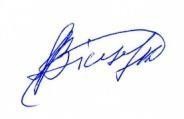   Розробник силабуса:	                                                                                                                                                  Василь ЛІЩУК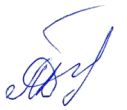 Завідувач кафедри легкої атлетики з методикою викладання	                                                                        Леонід ГУРМАН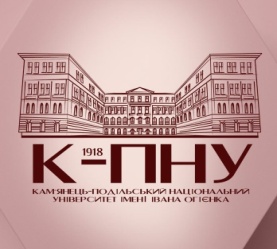 Кам’янець-Подільський національний університет імені Івана Огієнка 
Факультет фізичної культури
Кафедра легкої атлетики з методикою викладанняКам’янець-Подільський національний університет імені Івана Огієнка 
Факультет фізичної культури
Кафедра легкої атлетики з методикою викладанняКам’янець-Подільський національний університет імені Івана Огієнка 
Факультет фізичної культури
Кафедра легкої атлетики з методикою викладанняКам’янець-Подільський національний університет імені Івана Огієнка 
Факультет фізичної культури
Кафедра легкої атлетики з методикою викладанняКам’янець-Подільський національний університет імені Івана Огієнка 
Факультет фізичної культури
Кафедра легкої атлетики з методикою викладанняКам’янець-Подільський національний університет імені Івана Огієнка 
Факультет фізичної культури
Кафедра легкої атлетики з методикою викладанняКам’янець-Подільський національний університет імені Івана Огієнка 
Факультет фізичної культури
Кафедра легкої атлетики з методикою викладанняКам’янець-Подільський національний університет імені Івана Огієнка 
Факультет фізичної культури
Кафедра легкої атлетики з методикою викладанняКам’янець-Подільський національний університет імені Івана Огієнка 
Факультет фізичної культури
Кафедра легкої атлетики з методикою викладанняКам’янець-Подільський національний університет імені Івана Огієнка 
Факультет фізичної культури
Кафедра легкої атлетики з методикою викладанняКам’янець-Подільський національний університет імені Івана Огієнка 
Факультет фізичної культури
Кафедра легкої атлетики з методикою викладанняКам’янець-Подільський національний університет імені Івана Огієнка 
Факультет фізичної культури
Кафедра легкої атлетики з методикою викладанняКам’янець-Подільський національний університет імені Івана Огієнка 
Факультет фізичної культури
Кафедра легкої атлетики з методикою викладанняКам’янець-Подільський національний університет імені Івана Огієнка 
Факультет фізичної культури
Кафедра легкої атлетики з методикою викладання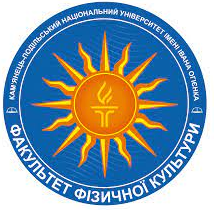 Силабус обов’язкового компонента дисциплін професійної підготовки«Теорія і методика викладання легкої атлетики»Силабус обов’язкового компонента дисциплін професійної підготовки«Теорія і методика викладання легкої атлетики»Силабус обов’язкового компонента дисциплін професійної підготовки«Теорія і методика викладання легкої атлетики»Силабус обов’язкового компонента дисциплін професійної підготовки«Теорія і методика викладання легкої атлетики»Силабус обов’язкового компонента дисциплін професійної підготовки«Теорія і методика викладання легкої атлетики»Силабус обов’язкового компонента дисциплін професійної підготовки«Теорія і методика викладання легкої атлетики»Силабус обов’язкового компонента дисциплін професійної підготовки«Теорія і методика викладання легкої атлетики»Силабус обов’язкового компонента дисциплін професійної підготовки«Теорія і методика викладання легкої атлетики»Силабус обов’язкового компонента дисциплін професійної підготовки«Теорія і методика викладання легкої атлетики»Силабус обов’язкового компонента дисциплін професійної підготовки«Теорія і методика викладання легкої атлетики»Силабус обов’язкового компонента дисциплін професійної підготовки«Теорія і методика викладання легкої атлетики»Силабус обов’язкового компонента дисциплін професійної підготовки«Теорія і методика викладання легкої атлетики»Силабус обов’язкового компонента дисциплін професійної підготовки«Теорія і методика викладання легкої атлетики»Силабус обов’язкового компонента дисциплін професійної підготовки«Теорія і методика викладання легкої атлетики»Галузь знань:Галузь знань:Галузь знань:Галузь знань:Галузь знань:01 Освіта / Педагогіка01 Освіта / Педагогіка01 Освіта / Педагогіка01 Освіта / Педагогіка01 Освіта / Педагогіка01 Освіта / Педагогіка01 Освіта / Педагогіка01 Освіта / Педагогіка01 Освіта / Педагогіка01 Освіта / Педагогіка01 Освіта / Педагогіка01 Освіта / Педагогіка01 Освіта / Педагогіка01 Освіта / ПедагогікаСпеціальність:Спеціальність:Спеціальність:Спеціальність:Спеціальність:014 Середня освіта (Фізична культура)014 Середня освіта (Фізична культура)014 Середня освіта (Фізична культура)014 Середня освіта (Фізична культура)014 Середня освіта (Фізична культура)014 Середня освіта (Фізична культура)014 Середня освіта (Фізична культура)014 Середня освіта (Фізична культура)014 Середня освіта (Фізична культура)014 Середня освіта (Фізична культура)014 Середня освіта (Фізична культура)014 Середня освіта (Фізична культура)014 Середня освіта (Фізична культура)014 Середня освіта (Фізична культура)Освітньо-професійна програма:Освітньо-професійна програма:Освітньо-професійна програма:Освітньо-професійна програма:Освітньо-професійна програма:Середня освіта (Фізична культура) Середня освіта (Фізична культура) Середня освіта (Фізична культура) Середня освіта (Фізична культура) Середня освіта (Фізична культура) Середня освіта (Фізична культура) Середня освіта (Фізична культура) Середня освіта (Фізична культура) Середня освіта (Фізична культура) Середня освіта (Фізична культура) Середня освіта (Фізична культура) Середня освіта (Фізична культура) Середня освіта (Фізична культура) Середня освіта (Фізична культура) Рівень вищої освіти:Рівень вищої освіти:Рівень вищої освіти:Рівень вищої освіти:Рівень вищої освіти:перший (бакалаврський)перший (бакалаврський)перший (бакалаврський)перший (бакалаврський)перший (бакалаврський)перший (бакалаврський)перший (бакалаврський)перший (бакалаврський)перший (бакалаврський)перший (бакалаврський)перший (бакалаврський)перший (бакалаврський)перший (бакалаврський)перший (бакалаврський)Статус дисципліни:Статус дисципліни:Статус дисципліни:Статус дисципліни:Статус дисципліни:обов’язковий компонент дисциплін професійної підготовкиобов’язковий компонент дисциплін професійної підготовкиобов’язковий компонент дисциплін професійної підготовкиобов’язковий компонент дисциплін професійної підготовкиобов’язковий компонент дисциплін професійної підготовкиобов’язковий компонент дисциплін професійної підготовкиобов’язковий компонент дисциплін професійної підготовкиобов’язковий компонент дисциплін професійної підготовкиобов’язковий компонент дисциплін професійної підготовкиобов’язковий компонент дисциплін професійної підготовкиобов’язковий компонент дисциплін професійної підготовкиобов’язковий компонент дисциплін професійної підготовкиобов’язковий компонент дисциплін професійної підготовкиобов’язковий компонент дисциплін професійної підготовкиМова викладання:Мова викладання:Мова викладання:Мова викладання:Мова викладання:українськаукраїнськаукраїнськаукраїнськаукраїнськаукраїнськаукраїнськаукраїнськаукраїнськаукраїнськаукраїнськаукраїнськаукраїнськаукраїнськаНауково-педагогічні працівники:Науково-педагогічні працівники: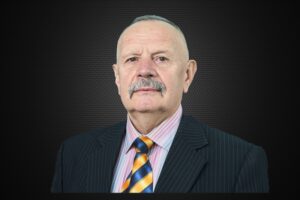 ПІБ:ПІБ:ПІБ:ПІБ:ПІБ:Ліщук Василь ВолодимировичЛіщук Василь ВолодимировичЛіщук Василь ВолодимировичЛіщук Василь ВолодимировичЛіщук Василь ВолодимировичЛіщук Василь ВолодимировичЛіщук Василь ВолодимировичЛіщук Василь ВолодимировичЛіщук Василь ВолодимировичНауково-педагогічні працівники:Науково-педагогічні працівники:Посада:Посада:Посада:Посада:Посада:Доцент кафедри легкої атлетики з методикою викладання.Доцент кафедри легкої атлетики з методикою викладання.Доцент кафедри легкої атлетики з методикою викладання.Доцент кафедри легкої атлетики з методикою викладання.Доцент кафедри легкої атлетики з методикою викладання.Доцент кафедри легкої атлетики з методикою викладання.Доцент кафедри легкої атлетики з методикою викладання.Доцент кафедри легкої атлетики з методикою викладання.Доцент кафедри легкої атлетики з методикою викладання.Науково-педагогічні працівники:Науково-педагогічні працівники:Вчений ступінь:Вчений ступінь:Вчений ступінь:Вчений ступінь:Вчений ступінь:ДоцентДоцентДоцентДоцентДоцентДоцентДоцентДоцентДоцентНауково-педагогічні працівники:Науково-педагогічні працівники:Телефон:Телефон:Телефон:Телефон:Телефон:+38 097 275 46 42+38 097 275 46 42+38 097 275 46 42+38 097 275 46 42+38 097 275 46 42+38 097 275 46 42+38 097 275 46 42+38 097 275 46 42+38 097 275 46 42Науково-педагогічні працівники:Науково-педагогічні працівники:E-mail:E-mail:E-mail:E-mail:E-mail:lishchuk@kpnu.edu.ualishchuk@kpnu.edu.ualishchuk@kpnu.edu.ualishchuk@kpnu.edu.ualishchuk@kpnu.edu.ualishchuk@kpnu.edu.ualishchuk@kpnu.edu.ualishchuk@kpnu.edu.ualishchuk@kpnu.edu.uaНауково-педагогічні працівники:Науково-педагогічні працівники:Робоче місце:Робоче місце:Робоче місце:Робоче місце:Робоче місце:Аудиторія кафедри легкої атлетики з методикою викладанняАудиторія кафедри легкої атлетики з методикою викладанняАудиторія кафедри легкої атлетики з методикою викладанняАудиторія кафедри легкої атлетики з методикою викладанняАудиторія кафедри легкої атлетики з методикою викладанняАудиторія кафедри легкої атлетики з методикою викладанняАудиторія кафедри легкої атлетики з методикою викладанняАудиторія кафедри легкої атлетики з методикою викладанняАудиторія кафедри легкої атлетики з методикою викладанняНауково-педагогічні працівники:Науково-педагогічні працівники:Профайл викладача:Профайл викладача:Профайл викладача:Профайл викладача:Профайл викладача:https://la.kpnu.edu.ua/vidomosti-pro-vykladachiv/lishchuk-vasyl-volodymyrovych/ https://la.kpnu.edu.ua/vidomosti-pro-vykladachiv/lishchuk-vasyl-volodymyrovych/ https://la.kpnu.edu.ua/vidomosti-pro-vykladachiv/lishchuk-vasyl-volodymyrovych/ https://la.kpnu.edu.ua/vidomosti-pro-vykladachiv/lishchuk-vasyl-volodymyrovych/ https://la.kpnu.edu.ua/vidomosti-pro-vykladachiv/lishchuk-vasyl-volodymyrovych/ https://la.kpnu.edu.ua/vidomosti-pro-vykladachiv/lishchuk-vasyl-volodymyrovych/ https://la.kpnu.edu.ua/vidomosti-pro-vykladachiv/lishchuk-vasyl-volodymyrovych/ https://la.kpnu.edu.ua/vidomosti-pro-vykladachiv/lishchuk-vasyl-volodymyrovych/ https://la.kpnu.edu.ua/vidomosti-pro-vykladachiv/lishchuk-vasyl-volodymyrovych/ Сторінка курсу в MOODLE Сторінка курсу в MOODLE https://moodle.kpnu.edu.ua/course/index.php?categoryid=732https://moodle.kpnu.edu.ua/course/index.php?categoryid=732https://moodle.kpnu.edu.ua/course/index.php?categoryid=732https://moodle.kpnu.edu.ua/course/index.php?categoryid=732https://moodle.kpnu.edu.ua/course/index.php?categoryid=732https://moodle.kpnu.edu.ua/course/index.php?categoryid=732https://moodle.kpnu.edu.ua/course/index.php?categoryid=732https://moodle.kpnu.edu.ua/course/index.php?categoryid=732https://moodle.kpnu.edu.ua/course/index.php?categoryid=732https://moodle.kpnu.edu.ua/course/index.php?categoryid=732https://moodle.kpnu.edu.ua/course/index.php?categoryid=732https://moodle.kpnu.edu.ua/course/index.php?categoryid=732https://moodle.kpnu.edu.ua/course/index.php?categoryid=732https://moodle.kpnu.edu.ua/course/index.php?categoryid=732https://moodle.kpnu.edu.ua/course/index.php?categoryid=732https://moodle.kpnu.edu.ua/course/index.php?categoryid=732https://moodle.kpnu.edu.ua/course/index.php?categoryid=732КонсультаціїКонсультаціїЛіщук В.В.Ліщук В.В.Ліщук В.В.Понеділок – 14.20.-16.00.Четвер – 14.20.-16.00.Понеділок – 14.20.-16.00.Четвер – 14.20.-16.00.Понеділок – 14.20.-16.00.Четвер – 14.20.-16.00.Понеділок – 14.20.-16.00.Четвер – 14.20.-16.00.Понеділок – 14.20.-16.00.Четвер – 14.20.-16.00.Понеділок – 14.20.-16.00.Четвер – 14.20.-16.00.Аудиторія кафедри легкої атлетики з методикою викладанняАудиторія кафедри легкої атлетики з методикою викладанняАудиторія кафедри легкої атлетики з методикою викладанняАудиторія кафедри легкої атлетики з методикою викладанняАудиторія кафедри легкої атлетики з методикою викладанняАудиторія кафедри легкої атлетики з методикою викладанняАудиторія кафедри легкої атлетики з методикою викладанняАудиторія кафедри легкої атлетики з методикою викладанняАнотація до курсуАнотація до курсуНавчальна дисципліна передбачає опанування здобувачами вищої освіти СВО «бакалавр» спеціальності 014 Середня освіта (Фізична культура) трьома змістовими модулями: «Класифікація і характеристика легкоатлетичних вправ. Основи техніки легкоатлетичних видів. Методика вивчення техніки легкоатлетичних видів», «Класифікація видів легкої атлетики. Основи техніки легкоатлетичних вправ. Методика вивчення техніки легкоатлетичних вправ» та «Основи планування в легкій атлетиці. Основи організації та проведення змагань з легкої атлетики». Змістовий модуль 1 «Класифікація і характеристика легкоатлетичних вправ. Основи техніки легкоатлетичних видів. Методика вивчення техніки легкоатлетичних видів» складається з 7-ми тем з яких 1 лекція та 6 практичних занять. Лекційні заняття: «Класифікація і характеристика легкоатлетичних видів у школі». Практичні заняття: «Методика навчання техніки спортивної ходьби, метання малого м’яча», «Методика навчання техніки бігу на середні та довгі дистанції, метання гранати», «Методика навчання техніки кросового бігу», «Методика навчання техніки бігу на короткі дистанції, метання списа», «Особливості методики навчання техніки бігу на короткі дистанції», «Методика навчання техніки естафетного бігу, стрибка у довжину з розбігу», «Методика навчання техніки стрибка у висоту». Змістовий модуль 2 «Класифікація видів легкої атлетики. Основи техніки легкоатлетичних вправ. Методика вивчення техніки легкоатлетичних вправ» складається з 7-ми тем з яких 1 лекція та 6 практичних занять. Лекційні заняття: «Особливості та завдання технічної підготовки в ЗОШ». Практичні заняття: «Легкоатлетичні метання: - Штовхання ядра; - Метання списа; - Метання диска- Метання молота», «Стрибок у висоту: - способом «переступання», - способом «фосбері флоп»- способом «хвиля, перекат», «Стрибок у довжину: - способом «прогнувшись», - способом «ножиці», «Бар’єрний біг: - Біг на 100 та 110 м. з/б, - Біг 400м. з/б», «Біг 3000 метрів з перешкодами», «Багатобортсво».Змістовий модуль 3 «Основи планування в легкій атлетиці. Основи організації та проведення змагань з легкої атлетики» складається з 5-ми тем з яких 5 практичних занять. Практичні заняття: «Планування з легкої атлетики», «Урок з легкої атлетики (проведення, рецензування)», «Планування в шкільній спортивній секції з легкої атлетики», «Тренувальні заняття з легкої атлетики (проведення, рецензування)», «Організація, суддівство та правила проведення змагань з легкої атлетики».Опанування на відповідному рівні навчальною дисципліною «Теорія і методика  викладання легкої атлетики» дасть можливість здобувачам вищої освіти першого (бакалаврського) рівня використовувати набуті теоретичні знання практичні вміння та навички під час власного виконання рухових дій у видах легкої атлетики, а також вони зможуть використати отриманні знання під час навчання рухових дій, розвитку фізичних якостей, підбору комплексів загальнорозвиваючих вправ для підготовчої шкільного заняття, підбору засобів та методів під час проведення основної частини уроку фізичної культури.Навчальна дисципліна передбачає опанування здобувачами вищої освіти СВО «бакалавр» спеціальності 014 Середня освіта (Фізична культура) трьома змістовими модулями: «Класифікація і характеристика легкоатлетичних вправ. Основи техніки легкоатлетичних видів. Методика вивчення техніки легкоатлетичних видів», «Класифікація видів легкої атлетики. Основи техніки легкоатлетичних вправ. Методика вивчення техніки легкоатлетичних вправ» та «Основи планування в легкій атлетиці. Основи організації та проведення змагань з легкої атлетики». Змістовий модуль 1 «Класифікація і характеристика легкоатлетичних вправ. Основи техніки легкоатлетичних видів. Методика вивчення техніки легкоатлетичних видів» складається з 7-ми тем з яких 1 лекція та 6 практичних занять. Лекційні заняття: «Класифікація і характеристика легкоатлетичних видів у школі». Практичні заняття: «Методика навчання техніки спортивної ходьби, метання малого м’яча», «Методика навчання техніки бігу на середні та довгі дистанції, метання гранати», «Методика навчання техніки кросового бігу», «Методика навчання техніки бігу на короткі дистанції, метання списа», «Особливості методики навчання техніки бігу на короткі дистанції», «Методика навчання техніки естафетного бігу, стрибка у довжину з розбігу», «Методика навчання техніки стрибка у висоту». Змістовий модуль 2 «Класифікація видів легкої атлетики. Основи техніки легкоатлетичних вправ. Методика вивчення техніки легкоатлетичних вправ» складається з 7-ми тем з яких 1 лекція та 6 практичних занять. Лекційні заняття: «Особливості та завдання технічної підготовки в ЗОШ». Практичні заняття: «Легкоатлетичні метання: - Штовхання ядра; - Метання списа; - Метання диска- Метання молота», «Стрибок у висоту: - способом «переступання», - способом «фосбері флоп»- способом «хвиля, перекат», «Стрибок у довжину: - способом «прогнувшись», - способом «ножиці», «Бар’єрний біг: - Біг на 100 та 110 м. з/б, - Біг 400м. з/б», «Біг 3000 метрів з перешкодами», «Багатобортсво».Змістовий модуль 3 «Основи планування в легкій атлетиці. Основи організації та проведення змагань з легкої атлетики» складається з 5-ми тем з яких 5 практичних занять. Практичні заняття: «Планування з легкої атлетики», «Урок з легкої атлетики (проведення, рецензування)», «Планування в шкільній спортивній секції з легкої атлетики», «Тренувальні заняття з легкої атлетики (проведення, рецензування)», «Організація, суддівство та правила проведення змагань з легкої атлетики».Опанування на відповідному рівні навчальною дисципліною «Теорія і методика  викладання легкої атлетики» дасть можливість здобувачам вищої освіти першого (бакалаврського) рівня використовувати набуті теоретичні знання практичні вміння та навички під час власного виконання рухових дій у видах легкої атлетики, а також вони зможуть використати отриманні знання під час навчання рухових дій, розвитку фізичних якостей, підбору комплексів загальнорозвиваючих вправ для підготовчої шкільного заняття, підбору засобів та методів під час проведення основної частини уроку фізичної культури.Навчальна дисципліна передбачає опанування здобувачами вищої освіти СВО «бакалавр» спеціальності 014 Середня освіта (Фізична культура) трьома змістовими модулями: «Класифікація і характеристика легкоатлетичних вправ. Основи техніки легкоатлетичних видів. Методика вивчення техніки легкоатлетичних видів», «Класифікація видів легкої атлетики. Основи техніки легкоатлетичних вправ. Методика вивчення техніки легкоатлетичних вправ» та «Основи планування в легкій атлетиці. Основи організації та проведення змагань з легкої атлетики». Змістовий модуль 1 «Класифікація і характеристика легкоатлетичних вправ. Основи техніки легкоатлетичних видів. Методика вивчення техніки легкоатлетичних видів» складається з 7-ми тем з яких 1 лекція та 6 практичних занять. Лекційні заняття: «Класифікація і характеристика легкоатлетичних видів у школі». Практичні заняття: «Методика навчання техніки спортивної ходьби, метання малого м’яча», «Методика навчання техніки бігу на середні та довгі дистанції, метання гранати», «Методика навчання техніки кросового бігу», «Методика навчання техніки бігу на короткі дистанції, метання списа», «Особливості методики навчання техніки бігу на короткі дистанції», «Методика навчання техніки естафетного бігу, стрибка у довжину з розбігу», «Методика навчання техніки стрибка у висоту». Змістовий модуль 2 «Класифікація видів легкої атлетики. Основи техніки легкоатлетичних вправ. Методика вивчення техніки легкоатлетичних вправ» складається з 7-ми тем з яких 1 лекція та 6 практичних занять. Лекційні заняття: «Особливості та завдання технічної підготовки в ЗОШ». Практичні заняття: «Легкоатлетичні метання: - Штовхання ядра; - Метання списа; - Метання диска- Метання молота», «Стрибок у висоту: - способом «переступання», - способом «фосбері флоп»- способом «хвиля, перекат», «Стрибок у довжину: - способом «прогнувшись», - способом «ножиці», «Бар’єрний біг: - Біг на 100 та 110 м. з/б, - Біг 400м. з/б», «Біг 3000 метрів з перешкодами», «Багатобортсво».Змістовий модуль 3 «Основи планування в легкій атлетиці. Основи організації та проведення змагань з легкої атлетики» складається з 5-ми тем з яких 5 практичних занять. Практичні заняття: «Планування з легкої атлетики», «Урок з легкої атлетики (проведення, рецензування)», «Планування в шкільній спортивній секції з легкої атлетики», «Тренувальні заняття з легкої атлетики (проведення, рецензування)», «Організація, суддівство та правила проведення змагань з легкої атлетики».Опанування на відповідному рівні навчальною дисципліною «Теорія і методика  викладання легкої атлетики» дасть можливість здобувачам вищої освіти першого (бакалаврського) рівня використовувати набуті теоретичні знання практичні вміння та навички під час власного виконання рухових дій у видах легкої атлетики, а також вони зможуть використати отриманні знання під час навчання рухових дій, розвитку фізичних якостей, підбору комплексів загальнорозвиваючих вправ для підготовчої шкільного заняття, підбору засобів та методів під час проведення основної частини уроку фізичної культури.Навчальна дисципліна передбачає опанування здобувачами вищої освіти СВО «бакалавр» спеціальності 014 Середня освіта (Фізична культура) трьома змістовими модулями: «Класифікація і характеристика легкоатлетичних вправ. Основи техніки легкоатлетичних видів. Методика вивчення техніки легкоатлетичних видів», «Класифікація видів легкої атлетики. Основи техніки легкоатлетичних вправ. Методика вивчення техніки легкоатлетичних вправ» та «Основи планування в легкій атлетиці. Основи організації та проведення змагань з легкої атлетики». Змістовий модуль 1 «Класифікація і характеристика легкоатлетичних вправ. Основи техніки легкоатлетичних видів. Методика вивчення техніки легкоатлетичних видів» складається з 7-ми тем з яких 1 лекція та 6 практичних занять. Лекційні заняття: «Класифікація і характеристика легкоатлетичних видів у школі». Практичні заняття: «Методика навчання техніки спортивної ходьби, метання малого м’яча», «Методика навчання техніки бігу на середні та довгі дистанції, метання гранати», «Методика навчання техніки кросового бігу», «Методика навчання техніки бігу на короткі дистанції, метання списа», «Особливості методики навчання техніки бігу на короткі дистанції», «Методика навчання техніки естафетного бігу, стрибка у довжину з розбігу», «Методика навчання техніки стрибка у висоту». Змістовий модуль 2 «Класифікація видів легкої атлетики. Основи техніки легкоатлетичних вправ. Методика вивчення техніки легкоатлетичних вправ» складається з 7-ми тем з яких 1 лекція та 6 практичних занять. Лекційні заняття: «Особливості та завдання технічної підготовки в ЗОШ». Практичні заняття: «Легкоатлетичні метання: - Штовхання ядра; - Метання списа; - Метання диска- Метання молота», «Стрибок у висоту: - способом «переступання», - способом «фосбері флоп»- способом «хвиля, перекат», «Стрибок у довжину: - способом «прогнувшись», - способом «ножиці», «Бар’єрний біг: - Біг на 100 та 110 м. з/б, - Біг 400м. з/б», «Біг 3000 метрів з перешкодами», «Багатобортсво».Змістовий модуль 3 «Основи планування в легкій атлетиці. Основи організації та проведення змагань з легкої атлетики» складається з 5-ми тем з яких 5 практичних занять. Практичні заняття: «Планування з легкої атлетики», «Урок з легкої атлетики (проведення, рецензування)», «Планування в шкільній спортивній секції з легкої атлетики», «Тренувальні заняття з легкої атлетики (проведення, рецензування)», «Організація, суддівство та правила проведення змагань з легкої атлетики».Опанування на відповідному рівні навчальною дисципліною «Теорія і методика  викладання легкої атлетики» дасть можливість здобувачам вищої освіти першого (бакалаврського) рівня використовувати набуті теоретичні знання практичні вміння та навички під час власного виконання рухових дій у видах легкої атлетики, а також вони зможуть використати отриманні знання під час навчання рухових дій, розвитку фізичних якостей, підбору комплексів загальнорозвиваючих вправ для підготовчої шкільного заняття, підбору засобів та методів під час проведення основної частини уроку фізичної культури.Навчальна дисципліна передбачає опанування здобувачами вищої освіти СВО «бакалавр» спеціальності 014 Середня освіта (Фізична культура) трьома змістовими модулями: «Класифікація і характеристика легкоатлетичних вправ. Основи техніки легкоатлетичних видів. Методика вивчення техніки легкоатлетичних видів», «Класифікація видів легкої атлетики. Основи техніки легкоатлетичних вправ. Методика вивчення техніки легкоатлетичних вправ» та «Основи планування в легкій атлетиці. Основи організації та проведення змагань з легкої атлетики». Змістовий модуль 1 «Класифікація і характеристика легкоатлетичних вправ. Основи техніки легкоатлетичних видів. Методика вивчення техніки легкоатлетичних видів» складається з 7-ми тем з яких 1 лекція та 6 практичних занять. Лекційні заняття: «Класифікація і характеристика легкоатлетичних видів у школі». Практичні заняття: «Методика навчання техніки спортивної ходьби, метання малого м’яча», «Методика навчання техніки бігу на середні та довгі дистанції, метання гранати», «Методика навчання техніки кросового бігу», «Методика навчання техніки бігу на короткі дистанції, метання списа», «Особливості методики навчання техніки бігу на короткі дистанції», «Методика навчання техніки естафетного бігу, стрибка у довжину з розбігу», «Методика навчання техніки стрибка у висоту». Змістовий модуль 2 «Класифікація видів легкої атлетики. Основи техніки легкоатлетичних вправ. Методика вивчення техніки легкоатлетичних вправ» складається з 7-ми тем з яких 1 лекція та 6 практичних занять. Лекційні заняття: «Особливості та завдання технічної підготовки в ЗОШ». Практичні заняття: «Легкоатлетичні метання: - Штовхання ядра; - Метання списа; - Метання диска- Метання молота», «Стрибок у висоту: - способом «переступання», - способом «фосбері флоп»- способом «хвиля, перекат», «Стрибок у довжину: - способом «прогнувшись», - способом «ножиці», «Бар’єрний біг: - Біг на 100 та 110 м. з/б, - Біг 400м. з/б», «Біг 3000 метрів з перешкодами», «Багатобортсво».Змістовий модуль 3 «Основи планування в легкій атлетиці. Основи організації та проведення змагань з легкої атлетики» складається з 5-ми тем з яких 5 практичних занять. Практичні заняття: «Планування з легкої атлетики», «Урок з легкої атлетики (проведення, рецензування)», «Планування в шкільній спортивній секції з легкої атлетики», «Тренувальні заняття з легкої атлетики (проведення, рецензування)», «Організація, суддівство та правила проведення змагань з легкої атлетики».Опанування на відповідному рівні навчальною дисципліною «Теорія і методика  викладання легкої атлетики» дасть можливість здобувачам вищої освіти першого (бакалаврського) рівня використовувати набуті теоретичні знання практичні вміння та навички під час власного виконання рухових дій у видах легкої атлетики, а також вони зможуть використати отриманні знання під час навчання рухових дій, розвитку фізичних якостей, підбору комплексів загальнорозвиваючих вправ для підготовчої шкільного заняття, підбору засобів та методів під час проведення основної частини уроку фізичної культури.Навчальна дисципліна передбачає опанування здобувачами вищої освіти СВО «бакалавр» спеціальності 014 Середня освіта (Фізична культура) трьома змістовими модулями: «Класифікація і характеристика легкоатлетичних вправ. Основи техніки легкоатлетичних видів. Методика вивчення техніки легкоатлетичних видів», «Класифікація видів легкої атлетики. Основи техніки легкоатлетичних вправ. Методика вивчення техніки легкоатлетичних вправ» та «Основи планування в легкій атлетиці. Основи організації та проведення змагань з легкої атлетики». Змістовий модуль 1 «Класифікація і характеристика легкоатлетичних вправ. Основи техніки легкоатлетичних видів. Методика вивчення техніки легкоатлетичних видів» складається з 7-ми тем з яких 1 лекція та 6 практичних занять. Лекційні заняття: «Класифікація і характеристика легкоатлетичних видів у школі». Практичні заняття: «Методика навчання техніки спортивної ходьби, метання малого м’яча», «Методика навчання техніки бігу на середні та довгі дистанції, метання гранати», «Методика навчання техніки кросового бігу», «Методика навчання техніки бігу на короткі дистанції, метання списа», «Особливості методики навчання техніки бігу на короткі дистанції», «Методика навчання техніки естафетного бігу, стрибка у довжину з розбігу», «Методика навчання техніки стрибка у висоту». Змістовий модуль 2 «Класифікація видів легкої атлетики. Основи техніки легкоатлетичних вправ. Методика вивчення техніки легкоатлетичних вправ» складається з 7-ми тем з яких 1 лекція та 6 практичних занять. Лекційні заняття: «Особливості та завдання технічної підготовки в ЗОШ». Практичні заняття: «Легкоатлетичні метання: - Штовхання ядра; - Метання списа; - Метання диска- Метання молота», «Стрибок у висоту: - способом «переступання», - способом «фосбері флоп»- способом «хвиля, перекат», «Стрибок у довжину: - способом «прогнувшись», - способом «ножиці», «Бар’єрний біг: - Біг на 100 та 110 м. з/б, - Біг 400м. з/б», «Біг 3000 метрів з перешкодами», «Багатобортсво».Змістовий модуль 3 «Основи планування в легкій атлетиці. Основи організації та проведення змагань з легкої атлетики» складається з 5-ми тем з яких 5 практичних занять. Практичні заняття: «Планування з легкої атлетики», «Урок з легкої атлетики (проведення, рецензування)», «Планування в шкільній спортивній секції з легкої атлетики», «Тренувальні заняття з легкої атлетики (проведення, рецензування)», «Організація, суддівство та правила проведення змагань з легкої атлетики».Опанування на відповідному рівні навчальною дисципліною «Теорія і методика  викладання легкої атлетики» дасть можливість здобувачам вищої освіти першого (бакалаврського) рівня використовувати набуті теоретичні знання практичні вміння та навички під час власного виконання рухових дій у видах легкої атлетики, а також вони зможуть використати отриманні знання під час навчання рухових дій, розвитку фізичних якостей, підбору комплексів загальнорозвиваючих вправ для підготовчої шкільного заняття, підбору засобів та методів під час проведення основної частини уроку фізичної культури.Навчальна дисципліна передбачає опанування здобувачами вищої освіти СВО «бакалавр» спеціальності 014 Середня освіта (Фізична культура) трьома змістовими модулями: «Класифікація і характеристика легкоатлетичних вправ. Основи техніки легкоатлетичних видів. Методика вивчення техніки легкоатлетичних видів», «Класифікація видів легкої атлетики. Основи техніки легкоатлетичних вправ. Методика вивчення техніки легкоатлетичних вправ» та «Основи планування в легкій атлетиці. Основи організації та проведення змагань з легкої атлетики». Змістовий модуль 1 «Класифікація і характеристика легкоатлетичних вправ. Основи техніки легкоатлетичних видів. Методика вивчення техніки легкоатлетичних видів» складається з 7-ми тем з яких 1 лекція та 6 практичних занять. Лекційні заняття: «Класифікація і характеристика легкоатлетичних видів у школі». Практичні заняття: «Методика навчання техніки спортивної ходьби, метання малого м’яча», «Методика навчання техніки бігу на середні та довгі дистанції, метання гранати», «Методика навчання техніки кросового бігу», «Методика навчання техніки бігу на короткі дистанції, метання списа», «Особливості методики навчання техніки бігу на короткі дистанції», «Методика навчання техніки естафетного бігу, стрибка у довжину з розбігу», «Методика навчання техніки стрибка у висоту». Змістовий модуль 2 «Класифікація видів легкої атлетики. Основи техніки легкоатлетичних вправ. Методика вивчення техніки легкоатлетичних вправ» складається з 7-ми тем з яких 1 лекція та 6 практичних занять. Лекційні заняття: «Особливості та завдання технічної підготовки в ЗОШ». Практичні заняття: «Легкоатлетичні метання: - Штовхання ядра; - Метання списа; - Метання диска- Метання молота», «Стрибок у висоту: - способом «переступання», - способом «фосбері флоп»- способом «хвиля, перекат», «Стрибок у довжину: - способом «прогнувшись», - способом «ножиці», «Бар’єрний біг: - Біг на 100 та 110 м. з/б, - Біг 400м. з/б», «Біг 3000 метрів з перешкодами», «Багатобортсво».Змістовий модуль 3 «Основи планування в легкій атлетиці. Основи організації та проведення змагань з легкої атлетики» складається з 5-ми тем з яких 5 практичних занять. Практичні заняття: «Планування з легкої атлетики», «Урок з легкої атлетики (проведення, рецензування)», «Планування в шкільній спортивній секції з легкої атлетики», «Тренувальні заняття з легкої атлетики (проведення, рецензування)», «Організація, суддівство та правила проведення змагань з легкої атлетики».Опанування на відповідному рівні навчальною дисципліною «Теорія і методика  викладання легкої атлетики» дасть можливість здобувачам вищої освіти першого (бакалаврського) рівня використовувати набуті теоретичні знання практичні вміння та навички під час власного виконання рухових дій у видах легкої атлетики, а також вони зможуть використати отриманні знання під час навчання рухових дій, розвитку фізичних якостей, підбору комплексів загальнорозвиваючих вправ для підготовчої шкільного заняття, підбору засобів та методів під час проведення основної частини уроку фізичної культури.Навчальна дисципліна передбачає опанування здобувачами вищої освіти СВО «бакалавр» спеціальності 014 Середня освіта (Фізична культура) трьома змістовими модулями: «Класифікація і характеристика легкоатлетичних вправ. Основи техніки легкоатлетичних видів. Методика вивчення техніки легкоатлетичних видів», «Класифікація видів легкої атлетики. Основи техніки легкоатлетичних вправ. Методика вивчення техніки легкоатлетичних вправ» та «Основи планування в легкій атлетиці. Основи організації та проведення змагань з легкої атлетики». Змістовий модуль 1 «Класифікація і характеристика легкоатлетичних вправ. Основи техніки легкоатлетичних видів. Методика вивчення техніки легкоатлетичних видів» складається з 7-ми тем з яких 1 лекція та 6 практичних занять. Лекційні заняття: «Класифікація і характеристика легкоатлетичних видів у школі». Практичні заняття: «Методика навчання техніки спортивної ходьби, метання малого м’яча», «Методика навчання техніки бігу на середні та довгі дистанції, метання гранати», «Методика навчання техніки кросового бігу», «Методика навчання техніки бігу на короткі дистанції, метання списа», «Особливості методики навчання техніки бігу на короткі дистанції», «Методика навчання техніки естафетного бігу, стрибка у довжину з розбігу», «Методика навчання техніки стрибка у висоту». Змістовий модуль 2 «Класифікація видів легкої атлетики. Основи техніки легкоатлетичних вправ. Методика вивчення техніки легкоатлетичних вправ» складається з 7-ми тем з яких 1 лекція та 6 практичних занять. Лекційні заняття: «Особливості та завдання технічної підготовки в ЗОШ». Практичні заняття: «Легкоатлетичні метання: - Штовхання ядра; - Метання списа; - Метання диска- Метання молота», «Стрибок у висоту: - способом «переступання», - способом «фосбері флоп»- способом «хвиля, перекат», «Стрибок у довжину: - способом «прогнувшись», - способом «ножиці», «Бар’єрний біг: - Біг на 100 та 110 м. з/б, - Біг 400м. з/б», «Біг 3000 метрів з перешкодами», «Багатобортсво».Змістовий модуль 3 «Основи планування в легкій атлетиці. Основи організації та проведення змагань з легкої атлетики» складається з 5-ми тем з яких 5 практичних занять. Практичні заняття: «Планування з легкої атлетики», «Урок з легкої атлетики (проведення, рецензування)», «Планування в шкільній спортивній секції з легкої атлетики», «Тренувальні заняття з легкої атлетики (проведення, рецензування)», «Організація, суддівство та правила проведення змагань з легкої атлетики».Опанування на відповідному рівні навчальною дисципліною «Теорія і методика  викладання легкої атлетики» дасть можливість здобувачам вищої освіти першого (бакалаврського) рівня використовувати набуті теоретичні знання практичні вміння та навички під час власного виконання рухових дій у видах легкої атлетики, а також вони зможуть використати отриманні знання під час навчання рухових дій, розвитку фізичних якостей, підбору комплексів загальнорозвиваючих вправ для підготовчої шкільного заняття, підбору засобів та методів під час проведення основної частини уроку фізичної культури.Навчальна дисципліна передбачає опанування здобувачами вищої освіти СВО «бакалавр» спеціальності 014 Середня освіта (Фізична культура) трьома змістовими модулями: «Класифікація і характеристика легкоатлетичних вправ. Основи техніки легкоатлетичних видів. Методика вивчення техніки легкоатлетичних видів», «Класифікація видів легкої атлетики. Основи техніки легкоатлетичних вправ. Методика вивчення техніки легкоатлетичних вправ» та «Основи планування в легкій атлетиці. Основи організації та проведення змагань з легкої атлетики». Змістовий модуль 1 «Класифікація і характеристика легкоатлетичних вправ. Основи техніки легкоатлетичних видів. Методика вивчення техніки легкоатлетичних видів» складається з 7-ми тем з яких 1 лекція та 6 практичних занять. Лекційні заняття: «Класифікація і характеристика легкоатлетичних видів у школі». Практичні заняття: «Методика навчання техніки спортивної ходьби, метання малого м’яча», «Методика навчання техніки бігу на середні та довгі дистанції, метання гранати», «Методика навчання техніки кросового бігу», «Методика навчання техніки бігу на короткі дистанції, метання списа», «Особливості методики навчання техніки бігу на короткі дистанції», «Методика навчання техніки естафетного бігу, стрибка у довжину з розбігу», «Методика навчання техніки стрибка у висоту». Змістовий модуль 2 «Класифікація видів легкої атлетики. Основи техніки легкоатлетичних вправ. Методика вивчення техніки легкоатлетичних вправ» складається з 7-ми тем з яких 1 лекція та 6 практичних занять. Лекційні заняття: «Особливості та завдання технічної підготовки в ЗОШ». Практичні заняття: «Легкоатлетичні метання: - Штовхання ядра; - Метання списа; - Метання диска- Метання молота», «Стрибок у висоту: - способом «переступання», - способом «фосбері флоп»- способом «хвиля, перекат», «Стрибок у довжину: - способом «прогнувшись», - способом «ножиці», «Бар’єрний біг: - Біг на 100 та 110 м. з/б, - Біг 400м. з/б», «Біг 3000 метрів з перешкодами», «Багатобортсво».Змістовий модуль 3 «Основи планування в легкій атлетиці. Основи організації та проведення змагань з легкої атлетики» складається з 5-ми тем з яких 5 практичних занять. Практичні заняття: «Планування з легкої атлетики», «Урок з легкої атлетики (проведення, рецензування)», «Планування в шкільній спортивній секції з легкої атлетики», «Тренувальні заняття з легкої атлетики (проведення, рецензування)», «Організація, суддівство та правила проведення змагань з легкої атлетики».Опанування на відповідному рівні навчальною дисципліною «Теорія і методика  викладання легкої атлетики» дасть можливість здобувачам вищої освіти першого (бакалаврського) рівня використовувати набуті теоретичні знання практичні вміння та навички під час власного виконання рухових дій у видах легкої атлетики, а також вони зможуть використати отриманні знання під час навчання рухових дій, розвитку фізичних якостей, підбору комплексів загальнорозвиваючих вправ для підготовчої шкільного заняття, підбору засобів та методів під час проведення основної частини уроку фізичної культури.Навчальна дисципліна передбачає опанування здобувачами вищої освіти СВО «бакалавр» спеціальності 014 Середня освіта (Фізична культура) трьома змістовими модулями: «Класифікація і характеристика легкоатлетичних вправ. Основи техніки легкоатлетичних видів. Методика вивчення техніки легкоатлетичних видів», «Класифікація видів легкої атлетики. Основи техніки легкоатлетичних вправ. Методика вивчення техніки легкоатлетичних вправ» та «Основи планування в легкій атлетиці. Основи організації та проведення змагань з легкої атлетики». Змістовий модуль 1 «Класифікація і характеристика легкоатлетичних вправ. Основи техніки легкоатлетичних видів. Методика вивчення техніки легкоатлетичних видів» складається з 7-ми тем з яких 1 лекція та 6 практичних занять. Лекційні заняття: «Класифікація і характеристика легкоатлетичних видів у школі». Практичні заняття: «Методика навчання техніки спортивної ходьби, метання малого м’яча», «Методика навчання техніки бігу на середні та довгі дистанції, метання гранати», «Методика навчання техніки кросового бігу», «Методика навчання техніки бігу на короткі дистанції, метання списа», «Особливості методики навчання техніки бігу на короткі дистанції», «Методика навчання техніки естафетного бігу, стрибка у довжину з розбігу», «Методика навчання техніки стрибка у висоту». Змістовий модуль 2 «Класифікація видів легкої атлетики. Основи техніки легкоатлетичних вправ. Методика вивчення техніки легкоатлетичних вправ» складається з 7-ми тем з яких 1 лекція та 6 практичних занять. Лекційні заняття: «Особливості та завдання технічної підготовки в ЗОШ». Практичні заняття: «Легкоатлетичні метання: - Штовхання ядра; - Метання списа; - Метання диска- Метання молота», «Стрибок у висоту: - способом «переступання», - способом «фосбері флоп»- способом «хвиля, перекат», «Стрибок у довжину: - способом «прогнувшись», - способом «ножиці», «Бар’єрний біг: - Біг на 100 та 110 м. з/б, - Біг 400м. з/б», «Біг 3000 метрів з перешкодами», «Багатобортсво».Змістовий модуль 3 «Основи планування в легкій атлетиці. Основи організації та проведення змагань з легкої атлетики» складається з 5-ми тем з яких 5 практичних занять. Практичні заняття: «Планування з легкої атлетики», «Урок з легкої атлетики (проведення, рецензування)», «Планування в шкільній спортивній секції з легкої атлетики», «Тренувальні заняття з легкої атлетики (проведення, рецензування)», «Організація, суддівство та правила проведення змагань з легкої атлетики».Опанування на відповідному рівні навчальною дисципліною «Теорія і методика  викладання легкої атлетики» дасть можливість здобувачам вищої освіти першого (бакалаврського) рівня використовувати набуті теоретичні знання практичні вміння та навички під час власного виконання рухових дій у видах легкої атлетики, а також вони зможуть використати отриманні знання під час навчання рухових дій, розвитку фізичних якостей, підбору комплексів загальнорозвиваючих вправ для підготовчої шкільного заняття, підбору засобів та методів під час проведення основної частини уроку фізичної культури.Навчальна дисципліна передбачає опанування здобувачами вищої освіти СВО «бакалавр» спеціальності 014 Середня освіта (Фізична культура) трьома змістовими модулями: «Класифікація і характеристика легкоатлетичних вправ. Основи техніки легкоатлетичних видів. Методика вивчення техніки легкоатлетичних видів», «Класифікація видів легкої атлетики. Основи техніки легкоатлетичних вправ. Методика вивчення техніки легкоатлетичних вправ» та «Основи планування в легкій атлетиці. Основи організації та проведення змагань з легкої атлетики». Змістовий модуль 1 «Класифікація і характеристика легкоатлетичних вправ. Основи техніки легкоатлетичних видів. Методика вивчення техніки легкоатлетичних видів» складається з 7-ми тем з яких 1 лекція та 6 практичних занять. Лекційні заняття: «Класифікація і характеристика легкоатлетичних видів у школі». Практичні заняття: «Методика навчання техніки спортивної ходьби, метання малого м’яча», «Методика навчання техніки бігу на середні та довгі дистанції, метання гранати», «Методика навчання техніки кросового бігу», «Методика навчання техніки бігу на короткі дистанції, метання списа», «Особливості методики навчання техніки бігу на короткі дистанції», «Методика навчання техніки естафетного бігу, стрибка у довжину з розбігу», «Методика навчання техніки стрибка у висоту». Змістовий модуль 2 «Класифікація видів легкої атлетики. Основи техніки легкоатлетичних вправ. Методика вивчення техніки легкоатлетичних вправ» складається з 7-ми тем з яких 1 лекція та 6 практичних занять. Лекційні заняття: «Особливості та завдання технічної підготовки в ЗОШ». Практичні заняття: «Легкоатлетичні метання: - Штовхання ядра; - Метання списа; - Метання диска- Метання молота», «Стрибок у висоту: - способом «переступання», - способом «фосбері флоп»- способом «хвиля, перекат», «Стрибок у довжину: - способом «прогнувшись», - способом «ножиці», «Бар’єрний біг: - Біг на 100 та 110 м. з/б, - Біг 400м. з/б», «Біг 3000 метрів з перешкодами», «Багатобортсво».Змістовий модуль 3 «Основи планування в легкій атлетиці. Основи організації та проведення змагань з легкої атлетики» складається з 5-ми тем з яких 5 практичних занять. Практичні заняття: «Планування з легкої атлетики», «Урок з легкої атлетики (проведення, рецензування)», «Планування в шкільній спортивній секції з легкої атлетики», «Тренувальні заняття з легкої атлетики (проведення, рецензування)», «Організація, суддівство та правила проведення змагань з легкої атлетики».Опанування на відповідному рівні навчальною дисципліною «Теорія і методика  викладання легкої атлетики» дасть можливість здобувачам вищої освіти першого (бакалаврського) рівня використовувати набуті теоретичні знання практичні вміння та навички під час власного виконання рухових дій у видах легкої атлетики, а також вони зможуть використати отриманні знання під час навчання рухових дій, розвитку фізичних якостей, підбору комплексів загальнорозвиваючих вправ для підготовчої шкільного заняття, підбору засобів та методів під час проведення основної частини уроку фізичної культури.Навчальна дисципліна передбачає опанування здобувачами вищої освіти СВО «бакалавр» спеціальності 014 Середня освіта (Фізична культура) трьома змістовими модулями: «Класифікація і характеристика легкоатлетичних вправ. Основи техніки легкоатлетичних видів. Методика вивчення техніки легкоатлетичних видів», «Класифікація видів легкої атлетики. Основи техніки легкоатлетичних вправ. Методика вивчення техніки легкоатлетичних вправ» та «Основи планування в легкій атлетиці. Основи організації та проведення змагань з легкої атлетики». Змістовий модуль 1 «Класифікація і характеристика легкоатлетичних вправ. Основи техніки легкоатлетичних видів. Методика вивчення техніки легкоатлетичних видів» складається з 7-ми тем з яких 1 лекція та 6 практичних занять. Лекційні заняття: «Класифікація і характеристика легкоатлетичних видів у школі». Практичні заняття: «Методика навчання техніки спортивної ходьби, метання малого м’яча», «Методика навчання техніки бігу на середні та довгі дистанції, метання гранати», «Методика навчання техніки кросового бігу», «Методика навчання техніки бігу на короткі дистанції, метання списа», «Особливості методики навчання техніки бігу на короткі дистанції», «Методика навчання техніки естафетного бігу, стрибка у довжину з розбігу», «Методика навчання техніки стрибка у висоту». Змістовий модуль 2 «Класифікація видів легкої атлетики. Основи техніки легкоатлетичних вправ. Методика вивчення техніки легкоатлетичних вправ» складається з 7-ми тем з яких 1 лекція та 6 практичних занять. Лекційні заняття: «Особливості та завдання технічної підготовки в ЗОШ». Практичні заняття: «Легкоатлетичні метання: - Штовхання ядра; - Метання списа; - Метання диска- Метання молота», «Стрибок у висоту: - способом «переступання», - способом «фосбері флоп»- способом «хвиля, перекат», «Стрибок у довжину: - способом «прогнувшись», - способом «ножиці», «Бар’єрний біг: - Біг на 100 та 110 м. з/б, - Біг 400м. з/б», «Біг 3000 метрів з перешкодами», «Багатобортсво».Змістовий модуль 3 «Основи планування в легкій атлетиці. Основи організації та проведення змагань з легкої атлетики» складається з 5-ми тем з яких 5 практичних занять. Практичні заняття: «Планування з легкої атлетики», «Урок з легкої атлетики (проведення, рецензування)», «Планування в шкільній спортивній секції з легкої атлетики», «Тренувальні заняття з легкої атлетики (проведення, рецензування)», «Організація, суддівство та правила проведення змагань з легкої атлетики».Опанування на відповідному рівні навчальною дисципліною «Теорія і методика  викладання легкої атлетики» дасть можливість здобувачам вищої освіти першого (бакалаврського) рівня використовувати набуті теоретичні знання практичні вміння та навички під час власного виконання рухових дій у видах легкої атлетики, а також вони зможуть використати отриманні знання під час навчання рухових дій, розвитку фізичних якостей, підбору комплексів загальнорозвиваючих вправ для підготовчої шкільного заняття, підбору засобів та методів під час проведення основної частини уроку фізичної культури.Навчальна дисципліна передбачає опанування здобувачами вищої освіти СВО «бакалавр» спеціальності 014 Середня освіта (Фізична культура) трьома змістовими модулями: «Класифікація і характеристика легкоатлетичних вправ. Основи техніки легкоатлетичних видів. Методика вивчення техніки легкоатлетичних видів», «Класифікація видів легкої атлетики. Основи техніки легкоатлетичних вправ. Методика вивчення техніки легкоатлетичних вправ» та «Основи планування в легкій атлетиці. Основи організації та проведення змагань з легкої атлетики». Змістовий модуль 1 «Класифікація і характеристика легкоатлетичних вправ. Основи техніки легкоатлетичних видів. Методика вивчення техніки легкоатлетичних видів» складається з 7-ми тем з яких 1 лекція та 6 практичних занять. Лекційні заняття: «Класифікація і характеристика легкоатлетичних видів у школі». Практичні заняття: «Методика навчання техніки спортивної ходьби, метання малого м’яча», «Методика навчання техніки бігу на середні та довгі дистанції, метання гранати», «Методика навчання техніки кросового бігу», «Методика навчання техніки бігу на короткі дистанції, метання списа», «Особливості методики навчання техніки бігу на короткі дистанції», «Методика навчання техніки естафетного бігу, стрибка у довжину з розбігу», «Методика навчання техніки стрибка у висоту». Змістовий модуль 2 «Класифікація видів легкої атлетики. Основи техніки легкоатлетичних вправ. Методика вивчення техніки легкоатлетичних вправ» складається з 7-ми тем з яких 1 лекція та 6 практичних занять. Лекційні заняття: «Особливості та завдання технічної підготовки в ЗОШ». Практичні заняття: «Легкоатлетичні метання: - Штовхання ядра; - Метання списа; - Метання диска- Метання молота», «Стрибок у висоту: - способом «переступання», - способом «фосбері флоп»- способом «хвиля, перекат», «Стрибок у довжину: - способом «прогнувшись», - способом «ножиці», «Бар’єрний біг: - Біг на 100 та 110 м. з/б, - Біг 400м. з/б», «Біг 3000 метрів з перешкодами», «Багатобортсво».Змістовий модуль 3 «Основи планування в легкій атлетиці. Основи організації та проведення змагань з легкої атлетики» складається з 5-ми тем з яких 5 практичних занять. Практичні заняття: «Планування з легкої атлетики», «Урок з легкої атлетики (проведення, рецензування)», «Планування в шкільній спортивній секції з легкої атлетики», «Тренувальні заняття з легкої атлетики (проведення, рецензування)», «Організація, суддівство та правила проведення змагань з легкої атлетики».Опанування на відповідному рівні навчальною дисципліною «Теорія і методика  викладання легкої атлетики» дасть можливість здобувачам вищої освіти першого (бакалаврського) рівня використовувати набуті теоретичні знання практичні вміння та навички під час власного виконання рухових дій у видах легкої атлетики, а також вони зможуть використати отриманні знання під час навчання рухових дій, розвитку фізичних якостей, підбору комплексів загальнорозвиваючих вправ для підготовчої шкільного заняття, підбору засобів та методів під час проведення основної частини уроку фізичної культури.Навчальна дисципліна передбачає опанування здобувачами вищої освіти СВО «бакалавр» спеціальності 014 Середня освіта (Фізична культура) трьома змістовими модулями: «Класифікація і характеристика легкоатлетичних вправ. Основи техніки легкоатлетичних видів. Методика вивчення техніки легкоатлетичних видів», «Класифікація видів легкої атлетики. Основи техніки легкоатлетичних вправ. Методика вивчення техніки легкоатлетичних вправ» та «Основи планування в легкій атлетиці. Основи організації та проведення змагань з легкої атлетики». Змістовий модуль 1 «Класифікація і характеристика легкоатлетичних вправ. Основи техніки легкоатлетичних видів. Методика вивчення техніки легкоатлетичних видів» складається з 7-ми тем з яких 1 лекція та 6 практичних занять. Лекційні заняття: «Класифікація і характеристика легкоатлетичних видів у школі». Практичні заняття: «Методика навчання техніки спортивної ходьби, метання малого м’яча», «Методика навчання техніки бігу на середні та довгі дистанції, метання гранати», «Методика навчання техніки кросового бігу», «Методика навчання техніки бігу на короткі дистанції, метання списа», «Особливості методики навчання техніки бігу на короткі дистанції», «Методика навчання техніки естафетного бігу, стрибка у довжину з розбігу», «Методика навчання техніки стрибка у висоту». Змістовий модуль 2 «Класифікація видів легкої атлетики. Основи техніки легкоатлетичних вправ. Методика вивчення техніки легкоатлетичних вправ» складається з 7-ми тем з яких 1 лекція та 6 практичних занять. Лекційні заняття: «Особливості та завдання технічної підготовки в ЗОШ». Практичні заняття: «Легкоатлетичні метання: - Штовхання ядра; - Метання списа; - Метання диска- Метання молота», «Стрибок у висоту: - способом «переступання», - способом «фосбері флоп»- способом «хвиля, перекат», «Стрибок у довжину: - способом «прогнувшись», - способом «ножиці», «Бар’єрний біг: - Біг на 100 та 110 м. з/б, - Біг 400м. з/б», «Біг 3000 метрів з перешкодами», «Багатобортсво».Змістовий модуль 3 «Основи планування в легкій атлетиці. Основи організації та проведення змагань з легкої атлетики» складається з 5-ми тем з яких 5 практичних занять. Практичні заняття: «Планування з легкої атлетики», «Урок з легкої атлетики (проведення, рецензування)», «Планування в шкільній спортивній секції з легкої атлетики», «Тренувальні заняття з легкої атлетики (проведення, рецензування)», «Організація, суддівство та правила проведення змагань з легкої атлетики».Опанування на відповідному рівні навчальною дисципліною «Теорія і методика  викладання легкої атлетики» дасть можливість здобувачам вищої освіти першого (бакалаврського) рівня використовувати набуті теоретичні знання практичні вміння та навички під час власного виконання рухових дій у видах легкої атлетики, а також вони зможуть використати отриманні знання під час навчання рухових дій, розвитку фізичних якостей, підбору комплексів загальнорозвиваючих вправ для підготовчої шкільного заняття, підбору засобів та методів під час проведення основної частини уроку фізичної культури.Навчальна дисципліна передбачає опанування здобувачами вищої освіти СВО «бакалавр» спеціальності 014 Середня освіта (Фізична культура) трьома змістовими модулями: «Класифікація і характеристика легкоатлетичних вправ. Основи техніки легкоатлетичних видів. Методика вивчення техніки легкоатлетичних видів», «Класифікація видів легкої атлетики. Основи техніки легкоатлетичних вправ. Методика вивчення техніки легкоатлетичних вправ» та «Основи планування в легкій атлетиці. Основи організації та проведення змагань з легкої атлетики». Змістовий модуль 1 «Класифікація і характеристика легкоатлетичних вправ. Основи техніки легкоатлетичних видів. Методика вивчення техніки легкоатлетичних видів» складається з 7-ми тем з яких 1 лекція та 6 практичних занять. Лекційні заняття: «Класифікація і характеристика легкоатлетичних видів у школі». Практичні заняття: «Методика навчання техніки спортивної ходьби, метання малого м’яча», «Методика навчання техніки бігу на середні та довгі дистанції, метання гранати», «Методика навчання техніки кросового бігу», «Методика навчання техніки бігу на короткі дистанції, метання списа», «Особливості методики навчання техніки бігу на короткі дистанції», «Методика навчання техніки естафетного бігу, стрибка у довжину з розбігу», «Методика навчання техніки стрибка у висоту». Змістовий модуль 2 «Класифікація видів легкої атлетики. Основи техніки легкоатлетичних вправ. Методика вивчення техніки легкоатлетичних вправ» складається з 7-ми тем з яких 1 лекція та 6 практичних занять. Лекційні заняття: «Особливості та завдання технічної підготовки в ЗОШ». Практичні заняття: «Легкоатлетичні метання: - Штовхання ядра; - Метання списа; - Метання диска- Метання молота», «Стрибок у висоту: - способом «переступання», - способом «фосбері флоп»- способом «хвиля, перекат», «Стрибок у довжину: - способом «прогнувшись», - способом «ножиці», «Бар’єрний біг: - Біг на 100 та 110 м. з/б, - Біг 400м. з/б», «Біг 3000 метрів з перешкодами», «Багатобортсво».Змістовий модуль 3 «Основи планування в легкій атлетиці. Основи організації та проведення змагань з легкої атлетики» складається з 5-ми тем з яких 5 практичних занять. Практичні заняття: «Планування з легкої атлетики», «Урок з легкої атлетики (проведення, рецензування)», «Планування в шкільній спортивній секції з легкої атлетики», «Тренувальні заняття з легкої атлетики (проведення, рецензування)», «Організація, суддівство та правила проведення змагань з легкої атлетики».Опанування на відповідному рівні навчальною дисципліною «Теорія і методика  викладання легкої атлетики» дасть можливість здобувачам вищої освіти першого (бакалаврського) рівня використовувати набуті теоретичні знання практичні вміння та навички під час власного виконання рухових дій у видах легкої атлетики, а також вони зможуть використати отриманні знання під час навчання рухових дій, розвитку фізичних якостей, підбору комплексів загальнорозвиваючих вправ для підготовчої шкільного заняття, підбору засобів та методів під час проведення основної частини уроку фізичної культури.Навчальна дисципліна передбачає опанування здобувачами вищої освіти СВО «бакалавр» спеціальності 014 Середня освіта (Фізична культура) трьома змістовими модулями: «Класифікація і характеристика легкоатлетичних вправ. Основи техніки легкоатлетичних видів. Методика вивчення техніки легкоатлетичних видів», «Класифікація видів легкої атлетики. Основи техніки легкоатлетичних вправ. Методика вивчення техніки легкоатлетичних вправ» та «Основи планування в легкій атлетиці. Основи організації та проведення змагань з легкої атлетики». Змістовий модуль 1 «Класифікація і характеристика легкоатлетичних вправ. Основи техніки легкоатлетичних видів. Методика вивчення техніки легкоатлетичних видів» складається з 7-ми тем з яких 1 лекція та 6 практичних занять. Лекційні заняття: «Класифікація і характеристика легкоатлетичних видів у школі». Практичні заняття: «Методика навчання техніки спортивної ходьби, метання малого м’яча», «Методика навчання техніки бігу на середні та довгі дистанції, метання гранати», «Методика навчання техніки кросового бігу», «Методика навчання техніки бігу на короткі дистанції, метання списа», «Особливості методики навчання техніки бігу на короткі дистанції», «Методика навчання техніки естафетного бігу, стрибка у довжину з розбігу», «Методика навчання техніки стрибка у висоту». Змістовий модуль 2 «Класифікація видів легкої атлетики. Основи техніки легкоатлетичних вправ. Методика вивчення техніки легкоатлетичних вправ» складається з 7-ми тем з яких 1 лекція та 6 практичних занять. Лекційні заняття: «Особливості та завдання технічної підготовки в ЗОШ». Практичні заняття: «Легкоатлетичні метання: - Штовхання ядра; - Метання списа; - Метання диска- Метання молота», «Стрибок у висоту: - способом «переступання», - способом «фосбері флоп»- способом «хвиля, перекат», «Стрибок у довжину: - способом «прогнувшись», - способом «ножиці», «Бар’єрний біг: - Біг на 100 та 110 м. з/б, - Біг 400м. з/б», «Біг 3000 метрів з перешкодами», «Багатобортсво».Змістовий модуль 3 «Основи планування в легкій атлетиці. Основи організації та проведення змагань з легкої атлетики» складається з 5-ми тем з яких 5 практичних занять. Практичні заняття: «Планування з легкої атлетики», «Урок з легкої атлетики (проведення, рецензування)», «Планування в шкільній спортивній секції з легкої атлетики», «Тренувальні заняття з легкої атлетики (проведення, рецензування)», «Організація, суддівство та правила проведення змагань з легкої атлетики».Опанування на відповідному рівні навчальною дисципліною «Теорія і методика  викладання легкої атлетики» дасть можливість здобувачам вищої освіти першого (бакалаврського) рівня використовувати набуті теоретичні знання практичні вміння та навички під час власного виконання рухових дій у видах легкої атлетики, а також вони зможуть використати отриманні знання під час навчання рухових дій, розвитку фізичних якостей, підбору комплексів загальнорозвиваючих вправ для підготовчої шкільного заняття, підбору засобів та методів під час проведення основної частини уроку фізичної культури.Навчальна дисципліна передбачає опанування здобувачами вищої освіти СВО «бакалавр» спеціальності 014 Середня освіта (Фізична культура) трьома змістовими модулями: «Класифікація і характеристика легкоатлетичних вправ. Основи техніки легкоатлетичних видів. Методика вивчення техніки легкоатлетичних видів», «Класифікація видів легкої атлетики. Основи техніки легкоатлетичних вправ. Методика вивчення техніки легкоатлетичних вправ» та «Основи планування в легкій атлетиці. Основи організації та проведення змагань з легкої атлетики». Змістовий модуль 1 «Класифікація і характеристика легкоатлетичних вправ. Основи техніки легкоатлетичних видів. Методика вивчення техніки легкоатлетичних видів» складається з 7-ми тем з яких 1 лекція та 6 практичних занять. Лекційні заняття: «Класифікація і характеристика легкоатлетичних видів у школі». Практичні заняття: «Методика навчання техніки спортивної ходьби, метання малого м’яча», «Методика навчання техніки бігу на середні та довгі дистанції, метання гранати», «Методика навчання техніки кросового бігу», «Методика навчання техніки бігу на короткі дистанції, метання списа», «Особливості методики навчання техніки бігу на короткі дистанції», «Методика навчання техніки естафетного бігу, стрибка у довжину з розбігу», «Методика навчання техніки стрибка у висоту». Змістовий модуль 2 «Класифікація видів легкої атлетики. Основи техніки легкоатлетичних вправ. Методика вивчення техніки легкоатлетичних вправ» складається з 7-ми тем з яких 1 лекція та 6 практичних занять. Лекційні заняття: «Особливості та завдання технічної підготовки в ЗОШ». Практичні заняття: «Легкоатлетичні метання: - Штовхання ядра; - Метання списа; - Метання диска- Метання молота», «Стрибок у висоту: - способом «переступання», - способом «фосбері флоп»- способом «хвиля, перекат», «Стрибок у довжину: - способом «прогнувшись», - способом «ножиці», «Бар’єрний біг: - Біг на 100 та 110 м. з/б, - Біг 400м. з/б», «Біг 3000 метрів з перешкодами», «Багатобортсво».Змістовий модуль 3 «Основи планування в легкій атлетиці. Основи організації та проведення змагань з легкої атлетики» складається з 5-ми тем з яких 5 практичних занять. Практичні заняття: «Планування з легкої атлетики», «Урок з легкої атлетики (проведення, рецензування)», «Планування в шкільній спортивній секції з легкої атлетики», «Тренувальні заняття з легкої атлетики (проведення, рецензування)», «Організація, суддівство та правила проведення змагань з легкої атлетики».Опанування на відповідному рівні навчальною дисципліною «Теорія і методика  викладання легкої атлетики» дасть можливість здобувачам вищої освіти першого (бакалаврського) рівня використовувати набуті теоретичні знання практичні вміння та навички під час власного виконання рухових дій у видах легкої атлетики, а також вони зможуть використати отриманні знання під час навчання рухових дій, розвитку фізичних якостей, підбору комплексів загальнорозвиваючих вправ для підготовчої шкільного заняття, підбору засобів та методів під час проведення основної частини уроку фізичної культури.Мета та цілі курсуМета та цілі курсуПолягають у  формуванні загальних та спеціальних (фахових предметних) компетентностей, програмних результатів навчання у вчителів фізичної культури, які спрямовані на підготовку висококваліфікованого фахівця, оволодіння ним руховими вміннями, навичками та методикою навчання рухових дій у легкій атлетиці.Полягають у  формуванні загальних та спеціальних (фахових предметних) компетентностей, програмних результатів навчання у вчителів фізичної культури, які спрямовані на підготовку висококваліфікованого фахівця, оволодіння ним руховими вміннями, навичками та методикою навчання рухових дій у легкій атлетиці.Полягають у  формуванні загальних та спеціальних (фахових предметних) компетентностей, програмних результатів навчання у вчителів фізичної культури, які спрямовані на підготовку висококваліфікованого фахівця, оволодіння ним руховими вміннями, навичками та методикою навчання рухових дій у легкій атлетиці.Полягають у  формуванні загальних та спеціальних (фахових предметних) компетентностей, програмних результатів навчання у вчителів фізичної культури, які спрямовані на підготовку висококваліфікованого фахівця, оволодіння ним руховими вміннями, навичками та методикою навчання рухових дій у легкій атлетиці.Полягають у  формуванні загальних та спеціальних (фахових предметних) компетентностей, програмних результатів навчання у вчителів фізичної культури, які спрямовані на підготовку висококваліфікованого фахівця, оволодіння ним руховими вміннями, навичками та методикою навчання рухових дій у легкій атлетиці.Полягають у  формуванні загальних та спеціальних (фахових предметних) компетентностей, програмних результатів навчання у вчителів фізичної культури, які спрямовані на підготовку висококваліфікованого фахівця, оволодіння ним руховими вміннями, навичками та методикою навчання рухових дій у легкій атлетиці.Полягають у  формуванні загальних та спеціальних (фахових предметних) компетентностей, програмних результатів навчання у вчителів фізичної культури, які спрямовані на підготовку висококваліфікованого фахівця, оволодіння ним руховими вміннями, навичками та методикою навчання рухових дій у легкій атлетиці.Полягають у  формуванні загальних та спеціальних (фахових предметних) компетентностей, програмних результатів навчання у вчителів фізичної культури, які спрямовані на підготовку висококваліфікованого фахівця, оволодіння ним руховими вміннями, навичками та методикою навчання рухових дій у легкій атлетиці.Полягають у  формуванні загальних та спеціальних (фахових предметних) компетентностей, програмних результатів навчання у вчителів фізичної культури, які спрямовані на підготовку висококваліфікованого фахівця, оволодіння ним руховими вміннями, навичками та методикою навчання рухових дій у легкій атлетиці.Полягають у  формуванні загальних та спеціальних (фахових предметних) компетентностей, програмних результатів навчання у вчителів фізичної культури, які спрямовані на підготовку висококваліфікованого фахівця, оволодіння ним руховими вміннями, навичками та методикою навчання рухових дій у легкій атлетиці.Полягають у  формуванні загальних та спеціальних (фахових предметних) компетентностей, програмних результатів навчання у вчителів фізичної культури, які спрямовані на підготовку висококваліфікованого фахівця, оволодіння ним руховими вміннями, навичками та методикою навчання рухових дій у легкій атлетиці.Полягають у  формуванні загальних та спеціальних (фахових предметних) компетентностей, програмних результатів навчання у вчителів фізичної культури, які спрямовані на підготовку висококваліфікованого фахівця, оволодіння ним руховими вміннями, навичками та методикою навчання рухових дій у легкій атлетиці.Полягають у  формуванні загальних та спеціальних (фахових предметних) компетентностей, програмних результатів навчання у вчителів фізичної культури, які спрямовані на підготовку висококваліфікованого фахівця, оволодіння ним руховими вміннями, навичками та методикою навчання рухових дій у легкій атлетиці.Полягають у  формуванні загальних та спеціальних (фахових предметних) компетентностей, програмних результатів навчання у вчителів фізичної культури, які спрямовані на підготовку висококваліфікованого фахівця, оволодіння ним руховими вміннями, навичками та методикою навчання рухових дій у легкій атлетиці.Полягають у  формуванні загальних та спеціальних (фахових предметних) компетентностей, програмних результатів навчання у вчителів фізичної культури, які спрямовані на підготовку висококваліфікованого фахівця, оволодіння ним руховими вміннями, навичками та методикою навчання рухових дій у легкій атлетиці.Полягають у  формуванні загальних та спеціальних (фахових предметних) компетентностей, програмних результатів навчання у вчителів фізичної культури, які спрямовані на підготовку висококваліфікованого фахівця, оволодіння ним руховими вміннями, навичками та методикою навчання рухових дій у легкій атлетиці.Полягають у  формуванні загальних та спеціальних (фахових предметних) компетентностей, програмних результатів навчання у вчителів фізичної культури, які спрямовані на підготовку висококваліфікованого фахівця, оволодіння ним руховими вміннями, навичками та методикою навчання рухових дій у легкій атлетиці.Методи навчанняМетоди навчанняСловесні, наочні та практичні методи фізичного виховання та спортивної підготовки, розповідь, діалогічний метод, бесіда; програмовий метод, презентація, демонстрація;  методи навчання рухових дій загалом та по частинах, змагальний та ігровий методи, метод суворо регламентованої вправи, метод стандартно-повторної вправи, метод перемінної вправи, комбіновані методи, метод моделювання, рольовий метод) вирішення проблемних завдань; інтерактивні методи, технології дистанційного навчання; технології організації та проведення фізкультурно-оздоровчих та спортивних заходів.Словесні, наочні та практичні методи фізичного виховання та спортивної підготовки, розповідь, діалогічний метод, бесіда; програмовий метод, презентація, демонстрація;  методи навчання рухових дій загалом та по частинах, змагальний та ігровий методи, метод суворо регламентованої вправи, метод стандартно-повторної вправи, метод перемінної вправи, комбіновані методи, метод моделювання, рольовий метод) вирішення проблемних завдань; інтерактивні методи, технології дистанційного навчання; технології організації та проведення фізкультурно-оздоровчих та спортивних заходів.Словесні, наочні та практичні методи фізичного виховання та спортивної підготовки, розповідь, діалогічний метод, бесіда; програмовий метод, презентація, демонстрація;  методи навчання рухових дій загалом та по частинах, змагальний та ігровий методи, метод суворо регламентованої вправи, метод стандартно-повторної вправи, метод перемінної вправи, комбіновані методи, метод моделювання, рольовий метод) вирішення проблемних завдань; інтерактивні методи, технології дистанційного навчання; технології організації та проведення фізкультурно-оздоровчих та спортивних заходів.Словесні, наочні та практичні методи фізичного виховання та спортивної підготовки, розповідь, діалогічний метод, бесіда; програмовий метод, презентація, демонстрація;  методи навчання рухових дій загалом та по частинах, змагальний та ігровий методи, метод суворо регламентованої вправи, метод стандартно-повторної вправи, метод перемінної вправи, комбіновані методи, метод моделювання, рольовий метод) вирішення проблемних завдань; інтерактивні методи, технології дистанційного навчання; технології організації та проведення фізкультурно-оздоровчих та спортивних заходів.Словесні, наочні та практичні методи фізичного виховання та спортивної підготовки, розповідь, діалогічний метод, бесіда; програмовий метод, презентація, демонстрація;  методи навчання рухових дій загалом та по частинах, змагальний та ігровий методи, метод суворо регламентованої вправи, метод стандартно-повторної вправи, метод перемінної вправи, комбіновані методи, метод моделювання, рольовий метод) вирішення проблемних завдань; інтерактивні методи, технології дистанційного навчання; технології організації та проведення фізкультурно-оздоровчих та спортивних заходів.Словесні, наочні та практичні методи фізичного виховання та спортивної підготовки, розповідь, діалогічний метод, бесіда; програмовий метод, презентація, демонстрація;  методи навчання рухових дій загалом та по частинах, змагальний та ігровий методи, метод суворо регламентованої вправи, метод стандартно-повторної вправи, метод перемінної вправи, комбіновані методи, метод моделювання, рольовий метод) вирішення проблемних завдань; інтерактивні методи, технології дистанційного навчання; технології організації та проведення фізкультурно-оздоровчих та спортивних заходів.Словесні, наочні та практичні методи фізичного виховання та спортивної підготовки, розповідь, діалогічний метод, бесіда; програмовий метод, презентація, демонстрація;  методи навчання рухових дій загалом та по частинах, змагальний та ігровий методи, метод суворо регламентованої вправи, метод стандартно-повторної вправи, метод перемінної вправи, комбіновані методи, метод моделювання, рольовий метод) вирішення проблемних завдань; інтерактивні методи, технології дистанційного навчання; технології організації та проведення фізкультурно-оздоровчих та спортивних заходів.Словесні, наочні та практичні методи фізичного виховання та спортивної підготовки, розповідь, діалогічний метод, бесіда; програмовий метод, презентація, демонстрація;  методи навчання рухових дій загалом та по частинах, змагальний та ігровий методи, метод суворо регламентованої вправи, метод стандартно-повторної вправи, метод перемінної вправи, комбіновані методи, метод моделювання, рольовий метод) вирішення проблемних завдань; інтерактивні методи, технології дистанційного навчання; технології організації та проведення фізкультурно-оздоровчих та спортивних заходів.Словесні, наочні та практичні методи фізичного виховання та спортивної підготовки, розповідь, діалогічний метод, бесіда; програмовий метод, презентація, демонстрація;  методи навчання рухових дій загалом та по частинах, змагальний та ігровий методи, метод суворо регламентованої вправи, метод стандартно-повторної вправи, метод перемінної вправи, комбіновані методи, метод моделювання, рольовий метод) вирішення проблемних завдань; інтерактивні методи, технології дистанційного навчання; технології організації та проведення фізкультурно-оздоровчих та спортивних заходів.Словесні, наочні та практичні методи фізичного виховання та спортивної підготовки, розповідь, діалогічний метод, бесіда; програмовий метод, презентація, демонстрація;  методи навчання рухових дій загалом та по частинах, змагальний та ігровий методи, метод суворо регламентованої вправи, метод стандартно-повторної вправи, метод перемінної вправи, комбіновані методи, метод моделювання, рольовий метод) вирішення проблемних завдань; інтерактивні методи, технології дистанційного навчання; технології організації та проведення фізкультурно-оздоровчих та спортивних заходів.Словесні, наочні та практичні методи фізичного виховання та спортивної підготовки, розповідь, діалогічний метод, бесіда; програмовий метод, презентація, демонстрація;  методи навчання рухових дій загалом та по частинах, змагальний та ігровий методи, метод суворо регламентованої вправи, метод стандартно-повторної вправи, метод перемінної вправи, комбіновані методи, метод моделювання, рольовий метод) вирішення проблемних завдань; інтерактивні методи, технології дистанційного навчання; технології організації та проведення фізкультурно-оздоровчих та спортивних заходів.Словесні, наочні та практичні методи фізичного виховання та спортивної підготовки, розповідь, діалогічний метод, бесіда; програмовий метод, презентація, демонстрація;  методи навчання рухових дій загалом та по частинах, змагальний та ігровий методи, метод суворо регламентованої вправи, метод стандартно-повторної вправи, метод перемінної вправи, комбіновані методи, метод моделювання, рольовий метод) вирішення проблемних завдань; інтерактивні методи, технології дистанційного навчання; технології організації та проведення фізкультурно-оздоровчих та спортивних заходів.Словесні, наочні та практичні методи фізичного виховання та спортивної підготовки, розповідь, діалогічний метод, бесіда; програмовий метод, презентація, демонстрація;  методи навчання рухових дій загалом та по частинах, змагальний та ігровий методи, метод суворо регламентованої вправи, метод стандартно-повторної вправи, метод перемінної вправи, комбіновані методи, метод моделювання, рольовий метод) вирішення проблемних завдань; інтерактивні методи, технології дистанційного навчання; технології організації та проведення фізкультурно-оздоровчих та спортивних заходів.Словесні, наочні та практичні методи фізичного виховання та спортивної підготовки, розповідь, діалогічний метод, бесіда; програмовий метод, презентація, демонстрація;  методи навчання рухових дій загалом та по частинах, змагальний та ігровий методи, метод суворо регламентованої вправи, метод стандартно-повторної вправи, метод перемінної вправи, комбіновані методи, метод моделювання, рольовий метод) вирішення проблемних завдань; інтерактивні методи, технології дистанційного навчання; технології організації та проведення фізкультурно-оздоровчих та спортивних заходів.Словесні, наочні та практичні методи фізичного виховання та спортивної підготовки, розповідь, діалогічний метод, бесіда; програмовий метод, презентація, демонстрація;  методи навчання рухових дій загалом та по частинах, змагальний та ігровий методи, метод суворо регламентованої вправи, метод стандартно-повторної вправи, метод перемінної вправи, комбіновані методи, метод моделювання, рольовий метод) вирішення проблемних завдань; інтерактивні методи, технології дистанційного навчання; технології організації та проведення фізкультурно-оздоровчих та спортивних заходів.Словесні, наочні та практичні методи фізичного виховання та спортивної підготовки, розповідь, діалогічний метод, бесіда; програмовий метод, презентація, демонстрація;  методи навчання рухових дій загалом та по частинах, змагальний та ігровий методи, метод суворо регламентованої вправи, метод стандартно-повторної вправи, метод перемінної вправи, комбіновані методи, метод моделювання, рольовий метод) вирішення проблемних завдань; інтерактивні методи, технології дистанційного навчання; технології організації та проведення фізкультурно-оздоровчих та спортивних заходів.Словесні, наочні та практичні методи фізичного виховання та спортивної підготовки, розповідь, діалогічний метод, бесіда; програмовий метод, презентація, демонстрація;  методи навчання рухових дій загалом та по частинах, змагальний та ігровий методи, метод суворо регламентованої вправи, метод стандартно-повторної вправи, метод перемінної вправи, комбіновані методи, метод моделювання, рольовий метод) вирішення проблемних завдань; інтерактивні методи, технології дистанційного навчання; технології організації та проведення фізкультурно-оздоровчих та спортивних заходів.Формат курсуФормат курсуСтандартний курс (очний, заочний).Стандартний курс (очний, заочний).Стандартний курс (очний, заочний).Стандартний курс (очний, заочний).Стандартний курс (очний, заочний).Стандартний курс (очний, заочний).Стандартний курс (очний, заочний).Стандартний курс (очний, заочний).Стандартний курс (очний, заочний).Стандартний курс (очний, заочний).Стандартний курс (очний, заочний).Стандартний курс (очний, заочний).Стандартний курс (очний, заочний).Стандартний курс (очний, заочний).Стандартний курс (очний, заочний).Стандартний курс (очний, заочний).Стандартний курс (очний, заочний).Результати навчанняРезультати навчанняЗа результатами вивчення обов’язкового освітнього компоненту професійної підготовки «Теорія і методика викладання легкої атлетики» у здобувачів вищої освіти мають сформуватися такі програмні результати навчання:ПРН 04 Вміє застосовувати теоретичне моделювання при формуванні змісту уроків та інших форм фізичної культури дітей з урахуванням вікових особливостей, персональних здібностей, інтересів, потреб і мотивів. ПРН 05 Володіє та практично реалізує педагогічні, медико-біологічні, інформаційні технології для навчання дітей застосовувати набуті знання при реалізації базових і нових видів рухової діяльності, що передбачені змістом фізичної культури в закладі загальної середньої освіти. ПРН 06 Володіє та практично реалізує педагогічні, медико-біологічні, інформаційні технології для формування освіченості дітей у здійсненні розвитку фізичних (рухових), моральних, вольових якостей за допомогою засобів і методів фізичної культури. ПРН 07 Вміє орієнтуватись в інформаційному просторі фізичної культури, здійснювати пошук і  критичний аналіз одержаної інформації, а також адекватно оперувати нею під час професійної діяльності; добирати електронні освітні ресурси, оцінювати їх ефективність для досягнення освітніх цілей відповідно до умов навчання, вікових особливостей, рівня підготовленості й потреб дітей. ПРН 08 Спроможний визначати завищену (занижену) самооцінку дітей для її подальшої корекції, створювати умови для формування позитивної мотивації під час визначених форм фізичної культури; застосовувати завдання, засоби, методи і навчальний матеріал, що забезпечують розвиток пізнавальної діяльності дітей щодо фізичної культури; використовувати технології розвитку в дітей критичного мислення та формування  навичок рефлексії у питаннях із фізичної культури для розуміння себе, своїх цінностей, потреб, можливостей. ПРН 10 Застосовує механізми суб’єкт-суб’єктного підходу в практичній діяльності, вміння координувати і стимулювати навчально-пізнавальну діяльність дітей, підтримання їх прагнень до розкриття індивідуальних здібностей, можливостей і саморозвитку, в тому числі із залученням батьків на засадах партнерства для надання додаткової допомоги дітям та підтримки тих, хто має особливі освітні потреби. ПРН 11 Вміє організовувати освітнє середовище для занять фізичною культурою,  враховуючи правила безпеки життєдіяльності, протиепідемічні, санітарні норми і правила, а також проводити профілактичні заходи зі збереження й зміцнення здоров'я дітей та надавати (у випадку необхідності) домедичну допомогу дітям, іншим учасникам освітнього процесу в закладі загальної середньої освіти. ПРН 12 Вміє створювати умови для функціонування інклюзивного освітнього середовища під час реалізації в закладі загальної середньої освіти різних форм фізичної культури, передусім забезпеченням сприятливих умов для реалізації фізичної активності дітей із особливими освітніми потребами. ПРН 13 Вміє використовувати набуті знання і рекомендації, інновації фахівців щодо організації різних форм фізичної культури та діяльності дітей під час їх реалізації  в закладі загальної середньої освіти. ПРН 14 Знає вимоги до оформлення документації, основні закономірності побудови документів для забезпечення освітнього процесу та вміє практично застосувати такі знання. ПРН 15 Вміє враховувати вихідні дані й індивідуальні особливості дітей при прогнозуванні результатів фізичної культури на кожний рік навчання, а поставлені завдання і можливості дітей при прогнозуванні результатів на певний навчальний семестр і чверть. ПРН 16 Проєктує зміст уроків фізичної культури для учнів початкової, основної школи та  позаурочних форм із урахуванням вимог державного стандарту освіти, освітніх потреб і попередніх результатів розвитку та навчання дітей. ПРН 17 Використовує сучасну аналітику та психолого-педагогічні умови оцінювання результатів дітей та забезпечення самооцінювання ними, що стосуються розвитку фізичних якостей, навчання рухових дій, формування теоретико-методичних знань.Завдання дисципліни:- сформувати у здобувачів вищої освіти спеціальності 014 Середня освіта (Фізична культура) загальні та фахові, компетентності, які визначені освітньо-професійною програмою «Середня освіта (Фізична культура)»;- опанувати навчальний матеріалом навчальної дисципліни на відповідному рівні.За результатами вивчення обов’язкового освітнього компоненту професійної підготовки «Теорія і методика викладання легкої атлетики» у здобувачів вищої освіти мають сформуватися такі програмні результати навчання:ПРН 04 Вміє застосовувати теоретичне моделювання при формуванні змісту уроків та інших форм фізичної культури дітей з урахуванням вікових особливостей, персональних здібностей, інтересів, потреб і мотивів. ПРН 05 Володіє та практично реалізує педагогічні, медико-біологічні, інформаційні технології для навчання дітей застосовувати набуті знання при реалізації базових і нових видів рухової діяльності, що передбачені змістом фізичної культури в закладі загальної середньої освіти. ПРН 06 Володіє та практично реалізує педагогічні, медико-біологічні, інформаційні технології для формування освіченості дітей у здійсненні розвитку фізичних (рухових), моральних, вольових якостей за допомогою засобів і методів фізичної культури. ПРН 07 Вміє орієнтуватись в інформаційному просторі фізичної культури, здійснювати пошук і  критичний аналіз одержаної інформації, а також адекватно оперувати нею під час професійної діяльності; добирати електронні освітні ресурси, оцінювати їх ефективність для досягнення освітніх цілей відповідно до умов навчання, вікових особливостей, рівня підготовленості й потреб дітей. ПРН 08 Спроможний визначати завищену (занижену) самооцінку дітей для її подальшої корекції, створювати умови для формування позитивної мотивації під час визначених форм фізичної культури; застосовувати завдання, засоби, методи і навчальний матеріал, що забезпечують розвиток пізнавальної діяльності дітей щодо фізичної культури; використовувати технології розвитку в дітей критичного мислення та формування  навичок рефлексії у питаннях із фізичної культури для розуміння себе, своїх цінностей, потреб, можливостей. ПРН 10 Застосовує механізми суб’єкт-суб’єктного підходу в практичній діяльності, вміння координувати і стимулювати навчально-пізнавальну діяльність дітей, підтримання їх прагнень до розкриття індивідуальних здібностей, можливостей і саморозвитку, в тому числі із залученням батьків на засадах партнерства для надання додаткової допомоги дітям та підтримки тих, хто має особливі освітні потреби. ПРН 11 Вміє організовувати освітнє середовище для занять фізичною культурою,  враховуючи правила безпеки життєдіяльності, протиепідемічні, санітарні норми і правила, а також проводити профілактичні заходи зі збереження й зміцнення здоров'я дітей та надавати (у випадку необхідності) домедичну допомогу дітям, іншим учасникам освітнього процесу в закладі загальної середньої освіти. ПРН 12 Вміє створювати умови для функціонування інклюзивного освітнього середовища під час реалізації в закладі загальної середньої освіти різних форм фізичної культури, передусім забезпеченням сприятливих умов для реалізації фізичної активності дітей із особливими освітніми потребами. ПРН 13 Вміє використовувати набуті знання і рекомендації, інновації фахівців щодо організації різних форм фізичної культури та діяльності дітей під час їх реалізації  в закладі загальної середньої освіти. ПРН 14 Знає вимоги до оформлення документації, основні закономірності побудови документів для забезпечення освітнього процесу та вміє практично застосувати такі знання. ПРН 15 Вміє враховувати вихідні дані й індивідуальні особливості дітей при прогнозуванні результатів фізичної культури на кожний рік навчання, а поставлені завдання і можливості дітей при прогнозуванні результатів на певний навчальний семестр і чверть. ПРН 16 Проєктує зміст уроків фізичної культури для учнів початкової, основної школи та  позаурочних форм із урахуванням вимог державного стандарту освіти, освітніх потреб і попередніх результатів розвитку та навчання дітей. ПРН 17 Використовує сучасну аналітику та психолого-педагогічні умови оцінювання результатів дітей та забезпечення самооцінювання ними, що стосуються розвитку фізичних якостей, навчання рухових дій, формування теоретико-методичних знань.Завдання дисципліни:- сформувати у здобувачів вищої освіти спеціальності 014 Середня освіта (Фізична культура) загальні та фахові, компетентності, які визначені освітньо-професійною програмою «Середня освіта (Фізична культура)»;- опанувати навчальний матеріалом навчальної дисципліни на відповідному рівні.За результатами вивчення обов’язкового освітнього компоненту професійної підготовки «Теорія і методика викладання легкої атлетики» у здобувачів вищої освіти мають сформуватися такі програмні результати навчання:ПРН 04 Вміє застосовувати теоретичне моделювання при формуванні змісту уроків та інших форм фізичної культури дітей з урахуванням вікових особливостей, персональних здібностей, інтересів, потреб і мотивів. ПРН 05 Володіє та практично реалізує педагогічні, медико-біологічні, інформаційні технології для навчання дітей застосовувати набуті знання при реалізації базових і нових видів рухової діяльності, що передбачені змістом фізичної культури в закладі загальної середньої освіти. ПРН 06 Володіє та практично реалізує педагогічні, медико-біологічні, інформаційні технології для формування освіченості дітей у здійсненні розвитку фізичних (рухових), моральних, вольових якостей за допомогою засобів і методів фізичної культури. ПРН 07 Вміє орієнтуватись в інформаційному просторі фізичної культури, здійснювати пошук і  критичний аналіз одержаної інформації, а також адекватно оперувати нею під час професійної діяльності; добирати електронні освітні ресурси, оцінювати їх ефективність для досягнення освітніх цілей відповідно до умов навчання, вікових особливостей, рівня підготовленості й потреб дітей. ПРН 08 Спроможний визначати завищену (занижену) самооцінку дітей для її подальшої корекції, створювати умови для формування позитивної мотивації під час визначених форм фізичної культури; застосовувати завдання, засоби, методи і навчальний матеріал, що забезпечують розвиток пізнавальної діяльності дітей щодо фізичної культури; використовувати технології розвитку в дітей критичного мислення та формування  навичок рефлексії у питаннях із фізичної культури для розуміння себе, своїх цінностей, потреб, можливостей. ПРН 10 Застосовує механізми суб’єкт-суб’єктного підходу в практичній діяльності, вміння координувати і стимулювати навчально-пізнавальну діяльність дітей, підтримання їх прагнень до розкриття індивідуальних здібностей, можливостей і саморозвитку, в тому числі із залученням батьків на засадах партнерства для надання додаткової допомоги дітям та підтримки тих, хто має особливі освітні потреби. ПРН 11 Вміє організовувати освітнє середовище для занять фізичною культурою,  враховуючи правила безпеки життєдіяльності, протиепідемічні, санітарні норми і правила, а також проводити профілактичні заходи зі збереження й зміцнення здоров'я дітей та надавати (у випадку необхідності) домедичну допомогу дітям, іншим учасникам освітнього процесу в закладі загальної середньої освіти. ПРН 12 Вміє створювати умови для функціонування інклюзивного освітнього середовища під час реалізації в закладі загальної середньої освіти різних форм фізичної культури, передусім забезпеченням сприятливих умов для реалізації фізичної активності дітей із особливими освітніми потребами. ПРН 13 Вміє використовувати набуті знання і рекомендації, інновації фахівців щодо організації різних форм фізичної культури та діяльності дітей під час їх реалізації  в закладі загальної середньої освіти. ПРН 14 Знає вимоги до оформлення документації, основні закономірності побудови документів для забезпечення освітнього процесу та вміє практично застосувати такі знання. ПРН 15 Вміє враховувати вихідні дані й індивідуальні особливості дітей при прогнозуванні результатів фізичної культури на кожний рік навчання, а поставлені завдання і можливості дітей при прогнозуванні результатів на певний навчальний семестр і чверть. ПРН 16 Проєктує зміст уроків фізичної культури для учнів початкової, основної школи та  позаурочних форм із урахуванням вимог державного стандарту освіти, освітніх потреб і попередніх результатів розвитку та навчання дітей. ПРН 17 Використовує сучасну аналітику та психолого-педагогічні умови оцінювання результатів дітей та забезпечення самооцінювання ними, що стосуються розвитку фізичних якостей, навчання рухових дій, формування теоретико-методичних знань.Завдання дисципліни:- сформувати у здобувачів вищої освіти спеціальності 014 Середня освіта (Фізична культура) загальні та фахові, компетентності, які визначені освітньо-професійною програмою «Середня освіта (Фізична культура)»;- опанувати навчальний матеріалом навчальної дисципліни на відповідному рівні.За результатами вивчення обов’язкового освітнього компоненту професійної підготовки «Теорія і методика викладання легкої атлетики» у здобувачів вищої освіти мають сформуватися такі програмні результати навчання:ПРН 04 Вміє застосовувати теоретичне моделювання при формуванні змісту уроків та інших форм фізичної культури дітей з урахуванням вікових особливостей, персональних здібностей, інтересів, потреб і мотивів. ПРН 05 Володіє та практично реалізує педагогічні, медико-біологічні, інформаційні технології для навчання дітей застосовувати набуті знання при реалізації базових і нових видів рухової діяльності, що передбачені змістом фізичної культури в закладі загальної середньої освіти. ПРН 06 Володіє та практично реалізує педагогічні, медико-біологічні, інформаційні технології для формування освіченості дітей у здійсненні розвитку фізичних (рухових), моральних, вольових якостей за допомогою засобів і методів фізичної культури. ПРН 07 Вміє орієнтуватись в інформаційному просторі фізичної культури, здійснювати пошук і  критичний аналіз одержаної інформації, а також адекватно оперувати нею під час професійної діяльності; добирати електронні освітні ресурси, оцінювати їх ефективність для досягнення освітніх цілей відповідно до умов навчання, вікових особливостей, рівня підготовленості й потреб дітей. ПРН 08 Спроможний визначати завищену (занижену) самооцінку дітей для її подальшої корекції, створювати умови для формування позитивної мотивації під час визначених форм фізичної культури; застосовувати завдання, засоби, методи і навчальний матеріал, що забезпечують розвиток пізнавальної діяльності дітей щодо фізичної культури; використовувати технології розвитку в дітей критичного мислення та формування  навичок рефлексії у питаннях із фізичної культури для розуміння себе, своїх цінностей, потреб, можливостей. ПРН 10 Застосовує механізми суб’єкт-суб’єктного підходу в практичній діяльності, вміння координувати і стимулювати навчально-пізнавальну діяльність дітей, підтримання їх прагнень до розкриття індивідуальних здібностей, можливостей і саморозвитку, в тому числі із залученням батьків на засадах партнерства для надання додаткової допомоги дітям та підтримки тих, хто має особливі освітні потреби. ПРН 11 Вміє організовувати освітнє середовище для занять фізичною культурою,  враховуючи правила безпеки життєдіяльності, протиепідемічні, санітарні норми і правила, а також проводити профілактичні заходи зі збереження й зміцнення здоров'я дітей та надавати (у випадку необхідності) домедичну допомогу дітям, іншим учасникам освітнього процесу в закладі загальної середньої освіти. ПРН 12 Вміє створювати умови для функціонування інклюзивного освітнього середовища під час реалізації в закладі загальної середньої освіти різних форм фізичної культури, передусім забезпеченням сприятливих умов для реалізації фізичної активності дітей із особливими освітніми потребами. ПРН 13 Вміє використовувати набуті знання і рекомендації, інновації фахівців щодо організації різних форм фізичної культури та діяльності дітей під час їх реалізації  в закладі загальної середньої освіти. ПРН 14 Знає вимоги до оформлення документації, основні закономірності побудови документів для забезпечення освітнього процесу та вміє практично застосувати такі знання. ПРН 15 Вміє враховувати вихідні дані й індивідуальні особливості дітей при прогнозуванні результатів фізичної культури на кожний рік навчання, а поставлені завдання і можливості дітей при прогнозуванні результатів на певний навчальний семестр і чверть. ПРН 16 Проєктує зміст уроків фізичної культури для учнів початкової, основної школи та  позаурочних форм із урахуванням вимог державного стандарту освіти, освітніх потреб і попередніх результатів розвитку та навчання дітей. ПРН 17 Використовує сучасну аналітику та психолого-педагогічні умови оцінювання результатів дітей та забезпечення самооцінювання ними, що стосуються розвитку фізичних якостей, навчання рухових дій, формування теоретико-методичних знань.Завдання дисципліни:- сформувати у здобувачів вищої освіти спеціальності 014 Середня освіта (Фізична культура) загальні та фахові, компетентності, які визначені освітньо-професійною програмою «Середня освіта (Фізична культура)»;- опанувати навчальний матеріалом навчальної дисципліни на відповідному рівні.За результатами вивчення обов’язкового освітнього компоненту професійної підготовки «Теорія і методика викладання легкої атлетики» у здобувачів вищої освіти мають сформуватися такі програмні результати навчання:ПРН 04 Вміє застосовувати теоретичне моделювання при формуванні змісту уроків та інших форм фізичної культури дітей з урахуванням вікових особливостей, персональних здібностей, інтересів, потреб і мотивів. ПРН 05 Володіє та практично реалізує педагогічні, медико-біологічні, інформаційні технології для навчання дітей застосовувати набуті знання при реалізації базових і нових видів рухової діяльності, що передбачені змістом фізичної культури в закладі загальної середньої освіти. ПРН 06 Володіє та практично реалізує педагогічні, медико-біологічні, інформаційні технології для формування освіченості дітей у здійсненні розвитку фізичних (рухових), моральних, вольових якостей за допомогою засобів і методів фізичної культури. ПРН 07 Вміє орієнтуватись в інформаційному просторі фізичної культури, здійснювати пошук і  критичний аналіз одержаної інформації, а також адекватно оперувати нею під час професійної діяльності; добирати електронні освітні ресурси, оцінювати їх ефективність для досягнення освітніх цілей відповідно до умов навчання, вікових особливостей, рівня підготовленості й потреб дітей. ПРН 08 Спроможний визначати завищену (занижену) самооцінку дітей для її подальшої корекції, створювати умови для формування позитивної мотивації під час визначених форм фізичної культури; застосовувати завдання, засоби, методи і навчальний матеріал, що забезпечують розвиток пізнавальної діяльності дітей щодо фізичної культури; використовувати технології розвитку в дітей критичного мислення та формування  навичок рефлексії у питаннях із фізичної культури для розуміння себе, своїх цінностей, потреб, можливостей. ПРН 10 Застосовує механізми суб’єкт-суб’єктного підходу в практичній діяльності, вміння координувати і стимулювати навчально-пізнавальну діяльність дітей, підтримання їх прагнень до розкриття індивідуальних здібностей, можливостей і саморозвитку, в тому числі із залученням батьків на засадах партнерства для надання додаткової допомоги дітям та підтримки тих, хто має особливі освітні потреби. ПРН 11 Вміє організовувати освітнє середовище для занять фізичною культурою,  враховуючи правила безпеки життєдіяльності, протиепідемічні, санітарні норми і правила, а також проводити профілактичні заходи зі збереження й зміцнення здоров'я дітей та надавати (у випадку необхідності) домедичну допомогу дітям, іншим учасникам освітнього процесу в закладі загальної середньої освіти. ПРН 12 Вміє створювати умови для функціонування інклюзивного освітнього середовища під час реалізації в закладі загальної середньої освіти різних форм фізичної культури, передусім забезпеченням сприятливих умов для реалізації фізичної активності дітей із особливими освітніми потребами. ПРН 13 Вміє використовувати набуті знання і рекомендації, інновації фахівців щодо організації різних форм фізичної культури та діяльності дітей під час їх реалізації  в закладі загальної середньої освіти. ПРН 14 Знає вимоги до оформлення документації, основні закономірності побудови документів для забезпечення освітнього процесу та вміє практично застосувати такі знання. ПРН 15 Вміє враховувати вихідні дані й індивідуальні особливості дітей при прогнозуванні результатів фізичної культури на кожний рік навчання, а поставлені завдання і можливості дітей при прогнозуванні результатів на певний навчальний семестр і чверть. ПРН 16 Проєктує зміст уроків фізичної культури для учнів початкової, основної школи та  позаурочних форм із урахуванням вимог державного стандарту освіти, освітніх потреб і попередніх результатів розвитку та навчання дітей. ПРН 17 Використовує сучасну аналітику та психолого-педагогічні умови оцінювання результатів дітей та забезпечення самооцінювання ними, що стосуються розвитку фізичних якостей, навчання рухових дій, формування теоретико-методичних знань.Завдання дисципліни:- сформувати у здобувачів вищої освіти спеціальності 014 Середня освіта (Фізична культура) загальні та фахові, компетентності, які визначені освітньо-професійною програмою «Середня освіта (Фізична культура)»;- опанувати навчальний матеріалом навчальної дисципліни на відповідному рівні.За результатами вивчення обов’язкового освітнього компоненту професійної підготовки «Теорія і методика викладання легкої атлетики» у здобувачів вищої освіти мають сформуватися такі програмні результати навчання:ПРН 04 Вміє застосовувати теоретичне моделювання при формуванні змісту уроків та інших форм фізичної культури дітей з урахуванням вікових особливостей, персональних здібностей, інтересів, потреб і мотивів. ПРН 05 Володіє та практично реалізує педагогічні, медико-біологічні, інформаційні технології для навчання дітей застосовувати набуті знання при реалізації базових і нових видів рухової діяльності, що передбачені змістом фізичної культури в закладі загальної середньої освіти. ПРН 06 Володіє та практично реалізує педагогічні, медико-біологічні, інформаційні технології для формування освіченості дітей у здійсненні розвитку фізичних (рухових), моральних, вольових якостей за допомогою засобів і методів фізичної культури. ПРН 07 Вміє орієнтуватись в інформаційному просторі фізичної культури, здійснювати пошук і  критичний аналіз одержаної інформації, а також адекватно оперувати нею під час професійної діяльності; добирати електронні освітні ресурси, оцінювати їх ефективність для досягнення освітніх цілей відповідно до умов навчання, вікових особливостей, рівня підготовленості й потреб дітей. ПРН 08 Спроможний визначати завищену (занижену) самооцінку дітей для її подальшої корекції, створювати умови для формування позитивної мотивації під час визначених форм фізичної культури; застосовувати завдання, засоби, методи і навчальний матеріал, що забезпечують розвиток пізнавальної діяльності дітей щодо фізичної культури; використовувати технології розвитку в дітей критичного мислення та формування  навичок рефлексії у питаннях із фізичної культури для розуміння себе, своїх цінностей, потреб, можливостей. ПРН 10 Застосовує механізми суб’єкт-суб’єктного підходу в практичній діяльності, вміння координувати і стимулювати навчально-пізнавальну діяльність дітей, підтримання їх прагнень до розкриття індивідуальних здібностей, можливостей і саморозвитку, в тому числі із залученням батьків на засадах партнерства для надання додаткової допомоги дітям та підтримки тих, хто має особливі освітні потреби. ПРН 11 Вміє організовувати освітнє середовище для занять фізичною культурою,  враховуючи правила безпеки життєдіяльності, протиепідемічні, санітарні норми і правила, а також проводити профілактичні заходи зі збереження й зміцнення здоров'я дітей та надавати (у випадку необхідності) домедичну допомогу дітям, іншим учасникам освітнього процесу в закладі загальної середньої освіти. ПРН 12 Вміє створювати умови для функціонування інклюзивного освітнього середовища під час реалізації в закладі загальної середньої освіти різних форм фізичної культури, передусім забезпеченням сприятливих умов для реалізації фізичної активності дітей із особливими освітніми потребами. ПРН 13 Вміє використовувати набуті знання і рекомендації, інновації фахівців щодо організації різних форм фізичної культури та діяльності дітей під час їх реалізації  в закладі загальної середньої освіти. ПРН 14 Знає вимоги до оформлення документації, основні закономірності побудови документів для забезпечення освітнього процесу та вміє практично застосувати такі знання. ПРН 15 Вміє враховувати вихідні дані й індивідуальні особливості дітей при прогнозуванні результатів фізичної культури на кожний рік навчання, а поставлені завдання і можливості дітей при прогнозуванні результатів на певний навчальний семестр і чверть. ПРН 16 Проєктує зміст уроків фізичної культури для учнів початкової, основної школи та  позаурочних форм із урахуванням вимог державного стандарту освіти, освітніх потреб і попередніх результатів розвитку та навчання дітей. ПРН 17 Використовує сучасну аналітику та психолого-педагогічні умови оцінювання результатів дітей та забезпечення самооцінювання ними, що стосуються розвитку фізичних якостей, навчання рухових дій, формування теоретико-методичних знань.Завдання дисципліни:- сформувати у здобувачів вищої освіти спеціальності 014 Середня освіта (Фізична культура) загальні та фахові, компетентності, які визначені освітньо-професійною програмою «Середня освіта (Фізична культура)»;- опанувати навчальний матеріалом навчальної дисципліни на відповідному рівні.За результатами вивчення обов’язкового освітнього компоненту професійної підготовки «Теорія і методика викладання легкої атлетики» у здобувачів вищої освіти мають сформуватися такі програмні результати навчання:ПРН 04 Вміє застосовувати теоретичне моделювання при формуванні змісту уроків та інших форм фізичної культури дітей з урахуванням вікових особливостей, персональних здібностей, інтересів, потреб і мотивів. ПРН 05 Володіє та практично реалізує педагогічні, медико-біологічні, інформаційні технології для навчання дітей застосовувати набуті знання при реалізації базових і нових видів рухової діяльності, що передбачені змістом фізичної культури в закладі загальної середньої освіти. ПРН 06 Володіє та практично реалізує педагогічні, медико-біологічні, інформаційні технології для формування освіченості дітей у здійсненні розвитку фізичних (рухових), моральних, вольових якостей за допомогою засобів і методів фізичної культури. ПРН 07 Вміє орієнтуватись в інформаційному просторі фізичної культури, здійснювати пошук і  критичний аналіз одержаної інформації, а також адекватно оперувати нею під час професійної діяльності; добирати електронні освітні ресурси, оцінювати їх ефективність для досягнення освітніх цілей відповідно до умов навчання, вікових особливостей, рівня підготовленості й потреб дітей. ПРН 08 Спроможний визначати завищену (занижену) самооцінку дітей для її подальшої корекції, створювати умови для формування позитивної мотивації під час визначених форм фізичної культури; застосовувати завдання, засоби, методи і навчальний матеріал, що забезпечують розвиток пізнавальної діяльності дітей щодо фізичної культури; використовувати технології розвитку в дітей критичного мислення та формування  навичок рефлексії у питаннях із фізичної культури для розуміння себе, своїх цінностей, потреб, можливостей. ПРН 10 Застосовує механізми суб’єкт-суб’єктного підходу в практичній діяльності, вміння координувати і стимулювати навчально-пізнавальну діяльність дітей, підтримання їх прагнень до розкриття індивідуальних здібностей, можливостей і саморозвитку, в тому числі із залученням батьків на засадах партнерства для надання додаткової допомоги дітям та підтримки тих, хто має особливі освітні потреби. ПРН 11 Вміє організовувати освітнє середовище для занять фізичною культурою,  враховуючи правила безпеки життєдіяльності, протиепідемічні, санітарні норми і правила, а також проводити профілактичні заходи зі збереження й зміцнення здоров'я дітей та надавати (у випадку необхідності) домедичну допомогу дітям, іншим учасникам освітнього процесу в закладі загальної середньої освіти. ПРН 12 Вміє створювати умови для функціонування інклюзивного освітнього середовища під час реалізації в закладі загальної середньої освіти різних форм фізичної культури, передусім забезпеченням сприятливих умов для реалізації фізичної активності дітей із особливими освітніми потребами. ПРН 13 Вміє використовувати набуті знання і рекомендації, інновації фахівців щодо організації різних форм фізичної культури та діяльності дітей під час їх реалізації  в закладі загальної середньої освіти. ПРН 14 Знає вимоги до оформлення документації, основні закономірності побудови документів для забезпечення освітнього процесу та вміє практично застосувати такі знання. ПРН 15 Вміє враховувати вихідні дані й індивідуальні особливості дітей при прогнозуванні результатів фізичної культури на кожний рік навчання, а поставлені завдання і можливості дітей при прогнозуванні результатів на певний навчальний семестр і чверть. ПРН 16 Проєктує зміст уроків фізичної культури для учнів початкової, основної школи та  позаурочних форм із урахуванням вимог державного стандарту освіти, освітніх потреб і попередніх результатів розвитку та навчання дітей. ПРН 17 Використовує сучасну аналітику та психолого-педагогічні умови оцінювання результатів дітей та забезпечення самооцінювання ними, що стосуються розвитку фізичних якостей, навчання рухових дій, формування теоретико-методичних знань.Завдання дисципліни:- сформувати у здобувачів вищої освіти спеціальності 014 Середня освіта (Фізична культура) загальні та фахові, компетентності, які визначені освітньо-професійною програмою «Середня освіта (Фізична культура)»;- опанувати навчальний матеріалом навчальної дисципліни на відповідному рівні.За результатами вивчення обов’язкового освітнього компоненту професійної підготовки «Теорія і методика викладання легкої атлетики» у здобувачів вищої освіти мають сформуватися такі програмні результати навчання:ПРН 04 Вміє застосовувати теоретичне моделювання при формуванні змісту уроків та інших форм фізичної культури дітей з урахуванням вікових особливостей, персональних здібностей, інтересів, потреб і мотивів. ПРН 05 Володіє та практично реалізує педагогічні, медико-біологічні, інформаційні технології для навчання дітей застосовувати набуті знання при реалізації базових і нових видів рухової діяльності, що передбачені змістом фізичної культури в закладі загальної середньої освіти. ПРН 06 Володіє та практично реалізує педагогічні, медико-біологічні, інформаційні технології для формування освіченості дітей у здійсненні розвитку фізичних (рухових), моральних, вольових якостей за допомогою засобів і методів фізичної культури. ПРН 07 Вміє орієнтуватись в інформаційному просторі фізичної культури, здійснювати пошук і  критичний аналіз одержаної інформації, а також адекватно оперувати нею під час професійної діяльності; добирати електронні освітні ресурси, оцінювати їх ефективність для досягнення освітніх цілей відповідно до умов навчання, вікових особливостей, рівня підготовленості й потреб дітей. ПРН 08 Спроможний визначати завищену (занижену) самооцінку дітей для її подальшої корекції, створювати умови для формування позитивної мотивації під час визначених форм фізичної культури; застосовувати завдання, засоби, методи і навчальний матеріал, що забезпечують розвиток пізнавальної діяльності дітей щодо фізичної культури; використовувати технології розвитку в дітей критичного мислення та формування  навичок рефлексії у питаннях із фізичної культури для розуміння себе, своїх цінностей, потреб, можливостей. ПРН 10 Застосовує механізми суб’єкт-суб’єктного підходу в практичній діяльності, вміння координувати і стимулювати навчально-пізнавальну діяльність дітей, підтримання їх прагнень до розкриття індивідуальних здібностей, можливостей і саморозвитку, в тому числі із залученням батьків на засадах партнерства для надання додаткової допомоги дітям та підтримки тих, хто має особливі освітні потреби. ПРН 11 Вміє організовувати освітнє середовище для занять фізичною культурою,  враховуючи правила безпеки життєдіяльності, протиепідемічні, санітарні норми і правила, а також проводити профілактичні заходи зі збереження й зміцнення здоров'я дітей та надавати (у випадку необхідності) домедичну допомогу дітям, іншим учасникам освітнього процесу в закладі загальної середньої освіти. ПРН 12 Вміє створювати умови для функціонування інклюзивного освітнього середовища під час реалізації в закладі загальної середньої освіти різних форм фізичної культури, передусім забезпеченням сприятливих умов для реалізації фізичної активності дітей із особливими освітніми потребами. ПРН 13 Вміє використовувати набуті знання і рекомендації, інновації фахівців щодо організації різних форм фізичної культури та діяльності дітей під час їх реалізації  в закладі загальної середньої освіти. ПРН 14 Знає вимоги до оформлення документації, основні закономірності побудови документів для забезпечення освітнього процесу та вміє практично застосувати такі знання. ПРН 15 Вміє враховувати вихідні дані й індивідуальні особливості дітей при прогнозуванні результатів фізичної культури на кожний рік навчання, а поставлені завдання і можливості дітей при прогнозуванні результатів на певний навчальний семестр і чверть. ПРН 16 Проєктує зміст уроків фізичної культури для учнів початкової, основної школи та  позаурочних форм із урахуванням вимог державного стандарту освіти, освітніх потреб і попередніх результатів розвитку та навчання дітей. ПРН 17 Використовує сучасну аналітику та психолого-педагогічні умови оцінювання результатів дітей та забезпечення самооцінювання ними, що стосуються розвитку фізичних якостей, навчання рухових дій, формування теоретико-методичних знань.Завдання дисципліни:- сформувати у здобувачів вищої освіти спеціальності 014 Середня освіта (Фізична культура) загальні та фахові, компетентності, які визначені освітньо-професійною програмою «Середня освіта (Фізична культура)»;- опанувати навчальний матеріалом навчальної дисципліни на відповідному рівні.За результатами вивчення обов’язкового освітнього компоненту професійної підготовки «Теорія і методика викладання легкої атлетики» у здобувачів вищої освіти мають сформуватися такі програмні результати навчання:ПРН 04 Вміє застосовувати теоретичне моделювання при формуванні змісту уроків та інших форм фізичної культури дітей з урахуванням вікових особливостей, персональних здібностей, інтересів, потреб і мотивів. ПРН 05 Володіє та практично реалізує педагогічні, медико-біологічні, інформаційні технології для навчання дітей застосовувати набуті знання при реалізації базових і нових видів рухової діяльності, що передбачені змістом фізичної культури в закладі загальної середньої освіти. ПРН 06 Володіє та практично реалізує педагогічні, медико-біологічні, інформаційні технології для формування освіченості дітей у здійсненні розвитку фізичних (рухових), моральних, вольових якостей за допомогою засобів і методів фізичної культури. ПРН 07 Вміє орієнтуватись в інформаційному просторі фізичної культури, здійснювати пошук і  критичний аналіз одержаної інформації, а також адекватно оперувати нею під час професійної діяльності; добирати електронні освітні ресурси, оцінювати їх ефективність для досягнення освітніх цілей відповідно до умов навчання, вікових особливостей, рівня підготовленості й потреб дітей. ПРН 08 Спроможний визначати завищену (занижену) самооцінку дітей для її подальшої корекції, створювати умови для формування позитивної мотивації під час визначених форм фізичної культури; застосовувати завдання, засоби, методи і навчальний матеріал, що забезпечують розвиток пізнавальної діяльності дітей щодо фізичної культури; використовувати технології розвитку в дітей критичного мислення та формування  навичок рефлексії у питаннях із фізичної культури для розуміння себе, своїх цінностей, потреб, можливостей. ПРН 10 Застосовує механізми суб’єкт-суб’єктного підходу в практичній діяльності, вміння координувати і стимулювати навчально-пізнавальну діяльність дітей, підтримання їх прагнень до розкриття індивідуальних здібностей, можливостей і саморозвитку, в тому числі із залученням батьків на засадах партнерства для надання додаткової допомоги дітям та підтримки тих, хто має особливі освітні потреби. ПРН 11 Вміє організовувати освітнє середовище для занять фізичною культурою,  враховуючи правила безпеки життєдіяльності, протиепідемічні, санітарні норми і правила, а також проводити профілактичні заходи зі збереження й зміцнення здоров'я дітей та надавати (у випадку необхідності) домедичну допомогу дітям, іншим учасникам освітнього процесу в закладі загальної середньої освіти. ПРН 12 Вміє створювати умови для функціонування інклюзивного освітнього середовища під час реалізації в закладі загальної середньої освіти різних форм фізичної культури, передусім забезпеченням сприятливих умов для реалізації фізичної активності дітей із особливими освітніми потребами. ПРН 13 Вміє використовувати набуті знання і рекомендації, інновації фахівців щодо організації різних форм фізичної культури та діяльності дітей під час їх реалізації  в закладі загальної середньої освіти. ПРН 14 Знає вимоги до оформлення документації, основні закономірності побудови документів для забезпечення освітнього процесу та вміє практично застосувати такі знання. ПРН 15 Вміє враховувати вихідні дані й індивідуальні особливості дітей при прогнозуванні результатів фізичної культури на кожний рік навчання, а поставлені завдання і можливості дітей при прогнозуванні результатів на певний навчальний семестр і чверть. ПРН 16 Проєктує зміст уроків фізичної культури для учнів початкової, основної школи та  позаурочних форм із урахуванням вимог державного стандарту освіти, освітніх потреб і попередніх результатів розвитку та навчання дітей. ПРН 17 Використовує сучасну аналітику та психолого-педагогічні умови оцінювання результатів дітей та забезпечення самооцінювання ними, що стосуються розвитку фізичних якостей, навчання рухових дій, формування теоретико-методичних знань.Завдання дисципліни:- сформувати у здобувачів вищої освіти спеціальності 014 Середня освіта (Фізична культура) загальні та фахові, компетентності, які визначені освітньо-професійною програмою «Середня освіта (Фізична культура)»;- опанувати навчальний матеріалом навчальної дисципліни на відповідному рівні.За результатами вивчення обов’язкового освітнього компоненту професійної підготовки «Теорія і методика викладання легкої атлетики» у здобувачів вищої освіти мають сформуватися такі програмні результати навчання:ПРН 04 Вміє застосовувати теоретичне моделювання при формуванні змісту уроків та інших форм фізичної культури дітей з урахуванням вікових особливостей, персональних здібностей, інтересів, потреб і мотивів. ПРН 05 Володіє та практично реалізує педагогічні, медико-біологічні, інформаційні технології для навчання дітей застосовувати набуті знання при реалізації базових і нових видів рухової діяльності, що передбачені змістом фізичної культури в закладі загальної середньої освіти. ПРН 06 Володіє та практично реалізує педагогічні, медико-біологічні, інформаційні технології для формування освіченості дітей у здійсненні розвитку фізичних (рухових), моральних, вольових якостей за допомогою засобів і методів фізичної культури. ПРН 07 Вміє орієнтуватись в інформаційному просторі фізичної культури, здійснювати пошук і  критичний аналіз одержаної інформації, а також адекватно оперувати нею під час професійної діяльності; добирати електронні освітні ресурси, оцінювати їх ефективність для досягнення освітніх цілей відповідно до умов навчання, вікових особливостей, рівня підготовленості й потреб дітей. ПРН 08 Спроможний визначати завищену (занижену) самооцінку дітей для її подальшої корекції, створювати умови для формування позитивної мотивації під час визначених форм фізичної культури; застосовувати завдання, засоби, методи і навчальний матеріал, що забезпечують розвиток пізнавальної діяльності дітей щодо фізичної культури; використовувати технології розвитку в дітей критичного мислення та формування  навичок рефлексії у питаннях із фізичної культури для розуміння себе, своїх цінностей, потреб, можливостей. ПРН 10 Застосовує механізми суб’єкт-суб’єктного підходу в практичній діяльності, вміння координувати і стимулювати навчально-пізнавальну діяльність дітей, підтримання їх прагнень до розкриття індивідуальних здібностей, можливостей і саморозвитку, в тому числі із залученням батьків на засадах партнерства для надання додаткової допомоги дітям та підтримки тих, хто має особливі освітні потреби. ПРН 11 Вміє організовувати освітнє середовище для занять фізичною культурою,  враховуючи правила безпеки життєдіяльності, протиепідемічні, санітарні норми і правила, а також проводити профілактичні заходи зі збереження й зміцнення здоров'я дітей та надавати (у випадку необхідності) домедичну допомогу дітям, іншим учасникам освітнього процесу в закладі загальної середньої освіти. ПРН 12 Вміє створювати умови для функціонування інклюзивного освітнього середовища під час реалізації в закладі загальної середньої освіти різних форм фізичної культури, передусім забезпеченням сприятливих умов для реалізації фізичної активності дітей із особливими освітніми потребами. ПРН 13 Вміє використовувати набуті знання і рекомендації, інновації фахівців щодо організації різних форм фізичної культури та діяльності дітей під час їх реалізації  в закладі загальної середньої освіти. ПРН 14 Знає вимоги до оформлення документації, основні закономірності побудови документів для забезпечення освітнього процесу та вміє практично застосувати такі знання. ПРН 15 Вміє враховувати вихідні дані й індивідуальні особливості дітей при прогнозуванні результатів фізичної культури на кожний рік навчання, а поставлені завдання і можливості дітей при прогнозуванні результатів на певний навчальний семестр і чверть. ПРН 16 Проєктує зміст уроків фізичної культури для учнів початкової, основної школи та  позаурочних форм із урахуванням вимог державного стандарту освіти, освітніх потреб і попередніх результатів розвитку та навчання дітей. ПРН 17 Використовує сучасну аналітику та психолого-педагогічні умови оцінювання результатів дітей та забезпечення самооцінювання ними, що стосуються розвитку фізичних якостей, навчання рухових дій, формування теоретико-методичних знань.Завдання дисципліни:- сформувати у здобувачів вищої освіти спеціальності 014 Середня освіта (Фізична культура) загальні та фахові, компетентності, які визначені освітньо-професійною програмою «Середня освіта (Фізична культура)»;- опанувати навчальний матеріалом навчальної дисципліни на відповідному рівні.За результатами вивчення обов’язкового освітнього компоненту професійної підготовки «Теорія і методика викладання легкої атлетики» у здобувачів вищої освіти мають сформуватися такі програмні результати навчання:ПРН 04 Вміє застосовувати теоретичне моделювання при формуванні змісту уроків та інших форм фізичної культури дітей з урахуванням вікових особливостей, персональних здібностей, інтересів, потреб і мотивів. ПРН 05 Володіє та практично реалізує педагогічні, медико-біологічні, інформаційні технології для навчання дітей застосовувати набуті знання при реалізації базових і нових видів рухової діяльності, що передбачені змістом фізичної культури в закладі загальної середньої освіти. ПРН 06 Володіє та практично реалізує педагогічні, медико-біологічні, інформаційні технології для формування освіченості дітей у здійсненні розвитку фізичних (рухових), моральних, вольових якостей за допомогою засобів і методів фізичної культури. ПРН 07 Вміє орієнтуватись в інформаційному просторі фізичної культури, здійснювати пошук і  критичний аналіз одержаної інформації, а також адекватно оперувати нею під час професійної діяльності; добирати електронні освітні ресурси, оцінювати їх ефективність для досягнення освітніх цілей відповідно до умов навчання, вікових особливостей, рівня підготовленості й потреб дітей. ПРН 08 Спроможний визначати завищену (занижену) самооцінку дітей для її подальшої корекції, створювати умови для формування позитивної мотивації під час визначених форм фізичної культури; застосовувати завдання, засоби, методи і навчальний матеріал, що забезпечують розвиток пізнавальної діяльності дітей щодо фізичної культури; використовувати технології розвитку в дітей критичного мислення та формування  навичок рефлексії у питаннях із фізичної культури для розуміння себе, своїх цінностей, потреб, можливостей. ПРН 10 Застосовує механізми суб’єкт-суб’єктного підходу в практичній діяльності, вміння координувати і стимулювати навчально-пізнавальну діяльність дітей, підтримання їх прагнень до розкриття індивідуальних здібностей, можливостей і саморозвитку, в тому числі із залученням батьків на засадах партнерства для надання додаткової допомоги дітям та підтримки тих, хто має особливі освітні потреби. ПРН 11 Вміє організовувати освітнє середовище для занять фізичною культурою,  враховуючи правила безпеки життєдіяльності, протиепідемічні, санітарні норми і правила, а також проводити профілактичні заходи зі збереження й зміцнення здоров'я дітей та надавати (у випадку необхідності) домедичну допомогу дітям, іншим учасникам освітнього процесу в закладі загальної середньої освіти. ПРН 12 Вміє створювати умови для функціонування інклюзивного освітнього середовища під час реалізації в закладі загальної середньої освіти різних форм фізичної культури, передусім забезпеченням сприятливих умов для реалізації фізичної активності дітей із особливими освітніми потребами. ПРН 13 Вміє використовувати набуті знання і рекомендації, інновації фахівців щодо організації різних форм фізичної культури та діяльності дітей під час їх реалізації  в закладі загальної середньої освіти. ПРН 14 Знає вимоги до оформлення документації, основні закономірності побудови документів для забезпечення освітнього процесу та вміє практично застосувати такі знання. ПРН 15 Вміє враховувати вихідні дані й індивідуальні особливості дітей при прогнозуванні результатів фізичної культури на кожний рік навчання, а поставлені завдання і можливості дітей при прогнозуванні результатів на певний навчальний семестр і чверть. ПРН 16 Проєктує зміст уроків фізичної культури для учнів початкової, основної школи та  позаурочних форм із урахуванням вимог державного стандарту освіти, освітніх потреб і попередніх результатів розвитку та навчання дітей. ПРН 17 Використовує сучасну аналітику та психолого-педагогічні умови оцінювання результатів дітей та забезпечення самооцінювання ними, що стосуються розвитку фізичних якостей, навчання рухових дій, формування теоретико-методичних знань.Завдання дисципліни:- сформувати у здобувачів вищої освіти спеціальності 014 Середня освіта (Фізична культура) загальні та фахові, компетентності, які визначені освітньо-професійною програмою «Середня освіта (Фізична культура)»;- опанувати навчальний матеріалом навчальної дисципліни на відповідному рівні.За результатами вивчення обов’язкового освітнього компоненту професійної підготовки «Теорія і методика викладання легкої атлетики» у здобувачів вищої освіти мають сформуватися такі програмні результати навчання:ПРН 04 Вміє застосовувати теоретичне моделювання при формуванні змісту уроків та інших форм фізичної культури дітей з урахуванням вікових особливостей, персональних здібностей, інтересів, потреб і мотивів. ПРН 05 Володіє та практично реалізує педагогічні, медико-біологічні, інформаційні технології для навчання дітей застосовувати набуті знання при реалізації базових і нових видів рухової діяльності, що передбачені змістом фізичної культури в закладі загальної середньої освіти. ПРН 06 Володіє та практично реалізує педагогічні, медико-біологічні, інформаційні технології для формування освіченості дітей у здійсненні розвитку фізичних (рухових), моральних, вольових якостей за допомогою засобів і методів фізичної культури. ПРН 07 Вміє орієнтуватись в інформаційному просторі фізичної культури, здійснювати пошук і  критичний аналіз одержаної інформації, а також адекватно оперувати нею під час професійної діяльності; добирати електронні освітні ресурси, оцінювати їх ефективність для досягнення освітніх цілей відповідно до умов навчання, вікових особливостей, рівня підготовленості й потреб дітей. ПРН 08 Спроможний визначати завищену (занижену) самооцінку дітей для її подальшої корекції, створювати умови для формування позитивної мотивації під час визначених форм фізичної культури; застосовувати завдання, засоби, методи і навчальний матеріал, що забезпечують розвиток пізнавальної діяльності дітей щодо фізичної культури; використовувати технології розвитку в дітей критичного мислення та формування  навичок рефлексії у питаннях із фізичної культури для розуміння себе, своїх цінностей, потреб, можливостей. ПРН 10 Застосовує механізми суб’єкт-суб’єктного підходу в практичній діяльності, вміння координувати і стимулювати навчально-пізнавальну діяльність дітей, підтримання їх прагнень до розкриття індивідуальних здібностей, можливостей і саморозвитку, в тому числі із залученням батьків на засадах партнерства для надання додаткової допомоги дітям та підтримки тих, хто має особливі освітні потреби. ПРН 11 Вміє організовувати освітнє середовище для занять фізичною культурою,  враховуючи правила безпеки життєдіяльності, протиепідемічні, санітарні норми і правила, а також проводити профілактичні заходи зі збереження й зміцнення здоров'я дітей та надавати (у випадку необхідності) домедичну допомогу дітям, іншим учасникам освітнього процесу в закладі загальної середньої освіти. ПРН 12 Вміє створювати умови для функціонування інклюзивного освітнього середовища під час реалізації в закладі загальної середньої освіти різних форм фізичної культури, передусім забезпеченням сприятливих умов для реалізації фізичної активності дітей із особливими освітніми потребами. ПРН 13 Вміє використовувати набуті знання і рекомендації, інновації фахівців щодо організації різних форм фізичної культури та діяльності дітей під час їх реалізації  в закладі загальної середньої освіти. ПРН 14 Знає вимоги до оформлення документації, основні закономірності побудови документів для забезпечення освітнього процесу та вміє практично застосувати такі знання. ПРН 15 Вміє враховувати вихідні дані й індивідуальні особливості дітей при прогнозуванні результатів фізичної культури на кожний рік навчання, а поставлені завдання і можливості дітей при прогнозуванні результатів на певний навчальний семестр і чверть. ПРН 16 Проєктує зміст уроків фізичної культури для учнів початкової, основної школи та  позаурочних форм із урахуванням вимог державного стандарту освіти, освітніх потреб і попередніх результатів розвитку та навчання дітей. ПРН 17 Використовує сучасну аналітику та психолого-педагогічні умови оцінювання результатів дітей та забезпечення самооцінювання ними, що стосуються розвитку фізичних якостей, навчання рухових дій, формування теоретико-методичних знань.Завдання дисципліни:- сформувати у здобувачів вищої освіти спеціальності 014 Середня освіта (Фізична культура) загальні та фахові, компетентності, які визначені освітньо-професійною програмою «Середня освіта (Фізична культура)»;- опанувати навчальний матеріалом навчальної дисципліни на відповідному рівні.За результатами вивчення обов’язкового освітнього компоненту професійної підготовки «Теорія і методика викладання легкої атлетики» у здобувачів вищої освіти мають сформуватися такі програмні результати навчання:ПРН 04 Вміє застосовувати теоретичне моделювання при формуванні змісту уроків та інших форм фізичної культури дітей з урахуванням вікових особливостей, персональних здібностей, інтересів, потреб і мотивів. ПРН 05 Володіє та практично реалізує педагогічні, медико-біологічні, інформаційні технології для навчання дітей застосовувати набуті знання при реалізації базових і нових видів рухової діяльності, що передбачені змістом фізичної культури в закладі загальної середньої освіти. ПРН 06 Володіє та практично реалізує педагогічні, медико-біологічні, інформаційні технології для формування освіченості дітей у здійсненні розвитку фізичних (рухових), моральних, вольових якостей за допомогою засобів і методів фізичної культури. ПРН 07 Вміє орієнтуватись в інформаційному просторі фізичної культури, здійснювати пошук і  критичний аналіз одержаної інформації, а також адекватно оперувати нею під час професійної діяльності; добирати електронні освітні ресурси, оцінювати їх ефективність для досягнення освітніх цілей відповідно до умов навчання, вікових особливостей, рівня підготовленості й потреб дітей. ПРН 08 Спроможний визначати завищену (занижену) самооцінку дітей для її подальшої корекції, створювати умови для формування позитивної мотивації під час визначених форм фізичної культури; застосовувати завдання, засоби, методи і навчальний матеріал, що забезпечують розвиток пізнавальної діяльності дітей щодо фізичної культури; використовувати технології розвитку в дітей критичного мислення та формування  навичок рефлексії у питаннях із фізичної культури для розуміння себе, своїх цінностей, потреб, можливостей. ПРН 10 Застосовує механізми суб’єкт-суб’єктного підходу в практичній діяльності, вміння координувати і стимулювати навчально-пізнавальну діяльність дітей, підтримання їх прагнень до розкриття індивідуальних здібностей, можливостей і саморозвитку, в тому числі із залученням батьків на засадах партнерства для надання додаткової допомоги дітям та підтримки тих, хто має особливі освітні потреби. ПРН 11 Вміє організовувати освітнє середовище для занять фізичною культурою,  враховуючи правила безпеки життєдіяльності, протиепідемічні, санітарні норми і правила, а також проводити профілактичні заходи зі збереження й зміцнення здоров'я дітей та надавати (у випадку необхідності) домедичну допомогу дітям, іншим учасникам освітнього процесу в закладі загальної середньої освіти. ПРН 12 Вміє створювати умови для функціонування інклюзивного освітнього середовища під час реалізації в закладі загальної середньої освіти різних форм фізичної культури, передусім забезпеченням сприятливих умов для реалізації фізичної активності дітей із особливими освітніми потребами. ПРН 13 Вміє використовувати набуті знання і рекомендації, інновації фахівців щодо організації різних форм фізичної культури та діяльності дітей під час їх реалізації  в закладі загальної середньої освіти. ПРН 14 Знає вимоги до оформлення документації, основні закономірності побудови документів для забезпечення освітнього процесу та вміє практично застосувати такі знання. ПРН 15 Вміє враховувати вихідні дані й індивідуальні особливості дітей при прогнозуванні результатів фізичної культури на кожний рік навчання, а поставлені завдання і можливості дітей при прогнозуванні результатів на певний навчальний семестр і чверть. ПРН 16 Проєктує зміст уроків фізичної культури для учнів початкової, основної школи та  позаурочних форм із урахуванням вимог державного стандарту освіти, освітніх потреб і попередніх результатів розвитку та навчання дітей. ПРН 17 Використовує сучасну аналітику та психолого-педагогічні умови оцінювання результатів дітей та забезпечення самооцінювання ними, що стосуються розвитку фізичних якостей, навчання рухових дій, формування теоретико-методичних знань.Завдання дисципліни:- сформувати у здобувачів вищої освіти спеціальності 014 Середня освіта (Фізична культура) загальні та фахові, компетентності, які визначені освітньо-професійною програмою «Середня освіта (Фізична культура)»;- опанувати навчальний матеріалом навчальної дисципліни на відповідному рівні.За результатами вивчення обов’язкового освітнього компоненту професійної підготовки «Теорія і методика викладання легкої атлетики» у здобувачів вищої освіти мають сформуватися такі програмні результати навчання:ПРН 04 Вміє застосовувати теоретичне моделювання при формуванні змісту уроків та інших форм фізичної культури дітей з урахуванням вікових особливостей, персональних здібностей, інтересів, потреб і мотивів. ПРН 05 Володіє та практично реалізує педагогічні, медико-біологічні, інформаційні технології для навчання дітей застосовувати набуті знання при реалізації базових і нових видів рухової діяльності, що передбачені змістом фізичної культури в закладі загальної середньої освіти. ПРН 06 Володіє та практично реалізує педагогічні, медико-біологічні, інформаційні технології для формування освіченості дітей у здійсненні розвитку фізичних (рухових), моральних, вольових якостей за допомогою засобів і методів фізичної культури. ПРН 07 Вміє орієнтуватись в інформаційному просторі фізичної культури, здійснювати пошук і  критичний аналіз одержаної інформації, а також адекватно оперувати нею під час професійної діяльності; добирати електронні освітні ресурси, оцінювати їх ефективність для досягнення освітніх цілей відповідно до умов навчання, вікових особливостей, рівня підготовленості й потреб дітей. ПРН 08 Спроможний визначати завищену (занижену) самооцінку дітей для її подальшої корекції, створювати умови для формування позитивної мотивації під час визначених форм фізичної культури; застосовувати завдання, засоби, методи і навчальний матеріал, що забезпечують розвиток пізнавальної діяльності дітей щодо фізичної культури; використовувати технології розвитку в дітей критичного мислення та формування  навичок рефлексії у питаннях із фізичної культури для розуміння себе, своїх цінностей, потреб, можливостей. ПРН 10 Застосовує механізми суб’єкт-суб’єктного підходу в практичній діяльності, вміння координувати і стимулювати навчально-пізнавальну діяльність дітей, підтримання їх прагнень до розкриття індивідуальних здібностей, можливостей і саморозвитку, в тому числі із залученням батьків на засадах партнерства для надання додаткової допомоги дітям та підтримки тих, хто має особливі освітні потреби. ПРН 11 Вміє організовувати освітнє середовище для занять фізичною культурою,  враховуючи правила безпеки життєдіяльності, протиепідемічні, санітарні норми і правила, а також проводити профілактичні заходи зі збереження й зміцнення здоров'я дітей та надавати (у випадку необхідності) домедичну допомогу дітям, іншим учасникам освітнього процесу в закладі загальної середньої освіти. ПРН 12 Вміє створювати умови для функціонування інклюзивного освітнього середовища під час реалізації в закладі загальної середньої освіти різних форм фізичної культури, передусім забезпеченням сприятливих умов для реалізації фізичної активності дітей із особливими освітніми потребами. ПРН 13 Вміє використовувати набуті знання і рекомендації, інновації фахівців щодо організації різних форм фізичної культури та діяльності дітей під час їх реалізації  в закладі загальної середньої освіти. ПРН 14 Знає вимоги до оформлення документації, основні закономірності побудови документів для забезпечення освітнього процесу та вміє практично застосувати такі знання. ПРН 15 Вміє враховувати вихідні дані й індивідуальні особливості дітей при прогнозуванні результатів фізичної культури на кожний рік навчання, а поставлені завдання і можливості дітей при прогнозуванні результатів на певний навчальний семестр і чверть. ПРН 16 Проєктує зміст уроків фізичної культури для учнів початкової, основної школи та  позаурочних форм із урахуванням вимог державного стандарту освіти, освітніх потреб і попередніх результатів розвитку та навчання дітей. ПРН 17 Використовує сучасну аналітику та психолого-педагогічні умови оцінювання результатів дітей та забезпечення самооцінювання ними, що стосуються розвитку фізичних якостей, навчання рухових дій, формування теоретико-методичних знань.Завдання дисципліни:- сформувати у здобувачів вищої освіти спеціальності 014 Середня освіта (Фізична культура) загальні та фахові, компетентності, які визначені освітньо-професійною програмою «Середня освіта (Фізична культура)»;- опанувати навчальний матеріалом навчальної дисципліни на відповідному рівні.За результатами вивчення обов’язкового освітнього компоненту професійної підготовки «Теорія і методика викладання легкої атлетики» у здобувачів вищої освіти мають сформуватися такі програмні результати навчання:ПРН 04 Вміє застосовувати теоретичне моделювання при формуванні змісту уроків та інших форм фізичної культури дітей з урахуванням вікових особливостей, персональних здібностей, інтересів, потреб і мотивів. ПРН 05 Володіє та практично реалізує педагогічні, медико-біологічні, інформаційні технології для навчання дітей застосовувати набуті знання при реалізації базових і нових видів рухової діяльності, що передбачені змістом фізичної культури в закладі загальної середньої освіти. ПРН 06 Володіє та практично реалізує педагогічні, медико-біологічні, інформаційні технології для формування освіченості дітей у здійсненні розвитку фізичних (рухових), моральних, вольових якостей за допомогою засобів і методів фізичної культури. ПРН 07 Вміє орієнтуватись в інформаційному просторі фізичної культури, здійснювати пошук і  критичний аналіз одержаної інформації, а також адекватно оперувати нею під час професійної діяльності; добирати електронні освітні ресурси, оцінювати їх ефективність для досягнення освітніх цілей відповідно до умов навчання, вікових особливостей, рівня підготовленості й потреб дітей. ПРН 08 Спроможний визначати завищену (занижену) самооцінку дітей для її подальшої корекції, створювати умови для формування позитивної мотивації під час визначених форм фізичної культури; застосовувати завдання, засоби, методи і навчальний матеріал, що забезпечують розвиток пізнавальної діяльності дітей щодо фізичної культури; використовувати технології розвитку в дітей критичного мислення та формування  навичок рефлексії у питаннях із фізичної культури для розуміння себе, своїх цінностей, потреб, можливостей. ПРН 10 Застосовує механізми суб’єкт-суб’єктного підходу в практичній діяльності, вміння координувати і стимулювати навчально-пізнавальну діяльність дітей, підтримання їх прагнень до розкриття індивідуальних здібностей, можливостей і саморозвитку, в тому числі із залученням батьків на засадах партнерства для надання додаткової допомоги дітям та підтримки тих, хто має особливі освітні потреби. ПРН 11 Вміє організовувати освітнє середовище для занять фізичною культурою,  враховуючи правила безпеки життєдіяльності, протиепідемічні, санітарні норми і правила, а також проводити профілактичні заходи зі збереження й зміцнення здоров'я дітей та надавати (у випадку необхідності) домедичну допомогу дітям, іншим учасникам освітнього процесу в закладі загальної середньої освіти. ПРН 12 Вміє створювати умови для функціонування інклюзивного освітнього середовища під час реалізації в закладі загальної середньої освіти різних форм фізичної культури, передусім забезпеченням сприятливих умов для реалізації фізичної активності дітей із особливими освітніми потребами. ПРН 13 Вміє використовувати набуті знання і рекомендації, інновації фахівців щодо організації різних форм фізичної культури та діяльності дітей під час їх реалізації  в закладі загальної середньої освіти. ПРН 14 Знає вимоги до оформлення документації, основні закономірності побудови документів для забезпечення освітнього процесу та вміє практично застосувати такі знання. ПРН 15 Вміє враховувати вихідні дані й індивідуальні особливості дітей при прогнозуванні результатів фізичної культури на кожний рік навчання, а поставлені завдання і можливості дітей при прогнозуванні результатів на певний навчальний семестр і чверть. ПРН 16 Проєктує зміст уроків фізичної культури для учнів початкової, основної школи та  позаурочних форм із урахуванням вимог державного стандарту освіти, освітніх потреб і попередніх результатів розвитку та навчання дітей. ПРН 17 Використовує сучасну аналітику та психолого-педагогічні умови оцінювання результатів дітей та забезпечення самооцінювання ними, що стосуються розвитку фізичних якостей, навчання рухових дій, формування теоретико-методичних знань.Завдання дисципліни:- сформувати у здобувачів вищої освіти спеціальності 014 Середня освіта (Фізична культура) загальні та фахові, компетентності, які визначені освітньо-професійною програмою «Середня освіта (Фізична культура)»;- опанувати навчальний матеріалом навчальної дисципліни на відповідному рівні.За результатами вивчення обов’язкового освітнього компоненту професійної підготовки «Теорія і методика викладання легкої атлетики» у здобувачів вищої освіти мають сформуватися такі програмні результати навчання:ПРН 04 Вміє застосовувати теоретичне моделювання при формуванні змісту уроків та інших форм фізичної культури дітей з урахуванням вікових особливостей, персональних здібностей, інтересів, потреб і мотивів. ПРН 05 Володіє та практично реалізує педагогічні, медико-біологічні, інформаційні технології для навчання дітей застосовувати набуті знання при реалізації базових і нових видів рухової діяльності, що передбачені змістом фізичної культури в закладі загальної середньої освіти. ПРН 06 Володіє та практично реалізує педагогічні, медико-біологічні, інформаційні технології для формування освіченості дітей у здійсненні розвитку фізичних (рухових), моральних, вольових якостей за допомогою засобів і методів фізичної культури. ПРН 07 Вміє орієнтуватись в інформаційному просторі фізичної культури, здійснювати пошук і  критичний аналіз одержаної інформації, а також адекватно оперувати нею під час професійної діяльності; добирати електронні освітні ресурси, оцінювати їх ефективність для досягнення освітніх цілей відповідно до умов навчання, вікових особливостей, рівня підготовленості й потреб дітей. ПРН 08 Спроможний визначати завищену (занижену) самооцінку дітей для її подальшої корекції, створювати умови для формування позитивної мотивації під час визначених форм фізичної культури; застосовувати завдання, засоби, методи і навчальний матеріал, що забезпечують розвиток пізнавальної діяльності дітей щодо фізичної культури; використовувати технології розвитку в дітей критичного мислення та формування  навичок рефлексії у питаннях із фізичної культури для розуміння себе, своїх цінностей, потреб, можливостей. ПРН 10 Застосовує механізми суб’єкт-суб’єктного підходу в практичній діяльності, вміння координувати і стимулювати навчально-пізнавальну діяльність дітей, підтримання їх прагнень до розкриття індивідуальних здібностей, можливостей і саморозвитку, в тому числі із залученням батьків на засадах партнерства для надання додаткової допомоги дітям та підтримки тих, хто має особливі освітні потреби. ПРН 11 Вміє організовувати освітнє середовище для занять фізичною культурою,  враховуючи правила безпеки життєдіяльності, протиепідемічні, санітарні норми і правила, а також проводити профілактичні заходи зі збереження й зміцнення здоров'я дітей та надавати (у випадку необхідності) домедичну допомогу дітям, іншим учасникам освітнього процесу в закладі загальної середньої освіти. ПРН 12 Вміє створювати умови для функціонування інклюзивного освітнього середовища під час реалізації в закладі загальної середньої освіти різних форм фізичної культури, передусім забезпеченням сприятливих умов для реалізації фізичної активності дітей із особливими освітніми потребами. ПРН 13 Вміє використовувати набуті знання і рекомендації, інновації фахівців щодо організації різних форм фізичної культури та діяльності дітей під час їх реалізації  в закладі загальної середньої освіти. ПРН 14 Знає вимоги до оформлення документації, основні закономірності побудови документів для забезпечення освітнього процесу та вміє практично застосувати такі знання. ПРН 15 Вміє враховувати вихідні дані й індивідуальні особливості дітей при прогнозуванні результатів фізичної культури на кожний рік навчання, а поставлені завдання і можливості дітей при прогнозуванні результатів на певний навчальний семестр і чверть. ПРН 16 Проєктує зміст уроків фізичної культури для учнів початкової, основної школи та  позаурочних форм із урахуванням вимог державного стандарту освіти, освітніх потреб і попередніх результатів розвитку та навчання дітей. ПРН 17 Використовує сучасну аналітику та психолого-педагогічні умови оцінювання результатів дітей та забезпечення самооцінювання ними, що стосуються розвитку фізичних якостей, навчання рухових дій, формування теоретико-методичних знань.Завдання дисципліни:- сформувати у здобувачів вищої освіти спеціальності 014 Середня освіта (Фізична культура) загальні та фахові, компетентності, які визначені освітньо-професійною програмою «Середня освіта (Фізична культура)»;- опанувати навчальний матеріалом навчальної дисципліни на відповідному рівні.За результатами вивчення обов’язкового освітнього компоненту професійної підготовки «Теорія і методика викладання легкої атлетики» у здобувачів вищої освіти мають сформуватися такі програмні результати навчання:ПРН 04 Вміє застосовувати теоретичне моделювання при формуванні змісту уроків та інших форм фізичної культури дітей з урахуванням вікових особливостей, персональних здібностей, інтересів, потреб і мотивів. ПРН 05 Володіє та практично реалізує педагогічні, медико-біологічні, інформаційні технології для навчання дітей застосовувати набуті знання при реалізації базових і нових видів рухової діяльності, що передбачені змістом фізичної культури в закладі загальної середньої освіти. ПРН 06 Володіє та практично реалізує педагогічні, медико-біологічні, інформаційні технології для формування освіченості дітей у здійсненні розвитку фізичних (рухових), моральних, вольових якостей за допомогою засобів і методів фізичної культури. ПРН 07 Вміє орієнтуватись в інформаційному просторі фізичної культури, здійснювати пошук і  критичний аналіз одержаної інформації, а також адекватно оперувати нею під час професійної діяльності; добирати електронні освітні ресурси, оцінювати їх ефективність для досягнення освітніх цілей відповідно до умов навчання, вікових особливостей, рівня підготовленості й потреб дітей. ПРН 08 Спроможний визначати завищену (занижену) самооцінку дітей для її подальшої корекції, створювати умови для формування позитивної мотивації під час визначених форм фізичної культури; застосовувати завдання, засоби, методи і навчальний матеріал, що забезпечують розвиток пізнавальної діяльності дітей щодо фізичної культури; використовувати технології розвитку в дітей критичного мислення та формування  навичок рефлексії у питаннях із фізичної культури для розуміння себе, своїх цінностей, потреб, можливостей. ПРН 10 Застосовує механізми суб’єкт-суб’єктного підходу в практичній діяльності, вміння координувати і стимулювати навчально-пізнавальну діяльність дітей, підтримання їх прагнень до розкриття індивідуальних здібностей, можливостей і саморозвитку, в тому числі із залученням батьків на засадах партнерства для надання додаткової допомоги дітям та підтримки тих, хто має особливі освітні потреби. ПРН 11 Вміє організовувати освітнє середовище для занять фізичною культурою,  враховуючи правила безпеки життєдіяльності, протиепідемічні, санітарні норми і правила, а також проводити профілактичні заходи зі збереження й зміцнення здоров'я дітей та надавати (у випадку необхідності) домедичну допомогу дітям, іншим учасникам освітнього процесу в закладі загальної середньої освіти. ПРН 12 Вміє створювати умови для функціонування інклюзивного освітнього середовища під час реалізації в закладі загальної середньої освіти різних форм фізичної культури, передусім забезпеченням сприятливих умов для реалізації фізичної активності дітей із особливими освітніми потребами. ПРН 13 Вміє використовувати набуті знання і рекомендації, інновації фахівців щодо організації різних форм фізичної культури та діяльності дітей під час їх реалізації  в закладі загальної середньої освіти. ПРН 14 Знає вимоги до оформлення документації, основні закономірності побудови документів для забезпечення освітнього процесу та вміє практично застосувати такі знання. ПРН 15 Вміє враховувати вихідні дані й індивідуальні особливості дітей при прогнозуванні результатів фізичної культури на кожний рік навчання, а поставлені завдання і можливості дітей при прогнозуванні результатів на певний навчальний семестр і чверть. ПРН 16 Проєктує зміст уроків фізичної культури для учнів початкової, основної школи та  позаурочних форм із урахуванням вимог державного стандарту освіти, освітніх потреб і попередніх результатів розвитку та навчання дітей. ПРН 17 Використовує сучасну аналітику та психолого-педагогічні умови оцінювання результатів дітей та забезпечення самооцінювання ними, що стосуються розвитку фізичних якостей, навчання рухових дій, формування теоретико-методичних знань.Завдання дисципліни:- сформувати у здобувачів вищої освіти спеціальності 014 Середня освіта (Фізична культура) загальні та фахові, компетентності, які визначені освітньо-професійною програмою «Середня освіта (Фізична культура)»;- опанувати навчальний матеріалом навчальної дисципліни на відповідному рівні.Компетентності:Компетентності:Відповідно до освітньо-професійної програми у здобувачів вищої освіти СВО «бакалавр» формуються:Загальні компетентності:ЗК 02 Здатність до міжособистісної взаємодії, роботи в команді, спілкування з представниками інших професійних груп різного рівня (соціальна компетентність).ЗК 03 Здатність виявляти повагу та цінувати українську національну культуру, багатоманітність і мультикультурність у суспільстві; здатність до вияву національної культурної ідентичності, творчого самовираження (культурна компетентність).Спеціальні фахові компетентності:СК 02 Здатність моделювати зміст уроків, інших форм  фізичної культури відповідно до обов’язкових результатів навчання дітей в закладі загальної середньої освіти, а також здійснювати моніторинг результатів, ураховуючи вікові, статеві й індивідуальні особливості дітей (предметно-методична компетентність).СК 03 Здатність володіти та практично реалізовувати педагогічні, медико-біологічні, інформаційні технології, спрямовані на формування у дітей вміння застосовувати набуті знання, базові й нові види рухової діяльності, що передбачені змістом фізичної культури в закладі загальної середньої освіти (навчальна компетентність).СК 04 Здатність володіти та практично реалізовувати педагогічні, медико-біологічні, інформаційні технології, спрямовані на розвиток фізичних (рухових), моральних, вольових якостей дітей під час реалізації різних форм фізичної культури в закладі загальної середньої освіти  (розвивальна компетентність).СК 06 Здатність володіти і практично реалізовувати психолого-педагогічні технології, методики,  що під час реалізації різних форм фізичної культури в закладі загальної середньої освіти сприяють формуванню в дітей позитивної самооцінки, я-ідентичності, мотивації до фізичної активності, критичного мислення у пов’язаних із нею питаннях та вміння організовувати відповідну пізнавальну діяльність (психологічна компетентність).СК 07 Здатність усвідомлювати особисті відчуття, почуття,  емоції, керувати власними емоційними станами за допомогою засобів і методів фізичної культури, а також тактовно і конструктивно взаємодіяти з дітьми, іншими учасниками освітнього процесу у напрямі усвідомлення та поціновування кожного як особистості під час реалізації різних форм фізичної культури в закладі загальної середньої освіти (емоційно-етична компетентність).СК 08 Здатність до рівноправної й особистісно орієнтованої взаємодії з дітьми під час реалізації різних форм  фізичної культури в закладі загальної середньої освіти, у тому числі із залученням батьків на засадах партнерства для надання додаткової допомоги дітям і підтримки тих, хто має особливі освітні потреби (компетентність педагогічного партнерства).СК 09 Здатність організовувати безпечне освітнє середовище  з навчального предмету в закладі загальної середньої освіти, використовуючи у різних формах фізичної культури сучасні здоров’язбережувальні технології, що передбачають профілактично-просвітницьку роботу з учнями,  іншими учасниками освітнього процесу щодо культури здорового і безпечного життя, санітарії і гігієни, а також надання (у випадку необхідності) їм домедичної допомоги та збереження особистого здоров’я під час професійної діяльності (здоров’язбережувальна компетентність).СК 10 Здатність створювати умови для функціонування інклюзивного освітнього середовища під час реалізації в закладі загальної середньої освіти різних форм фізичної культури, яке передбачає педагогічну підтримку дітей із особливими освітніми потребами шляхом забезпечення сприятливих умов для реалізації їх фізичної активності (інклюзивна компетентність).СК 11 Здатність організовувати кожну визначену форму фізичної культури дітей в закладі загальної середньої освіти (урочну, позаурочні малі й масові спортивно-оздоровчі), а також організовувати діяльність дітей під час реалізації кожної такої форми та вести документацію, передбачену освітнім процесом із фізичної культури (організаційна компетентність).СК 12 Здатність прогнозувати результати фізичної культури дітей в закладі загальної середньої освіти протягом певного року навчання, враховуючи їхні вихідні дані, індивідуальні особливості, а протягом навчального семестру й чверті з урахуванням  поставлених завдань і можливостей дітей (прогностична компетентність).СК 13 Здатність проєктувати зміст уроків,  позаурочних форм фізичної культури, виконуючи вимоги державного стандарту освіти та враховуючи освітні потреби і   попередні результати розвитку та навчання дітей (проєктувальна компетентність).СК 14 Здатність оцінювати результати фізичної культури за напрямом, що стосується розвитку фізичних якостей, навчання рухових дій, оволодіння теоретико-методичними знаннями; аналізувати одержані оцінки й забезпечувати самооцінювання за такими напрямами: розвиток фізичних (рухових) якостей, навчання рухових дій, формування теоретико-методичних знань, умінь (оцінювально-аналітична компетентність).Сфера реалізації здобутих компетентностей під час працевлаштування.Після закінчення навчання за освітньою-професійною програмою бакалавра Середня освіта (Фізична культура) випускник здатен виконувати зазначену в ДК 003:2010 професійну роботу і може займати відповідну первинну посаду: 2320 – Вчитель фізичної культури закладу загальноїсередньої освіти2351.2 – Методист з фізичної культури3475 – Інструктор-методист з фізичної культури та спорту1229.6 – Керівник фізичного виховання3414 – Фахівець із організації̈ дозвілляВідповідно до освітньо-професійної програми у здобувачів вищої освіти СВО «бакалавр» формуються:Загальні компетентності:ЗК 02 Здатність до міжособистісної взаємодії, роботи в команді, спілкування з представниками інших професійних груп різного рівня (соціальна компетентність).ЗК 03 Здатність виявляти повагу та цінувати українську національну культуру, багатоманітність і мультикультурність у суспільстві; здатність до вияву національної культурної ідентичності, творчого самовираження (культурна компетентність).Спеціальні фахові компетентності:СК 02 Здатність моделювати зміст уроків, інших форм  фізичної культури відповідно до обов’язкових результатів навчання дітей в закладі загальної середньої освіти, а також здійснювати моніторинг результатів, ураховуючи вікові, статеві й індивідуальні особливості дітей (предметно-методична компетентність).СК 03 Здатність володіти та практично реалізовувати педагогічні, медико-біологічні, інформаційні технології, спрямовані на формування у дітей вміння застосовувати набуті знання, базові й нові види рухової діяльності, що передбачені змістом фізичної культури в закладі загальної середньої освіти (навчальна компетентність).СК 04 Здатність володіти та практично реалізовувати педагогічні, медико-біологічні, інформаційні технології, спрямовані на розвиток фізичних (рухових), моральних, вольових якостей дітей під час реалізації різних форм фізичної культури в закладі загальної середньої освіти  (розвивальна компетентність).СК 06 Здатність володіти і практично реалізовувати психолого-педагогічні технології, методики,  що під час реалізації різних форм фізичної культури в закладі загальної середньої освіти сприяють формуванню в дітей позитивної самооцінки, я-ідентичності, мотивації до фізичної активності, критичного мислення у пов’язаних із нею питаннях та вміння організовувати відповідну пізнавальну діяльність (психологічна компетентність).СК 07 Здатність усвідомлювати особисті відчуття, почуття,  емоції, керувати власними емоційними станами за допомогою засобів і методів фізичної культури, а також тактовно і конструктивно взаємодіяти з дітьми, іншими учасниками освітнього процесу у напрямі усвідомлення та поціновування кожного як особистості під час реалізації різних форм фізичної культури в закладі загальної середньої освіти (емоційно-етична компетентність).СК 08 Здатність до рівноправної й особистісно орієнтованої взаємодії з дітьми під час реалізації різних форм  фізичної культури в закладі загальної середньої освіти, у тому числі із залученням батьків на засадах партнерства для надання додаткової допомоги дітям і підтримки тих, хто має особливі освітні потреби (компетентність педагогічного партнерства).СК 09 Здатність організовувати безпечне освітнє середовище  з навчального предмету в закладі загальної середньої освіти, використовуючи у різних формах фізичної культури сучасні здоров’язбережувальні технології, що передбачають профілактично-просвітницьку роботу з учнями,  іншими учасниками освітнього процесу щодо культури здорового і безпечного життя, санітарії і гігієни, а також надання (у випадку необхідності) їм домедичної допомоги та збереження особистого здоров’я під час професійної діяльності (здоров’язбережувальна компетентність).СК 10 Здатність створювати умови для функціонування інклюзивного освітнього середовища під час реалізації в закладі загальної середньої освіти різних форм фізичної культури, яке передбачає педагогічну підтримку дітей із особливими освітніми потребами шляхом забезпечення сприятливих умов для реалізації їх фізичної активності (інклюзивна компетентність).СК 11 Здатність організовувати кожну визначену форму фізичної культури дітей в закладі загальної середньої освіти (урочну, позаурочні малі й масові спортивно-оздоровчі), а також організовувати діяльність дітей під час реалізації кожної такої форми та вести документацію, передбачену освітнім процесом із фізичної культури (організаційна компетентність).СК 12 Здатність прогнозувати результати фізичної культури дітей в закладі загальної середньої освіти протягом певного року навчання, враховуючи їхні вихідні дані, індивідуальні особливості, а протягом навчального семестру й чверті з урахуванням  поставлених завдань і можливостей дітей (прогностична компетентність).СК 13 Здатність проєктувати зміст уроків,  позаурочних форм фізичної культури, виконуючи вимоги державного стандарту освіти та враховуючи освітні потреби і   попередні результати розвитку та навчання дітей (проєктувальна компетентність).СК 14 Здатність оцінювати результати фізичної культури за напрямом, що стосується розвитку фізичних якостей, навчання рухових дій, оволодіння теоретико-методичними знаннями; аналізувати одержані оцінки й забезпечувати самооцінювання за такими напрямами: розвиток фізичних (рухових) якостей, навчання рухових дій, формування теоретико-методичних знань, умінь (оцінювально-аналітична компетентність).Сфера реалізації здобутих компетентностей під час працевлаштування.Після закінчення навчання за освітньою-професійною програмою бакалавра Середня освіта (Фізична культура) випускник здатен виконувати зазначену в ДК 003:2010 професійну роботу і може займати відповідну первинну посаду: 2320 – Вчитель фізичної культури закладу загальноїсередньої освіти2351.2 – Методист з фізичної культури3475 – Інструктор-методист з фізичної культури та спорту1229.6 – Керівник фізичного виховання3414 – Фахівець із організації̈ дозвілляВідповідно до освітньо-професійної програми у здобувачів вищої освіти СВО «бакалавр» формуються:Загальні компетентності:ЗК 02 Здатність до міжособистісної взаємодії, роботи в команді, спілкування з представниками інших професійних груп різного рівня (соціальна компетентність).ЗК 03 Здатність виявляти повагу та цінувати українську національну культуру, багатоманітність і мультикультурність у суспільстві; здатність до вияву національної культурної ідентичності, творчого самовираження (культурна компетентність).Спеціальні фахові компетентності:СК 02 Здатність моделювати зміст уроків, інших форм  фізичної культури відповідно до обов’язкових результатів навчання дітей в закладі загальної середньої освіти, а також здійснювати моніторинг результатів, ураховуючи вікові, статеві й індивідуальні особливості дітей (предметно-методична компетентність).СК 03 Здатність володіти та практично реалізовувати педагогічні, медико-біологічні, інформаційні технології, спрямовані на формування у дітей вміння застосовувати набуті знання, базові й нові види рухової діяльності, що передбачені змістом фізичної культури в закладі загальної середньої освіти (навчальна компетентність).СК 04 Здатність володіти та практично реалізовувати педагогічні, медико-біологічні, інформаційні технології, спрямовані на розвиток фізичних (рухових), моральних, вольових якостей дітей під час реалізації різних форм фізичної культури в закладі загальної середньої освіти  (розвивальна компетентність).СК 06 Здатність володіти і практично реалізовувати психолого-педагогічні технології, методики,  що під час реалізації різних форм фізичної культури в закладі загальної середньої освіти сприяють формуванню в дітей позитивної самооцінки, я-ідентичності, мотивації до фізичної активності, критичного мислення у пов’язаних із нею питаннях та вміння організовувати відповідну пізнавальну діяльність (психологічна компетентність).СК 07 Здатність усвідомлювати особисті відчуття, почуття,  емоції, керувати власними емоційними станами за допомогою засобів і методів фізичної культури, а також тактовно і конструктивно взаємодіяти з дітьми, іншими учасниками освітнього процесу у напрямі усвідомлення та поціновування кожного як особистості під час реалізації різних форм фізичної культури в закладі загальної середньої освіти (емоційно-етична компетентність).СК 08 Здатність до рівноправної й особистісно орієнтованої взаємодії з дітьми під час реалізації різних форм  фізичної культури в закладі загальної середньої освіти, у тому числі із залученням батьків на засадах партнерства для надання додаткової допомоги дітям і підтримки тих, хто має особливі освітні потреби (компетентність педагогічного партнерства).СК 09 Здатність організовувати безпечне освітнє середовище  з навчального предмету в закладі загальної середньої освіти, використовуючи у різних формах фізичної культури сучасні здоров’язбережувальні технології, що передбачають профілактично-просвітницьку роботу з учнями,  іншими учасниками освітнього процесу щодо культури здорового і безпечного життя, санітарії і гігієни, а також надання (у випадку необхідності) їм домедичної допомоги та збереження особистого здоров’я під час професійної діяльності (здоров’язбережувальна компетентність).СК 10 Здатність створювати умови для функціонування інклюзивного освітнього середовища під час реалізації в закладі загальної середньої освіти різних форм фізичної культури, яке передбачає педагогічну підтримку дітей із особливими освітніми потребами шляхом забезпечення сприятливих умов для реалізації їх фізичної активності (інклюзивна компетентність).СК 11 Здатність організовувати кожну визначену форму фізичної культури дітей в закладі загальної середньої освіти (урочну, позаурочні малі й масові спортивно-оздоровчі), а також організовувати діяльність дітей під час реалізації кожної такої форми та вести документацію, передбачену освітнім процесом із фізичної культури (організаційна компетентність).СК 12 Здатність прогнозувати результати фізичної культури дітей в закладі загальної середньої освіти протягом певного року навчання, враховуючи їхні вихідні дані, індивідуальні особливості, а протягом навчального семестру й чверті з урахуванням  поставлених завдань і можливостей дітей (прогностична компетентність).СК 13 Здатність проєктувати зміст уроків,  позаурочних форм фізичної культури, виконуючи вимоги державного стандарту освіти та враховуючи освітні потреби і   попередні результати розвитку та навчання дітей (проєктувальна компетентність).СК 14 Здатність оцінювати результати фізичної культури за напрямом, що стосується розвитку фізичних якостей, навчання рухових дій, оволодіння теоретико-методичними знаннями; аналізувати одержані оцінки й забезпечувати самооцінювання за такими напрямами: розвиток фізичних (рухових) якостей, навчання рухових дій, формування теоретико-методичних знань, умінь (оцінювально-аналітична компетентність).Сфера реалізації здобутих компетентностей під час працевлаштування.Після закінчення навчання за освітньою-професійною програмою бакалавра Середня освіта (Фізична культура) випускник здатен виконувати зазначену в ДК 003:2010 професійну роботу і може займати відповідну первинну посаду: 2320 – Вчитель фізичної культури закладу загальноїсередньої освіти2351.2 – Методист з фізичної культури3475 – Інструктор-методист з фізичної культури та спорту1229.6 – Керівник фізичного виховання3414 – Фахівець із організації̈ дозвілляВідповідно до освітньо-професійної програми у здобувачів вищої освіти СВО «бакалавр» формуються:Загальні компетентності:ЗК 02 Здатність до міжособистісної взаємодії, роботи в команді, спілкування з представниками інших професійних груп різного рівня (соціальна компетентність).ЗК 03 Здатність виявляти повагу та цінувати українську національну культуру, багатоманітність і мультикультурність у суспільстві; здатність до вияву національної культурної ідентичності, творчого самовираження (культурна компетентність).Спеціальні фахові компетентності:СК 02 Здатність моделювати зміст уроків, інших форм  фізичної культури відповідно до обов’язкових результатів навчання дітей в закладі загальної середньої освіти, а також здійснювати моніторинг результатів, ураховуючи вікові, статеві й індивідуальні особливості дітей (предметно-методична компетентність).СК 03 Здатність володіти та практично реалізовувати педагогічні, медико-біологічні, інформаційні технології, спрямовані на формування у дітей вміння застосовувати набуті знання, базові й нові види рухової діяльності, що передбачені змістом фізичної культури в закладі загальної середньої освіти (навчальна компетентність).СК 04 Здатність володіти та практично реалізовувати педагогічні, медико-біологічні, інформаційні технології, спрямовані на розвиток фізичних (рухових), моральних, вольових якостей дітей під час реалізації різних форм фізичної культури в закладі загальної середньої освіти  (розвивальна компетентність).СК 06 Здатність володіти і практично реалізовувати психолого-педагогічні технології, методики,  що під час реалізації різних форм фізичної культури в закладі загальної середньої освіти сприяють формуванню в дітей позитивної самооцінки, я-ідентичності, мотивації до фізичної активності, критичного мислення у пов’язаних із нею питаннях та вміння організовувати відповідну пізнавальну діяльність (психологічна компетентність).СК 07 Здатність усвідомлювати особисті відчуття, почуття,  емоції, керувати власними емоційними станами за допомогою засобів і методів фізичної культури, а також тактовно і конструктивно взаємодіяти з дітьми, іншими учасниками освітнього процесу у напрямі усвідомлення та поціновування кожного як особистості під час реалізації різних форм фізичної культури в закладі загальної середньої освіти (емоційно-етична компетентність).СК 08 Здатність до рівноправної й особистісно орієнтованої взаємодії з дітьми під час реалізації різних форм  фізичної культури в закладі загальної середньої освіти, у тому числі із залученням батьків на засадах партнерства для надання додаткової допомоги дітям і підтримки тих, хто має особливі освітні потреби (компетентність педагогічного партнерства).СК 09 Здатність організовувати безпечне освітнє середовище  з навчального предмету в закладі загальної середньої освіти, використовуючи у різних формах фізичної культури сучасні здоров’язбережувальні технології, що передбачають профілактично-просвітницьку роботу з учнями,  іншими учасниками освітнього процесу щодо культури здорового і безпечного життя, санітарії і гігієни, а також надання (у випадку необхідності) їм домедичної допомоги та збереження особистого здоров’я під час професійної діяльності (здоров’язбережувальна компетентність).СК 10 Здатність створювати умови для функціонування інклюзивного освітнього середовища під час реалізації в закладі загальної середньої освіти різних форм фізичної культури, яке передбачає педагогічну підтримку дітей із особливими освітніми потребами шляхом забезпечення сприятливих умов для реалізації їх фізичної активності (інклюзивна компетентність).СК 11 Здатність організовувати кожну визначену форму фізичної культури дітей в закладі загальної середньої освіти (урочну, позаурочні малі й масові спортивно-оздоровчі), а також організовувати діяльність дітей під час реалізації кожної такої форми та вести документацію, передбачену освітнім процесом із фізичної культури (організаційна компетентність).СК 12 Здатність прогнозувати результати фізичної культури дітей в закладі загальної середньої освіти протягом певного року навчання, враховуючи їхні вихідні дані, індивідуальні особливості, а протягом навчального семестру й чверті з урахуванням  поставлених завдань і можливостей дітей (прогностична компетентність).СК 13 Здатність проєктувати зміст уроків,  позаурочних форм фізичної культури, виконуючи вимоги державного стандарту освіти та враховуючи освітні потреби і   попередні результати розвитку та навчання дітей (проєктувальна компетентність).СК 14 Здатність оцінювати результати фізичної культури за напрямом, що стосується розвитку фізичних якостей, навчання рухових дій, оволодіння теоретико-методичними знаннями; аналізувати одержані оцінки й забезпечувати самооцінювання за такими напрямами: розвиток фізичних (рухових) якостей, навчання рухових дій, формування теоретико-методичних знань, умінь (оцінювально-аналітична компетентність).Сфера реалізації здобутих компетентностей під час працевлаштування.Після закінчення навчання за освітньою-професійною програмою бакалавра Середня освіта (Фізична культура) випускник здатен виконувати зазначену в ДК 003:2010 професійну роботу і може займати відповідну первинну посаду: 2320 – Вчитель фізичної культури закладу загальноїсередньої освіти2351.2 – Методист з фізичної культури3475 – Інструктор-методист з фізичної культури та спорту1229.6 – Керівник фізичного виховання3414 – Фахівець із організації̈ дозвілляВідповідно до освітньо-професійної програми у здобувачів вищої освіти СВО «бакалавр» формуються:Загальні компетентності:ЗК 02 Здатність до міжособистісної взаємодії, роботи в команді, спілкування з представниками інших професійних груп різного рівня (соціальна компетентність).ЗК 03 Здатність виявляти повагу та цінувати українську національну культуру, багатоманітність і мультикультурність у суспільстві; здатність до вияву національної культурної ідентичності, творчого самовираження (культурна компетентність).Спеціальні фахові компетентності:СК 02 Здатність моделювати зміст уроків, інших форм  фізичної культури відповідно до обов’язкових результатів навчання дітей в закладі загальної середньої освіти, а також здійснювати моніторинг результатів, ураховуючи вікові, статеві й індивідуальні особливості дітей (предметно-методична компетентність).СК 03 Здатність володіти та практично реалізовувати педагогічні, медико-біологічні, інформаційні технології, спрямовані на формування у дітей вміння застосовувати набуті знання, базові й нові види рухової діяльності, що передбачені змістом фізичної культури в закладі загальної середньої освіти (навчальна компетентність).СК 04 Здатність володіти та практично реалізовувати педагогічні, медико-біологічні, інформаційні технології, спрямовані на розвиток фізичних (рухових), моральних, вольових якостей дітей під час реалізації різних форм фізичної культури в закладі загальної середньої освіти  (розвивальна компетентність).СК 06 Здатність володіти і практично реалізовувати психолого-педагогічні технології, методики,  що під час реалізації різних форм фізичної культури в закладі загальної середньої освіти сприяють формуванню в дітей позитивної самооцінки, я-ідентичності, мотивації до фізичної активності, критичного мислення у пов’язаних із нею питаннях та вміння організовувати відповідну пізнавальну діяльність (психологічна компетентність).СК 07 Здатність усвідомлювати особисті відчуття, почуття,  емоції, керувати власними емоційними станами за допомогою засобів і методів фізичної культури, а також тактовно і конструктивно взаємодіяти з дітьми, іншими учасниками освітнього процесу у напрямі усвідомлення та поціновування кожного як особистості під час реалізації різних форм фізичної культури в закладі загальної середньої освіти (емоційно-етична компетентність).СК 08 Здатність до рівноправної й особистісно орієнтованої взаємодії з дітьми під час реалізації різних форм  фізичної культури в закладі загальної середньої освіти, у тому числі із залученням батьків на засадах партнерства для надання додаткової допомоги дітям і підтримки тих, хто має особливі освітні потреби (компетентність педагогічного партнерства).СК 09 Здатність організовувати безпечне освітнє середовище  з навчального предмету в закладі загальної середньої освіти, використовуючи у різних формах фізичної культури сучасні здоров’язбережувальні технології, що передбачають профілактично-просвітницьку роботу з учнями,  іншими учасниками освітнього процесу щодо культури здорового і безпечного життя, санітарії і гігієни, а також надання (у випадку необхідності) їм домедичної допомоги та збереження особистого здоров’я під час професійної діяльності (здоров’язбережувальна компетентність).СК 10 Здатність створювати умови для функціонування інклюзивного освітнього середовища під час реалізації в закладі загальної середньої освіти різних форм фізичної культури, яке передбачає педагогічну підтримку дітей із особливими освітніми потребами шляхом забезпечення сприятливих умов для реалізації їх фізичної активності (інклюзивна компетентність).СК 11 Здатність організовувати кожну визначену форму фізичної культури дітей в закладі загальної середньої освіти (урочну, позаурочні малі й масові спортивно-оздоровчі), а також організовувати діяльність дітей під час реалізації кожної такої форми та вести документацію, передбачену освітнім процесом із фізичної культури (організаційна компетентність).СК 12 Здатність прогнозувати результати фізичної культури дітей в закладі загальної середньої освіти протягом певного року навчання, враховуючи їхні вихідні дані, індивідуальні особливості, а протягом навчального семестру й чверті з урахуванням  поставлених завдань і можливостей дітей (прогностична компетентність).СК 13 Здатність проєктувати зміст уроків,  позаурочних форм фізичної культури, виконуючи вимоги державного стандарту освіти та враховуючи освітні потреби і   попередні результати розвитку та навчання дітей (проєктувальна компетентність).СК 14 Здатність оцінювати результати фізичної культури за напрямом, що стосується розвитку фізичних якостей, навчання рухових дій, оволодіння теоретико-методичними знаннями; аналізувати одержані оцінки й забезпечувати самооцінювання за такими напрямами: розвиток фізичних (рухових) якостей, навчання рухових дій, формування теоретико-методичних знань, умінь (оцінювально-аналітична компетентність).Сфера реалізації здобутих компетентностей під час працевлаштування.Після закінчення навчання за освітньою-професійною програмою бакалавра Середня освіта (Фізична культура) випускник здатен виконувати зазначену в ДК 003:2010 професійну роботу і може займати відповідну первинну посаду: 2320 – Вчитель фізичної культури закладу загальноїсередньої освіти2351.2 – Методист з фізичної культури3475 – Інструктор-методист з фізичної культури та спорту1229.6 – Керівник фізичного виховання3414 – Фахівець із організації̈ дозвілляВідповідно до освітньо-професійної програми у здобувачів вищої освіти СВО «бакалавр» формуються:Загальні компетентності:ЗК 02 Здатність до міжособистісної взаємодії, роботи в команді, спілкування з представниками інших професійних груп різного рівня (соціальна компетентність).ЗК 03 Здатність виявляти повагу та цінувати українську національну культуру, багатоманітність і мультикультурність у суспільстві; здатність до вияву національної культурної ідентичності, творчого самовираження (культурна компетентність).Спеціальні фахові компетентності:СК 02 Здатність моделювати зміст уроків, інших форм  фізичної культури відповідно до обов’язкових результатів навчання дітей в закладі загальної середньої освіти, а також здійснювати моніторинг результатів, ураховуючи вікові, статеві й індивідуальні особливості дітей (предметно-методична компетентність).СК 03 Здатність володіти та практично реалізовувати педагогічні, медико-біологічні, інформаційні технології, спрямовані на формування у дітей вміння застосовувати набуті знання, базові й нові види рухової діяльності, що передбачені змістом фізичної культури в закладі загальної середньої освіти (навчальна компетентність).СК 04 Здатність володіти та практично реалізовувати педагогічні, медико-біологічні, інформаційні технології, спрямовані на розвиток фізичних (рухових), моральних, вольових якостей дітей під час реалізації різних форм фізичної культури в закладі загальної середньої освіти  (розвивальна компетентність).СК 06 Здатність володіти і практично реалізовувати психолого-педагогічні технології, методики,  що під час реалізації різних форм фізичної культури в закладі загальної середньої освіти сприяють формуванню в дітей позитивної самооцінки, я-ідентичності, мотивації до фізичної активності, критичного мислення у пов’язаних із нею питаннях та вміння організовувати відповідну пізнавальну діяльність (психологічна компетентність).СК 07 Здатність усвідомлювати особисті відчуття, почуття,  емоції, керувати власними емоційними станами за допомогою засобів і методів фізичної культури, а також тактовно і конструктивно взаємодіяти з дітьми, іншими учасниками освітнього процесу у напрямі усвідомлення та поціновування кожного як особистості під час реалізації різних форм фізичної культури в закладі загальної середньої освіти (емоційно-етична компетентність).СК 08 Здатність до рівноправної й особистісно орієнтованої взаємодії з дітьми під час реалізації різних форм  фізичної культури в закладі загальної середньої освіти, у тому числі із залученням батьків на засадах партнерства для надання додаткової допомоги дітям і підтримки тих, хто має особливі освітні потреби (компетентність педагогічного партнерства).СК 09 Здатність організовувати безпечне освітнє середовище  з навчального предмету в закладі загальної середньої освіти, використовуючи у різних формах фізичної культури сучасні здоров’язбережувальні технології, що передбачають профілактично-просвітницьку роботу з учнями,  іншими учасниками освітнього процесу щодо культури здорового і безпечного життя, санітарії і гігієни, а також надання (у випадку необхідності) їм домедичної допомоги та збереження особистого здоров’я під час професійної діяльності (здоров’язбережувальна компетентність).СК 10 Здатність створювати умови для функціонування інклюзивного освітнього середовища під час реалізації в закладі загальної середньої освіти різних форм фізичної культури, яке передбачає педагогічну підтримку дітей із особливими освітніми потребами шляхом забезпечення сприятливих умов для реалізації їх фізичної активності (інклюзивна компетентність).СК 11 Здатність організовувати кожну визначену форму фізичної культури дітей в закладі загальної середньої освіти (урочну, позаурочні малі й масові спортивно-оздоровчі), а також організовувати діяльність дітей під час реалізації кожної такої форми та вести документацію, передбачену освітнім процесом із фізичної культури (організаційна компетентність).СК 12 Здатність прогнозувати результати фізичної культури дітей в закладі загальної середньої освіти протягом певного року навчання, враховуючи їхні вихідні дані, індивідуальні особливості, а протягом навчального семестру й чверті з урахуванням  поставлених завдань і можливостей дітей (прогностична компетентність).СК 13 Здатність проєктувати зміст уроків,  позаурочних форм фізичної культури, виконуючи вимоги державного стандарту освіти та враховуючи освітні потреби і   попередні результати розвитку та навчання дітей (проєктувальна компетентність).СК 14 Здатність оцінювати результати фізичної культури за напрямом, що стосується розвитку фізичних якостей, навчання рухових дій, оволодіння теоретико-методичними знаннями; аналізувати одержані оцінки й забезпечувати самооцінювання за такими напрямами: розвиток фізичних (рухових) якостей, навчання рухових дій, формування теоретико-методичних знань, умінь (оцінювально-аналітична компетентність).Сфера реалізації здобутих компетентностей під час працевлаштування.Після закінчення навчання за освітньою-професійною програмою бакалавра Середня освіта (Фізична культура) випускник здатен виконувати зазначену в ДК 003:2010 професійну роботу і може займати відповідну первинну посаду: 2320 – Вчитель фізичної культури закладу загальноїсередньої освіти2351.2 – Методист з фізичної культури3475 – Інструктор-методист з фізичної культури та спорту1229.6 – Керівник фізичного виховання3414 – Фахівець із організації̈ дозвілляВідповідно до освітньо-професійної програми у здобувачів вищої освіти СВО «бакалавр» формуються:Загальні компетентності:ЗК 02 Здатність до міжособистісної взаємодії, роботи в команді, спілкування з представниками інших професійних груп різного рівня (соціальна компетентність).ЗК 03 Здатність виявляти повагу та цінувати українську національну культуру, багатоманітність і мультикультурність у суспільстві; здатність до вияву національної культурної ідентичності, творчого самовираження (культурна компетентність).Спеціальні фахові компетентності:СК 02 Здатність моделювати зміст уроків, інших форм  фізичної культури відповідно до обов’язкових результатів навчання дітей в закладі загальної середньої освіти, а також здійснювати моніторинг результатів, ураховуючи вікові, статеві й індивідуальні особливості дітей (предметно-методична компетентність).СК 03 Здатність володіти та практично реалізовувати педагогічні, медико-біологічні, інформаційні технології, спрямовані на формування у дітей вміння застосовувати набуті знання, базові й нові види рухової діяльності, що передбачені змістом фізичної культури в закладі загальної середньої освіти (навчальна компетентність).СК 04 Здатність володіти та практично реалізовувати педагогічні, медико-біологічні, інформаційні технології, спрямовані на розвиток фізичних (рухових), моральних, вольових якостей дітей під час реалізації різних форм фізичної культури в закладі загальної середньої освіти  (розвивальна компетентність).СК 06 Здатність володіти і практично реалізовувати психолого-педагогічні технології, методики,  що під час реалізації різних форм фізичної культури в закладі загальної середньої освіти сприяють формуванню в дітей позитивної самооцінки, я-ідентичності, мотивації до фізичної активності, критичного мислення у пов’язаних із нею питаннях та вміння організовувати відповідну пізнавальну діяльність (психологічна компетентність).СК 07 Здатність усвідомлювати особисті відчуття, почуття,  емоції, керувати власними емоційними станами за допомогою засобів і методів фізичної культури, а також тактовно і конструктивно взаємодіяти з дітьми, іншими учасниками освітнього процесу у напрямі усвідомлення та поціновування кожного як особистості під час реалізації різних форм фізичної культури в закладі загальної середньої освіти (емоційно-етична компетентність).СК 08 Здатність до рівноправної й особистісно орієнтованої взаємодії з дітьми під час реалізації різних форм  фізичної культури в закладі загальної середньої освіти, у тому числі із залученням батьків на засадах партнерства для надання додаткової допомоги дітям і підтримки тих, хто має особливі освітні потреби (компетентність педагогічного партнерства).СК 09 Здатність організовувати безпечне освітнє середовище  з навчального предмету в закладі загальної середньої освіти, використовуючи у різних формах фізичної культури сучасні здоров’язбережувальні технології, що передбачають профілактично-просвітницьку роботу з учнями,  іншими учасниками освітнього процесу щодо культури здорового і безпечного життя, санітарії і гігієни, а також надання (у випадку необхідності) їм домедичної допомоги та збереження особистого здоров’я під час професійної діяльності (здоров’язбережувальна компетентність).СК 10 Здатність створювати умови для функціонування інклюзивного освітнього середовища під час реалізації в закладі загальної середньої освіти різних форм фізичної культури, яке передбачає педагогічну підтримку дітей із особливими освітніми потребами шляхом забезпечення сприятливих умов для реалізації їх фізичної активності (інклюзивна компетентність).СК 11 Здатність організовувати кожну визначену форму фізичної культури дітей в закладі загальної середньої освіти (урочну, позаурочні малі й масові спортивно-оздоровчі), а також організовувати діяльність дітей під час реалізації кожної такої форми та вести документацію, передбачену освітнім процесом із фізичної культури (організаційна компетентність).СК 12 Здатність прогнозувати результати фізичної культури дітей в закладі загальної середньої освіти протягом певного року навчання, враховуючи їхні вихідні дані, індивідуальні особливості, а протягом навчального семестру й чверті з урахуванням  поставлених завдань і можливостей дітей (прогностична компетентність).СК 13 Здатність проєктувати зміст уроків,  позаурочних форм фізичної культури, виконуючи вимоги державного стандарту освіти та враховуючи освітні потреби і   попередні результати розвитку та навчання дітей (проєктувальна компетентність).СК 14 Здатність оцінювати результати фізичної культури за напрямом, що стосується розвитку фізичних якостей, навчання рухових дій, оволодіння теоретико-методичними знаннями; аналізувати одержані оцінки й забезпечувати самооцінювання за такими напрямами: розвиток фізичних (рухових) якостей, навчання рухових дій, формування теоретико-методичних знань, умінь (оцінювально-аналітична компетентність).Сфера реалізації здобутих компетентностей під час працевлаштування.Після закінчення навчання за освітньою-професійною програмою бакалавра Середня освіта (Фізична культура) випускник здатен виконувати зазначену в ДК 003:2010 професійну роботу і може займати відповідну первинну посаду: 2320 – Вчитель фізичної культури закладу загальноїсередньої освіти2351.2 – Методист з фізичної культури3475 – Інструктор-методист з фізичної культури та спорту1229.6 – Керівник фізичного виховання3414 – Фахівець із організації̈ дозвілляВідповідно до освітньо-професійної програми у здобувачів вищої освіти СВО «бакалавр» формуються:Загальні компетентності:ЗК 02 Здатність до міжособистісної взаємодії, роботи в команді, спілкування з представниками інших професійних груп різного рівня (соціальна компетентність).ЗК 03 Здатність виявляти повагу та цінувати українську національну культуру, багатоманітність і мультикультурність у суспільстві; здатність до вияву національної культурної ідентичності, творчого самовираження (культурна компетентність).Спеціальні фахові компетентності:СК 02 Здатність моделювати зміст уроків, інших форм  фізичної культури відповідно до обов’язкових результатів навчання дітей в закладі загальної середньої освіти, а також здійснювати моніторинг результатів, ураховуючи вікові, статеві й індивідуальні особливості дітей (предметно-методична компетентність).СК 03 Здатність володіти та практично реалізовувати педагогічні, медико-біологічні, інформаційні технології, спрямовані на формування у дітей вміння застосовувати набуті знання, базові й нові види рухової діяльності, що передбачені змістом фізичної культури в закладі загальної середньої освіти (навчальна компетентність).СК 04 Здатність володіти та практично реалізовувати педагогічні, медико-біологічні, інформаційні технології, спрямовані на розвиток фізичних (рухових), моральних, вольових якостей дітей під час реалізації різних форм фізичної культури в закладі загальної середньої освіти  (розвивальна компетентність).СК 06 Здатність володіти і практично реалізовувати психолого-педагогічні технології, методики,  що під час реалізації різних форм фізичної культури в закладі загальної середньої освіти сприяють формуванню в дітей позитивної самооцінки, я-ідентичності, мотивації до фізичної активності, критичного мислення у пов’язаних із нею питаннях та вміння організовувати відповідну пізнавальну діяльність (психологічна компетентність).СК 07 Здатність усвідомлювати особисті відчуття, почуття,  емоції, керувати власними емоційними станами за допомогою засобів і методів фізичної культури, а також тактовно і конструктивно взаємодіяти з дітьми, іншими учасниками освітнього процесу у напрямі усвідомлення та поціновування кожного як особистості під час реалізації різних форм фізичної культури в закладі загальної середньої освіти (емоційно-етична компетентність).СК 08 Здатність до рівноправної й особистісно орієнтованої взаємодії з дітьми під час реалізації різних форм  фізичної культури в закладі загальної середньої освіти, у тому числі із залученням батьків на засадах партнерства для надання додаткової допомоги дітям і підтримки тих, хто має особливі освітні потреби (компетентність педагогічного партнерства).СК 09 Здатність організовувати безпечне освітнє середовище  з навчального предмету в закладі загальної середньої освіти, використовуючи у різних формах фізичної культури сучасні здоров’язбережувальні технології, що передбачають профілактично-просвітницьку роботу з учнями,  іншими учасниками освітнього процесу щодо культури здорового і безпечного життя, санітарії і гігієни, а також надання (у випадку необхідності) їм домедичної допомоги та збереження особистого здоров’я під час професійної діяльності (здоров’язбережувальна компетентність).СК 10 Здатність створювати умови для функціонування інклюзивного освітнього середовища під час реалізації в закладі загальної середньої освіти різних форм фізичної культури, яке передбачає педагогічну підтримку дітей із особливими освітніми потребами шляхом забезпечення сприятливих умов для реалізації їх фізичної активності (інклюзивна компетентність).СК 11 Здатність організовувати кожну визначену форму фізичної культури дітей в закладі загальної середньої освіти (урочну, позаурочні малі й масові спортивно-оздоровчі), а також організовувати діяльність дітей під час реалізації кожної такої форми та вести документацію, передбачену освітнім процесом із фізичної культури (організаційна компетентність).СК 12 Здатність прогнозувати результати фізичної культури дітей в закладі загальної середньої освіти протягом певного року навчання, враховуючи їхні вихідні дані, індивідуальні особливості, а протягом навчального семестру й чверті з урахуванням  поставлених завдань і можливостей дітей (прогностична компетентність).СК 13 Здатність проєктувати зміст уроків,  позаурочних форм фізичної культури, виконуючи вимоги державного стандарту освіти та враховуючи освітні потреби і   попередні результати розвитку та навчання дітей (проєктувальна компетентність).СК 14 Здатність оцінювати результати фізичної культури за напрямом, що стосується розвитку фізичних якостей, навчання рухових дій, оволодіння теоретико-методичними знаннями; аналізувати одержані оцінки й забезпечувати самооцінювання за такими напрямами: розвиток фізичних (рухових) якостей, навчання рухових дій, формування теоретико-методичних знань, умінь (оцінювально-аналітична компетентність).Сфера реалізації здобутих компетентностей під час працевлаштування.Після закінчення навчання за освітньою-професійною програмою бакалавра Середня освіта (Фізична культура) випускник здатен виконувати зазначену в ДК 003:2010 професійну роботу і може займати відповідну первинну посаду: 2320 – Вчитель фізичної культури закладу загальноїсередньої освіти2351.2 – Методист з фізичної культури3475 – Інструктор-методист з фізичної культури та спорту1229.6 – Керівник фізичного виховання3414 – Фахівець із організації̈ дозвілляВідповідно до освітньо-професійної програми у здобувачів вищої освіти СВО «бакалавр» формуються:Загальні компетентності:ЗК 02 Здатність до міжособистісної взаємодії, роботи в команді, спілкування з представниками інших професійних груп різного рівня (соціальна компетентність).ЗК 03 Здатність виявляти повагу та цінувати українську національну культуру, багатоманітність і мультикультурність у суспільстві; здатність до вияву національної культурної ідентичності, творчого самовираження (культурна компетентність).Спеціальні фахові компетентності:СК 02 Здатність моделювати зміст уроків, інших форм  фізичної культури відповідно до обов’язкових результатів навчання дітей в закладі загальної середньої освіти, а також здійснювати моніторинг результатів, ураховуючи вікові, статеві й індивідуальні особливості дітей (предметно-методична компетентність).СК 03 Здатність володіти та практично реалізовувати педагогічні, медико-біологічні, інформаційні технології, спрямовані на формування у дітей вміння застосовувати набуті знання, базові й нові види рухової діяльності, що передбачені змістом фізичної культури в закладі загальної середньої освіти (навчальна компетентність).СК 04 Здатність володіти та практично реалізовувати педагогічні, медико-біологічні, інформаційні технології, спрямовані на розвиток фізичних (рухових), моральних, вольових якостей дітей під час реалізації різних форм фізичної культури в закладі загальної середньої освіти  (розвивальна компетентність).СК 06 Здатність володіти і практично реалізовувати психолого-педагогічні технології, методики,  що під час реалізації різних форм фізичної культури в закладі загальної середньої освіти сприяють формуванню в дітей позитивної самооцінки, я-ідентичності, мотивації до фізичної активності, критичного мислення у пов’язаних із нею питаннях та вміння організовувати відповідну пізнавальну діяльність (психологічна компетентність).СК 07 Здатність усвідомлювати особисті відчуття, почуття,  емоції, керувати власними емоційними станами за допомогою засобів і методів фізичної культури, а також тактовно і конструктивно взаємодіяти з дітьми, іншими учасниками освітнього процесу у напрямі усвідомлення та поціновування кожного як особистості під час реалізації різних форм фізичної культури в закладі загальної середньої освіти (емоційно-етична компетентність).СК 08 Здатність до рівноправної й особистісно орієнтованої взаємодії з дітьми під час реалізації різних форм  фізичної культури в закладі загальної середньої освіти, у тому числі із залученням батьків на засадах партнерства для надання додаткової допомоги дітям і підтримки тих, хто має особливі освітні потреби (компетентність педагогічного партнерства).СК 09 Здатність організовувати безпечне освітнє середовище  з навчального предмету в закладі загальної середньої освіти, використовуючи у різних формах фізичної культури сучасні здоров’язбережувальні технології, що передбачають профілактично-просвітницьку роботу з учнями,  іншими учасниками освітнього процесу щодо культури здорового і безпечного життя, санітарії і гігієни, а також надання (у випадку необхідності) їм домедичної допомоги та збереження особистого здоров’я під час професійної діяльності (здоров’язбережувальна компетентність).СК 10 Здатність створювати умови для функціонування інклюзивного освітнього середовища під час реалізації в закладі загальної середньої освіти різних форм фізичної культури, яке передбачає педагогічну підтримку дітей із особливими освітніми потребами шляхом забезпечення сприятливих умов для реалізації їх фізичної активності (інклюзивна компетентність).СК 11 Здатність організовувати кожну визначену форму фізичної культури дітей в закладі загальної середньої освіти (урочну, позаурочні малі й масові спортивно-оздоровчі), а також організовувати діяльність дітей під час реалізації кожної такої форми та вести документацію, передбачену освітнім процесом із фізичної культури (організаційна компетентність).СК 12 Здатність прогнозувати результати фізичної культури дітей в закладі загальної середньої освіти протягом певного року навчання, враховуючи їхні вихідні дані, індивідуальні особливості, а протягом навчального семестру й чверті з урахуванням  поставлених завдань і можливостей дітей (прогностична компетентність).СК 13 Здатність проєктувати зміст уроків,  позаурочних форм фізичної культури, виконуючи вимоги державного стандарту освіти та враховуючи освітні потреби і   попередні результати розвитку та навчання дітей (проєктувальна компетентність).СК 14 Здатність оцінювати результати фізичної культури за напрямом, що стосується розвитку фізичних якостей, навчання рухових дій, оволодіння теоретико-методичними знаннями; аналізувати одержані оцінки й забезпечувати самооцінювання за такими напрямами: розвиток фізичних (рухових) якостей, навчання рухових дій, формування теоретико-методичних знань, умінь (оцінювально-аналітична компетентність).Сфера реалізації здобутих компетентностей під час працевлаштування.Після закінчення навчання за освітньою-професійною програмою бакалавра Середня освіта (Фізична культура) випускник здатен виконувати зазначену в ДК 003:2010 професійну роботу і може займати відповідну первинну посаду: 2320 – Вчитель фізичної культури закладу загальноїсередньої освіти2351.2 – Методист з фізичної культури3475 – Інструктор-методист з фізичної культури та спорту1229.6 – Керівник фізичного виховання3414 – Фахівець із організації̈ дозвілляВідповідно до освітньо-професійної програми у здобувачів вищої освіти СВО «бакалавр» формуються:Загальні компетентності:ЗК 02 Здатність до міжособистісної взаємодії, роботи в команді, спілкування з представниками інших професійних груп різного рівня (соціальна компетентність).ЗК 03 Здатність виявляти повагу та цінувати українську національну культуру, багатоманітність і мультикультурність у суспільстві; здатність до вияву національної культурної ідентичності, творчого самовираження (культурна компетентність).Спеціальні фахові компетентності:СК 02 Здатність моделювати зміст уроків, інших форм  фізичної культури відповідно до обов’язкових результатів навчання дітей в закладі загальної середньої освіти, а також здійснювати моніторинг результатів, ураховуючи вікові, статеві й індивідуальні особливості дітей (предметно-методична компетентність).СК 03 Здатність володіти та практично реалізовувати педагогічні, медико-біологічні, інформаційні технології, спрямовані на формування у дітей вміння застосовувати набуті знання, базові й нові види рухової діяльності, що передбачені змістом фізичної культури в закладі загальної середньої освіти (навчальна компетентність).СК 04 Здатність володіти та практично реалізовувати педагогічні, медико-біологічні, інформаційні технології, спрямовані на розвиток фізичних (рухових), моральних, вольових якостей дітей під час реалізації різних форм фізичної культури в закладі загальної середньої освіти  (розвивальна компетентність).СК 06 Здатність володіти і практично реалізовувати психолого-педагогічні технології, методики,  що під час реалізації різних форм фізичної культури в закладі загальної середньої освіти сприяють формуванню в дітей позитивної самооцінки, я-ідентичності, мотивації до фізичної активності, критичного мислення у пов’язаних із нею питаннях та вміння організовувати відповідну пізнавальну діяльність (психологічна компетентність).СК 07 Здатність усвідомлювати особисті відчуття, почуття,  емоції, керувати власними емоційними станами за допомогою засобів і методів фізичної культури, а також тактовно і конструктивно взаємодіяти з дітьми, іншими учасниками освітнього процесу у напрямі усвідомлення та поціновування кожного як особистості під час реалізації різних форм фізичної культури в закладі загальної середньої освіти (емоційно-етична компетентність).СК 08 Здатність до рівноправної й особистісно орієнтованої взаємодії з дітьми під час реалізації різних форм  фізичної культури в закладі загальної середньої освіти, у тому числі із залученням батьків на засадах партнерства для надання додаткової допомоги дітям і підтримки тих, хто має особливі освітні потреби (компетентність педагогічного партнерства).СК 09 Здатність організовувати безпечне освітнє середовище  з навчального предмету в закладі загальної середньої освіти, використовуючи у різних формах фізичної культури сучасні здоров’язбережувальні технології, що передбачають профілактично-просвітницьку роботу з учнями,  іншими учасниками освітнього процесу щодо культури здорового і безпечного життя, санітарії і гігієни, а також надання (у випадку необхідності) їм домедичної допомоги та збереження особистого здоров’я під час професійної діяльності (здоров’язбережувальна компетентність).СК 10 Здатність створювати умови для функціонування інклюзивного освітнього середовища під час реалізації в закладі загальної середньої освіти різних форм фізичної культури, яке передбачає педагогічну підтримку дітей із особливими освітніми потребами шляхом забезпечення сприятливих умов для реалізації їх фізичної активності (інклюзивна компетентність).СК 11 Здатність організовувати кожну визначену форму фізичної культури дітей в закладі загальної середньої освіти (урочну, позаурочні малі й масові спортивно-оздоровчі), а також організовувати діяльність дітей під час реалізації кожної такої форми та вести документацію, передбачену освітнім процесом із фізичної культури (організаційна компетентність).СК 12 Здатність прогнозувати результати фізичної культури дітей в закладі загальної середньої освіти протягом певного року навчання, враховуючи їхні вихідні дані, індивідуальні особливості, а протягом навчального семестру й чверті з урахуванням  поставлених завдань і можливостей дітей (прогностична компетентність).СК 13 Здатність проєктувати зміст уроків,  позаурочних форм фізичної культури, виконуючи вимоги державного стандарту освіти та враховуючи освітні потреби і   попередні результати розвитку та навчання дітей (проєктувальна компетентність).СК 14 Здатність оцінювати результати фізичної культури за напрямом, що стосується розвитку фізичних якостей, навчання рухових дій, оволодіння теоретико-методичними знаннями; аналізувати одержані оцінки й забезпечувати самооцінювання за такими напрямами: розвиток фізичних (рухових) якостей, навчання рухових дій, формування теоретико-методичних знань, умінь (оцінювально-аналітична компетентність).Сфера реалізації здобутих компетентностей під час працевлаштування.Після закінчення навчання за освітньою-професійною програмою бакалавра Середня освіта (Фізична культура) випускник здатен виконувати зазначену в ДК 003:2010 професійну роботу і може займати відповідну первинну посаду: 2320 – Вчитель фізичної культури закладу загальноїсередньої освіти2351.2 – Методист з фізичної культури3475 – Інструктор-методист з фізичної культури та спорту1229.6 – Керівник фізичного виховання3414 – Фахівець із організації̈ дозвілляВідповідно до освітньо-професійної програми у здобувачів вищої освіти СВО «бакалавр» формуються:Загальні компетентності:ЗК 02 Здатність до міжособистісної взаємодії, роботи в команді, спілкування з представниками інших професійних груп різного рівня (соціальна компетентність).ЗК 03 Здатність виявляти повагу та цінувати українську національну культуру, багатоманітність і мультикультурність у суспільстві; здатність до вияву національної культурної ідентичності, творчого самовираження (культурна компетентність).Спеціальні фахові компетентності:СК 02 Здатність моделювати зміст уроків, інших форм  фізичної культури відповідно до обов’язкових результатів навчання дітей в закладі загальної середньої освіти, а також здійснювати моніторинг результатів, ураховуючи вікові, статеві й індивідуальні особливості дітей (предметно-методична компетентність).СК 03 Здатність володіти та практично реалізовувати педагогічні, медико-біологічні, інформаційні технології, спрямовані на формування у дітей вміння застосовувати набуті знання, базові й нові види рухової діяльності, що передбачені змістом фізичної культури в закладі загальної середньої освіти (навчальна компетентність).СК 04 Здатність володіти та практично реалізовувати педагогічні, медико-біологічні, інформаційні технології, спрямовані на розвиток фізичних (рухових), моральних, вольових якостей дітей під час реалізації різних форм фізичної культури в закладі загальної середньої освіти  (розвивальна компетентність).СК 06 Здатність володіти і практично реалізовувати психолого-педагогічні технології, методики,  що під час реалізації різних форм фізичної культури в закладі загальної середньої освіти сприяють формуванню в дітей позитивної самооцінки, я-ідентичності, мотивації до фізичної активності, критичного мислення у пов’язаних із нею питаннях та вміння організовувати відповідну пізнавальну діяльність (психологічна компетентність).СК 07 Здатність усвідомлювати особисті відчуття, почуття,  емоції, керувати власними емоційними станами за допомогою засобів і методів фізичної культури, а також тактовно і конструктивно взаємодіяти з дітьми, іншими учасниками освітнього процесу у напрямі усвідомлення та поціновування кожного як особистості під час реалізації різних форм фізичної культури в закладі загальної середньої освіти (емоційно-етична компетентність).СК 08 Здатність до рівноправної й особистісно орієнтованої взаємодії з дітьми під час реалізації різних форм  фізичної культури в закладі загальної середньої освіти, у тому числі із залученням батьків на засадах партнерства для надання додаткової допомоги дітям і підтримки тих, хто має особливі освітні потреби (компетентність педагогічного партнерства).СК 09 Здатність організовувати безпечне освітнє середовище  з навчального предмету в закладі загальної середньої освіти, використовуючи у різних формах фізичної культури сучасні здоров’язбережувальні технології, що передбачають профілактично-просвітницьку роботу з учнями,  іншими учасниками освітнього процесу щодо культури здорового і безпечного життя, санітарії і гігієни, а також надання (у випадку необхідності) їм домедичної допомоги та збереження особистого здоров’я під час професійної діяльності (здоров’язбережувальна компетентність).СК 10 Здатність створювати умови для функціонування інклюзивного освітнього середовища під час реалізації в закладі загальної середньої освіти різних форм фізичної культури, яке передбачає педагогічну підтримку дітей із особливими освітніми потребами шляхом забезпечення сприятливих умов для реалізації їх фізичної активності (інклюзивна компетентність).СК 11 Здатність організовувати кожну визначену форму фізичної культури дітей в закладі загальної середньої освіти (урочну, позаурочні малі й масові спортивно-оздоровчі), а також організовувати діяльність дітей під час реалізації кожної такої форми та вести документацію, передбачену освітнім процесом із фізичної культури (організаційна компетентність).СК 12 Здатність прогнозувати результати фізичної культури дітей в закладі загальної середньої освіти протягом певного року навчання, враховуючи їхні вихідні дані, індивідуальні особливості, а протягом навчального семестру й чверті з урахуванням  поставлених завдань і можливостей дітей (прогностична компетентність).СК 13 Здатність проєктувати зміст уроків,  позаурочних форм фізичної культури, виконуючи вимоги державного стандарту освіти та враховуючи освітні потреби і   попередні результати розвитку та навчання дітей (проєктувальна компетентність).СК 14 Здатність оцінювати результати фізичної культури за напрямом, що стосується розвитку фізичних якостей, навчання рухових дій, оволодіння теоретико-методичними знаннями; аналізувати одержані оцінки й забезпечувати самооцінювання за такими напрямами: розвиток фізичних (рухових) якостей, навчання рухових дій, формування теоретико-методичних знань, умінь (оцінювально-аналітична компетентність).Сфера реалізації здобутих компетентностей під час працевлаштування.Після закінчення навчання за освітньою-професійною програмою бакалавра Середня освіта (Фізична культура) випускник здатен виконувати зазначену в ДК 003:2010 професійну роботу і може займати відповідну первинну посаду: 2320 – Вчитель фізичної культури закладу загальноїсередньої освіти2351.2 – Методист з фізичної культури3475 – Інструктор-методист з фізичної культури та спорту1229.6 – Керівник фізичного виховання3414 – Фахівець із організації̈ дозвілляВідповідно до освітньо-професійної програми у здобувачів вищої освіти СВО «бакалавр» формуються:Загальні компетентності:ЗК 02 Здатність до міжособистісної взаємодії, роботи в команді, спілкування з представниками інших професійних груп різного рівня (соціальна компетентність).ЗК 03 Здатність виявляти повагу та цінувати українську національну культуру, багатоманітність і мультикультурність у суспільстві; здатність до вияву національної культурної ідентичності, творчого самовираження (культурна компетентність).Спеціальні фахові компетентності:СК 02 Здатність моделювати зміст уроків, інших форм  фізичної культури відповідно до обов’язкових результатів навчання дітей в закладі загальної середньої освіти, а також здійснювати моніторинг результатів, ураховуючи вікові, статеві й індивідуальні особливості дітей (предметно-методична компетентність).СК 03 Здатність володіти та практично реалізовувати педагогічні, медико-біологічні, інформаційні технології, спрямовані на формування у дітей вміння застосовувати набуті знання, базові й нові види рухової діяльності, що передбачені змістом фізичної культури в закладі загальної середньої освіти (навчальна компетентність).СК 04 Здатність володіти та практично реалізовувати педагогічні, медико-біологічні, інформаційні технології, спрямовані на розвиток фізичних (рухових), моральних, вольових якостей дітей під час реалізації різних форм фізичної культури в закладі загальної середньої освіти  (розвивальна компетентність).СК 06 Здатність володіти і практично реалізовувати психолого-педагогічні технології, методики,  що під час реалізації різних форм фізичної культури в закладі загальної середньої освіти сприяють формуванню в дітей позитивної самооцінки, я-ідентичності, мотивації до фізичної активності, критичного мислення у пов’язаних із нею питаннях та вміння організовувати відповідну пізнавальну діяльність (психологічна компетентність).СК 07 Здатність усвідомлювати особисті відчуття, почуття,  емоції, керувати власними емоційними станами за допомогою засобів і методів фізичної культури, а також тактовно і конструктивно взаємодіяти з дітьми, іншими учасниками освітнього процесу у напрямі усвідомлення та поціновування кожного як особистості під час реалізації різних форм фізичної культури в закладі загальної середньої освіти (емоційно-етична компетентність).СК 08 Здатність до рівноправної й особистісно орієнтованої взаємодії з дітьми під час реалізації різних форм  фізичної культури в закладі загальної середньої освіти, у тому числі із залученням батьків на засадах партнерства для надання додаткової допомоги дітям і підтримки тих, хто має особливі освітні потреби (компетентність педагогічного партнерства).СК 09 Здатність організовувати безпечне освітнє середовище  з навчального предмету в закладі загальної середньої освіти, використовуючи у різних формах фізичної культури сучасні здоров’язбережувальні технології, що передбачають профілактично-просвітницьку роботу з учнями,  іншими учасниками освітнього процесу щодо культури здорового і безпечного життя, санітарії і гігієни, а також надання (у випадку необхідності) їм домедичної допомоги та збереження особистого здоров’я під час професійної діяльності (здоров’язбережувальна компетентність).СК 10 Здатність створювати умови для функціонування інклюзивного освітнього середовища під час реалізації в закладі загальної середньої освіти різних форм фізичної культури, яке передбачає педагогічну підтримку дітей із особливими освітніми потребами шляхом забезпечення сприятливих умов для реалізації їх фізичної активності (інклюзивна компетентність).СК 11 Здатність організовувати кожну визначену форму фізичної культури дітей в закладі загальної середньої освіти (урочну, позаурочні малі й масові спортивно-оздоровчі), а також організовувати діяльність дітей під час реалізації кожної такої форми та вести документацію, передбачену освітнім процесом із фізичної культури (організаційна компетентність).СК 12 Здатність прогнозувати результати фізичної культури дітей в закладі загальної середньої освіти протягом певного року навчання, враховуючи їхні вихідні дані, індивідуальні особливості, а протягом навчального семестру й чверті з урахуванням  поставлених завдань і можливостей дітей (прогностична компетентність).СК 13 Здатність проєктувати зміст уроків,  позаурочних форм фізичної культури, виконуючи вимоги державного стандарту освіти та враховуючи освітні потреби і   попередні результати розвитку та навчання дітей (проєктувальна компетентність).СК 14 Здатність оцінювати результати фізичної культури за напрямом, що стосується розвитку фізичних якостей, навчання рухових дій, оволодіння теоретико-методичними знаннями; аналізувати одержані оцінки й забезпечувати самооцінювання за такими напрямами: розвиток фізичних (рухових) якостей, навчання рухових дій, формування теоретико-методичних знань, умінь (оцінювально-аналітична компетентність).Сфера реалізації здобутих компетентностей під час працевлаштування.Після закінчення навчання за освітньою-професійною програмою бакалавра Середня освіта (Фізична культура) випускник здатен виконувати зазначену в ДК 003:2010 професійну роботу і може займати відповідну первинну посаду: 2320 – Вчитель фізичної культури закладу загальноїсередньої освіти2351.2 – Методист з фізичної культури3475 – Інструктор-методист з фізичної культури та спорту1229.6 – Керівник фізичного виховання3414 – Фахівець із організації̈ дозвілляВідповідно до освітньо-професійної програми у здобувачів вищої освіти СВО «бакалавр» формуються:Загальні компетентності:ЗК 02 Здатність до міжособистісної взаємодії, роботи в команді, спілкування з представниками інших професійних груп різного рівня (соціальна компетентність).ЗК 03 Здатність виявляти повагу та цінувати українську національну культуру, багатоманітність і мультикультурність у суспільстві; здатність до вияву національної культурної ідентичності, творчого самовираження (культурна компетентність).Спеціальні фахові компетентності:СК 02 Здатність моделювати зміст уроків, інших форм  фізичної культури відповідно до обов’язкових результатів навчання дітей в закладі загальної середньої освіти, а також здійснювати моніторинг результатів, ураховуючи вікові, статеві й індивідуальні особливості дітей (предметно-методична компетентність).СК 03 Здатність володіти та практично реалізовувати педагогічні, медико-біологічні, інформаційні технології, спрямовані на формування у дітей вміння застосовувати набуті знання, базові й нові види рухової діяльності, що передбачені змістом фізичної культури в закладі загальної середньої освіти (навчальна компетентність).СК 04 Здатність володіти та практично реалізовувати педагогічні, медико-біологічні, інформаційні технології, спрямовані на розвиток фізичних (рухових), моральних, вольових якостей дітей під час реалізації різних форм фізичної культури в закладі загальної середньої освіти  (розвивальна компетентність).СК 06 Здатність володіти і практично реалізовувати психолого-педагогічні технології, методики,  що під час реалізації різних форм фізичної культури в закладі загальної середньої освіти сприяють формуванню в дітей позитивної самооцінки, я-ідентичності, мотивації до фізичної активності, критичного мислення у пов’язаних із нею питаннях та вміння організовувати відповідну пізнавальну діяльність (психологічна компетентність).СК 07 Здатність усвідомлювати особисті відчуття, почуття,  емоції, керувати власними емоційними станами за допомогою засобів і методів фізичної культури, а також тактовно і конструктивно взаємодіяти з дітьми, іншими учасниками освітнього процесу у напрямі усвідомлення та поціновування кожного як особистості під час реалізації різних форм фізичної культури в закладі загальної середньої освіти (емоційно-етична компетентність).СК 08 Здатність до рівноправної й особистісно орієнтованої взаємодії з дітьми під час реалізації різних форм  фізичної культури в закладі загальної середньої освіти, у тому числі із залученням батьків на засадах партнерства для надання додаткової допомоги дітям і підтримки тих, хто має особливі освітні потреби (компетентність педагогічного партнерства).СК 09 Здатність організовувати безпечне освітнє середовище  з навчального предмету в закладі загальної середньої освіти, використовуючи у різних формах фізичної культури сучасні здоров’язбережувальні технології, що передбачають профілактично-просвітницьку роботу з учнями,  іншими учасниками освітнього процесу щодо культури здорового і безпечного життя, санітарії і гігієни, а також надання (у випадку необхідності) їм домедичної допомоги та збереження особистого здоров’я під час професійної діяльності (здоров’язбережувальна компетентність).СК 10 Здатність створювати умови для функціонування інклюзивного освітнього середовища під час реалізації в закладі загальної середньої освіти різних форм фізичної культури, яке передбачає педагогічну підтримку дітей із особливими освітніми потребами шляхом забезпечення сприятливих умов для реалізації їх фізичної активності (інклюзивна компетентність).СК 11 Здатність організовувати кожну визначену форму фізичної культури дітей в закладі загальної середньої освіти (урочну, позаурочні малі й масові спортивно-оздоровчі), а також організовувати діяльність дітей під час реалізації кожної такої форми та вести документацію, передбачену освітнім процесом із фізичної культури (організаційна компетентність).СК 12 Здатність прогнозувати результати фізичної культури дітей в закладі загальної середньої освіти протягом певного року навчання, враховуючи їхні вихідні дані, індивідуальні особливості, а протягом навчального семестру й чверті з урахуванням  поставлених завдань і можливостей дітей (прогностична компетентність).СК 13 Здатність проєктувати зміст уроків,  позаурочних форм фізичної культури, виконуючи вимоги державного стандарту освіти та враховуючи освітні потреби і   попередні результати розвитку та навчання дітей (проєктувальна компетентність).СК 14 Здатність оцінювати результати фізичної культури за напрямом, що стосується розвитку фізичних якостей, навчання рухових дій, оволодіння теоретико-методичними знаннями; аналізувати одержані оцінки й забезпечувати самооцінювання за такими напрямами: розвиток фізичних (рухових) якостей, навчання рухових дій, формування теоретико-методичних знань, умінь (оцінювально-аналітична компетентність).Сфера реалізації здобутих компетентностей під час працевлаштування.Після закінчення навчання за освітньою-професійною програмою бакалавра Середня освіта (Фізична культура) випускник здатен виконувати зазначену в ДК 003:2010 професійну роботу і може займати відповідну первинну посаду: 2320 – Вчитель фізичної культури закладу загальноїсередньої освіти2351.2 – Методист з фізичної культури3475 – Інструктор-методист з фізичної культури та спорту1229.6 – Керівник фізичного виховання3414 – Фахівець із організації̈ дозвілляВідповідно до освітньо-професійної програми у здобувачів вищої освіти СВО «бакалавр» формуються:Загальні компетентності:ЗК 02 Здатність до міжособистісної взаємодії, роботи в команді, спілкування з представниками інших професійних груп різного рівня (соціальна компетентність).ЗК 03 Здатність виявляти повагу та цінувати українську національну культуру, багатоманітність і мультикультурність у суспільстві; здатність до вияву національної культурної ідентичності, творчого самовираження (культурна компетентність).Спеціальні фахові компетентності:СК 02 Здатність моделювати зміст уроків, інших форм  фізичної культури відповідно до обов’язкових результатів навчання дітей в закладі загальної середньої освіти, а також здійснювати моніторинг результатів, ураховуючи вікові, статеві й індивідуальні особливості дітей (предметно-методична компетентність).СК 03 Здатність володіти та практично реалізовувати педагогічні, медико-біологічні, інформаційні технології, спрямовані на формування у дітей вміння застосовувати набуті знання, базові й нові види рухової діяльності, що передбачені змістом фізичної культури в закладі загальної середньої освіти (навчальна компетентність).СК 04 Здатність володіти та практично реалізовувати педагогічні, медико-біологічні, інформаційні технології, спрямовані на розвиток фізичних (рухових), моральних, вольових якостей дітей під час реалізації різних форм фізичної культури в закладі загальної середньої освіти  (розвивальна компетентність).СК 06 Здатність володіти і практично реалізовувати психолого-педагогічні технології, методики,  що під час реалізації різних форм фізичної культури в закладі загальної середньої освіти сприяють формуванню в дітей позитивної самооцінки, я-ідентичності, мотивації до фізичної активності, критичного мислення у пов’язаних із нею питаннях та вміння організовувати відповідну пізнавальну діяльність (психологічна компетентність).СК 07 Здатність усвідомлювати особисті відчуття, почуття,  емоції, керувати власними емоційними станами за допомогою засобів і методів фізичної культури, а також тактовно і конструктивно взаємодіяти з дітьми, іншими учасниками освітнього процесу у напрямі усвідомлення та поціновування кожного як особистості під час реалізації різних форм фізичної культури в закладі загальної середньої освіти (емоційно-етична компетентність).СК 08 Здатність до рівноправної й особистісно орієнтованої взаємодії з дітьми під час реалізації різних форм  фізичної культури в закладі загальної середньої освіти, у тому числі із залученням батьків на засадах партнерства для надання додаткової допомоги дітям і підтримки тих, хто має особливі освітні потреби (компетентність педагогічного партнерства).СК 09 Здатність організовувати безпечне освітнє середовище  з навчального предмету в закладі загальної середньої освіти, використовуючи у різних формах фізичної культури сучасні здоров’язбережувальні технології, що передбачають профілактично-просвітницьку роботу з учнями,  іншими учасниками освітнього процесу щодо культури здорового і безпечного життя, санітарії і гігієни, а також надання (у випадку необхідності) їм домедичної допомоги та збереження особистого здоров’я під час професійної діяльності (здоров’язбережувальна компетентність).СК 10 Здатність створювати умови для функціонування інклюзивного освітнього середовища під час реалізації в закладі загальної середньої освіти різних форм фізичної культури, яке передбачає педагогічну підтримку дітей із особливими освітніми потребами шляхом забезпечення сприятливих умов для реалізації їх фізичної активності (інклюзивна компетентність).СК 11 Здатність організовувати кожну визначену форму фізичної культури дітей в закладі загальної середньої освіти (урочну, позаурочні малі й масові спортивно-оздоровчі), а також організовувати діяльність дітей під час реалізації кожної такої форми та вести документацію, передбачену освітнім процесом із фізичної культури (організаційна компетентність).СК 12 Здатність прогнозувати результати фізичної культури дітей в закладі загальної середньої освіти протягом певного року навчання, враховуючи їхні вихідні дані, індивідуальні особливості, а протягом навчального семестру й чверті з урахуванням  поставлених завдань і можливостей дітей (прогностична компетентність).СК 13 Здатність проєктувати зміст уроків,  позаурочних форм фізичної культури, виконуючи вимоги державного стандарту освіти та враховуючи освітні потреби і   попередні результати розвитку та навчання дітей (проєктувальна компетентність).СК 14 Здатність оцінювати результати фізичної культури за напрямом, що стосується розвитку фізичних якостей, навчання рухових дій, оволодіння теоретико-методичними знаннями; аналізувати одержані оцінки й забезпечувати самооцінювання за такими напрямами: розвиток фізичних (рухових) якостей, навчання рухових дій, формування теоретико-методичних знань, умінь (оцінювально-аналітична компетентність).Сфера реалізації здобутих компетентностей під час працевлаштування.Після закінчення навчання за освітньою-професійною програмою бакалавра Середня освіта (Фізична культура) випускник здатен виконувати зазначену в ДК 003:2010 професійну роботу і може займати відповідну первинну посаду: 2320 – Вчитель фізичної культури закладу загальноїсередньої освіти2351.2 – Методист з фізичної культури3475 – Інструктор-методист з фізичної культури та спорту1229.6 – Керівник фізичного виховання3414 – Фахівець із організації̈ дозвілляВідповідно до освітньо-професійної програми у здобувачів вищої освіти СВО «бакалавр» формуються:Загальні компетентності:ЗК 02 Здатність до міжособистісної взаємодії, роботи в команді, спілкування з представниками інших професійних груп різного рівня (соціальна компетентність).ЗК 03 Здатність виявляти повагу та цінувати українську національну культуру, багатоманітність і мультикультурність у суспільстві; здатність до вияву національної культурної ідентичності, творчого самовираження (культурна компетентність).Спеціальні фахові компетентності:СК 02 Здатність моделювати зміст уроків, інших форм  фізичної культури відповідно до обов’язкових результатів навчання дітей в закладі загальної середньої освіти, а також здійснювати моніторинг результатів, ураховуючи вікові, статеві й індивідуальні особливості дітей (предметно-методична компетентність).СК 03 Здатність володіти та практично реалізовувати педагогічні, медико-біологічні, інформаційні технології, спрямовані на формування у дітей вміння застосовувати набуті знання, базові й нові види рухової діяльності, що передбачені змістом фізичної культури в закладі загальної середньої освіти (навчальна компетентність).СК 04 Здатність володіти та практично реалізовувати педагогічні, медико-біологічні, інформаційні технології, спрямовані на розвиток фізичних (рухових), моральних, вольових якостей дітей під час реалізації різних форм фізичної культури в закладі загальної середньої освіти  (розвивальна компетентність).СК 06 Здатність володіти і практично реалізовувати психолого-педагогічні технології, методики,  що під час реалізації різних форм фізичної культури в закладі загальної середньої освіти сприяють формуванню в дітей позитивної самооцінки, я-ідентичності, мотивації до фізичної активності, критичного мислення у пов’язаних із нею питаннях та вміння організовувати відповідну пізнавальну діяльність (психологічна компетентність).СК 07 Здатність усвідомлювати особисті відчуття, почуття,  емоції, керувати власними емоційними станами за допомогою засобів і методів фізичної культури, а також тактовно і конструктивно взаємодіяти з дітьми, іншими учасниками освітнього процесу у напрямі усвідомлення та поціновування кожного як особистості під час реалізації різних форм фізичної культури в закладі загальної середньої освіти (емоційно-етична компетентність).СК 08 Здатність до рівноправної й особистісно орієнтованої взаємодії з дітьми під час реалізації різних форм  фізичної культури в закладі загальної середньої освіти, у тому числі із залученням батьків на засадах партнерства для надання додаткової допомоги дітям і підтримки тих, хто має особливі освітні потреби (компетентність педагогічного партнерства).СК 09 Здатність організовувати безпечне освітнє середовище  з навчального предмету в закладі загальної середньої освіти, використовуючи у різних формах фізичної культури сучасні здоров’язбережувальні технології, що передбачають профілактично-просвітницьку роботу з учнями,  іншими учасниками освітнього процесу щодо культури здорового і безпечного життя, санітарії і гігієни, а також надання (у випадку необхідності) їм домедичної допомоги та збереження особистого здоров’я під час професійної діяльності (здоров’язбережувальна компетентність).СК 10 Здатність створювати умови для функціонування інклюзивного освітнього середовища під час реалізації в закладі загальної середньої освіти різних форм фізичної культури, яке передбачає педагогічну підтримку дітей із особливими освітніми потребами шляхом забезпечення сприятливих умов для реалізації їх фізичної активності (інклюзивна компетентність).СК 11 Здатність організовувати кожну визначену форму фізичної культури дітей в закладі загальної середньої освіти (урочну, позаурочні малі й масові спортивно-оздоровчі), а також організовувати діяльність дітей під час реалізації кожної такої форми та вести документацію, передбачену освітнім процесом із фізичної культури (організаційна компетентність).СК 12 Здатність прогнозувати результати фізичної культури дітей в закладі загальної середньої освіти протягом певного року навчання, враховуючи їхні вихідні дані, індивідуальні особливості, а протягом навчального семестру й чверті з урахуванням  поставлених завдань і можливостей дітей (прогностична компетентність).СК 13 Здатність проєктувати зміст уроків,  позаурочних форм фізичної культури, виконуючи вимоги державного стандарту освіти та враховуючи освітні потреби і   попередні результати розвитку та навчання дітей (проєктувальна компетентність).СК 14 Здатність оцінювати результати фізичної культури за напрямом, що стосується розвитку фізичних якостей, навчання рухових дій, оволодіння теоретико-методичними знаннями; аналізувати одержані оцінки й забезпечувати самооцінювання за такими напрямами: розвиток фізичних (рухових) якостей, навчання рухових дій, формування теоретико-методичних знань, умінь (оцінювально-аналітична компетентність).Сфера реалізації здобутих компетентностей під час працевлаштування.Після закінчення навчання за освітньою-професійною програмою бакалавра Середня освіта (Фізична культура) випускник здатен виконувати зазначену в ДК 003:2010 професійну роботу і може займати відповідну первинну посаду: 2320 – Вчитель фізичної культури закладу загальноїсередньої освіти2351.2 – Методист з фізичної культури3475 – Інструктор-методист з фізичної культури та спорту1229.6 – Керівник фізичного виховання3414 – Фахівець із організації̈ дозвілляВідповідно до освітньо-професійної програми у здобувачів вищої освіти СВО «бакалавр» формуються:Загальні компетентності:ЗК 02 Здатність до міжособистісної взаємодії, роботи в команді, спілкування з представниками інших професійних груп різного рівня (соціальна компетентність).ЗК 03 Здатність виявляти повагу та цінувати українську національну культуру, багатоманітність і мультикультурність у суспільстві; здатність до вияву національної культурної ідентичності, творчого самовираження (культурна компетентність).Спеціальні фахові компетентності:СК 02 Здатність моделювати зміст уроків, інших форм  фізичної культури відповідно до обов’язкових результатів навчання дітей в закладі загальної середньої освіти, а також здійснювати моніторинг результатів, ураховуючи вікові, статеві й індивідуальні особливості дітей (предметно-методична компетентність).СК 03 Здатність володіти та практично реалізовувати педагогічні, медико-біологічні, інформаційні технології, спрямовані на формування у дітей вміння застосовувати набуті знання, базові й нові види рухової діяльності, що передбачені змістом фізичної культури в закладі загальної середньої освіти (навчальна компетентність).СК 04 Здатність володіти та практично реалізовувати педагогічні, медико-біологічні, інформаційні технології, спрямовані на розвиток фізичних (рухових), моральних, вольових якостей дітей під час реалізації різних форм фізичної культури в закладі загальної середньої освіти  (розвивальна компетентність).СК 06 Здатність володіти і практично реалізовувати психолого-педагогічні технології, методики,  що під час реалізації різних форм фізичної культури в закладі загальної середньої освіти сприяють формуванню в дітей позитивної самооцінки, я-ідентичності, мотивації до фізичної активності, критичного мислення у пов’язаних із нею питаннях та вміння організовувати відповідну пізнавальну діяльність (психологічна компетентність).СК 07 Здатність усвідомлювати особисті відчуття, почуття,  емоції, керувати власними емоційними станами за допомогою засобів і методів фізичної культури, а також тактовно і конструктивно взаємодіяти з дітьми, іншими учасниками освітнього процесу у напрямі усвідомлення та поціновування кожного як особистості під час реалізації різних форм фізичної культури в закладі загальної середньої освіти (емоційно-етична компетентність).СК 08 Здатність до рівноправної й особистісно орієнтованої взаємодії з дітьми під час реалізації різних форм  фізичної культури в закладі загальної середньої освіти, у тому числі із залученням батьків на засадах партнерства для надання додаткової допомоги дітям і підтримки тих, хто має особливі освітні потреби (компетентність педагогічного партнерства).СК 09 Здатність організовувати безпечне освітнє середовище  з навчального предмету в закладі загальної середньої освіти, використовуючи у різних формах фізичної культури сучасні здоров’язбережувальні технології, що передбачають профілактично-просвітницьку роботу з учнями,  іншими учасниками освітнього процесу щодо культури здорового і безпечного життя, санітарії і гігієни, а також надання (у випадку необхідності) їм домедичної допомоги та збереження особистого здоров’я під час професійної діяльності (здоров’язбережувальна компетентність).СК 10 Здатність створювати умови для функціонування інклюзивного освітнього середовища під час реалізації в закладі загальної середньої освіти різних форм фізичної культури, яке передбачає педагогічну підтримку дітей із особливими освітніми потребами шляхом забезпечення сприятливих умов для реалізації їх фізичної активності (інклюзивна компетентність).СК 11 Здатність організовувати кожну визначену форму фізичної культури дітей в закладі загальної середньої освіти (урочну, позаурочні малі й масові спортивно-оздоровчі), а також організовувати діяльність дітей під час реалізації кожної такої форми та вести документацію, передбачену освітнім процесом із фізичної культури (організаційна компетентність).СК 12 Здатність прогнозувати результати фізичної культури дітей в закладі загальної середньої освіти протягом певного року навчання, враховуючи їхні вихідні дані, індивідуальні особливості, а протягом навчального семестру й чверті з урахуванням  поставлених завдань і можливостей дітей (прогностична компетентність).СК 13 Здатність проєктувати зміст уроків,  позаурочних форм фізичної культури, виконуючи вимоги державного стандарту освіти та враховуючи освітні потреби і   попередні результати розвитку та навчання дітей (проєктувальна компетентність).СК 14 Здатність оцінювати результати фізичної культури за напрямом, що стосується розвитку фізичних якостей, навчання рухових дій, оволодіння теоретико-методичними знаннями; аналізувати одержані оцінки й забезпечувати самооцінювання за такими напрямами: розвиток фізичних (рухових) якостей, навчання рухових дій, формування теоретико-методичних знань, умінь (оцінювально-аналітична компетентність).Сфера реалізації здобутих компетентностей під час працевлаштування.Після закінчення навчання за освітньою-професійною програмою бакалавра Середня освіта (Фізична культура) випускник здатен виконувати зазначену в ДК 003:2010 професійну роботу і може займати відповідну первинну посаду: 2320 – Вчитель фізичної культури закладу загальноїсередньої освіти2351.2 – Методист з фізичної культури3475 – Інструктор-методист з фізичної культури та спорту1229.6 – Керівник фізичного виховання3414 – Фахівець із організації̈ дозвілляВідповідно до освітньо-професійної програми у здобувачів вищої освіти СВО «бакалавр» формуються:Загальні компетентності:ЗК 02 Здатність до міжособистісної взаємодії, роботи в команді, спілкування з представниками інших професійних груп різного рівня (соціальна компетентність).ЗК 03 Здатність виявляти повагу та цінувати українську національну культуру, багатоманітність і мультикультурність у суспільстві; здатність до вияву національної культурної ідентичності, творчого самовираження (культурна компетентність).Спеціальні фахові компетентності:СК 02 Здатність моделювати зміст уроків, інших форм  фізичної культури відповідно до обов’язкових результатів навчання дітей в закладі загальної середньої освіти, а також здійснювати моніторинг результатів, ураховуючи вікові, статеві й індивідуальні особливості дітей (предметно-методична компетентність).СК 03 Здатність володіти та практично реалізовувати педагогічні, медико-біологічні, інформаційні технології, спрямовані на формування у дітей вміння застосовувати набуті знання, базові й нові види рухової діяльності, що передбачені змістом фізичної культури в закладі загальної середньої освіти (навчальна компетентність).СК 04 Здатність володіти та практично реалізовувати педагогічні, медико-біологічні, інформаційні технології, спрямовані на розвиток фізичних (рухових), моральних, вольових якостей дітей під час реалізації різних форм фізичної культури в закладі загальної середньої освіти  (розвивальна компетентність).СК 06 Здатність володіти і практично реалізовувати психолого-педагогічні технології, методики,  що під час реалізації різних форм фізичної культури в закладі загальної середньої освіти сприяють формуванню в дітей позитивної самооцінки, я-ідентичності, мотивації до фізичної активності, критичного мислення у пов’язаних із нею питаннях та вміння організовувати відповідну пізнавальну діяльність (психологічна компетентність).СК 07 Здатність усвідомлювати особисті відчуття, почуття,  емоції, керувати власними емоційними станами за допомогою засобів і методів фізичної культури, а також тактовно і конструктивно взаємодіяти з дітьми, іншими учасниками освітнього процесу у напрямі усвідомлення та поціновування кожного як особистості під час реалізації різних форм фізичної культури в закладі загальної середньої освіти (емоційно-етична компетентність).СК 08 Здатність до рівноправної й особистісно орієнтованої взаємодії з дітьми під час реалізації різних форм  фізичної культури в закладі загальної середньої освіти, у тому числі із залученням батьків на засадах партнерства для надання додаткової допомоги дітям і підтримки тих, хто має особливі освітні потреби (компетентність педагогічного партнерства).СК 09 Здатність організовувати безпечне освітнє середовище  з навчального предмету в закладі загальної середньої освіти, використовуючи у різних формах фізичної культури сучасні здоров’язбережувальні технології, що передбачають профілактично-просвітницьку роботу з учнями,  іншими учасниками освітнього процесу щодо культури здорового і безпечного життя, санітарії і гігієни, а також надання (у випадку необхідності) їм домедичної допомоги та збереження особистого здоров’я під час професійної діяльності (здоров’язбережувальна компетентність).СК 10 Здатність створювати умови для функціонування інклюзивного освітнього середовища під час реалізації в закладі загальної середньої освіти різних форм фізичної культури, яке передбачає педагогічну підтримку дітей із особливими освітніми потребами шляхом забезпечення сприятливих умов для реалізації їх фізичної активності (інклюзивна компетентність).СК 11 Здатність організовувати кожну визначену форму фізичної культури дітей в закладі загальної середньої освіти (урочну, позаурочні малі й масові спортивно-оздоровчі), а також організовувати діяльність дітей під час реалізації кожної такої форми та вести документацію, передбачену освітнім процесом із фізичної культури (організаційна компетентність).СК 12 Здатність прогнозувати результати фізичної культури дітей в закладі загальної середньої освіти протягом певного року навчання, враховуючи їхні вихідні дані, індивідуальні особливості, а протягом навчального семестру й чверті з урахуванням  поставлених завдань і можливостей дітей (прогностична компетентність).СК 13 Здатність проєктувати зміст уроків,  позаурочних форм фізичної культури, виконуючи вимоги державного стандарту освіти та враховуючи освітні потреби і   попередні результати розвитку та навчання дітей (проєктувальна компетентність).СК 14 Здатність оцінювати результати фізичної культури за напрямом, що стосується розвитку фізичних якостей, навчання рухових дій, оволодіння теоретико-методичними знаннями; аналізувати одержані оцінки й забезпечувати самооцінювання за такими напрямами: розвиток фізичних (рухових) якостей, навчання рухових дій, формування теоретико-методичних знань, умінь (оцінювально-аналітична компетентність).Сфера реалізації здобутих компетентностей під час працевлаштування.Після закінчення навчання за освітньою-професійною програмою бакалавра Середня освіта (Фізична культура) випускник здатен виконувати зазначену в ДК 003:2010 професійну роботу і може займати відповідну первинну посаду: 2320 – Вчитель фізичної культури закладу загальноїсередньої освіти2351.2 – Методист з фізичної культури3475 – Інструктор-методист з фізичної культури та спорту1229.6 – Керівник фізичного виховання3414 – Фахівець із організації̈ дозвілляПререквізитиПререквізитиОсвітні компоненти, базові знання яких та результати навчання необхідні здобувачу вищої освіти для успішного навчання та опанування компетентностями дисципліни «Теорія і методика викладання легкої атлетики»: «Історія фізичної культури», «Теорія і методика фізичного виховання»,  «Теорія і методика юнацького спорту», «Адаптивний спорт».Освітні компоненти, базові знання яких та результати навчання необхідні здобувачу вищої освіти для успішного навчання та опанування компетентностями дисципліни «Теорія і методика викладання легкої атлетики»: «Історія фізичної культури», «Теорія і методика фізичного виховання»,  «Теорія і методика юнацького спорту», «Адаптивний спорт».Освітні компоненти, базові знання яких та результати навчання необхідні здобувачу вищої освіти для успішного навчання та опанування компетентностями дисципліни «Теорія і методика викладання легкої атлетики»: «Історія фізичної культури», «Теорія і методика фізичного виховання»,  «Теорія і методика юнацького спорту», «Адаптивний спорт».Освітні компоненти, базові знання яких та результати навчання необхідні здобувачу вищої освіти для успішного навчання та опанування компетентностями дисципліни «Теорія і методика викладання легкої атлетики»: «Історія фізичної культури», «Теорія і методика фізичного виховання»,  «Теорія і методика юнацького спорту», «Адаптивний спорт».Освітні компоненти, базові знання яких та результати навчання необхідні здобувачу вищої освіти для успішного навчання та опанування компетентностями дисципліни «Теорія і методика викладання легкої атлетики»: «Історія фізичної культури», «Теорія і методика фізичного виховання»,  «Теорія і методика юнацького спорту», «Адаптивний спорт».Освітні компоненти, базові знання яких та результати навчання необхідні здобувачу вищої освіти для успішного навчання та опанування компетентностями дисципліни «Теорія і методика викладання легкої атлетики»: «Історія фізичної культури», «Теорія і методика фізичного виховання»,  «Теорія і методика юнацького спорту», «Адаптивний спорт».Освітні компоненти, базові знання яких та результати навчання необхідні здобувачу вищої освіти для успішного навчання та опанування компетентностями дисципліни «Теорія і методика викладання легкої атлетики»: «Історія фізичної культури», «Теорія і методика фізичного виховання»,  «Теорія і методика юнацького спорту», «Адаптивний спорт».Освітні компоненти, базові знання яких та результати навчання необхідні здобувачу вищої освіти для успішного навчання та опанування компетентностями дисципліни «Теорія і методика викладання легкої атлетики»: «Історія фізичної культури», «Теорія і методика фізичного виховання»,  «Теорія і методика юнацького спорту», «Адаптивний спорт».Освітні компоненти, базові знання яких та результати навчання необхідні здобувачу вищої освіти для успішного навчання та опанування компетентностями дисципліни «Теорія і методика викладання легкої атлетики»: «Історія фізичної культури», «Теорія і методика фізичного виховання»,  «Теорія і методика юнацького спорту», «Адаптивний спорт».Освітні компоненти, базові знання яких та результати навчання необхідні здобувачу вищої освіти для успішного навчання та опанування компетентностями дисципліни «Теорія і методика викладання легкої атлетики»: «Історія фізичної культури», «Теорія і методика фізичного виховання»,  «Теорія і методика юнацького спорту», «Адаптивний спорт».Освітні компоненти, базові знання яких та результати навчання необхідні здобувачу вищої освіти для успішного навчання та опанування компетентностями дисципліни «Теорія і методика викладання легкої атлетики»: «Історія фізичної культури», «Теорія і методика фізичного виховання»,  «Теорія і методика юнацького спорту», «Адаптивний спорт».Освітні компоненти, базові знання яких та результати навчання необхідні здобувачу вищої освіти для успішного навчання та опанування компетентностями дисципліни «Теорія і методика викладання легкої атлетики»: «Історія фізичної культури», «Теорія і методика фізичного виховання»,  «Теорія і методика юнацького спорту», «Адаптивний спорт».Освітні компоненти, базові знання яких та результати навчання необхідні здобувачу вищої освіти для успішного навчання та опанування компетентностями дисципліни «Теорія і методика викладання легкої атлетики»: «Історія фізичної культури», «Теорія і методика фізичного виховання»,  «Теорія і методика юнацького спорту», «Адаптивний спорт».Освітні компоненти, базові знання яких та результати навчання необхідні здобувачу вищої освіти для успішного навчання та опанування компетентностями дисципліни «Теорія і методика викладання легкої атлетики»: «Історія фізичної культури», «Теорія і методика фізичного виховання»,  «Теорія і методика юнацького спорту», «Адаптивний спорт».Освітні компоненти, базові знання яких та результати навчання необхідні здобувачу вищої освіти для успішного навчання та опанування компетентностями дисципліни «Теорія і методика викладання легкої атлетики»: «Історія фізичної культури», «Теорія і методика фізичного виховання»,  «Теорія і методика юнацького спорту», «Адаптивний спорт».Освітні компоненти, базові знання яких та результати навчання необхідні здобувачу вищої освіти для успішного навчання та опанування компетентностями дисципліни «Теорія і методика викладання легкої атлетики»: «Історія фізичної культури», «Теорія і методика фізичного виховання»,  «Теорія і методика юнацького спорту», «Адаптивний спорт».Освітні компоненти, базові знання яких та результати навчання необхідні здобувачу вищої освіти для успішного навчання та опанування компетентностями дисципліни «Теорія і методика викладання легкої атлетики»: «Історія фізичної культури», «Теорія і методика фізичного виховання»,  «Теорія і методика юнацького спорту», «Адаптивний спорт».ПореквізитиПореквізитиНабутті теоретичні знання практичні вміння та навички з освітнього компонента «Теорія і методика викладання легкої атлетики» опанування якими  можуть бути використані під час вивчення таких навчальних дисциплін, як: «Підвищення спортивної майстерності», «Навчальна практика з легкої атлетики», «Виробнича педагогічна практика у профільній середній школі», «Курсова робота зі спортивно-педагогічного вдосконалення».Набутті теоретичні знання практичні вміння та навички з освітнього компонента «Теорія і методика викладання легкої атлетики» опанування якими  можуть бути використані під час вивчення таких навчальних дисциплін, як: «Підвищення спортивної майстерності», «Навчальна практика з легкої атлетики», «Виробнича педагогічна практика у профільній середній школі», «Курсова робота зі спортивно-педагогічного вдосконалення».Набутті теоретичні знання практичні вміння та навички з освітнього компонента «Теорія і методика викладання легкої атлетики» опанування якими  можуть бути використані під час вивчення таких навчальних дисциплін, як: «Підвищення спортивної майстерності», «Навчальна практика з легкої атлетики», «Виробнича педагогічна практика у профільній середній школі», «Курсова робота зі спортивно-педагогічного вдосконалення».Набутті теоретичні знання практичні вміння та навички з освітнього компонента «Теорія і методика викладання легкої атлетики» опанування якими  можуть бути використані під час вивчення таких навчальних дисциплін, як: «Підвищення спортивної майстерності», «Навчальна практика з легкої атлетики», «Виробнича педагогічна практика у профільній середній школі», «Курсова робота зі спортивно-педагогічного вдосконалення».Набутті теоретичні знання практичні вміння та навички з освітнього компонента «Теорія і методика викладання легкої атлетики» опанування якими  можуть бути використані під час вивчення таких навчальних дисциплін, як: «Підвищення спортивної майстерності», «Навчальна практика з легкої атлетики», «Виробнича педагогічна практика у профільній середній школі», «Курсова робота зі спортивно-педагогічного вдосконалення».Набутті теоретичні знання практичні вміння та навички з освітнього компонента «Теорія і методика викладання легкої атлетики» опанування якими  можуть бути використані під час вивчення таких навчальних дисциплін, як: «Підвищення спортивної майстерності», «Навчальна практика з легкої атлетики», «Виробнича педагогічна практика у профільній середній школі», «Курсова робота зі спортивно-педагогічного вдосконалення».Набутті теоретичні знання практичні вміння та навички з освітнього компонента «Теорія і методика викладання легкої атлетики» опанування якими  можуть бути використані під час вивчення таких навчальних дисциплін, як: «Підвищення спортивної майстерності», «Навчальна практика з легкої атлетики», «Виробнича педагогічна практика у профільній середній школі», «Курсова робота зі спортивно-педагогічного вдосконалення».Набутті теоретичні знання практичні вміння та навички з освітнього компонента «Теорія і методика викладання легкої атлетики» опанування якими  можуть бути використані під час вивчення таких навчальних дисциплін, як: «Підвищення спортивної майстерності», «Навчальна практика з легкої атлетики», «Виробнича педагогічна практика у профільній середній школі», «Курсова робота зі спортивно-педагогічного вдосконалення».Набутті теоретичні знання практичні вміння та навички з освітнього компонента «Теорія і методика викладання легкої атлетики» опанування якими  можуть бути використані під час вивчення таких навчальних дисциплін, як: «Підвищення спортивної майстерності», «Навчальна практика з легкої атлетики», «Виробнича педагогічна практика у профільній середній школі», «Курсова робота зі спортивно-педагогічного вдосконалення».Набутті теоретичні знання практичні вміння та навички з освітнього компонента «Теорія і методика викладання легкої атлетики» опанування якими  можуть бути використані під час вивчення таких навчальних дисциплін, як: «Підвищення спортивної майстерності», «Навчальна практика з легкої атлетики», «Виробнича педагогічна практика у профільній середній школі», «Курсова робота зі спортивно-педагогічного вдосконалення».Набутті теоретичні знання практичні вміння та навички з освітнього компонента «Теорія і методика викладання легкої атлетики» опанування якими  можуть бути використані під час вивчення таких навчальних дисциплін, як: «Підвищення спортивної майстерності», «Навчальна практика з легкої атлетики», «Виробнича педагогічна практика у профільній середній школі», «Курсова робота зі спортивно-педагогічного вдосконалення».Набутті теоретичні знання практичні вміння та навички з освітнього компонента «Теорія і методика викладання легкої атлетики» опанування якими  можуть бути використані під час вивчення таких навчальних дисциплін, як: «Підвищення спортивної майстерності», «Навчальна практика з легкої атлетики», «Виробнича педагогічна практика у профільній середній школі», «Курсова робота зі спортивно-педагогічного вдосконалення».Набутті теоретичні знання практичні вміння та навички з освітнього компонента «Теорія і методика викладання легкої атлетики» опанування якими  можуть бути використані під час вивчення таких навчальних дисциплін, як: «Підвищення спортивної майстерності», «Навчальна практика з легкої атлетики», «Виробнича педагогічна практика у профільній середній школі», «Курсова робота зі спортивно-педагогічного вдосконалення».Набутті теоретичні знання практичні вміння та навички з освітнього компонента «Теорія і методика викладання легкої атлетики» опанування якими  можуть бути використані під час вивчення таких навчальних дисциплін, як: «Підвищення спортивної майстерності», «Навчальна практика з легкої атлетики», «Виробнича педагогічна практика у профільній середній школі», «Курсова робота зі спортивно-педагогічного вдосконалення».Набутті теоретичні знання практичні вміння та навички з освітнього компонента «Теорія і методика викладання легкої атлетики» опанування якими  можуть бути використані під час вивчення таких навчальних дисциплін, як: «Підвищення спортивної майстерності», «Навчальна практика з легкої атлетики», «Виробнича педагогічна практика у профільній середній школі», «Курсова робота зі спортивно-педагогічного вдосконалення».Набутті теоретичні знання практичні вміння та навички з освітнього компонента «Теорія і методика викладання легкої атлетики» опанування якими  можуть бути використані під час вивчення таких навчальних дисциплін, як: «Підвищення спортивної майстерності», «Навчальна практика з легкої атлетики», «Виробнича педагогічна практика у профільній середній школі», «Курсова робота зі спортивно-педагогічного вдосконалення».Набутті теоретичні знання практичні вміння та навички з освітнього компонента «Теорія і методика викладання легкої атлетики» опанування якими  можуть бути використані під час вивчення таких навчальних дисциплін, як: «Підвищення спортивної майстерності», «Навчальна практика з легкої атлетики», «Виробнича педагогічна практика у профільній середній школі», «Курсова робота зі спортивно-педагогічного вдосконалення».Обсяг і ознаки курсуОбсяг і ознаки курсуНайменування показниківНайменування показниківНайменування показниківХарактеристика навчального курсу Характеристика навчального курсу Характеристика навчального курсу Характеристика навчального курсу Характеристика навчального курсу Характеристика навчального курсу Характеристика навчального курсу Характеристика навчального курсу Характеристика навчального курсу Характеристика навчального курсу Характеристика навчального курсу Характеристика навчального курсу Характеристика навчального курсу Характеристика навчального курсу Обсяг і ознаки курсуОбсяг і ознаки курсуНайменування показниківНайменування показниківНайменування показниківденна форма здобуття вищої освітиденна форма здобуття вищої освітиденна форма здобуття вищої освітиденна форма здобуття вищої освітиденна форма здобуття вищої освітиденна форма здобуття вищої освітиденна форма здобуття вищої освітиденна форма здобуття вищої освітизаочна форма здобуття вищої освітизаочна форма здобуття вищої освітизаочна форма здобуття вищої освітизаочна форма здобуття вищої освітизаочна форма здобуття вищої освітизаочна форма здобуття вищої освітиОбсяг і ознаки курсуОбсяг і ознаки курсуРік навчання/ рік викладанняРік навчання/ рік викладанняРік навчання/ рік викладання2-й рік2-й рік2-й рік2-й рік2-й рік2-й рік2-й рік2-й рік2-й рік2-й рік2-й рік2-й рік2-й рік2-й рікОбсяг і ознаки курсуОбсяг і ознаки курсуСеместр вивченняСеместр вивченняСеместр вивченняIII семестрIII семестрIII семестрIII семестрIII семестрIII семестрIII семестрIII семестрIII семестрIII семестрIII семестрIII семестрIII семестрIII семестрОбсяг і ознаки курсуОбсяг і ознаки курсуОбов’язковий освітній компонент професійної підготовки / вибірковий освітній компонентОбов’язковий освітній компонент професійної підготовки / вибірковий освітній компонентОбов’язковий освітній компонент професійної підготовки / вибірковий освітній компонентОбов’язковий компонент дисциплін професійної підготовкиОбов’язковий компонент дисциплін професійної підготовкиОбов’язковий компонент дисциплін професійної підготовкиОбов’язковий компонент дисциплін професійної підготовкиОбов’язковий компонент дисциплін професійної підготовкиОбов’язковий компонент дисциплін професійної підготовкиОбов’язковий компонент дисциплін професійної підготовкиОбов’язковий компонент дисциплін професійної підготовкиОбов’язковий компонент дисциплін професійної підготовкиОбов’язковий компонент дисциплін професійної підготовкиОбов’язковий компонент дисциплін професійної підготовкиОбов’язковий компонент дисциплін професійної підготовкиОбов’язковий компонент дисциплін професійної підготовкиОбов’язковий компонент дисциплін професійної підготовкиОбсяг і ознаки курсуОбсяг і ознаки курсуКількість кредитів ЄКТСКількість кредитів ЄКТСКількість кредитів ЄКТС3 кредити3 кредити3 кредити3 кредити3 кредити3 кредити3 кредити3 кредити1 кредит1 кредит1 кредит1 кредит1 кредит1 кредитОбсяг і ознаки курсуОбсяг і ознаки курсуЗагальний обсяг годинЗагальний обсяг годинЗагальний обсяг годин90 годин90 годин90 годин90 годин90 годин90 годин90 годин90 годин30 годин30 годин30 годин30 годин30 годин30 годинОбсяг і ознаки курсуОбсяг і ознаки курсуКількість годин навчальних занятьКількість годин навчальних занятьКількість годин навчальних занять44 години44 години44 години44 години44 години44 години44 години44 години12 годин12 годин12 годин12 годин12 годин12 годинОбсяг і ознаки курсуОбсяг і ознаки курсуЛекційні заняттяЛекційні заняттяЛекційні заняття4 години4 години4 години4 години4 години4 години4 години4 години2 години2 години2 години2 години2 години2 годиниОбсяг і ознаки курсуОбсяг і ознаки курсуПрактичні заняттяПрактичні заняттяПрактичні заняття40 годин40 годин40 годин40 годин40 годин40 годин40 годин40 годин10 годин10 годин10 годин10 годин10 годин10 годинОбсяг і ознаки курсуОбсяг і ознаки курсуСемінарські заняттяСемінарські заняттяСемінарські заняття--------------Обсяг і ознаки курсуОбсяг і ознаки курсуЛабораторні заняттяЛабораторні заняттяЛабораторні заняття--------------Обсяг і ознаки курсуОбсяг і ознаки курсуСамостійна та індивідуальна роботаСамостійна та індивідуальна роботаСамостійна та індивідуальна робота46 годин46 годин46 годин46 годин46 годин46 годин46 годин46 годин18 годин18 годин18 годин18 годин18 годин18 годинОбсяг і ознаки курсуОбсяг і ознаки курсуФорма підсумкового контролюФорма підсумкового контролюФорма підсумкового контролюзалікзалікзалікзалікзалікзалікзалікзалікзалікзалікзалікзалікзалікзалікТехнічне й програмне забезпечення /обладнанняТехнічне й програмне забезпечення /обладнанняДля проведення лекційних занять використовуються мультимедійна лекційна аудиторія (216), мультимедійний проєктор VІЕWSONIC PJD5250 DLP (2016 р., 1 шт.), екран для проєктора; ноутбук або персональний комп’ютер, мережа Інтернет, модульне обʼєктно-орієнтоване динамічне середовище MOODLE, конференції у Google Meet, аудиторія (222 а), телевізор (плазма) TV AUDIO SAMSUNG 104-ІХ (2008 р., 1 шт). Стадіон К-ПНУ, для проведення практичних занять, матеріально-технічне забезпечення для проведення практичних занять: - бар’єри;- списи;- ядра;- диски;- м’ячики для метань;- гранати;- стартові колодки;- естафетні палочки;- стрибкові ями для стрибків у висоту і довжину.Для проведення лекційних занять використовуються мультимедійна лекційна аудиторія (216), мультимедійний проєктор VІЕWSONIC PJD5250 DLP (2016 р., 1 шт.), екран для проєктора; ноутбук або персональний комп’ютер, мережа Інтернет, модульне обʼєктно-орієнтоване динамічне середовище MOODLE, конференції у Google Meet, аудиторія (222 а), телевізор (плазма) TV AUDIO SAMSUNG 104-ІХ (2008 р., 1 шт). Стадіон К-ПНУ, для проведення практичних занять, матеріально-технічне забезпечення для проведення практичних занять: - бар’єри;- списи;- ядра;- диски;- м’ячики для метань;- гранати;- стартові колодки;- естафетні палочки;- стрибкові ями для стрибків у висоту і довжину.Для проведення лекційних занять використовуються мультимедійна лекційна аудиторія (216), мультимедійний проєктор VІЕWSONIC PJD5250 DLP (2016 р., 1 шт.), екран для проєктора; ноутбук або персональний комп’ютер, мережа Інтернет, модульне обʼєктно-орієнтоване динамічне середовище MOODLE, конференції у Google Meet, аудиторія (222 а), телевізор (плазма) TV AUDIO SAMSUNG 104-ІХ (2008 р., 1 шт). Стадіон К-ПНУ, для проведення практичних занять, матеріально-технічне забезпечення для проведення практичних занять: - бар’єри;- списи;- ядра;- диски;- м’ячики для метань;- гранати;- стартові колодки;- естафетні палочки;- стрибкові ями для стрибків у висоту і довжину.Для проведення лекційних занять використовуються мультимедійна лекційна аудиторія (216), мультимедійний проєктор VІЕWSONIC PJD5250 DLP (2016 р., 1 шт.), екран для проєктора; ноутбук або персональний комп’ютер, мережа Інтернет, модульне обʼєктно-орієнтоване динамічне середовище MOODLE, конференції у Google Meet, аудиторія (222 а), телевізор (плазма) TV AUDIO SAMSUNG 104-ІХ (2008 р., 1 шт). Стадіон К-ПНУ, для проведення практичних занять, матеріально-технічне забезпечення для проведення практичних занять: - бар’єри;- списи;- ядра;- диски;- м’ячики для метань;- гранати;- стартові колодки;- естафетні палочки;- стрибкові ями для стрибків у висоту і довжину.Для проведення лекційних занять використовуються мультимедійна лекційна аудиторія (216), мультимедійний проєктор VІЕWSONIC PJD5250 DLP (2016 р., 1 шт.), екран для проєктора; ноутбук або персональний комп’ютер, мережа Інтернет, модульне обʼєктно-орієнтоване динамічне середовище MOODLE, конференції у Google Meet, аудиторія (222 а), телевізор (плазма) TV AUDIO SAMSUNG 104-ІХ (2008 р., 1 шт). Стадіон К-ПНУ, для проведення практичних занять, матеріально-технічне забезпечення для проведення практичних занять: - бар’єри;- списи;- ядра;- диски;- м’ячики для метань;- гранати;- стартові колодки;- естафетні палочки;- стрибкові ями для стрибків у висоту і довжину.Для проведення лекційних занять використовуються мультимедійна лекційна аудиторія (216), мультимедійний проєктор VІЕWSONIC PJD5250 DLP (2016 р., 1 шт.), екран для проєктора; ноутбук або персональний комп’ютер, мережа Інтернет, модульне обʼєктно-орієнтоване динамічне середовище MOODLE, конференції у Google Meet, аудиторія (222 а), телевізор (плазма) TV AUDIO SAMSUNG 104-ІХ (2008 р., 1 шт). Стадіон К-ПНУ, для проведення практичних занять, матеріально-технічне забезпечення для проведення практичних занять: - бар’єри;- списи;- ядра;- диски;- м’ячики для метань;- гранати;- стартові колодки;- естафетні палочки;- стрибкові ями для стрибків у висоту і довжину.Для проведення лекційних занять використовуються мультимедійна лекційна аудиторія (216), мультимедійний проєктор VІЕWSONIC PJD5250 DLP (2016 р., 1 шт.), екран для проєктора; ноутбук або персональний комп’ютер, мережа Інтернет, модульне обʼєктно-орієнтоване динамічне середовище MOODLE, конференції у Google Meet, аудиторія (222 а), телевізор (плазма) TV AUDIO SAMSUNG 104-ІХ (2008 р., 1 шт). Стадіон К-ПНУ, для проведення практичних занять, матеріально-технічне забезпечення для проведення практичних занять: - бар’єри;- списи;- ядра;- диски;- м’ячики для метань;- гранати;- стартові колодки;- естафетні палочки;- стрибкові ями для стрибків у висоту і довжину.Для проведення лекційних занять використовуються мультимедійна лекційна аудиторія (216), мультимедійний проєктор VІЕWSONIC PJD5250 DLP (2016 р., 1 шт.), екран для проєктора; ноутбук або персональний комп’ютер, мережа Інтернет, модульне обʼєктно-орієнтоване динамічне середовище MOODLE, конференції у Google Meet, аудиторія (222 а), телевізор (плазма) TV AUDIO SAMSUNG 104-ІХ (2008 р., 1 шт). Стадіон К-ПНУ, для проведення практичних занять, матеріально-технічне забезпечення для проведення практичних занять: - бар’єри;- списи;- ядра;- диски;- м’ячики для метань;- гранати;- стартові колодки;- естафетні палочки;- стрибкові ями для стрибків у висоту і довжину.Для проведення лекційних занять використовуються мультимедійна лекційна аудиторія (216), мультимедійний проєктор VІЕWSONIC PJD5250 DLP (2016 р., 1 шт.), екран для проєктора; ноутбук або персональний комп’ютер, мережа Інтернет, модульне обʼєктно-орієнтоване динамічне середовище MOODLE, конференції у Google Meet, аудиторія (222 а), телевізор (плазма) TV AUDIO SAMSUNG 104-ІХ (2008 р., 1 шт). Стадіон К-ПНУ, для проведення практичних занять, матеріально-технічне забезпечення для проведення практичних занять: - бар’єри;- списи;- ядра;- диски;- м’ячики для метань;- гранати;- стартові колодки;- естафетні палочки;- стрибкові ями для стрибків у висоту і довжину.Для проведення лекційних занять використовуються мультимедійна лекційна аудиторія (216), мультимедійний проєктор VІЕWSONIC PJD5250 DLP (2016 р., 1 шт.), екран для проєктора; ноутбук або персональний комп’ютер, мережа Інтернет, модульне обʼєктно-орієнтоване динамічне середовище MOODLE, конференції у Google Meet, аудиторія (222 а), телевізор (плазма) TV AUDIO SAMSUNG 104-ІХ (2008 р., 1 шт). Стадіон К-ПНУ, для проведення практичних занять, матеріально-технічне забезпечення для проведення практичних занять: - бар’єри;- списи;- ядра;- диски;- м’ячики для метань;- гранати;- стартові колодки;- естафетні палочки;- стрибкові ями для стрибків у висоту і довжину.Для проведення лекційних занять використовуються мультимедійна лекційна аудиторія (216), мультимедійний проєктор VІЕWSONIC PJD5250 DLP (2016 р., 1 шт.), екран для проєктора; ноутбук або персональний комп’ютер, мережа Інтернет, модульне обʼєктно-орієнтоване динамічне середовище MOODLE, конференції у Google Meet, аудиторія (222 а), телевізор (плазма) TV AUDIO SAMSUNG 104-ІХ (2008 р., 1 шт). Стадіон К-ПНУ, для проведення практичних занять, матеріально-технічне забезпечення для проведення практичних занять: - бар’єри;- списи;- ядра;- диски;- м’ячики для метань;- гранати;- стартові колодки;- естафетні палочки;- стрибкові ями для стрибків у висоту і довжину.Для проведення лекційних занять використовуються мультимедійна лекційна аудиторія (216), мультимедійний проєктор VІЕWSONIC PJD5250 DLP (2016 р., 1 шт.), екран для проєктора; ноутбук або персональний комп’ютер, мережа Інтернет, модульне обʼєктно-орієнтоване динамічне середовище MOODLE, конференції у Google Meet, аудиторія (222 а), телевізор (плазма) TV AUDIO SAMSUNG 104-ІХ (2008 р., 1 шт). Стадіон К-ПНУ, для проведення практичних занять, матеріально-технічне забезпечення для проведення практичних занять: - бар’єри;- списи;- ядра;- диски;- м’ячики для метань;- гранати;- стартові колодки;- естафетні палочки;- стрибкові ями для стрибків у висоту і довжину.Для проведення лекційних занять використовуються мультимедійна лекційна аудиторія (216), мультимедійний проєктор VІЕWSONIC PJD5250 DLP (2016 р., 1 шт.), екран для проєктора; ноутбук або персональний комп’ютер, мережа Інтернет, модульне обʼєктно-орієнтоване динамічне середовище MOODLE, конференції у Google Meet, аудиторія (222 а), телевізор (плазма) TV AUDIO SAMSUNG 104-ІХ (2008 р., 1 шт). Стадіон К-ПНУ, для проведення практичних занять, матеріально-технічне забезпечення для проведення практичних занять: - бар’єри;- списи;- ядра;- диски;- м’ячики для метань;- гранати;- стартові колодки;- естафетні палочки;- стрибкові ями для стрибків у висоту і довжину.Для проведення лекційних занять використовуються мультимедійна лекційна аудиторія (216), мультимедійний проєктор VІЕWSONIC PJD5250 DLP (2016 р., 1 шт.), екран для проєктора; ноутбук або персональний комп’ютер, мережа Інтернет, модульне обʼєктно-орієнтоване динамічне середовище MOODLE, конференції у Google Meet, аудиторія (222 а), телевізор (плазма) TV AUDIO SAMSUNG 104-ІХ (2008 р., 1 шт). Стадіон К-ПНУ, для проведення практичних занять, матеріально-технічне забезпечення для проведення практичних занять: - бар’єри;- списи;- ядра;- диски;- м’ячики для метань;- гранати;- стартові колодки;- естафетні палочки;- стрибкові ями для стрибків у висоту і довжину.Для проведення лекційних занять використовуються мультимедійна лекційна аудиторія (216), мультимедійний проєктор VІЕWSONIC PJD5250 DLP (2016 р., 1 шт.), екран для проєктора; ноутбук або персональний комп’ютер, мережа Інтернет, модульне обʼєктно-орієнтоване динамічне середовище MOODLE, конференції у Google Meet, аудиторія (222 а), телевізор (плазма) TV AUDIO SAMSUNG 104-ІХ (2008 р., 1 шт). Стадіон К-ПНУ, для проведення практичних занять, матеріально-технічне забезпечення для проведення практичних занять: - бар’єри;- списи;- ядра;- диски;- м’ячики для метань;- гранати;- стартові колодки;- естафетні палочки;- стрибкові ями для стрибків у висоту і довжину.Для проведення лекційних занять використовуються мультимедійна лекційна аудиторія (216), мультимедійний проєктор VІЕWSONIC PJD5250 DLP (2016 р., 1 шт.), екран для проєктора; ноутбук або персональний комп’ютер, мережа Інтернет, модульне обʼєктно-орієнтоване динамічне середовище MOODLE, конференції у Google Meet, аудиторія (222 а), телевізор (плазма) TV AUDIO SAMSUNG 104-ІХ (2008 р., 1 шт). Стадіон К-ПНУ, для проведення практичних занять, матеріально-технічне забезпечення для проведення практичних занять: - бар’єри;- списи;- ядра;- диски;- м’ячики для метань;- гранати;- стартові колодки;- естафетні палочки;- стрибкові ями для стрибків у висоту і довжину.Для проведення лекційних занять використовуються мультимедійна лекційна аудиторія (216), мультимедійний проєктор VІЕWSONIC PJD5250 DLP (2016 р., 1 шт.), екран для проєктора; ноутбук або персональний комп’ютер, мережа Інтернет, модульне обʼєктно-орієнтоване динамічне середовище MOODLE, конференції у Google Meet, аудиторія (222 а), телевізор (плазма) TV AUDIO SAMSUNG 104-ІХ (2008 р., 1 шт). Стадіон К-ПНУ, для проведення практичних занять, матеріально-технічне забезпечення для проведення практичних занять: - бар’єри;- списи;- ядра;- диски;- м’ячики для метань;- гранати;- стартові колодки;- естафетні палочки;- стрибкові ями для стрибків у висоту і довжину.Політики курсуПолітики курсуУмови визначення успішного засвоєння освітнього компоненту «Теорія і методика викладання легкої атлетики»:- кредити присвоюються здобувачам вищої освіти після завершення навчальної дисципліни та успішного оцінювання досягнутих ними результатів навчання;- критерієм успішного проходження здобувачем вищої освіти оцінювання результатів навчання є досягнення ним мінімального порогового рівня оцінок за кожним запланованим результатом навчання освітнього компоненту та мінімального порогового рівня оцінки за освітнім компонентом загалом, яких складає 60 % від максимально можливої кількості балів, визначеної відповідними нормативними документами Університету;- здобувач вищої освіти вважається таким, що має академічну заборгованість за результатами поточного контролю, якщо він не відпрацював пропущені навчальні заняття, не пересклав оцінки 0, 1, 2, 3 отримані на навчальних заняттях, не виконав або виконав модульну контрольну роботу, завдання самостійної та індивідуальної робіт з оцінкою, що становить менше 60 % від максимальної кількості балів, виділених на ці види робіт;- ліквідацію академічної заборгованості за результатами семестрового контролю дозволяють до початку наступного семестру в час, визначений графіком ліквідації академічної заборгованості, та допускають не більше двох разів: перший раз – викладачеві, другий – комісії яку створюють за розпорядженням декана факультету;- відповідь здобувача вищої освіти, який ліквідовує академічну заборгованість на засіданні комісії, оцінюють за 100-бальною шкалою без урахування рейтингової оцінки поточної успішності;- за неуспішного проходження оцінювання результатів навчання за освітнім компонентом кредити здобувачі вищої освіти не присвоюють; (https://tinyurl.com/2p82fw75). Академічна доброчесність. Очікується, що роботи студентів будуть їх оригінальними дослідженнями чи міркуваннями. Відсутність посилань на використані джерела, фабрикування джерел списування, втручання в роботу інших студентів становлять, але не обмежують приклади можливої академічної не доброчесності. Виявлення ознак академічної не доброчесності в письмовій роботі (звітах, планах-конспектах) студента є підставою для її не зарахування викладачем, незалежно від масштабів плагіату чи обману.«Кодекс академічної доброчесності Кам’янець-Подільського національного університету імені Івана Огієнка» (https://tinyurl.com/yy5aw492).«Положення про дотримання академічної доброчесності педагогічними, науково-педагогічними, науковими працівниками та здобувачами вищої освіти в Кам’янець-Подільському національному університеті імені Івана Огієнка» (https://tinyurl.com/yae73h73).Відвідання занять. Відповідно до пункту 9.2 «Правил внутрішнього розпорядку К-ПНУ імені Івана Огієнка» (https://tinyurl.com/4tfmzkfb).Здобувачі вищої освіти зобов’язані: дотримуватися вимог законодавства, Статуту Кам’янець-Подільському національному університеті імені Івана Огієнка» відвідувати усі види навчальних занять; вчасно інформувати деканат про неможливість відвідувати навчальні заняття, складати (перескладати) екзамени, заліки тощо через поважні причини; подати підтверджувальні документи, що засвідчують поважну причину, яка унеможливила відвідування навчальних занять, складання (перескладання) екзаменів, заліків тощо; ліквідовувати академічну заборгованість у встановлені терміни (https://tinyurl.com/2jxk72w2).Література. Уся література, яку здобувачі вищої освіти не можуть знайти самостійно, буде надана викладачем виключно в освітніх цілях без права її передачі третім особам. Студенти заохочуються до використання також й іншої літератури та джерел, яких немає серед рекомендованих.Визнання  результатів неформальної  та  (або)  інформальної  освіти. У  випадку, якщо здобувач освіти отримав знання у неформальній та інформальній освіті, зарахування результатів навчання здійснюється згідно Положення про визнання результатів навчання, отриманих  у  формальній,  неформальній  та/або  інформальній  освіті  у  Камʼянець-Подільському національному університеті імені Івана Огієнка (Порядок визнання результатів навчання здобувачів вищої освіти, отриманих шляхом здобуття неформальної/інформальної освіти в Кам’янець-Подільському національному університеті імені Івана Огієнка),   зокрема,   якщо   їх   тематика відповідає змісту навчальної дисципліни (окремій темі або змістовому модулю).В неформальній освіті:- закінчення  професійних  курсів,  семінарів  або  тренінгів,  тематика  яких  відповідає змісту  освітнього компоненту  (окремій  темі  або  змістовому  модулю);- підготовка конкурсної наукової роботи;- призове місце на Всеукраїнському конкурсі студентських наукових робіт;- призове місце на Всеукраїнській студентській олімпіаді - отримання сертифікату судді 1-ї, 2-ї або національної категорії у своєму виді спорту або суміжних видах. В інформальній освіті:- наявність наукової публікації;- волонтерська діяльність;- підготовка школярів-призерів інтелектуальних та творчих конкурсів з фізичної культури та спорту, дитячих змагань різного рівня;- наявність  особистих  спортивних  досягнень  (переможці,  призери  Чемпіонатів  Світу, Європи, України, діючий МСМК,  МС,  КМС, І розряд.Умови визначення успішного засвоєння освітнього компоненту «Теорія і методика викладання легкої атлетики»:- кредити присвоюються здобувачам вищої освіти після завершення навчальної дисципліни та успішного оцінювання досягнутих ними результатів навчання;- критерієм успішного проходження здобувачем вищої освіти оцінювання результатів навчання є досягнення ним мінімального порогового рівня оцінок за кожним запланованим результатом навчання освітнього компоненту та мінімального порогового рівня оцінки за освітнім компонентом загалом, яких складає 60 % від максимально можливої кількості балів, визначеної відповідними нормативними документами Університету;- здобувач вищої освіти вважається таким, що має академічну заборгованість за результатами поточного контролю, якщо він не відпрацював пропущені навчальні заняття, не пересклав оцінки 0, 1, 2, 3 отримані на навчальних заняттях, не виконав або виконав модульну контрольну роботу, завдання самостійної та індивідуальної робіт з оцінкою, що становить менше 60 % від максимальної кількості балів, виділених на ці види робіт;- ліквідацію академічної заборгованості за результатами семестрового контролю дозволяють до початку наступного семестру в час, визначений графіком ліквідації академічної заборгованості, та допускають не більше двох разів: перший раз – викладачеві, другий – комісії яку створюють за розпорядженням декана факультету;- відповідь здобувача вищої освіти, який ліквідовує академічну заборгованість на засіданні комісії, оцінюють за 100-бальною шкалою без урахування рейтингової оцінки поточної успішності;- за неуспішного проходження оцінювання результатів навчання за освітнім компонентом кредити здобувачі вищої освіти не присвоюють; (https://tinyurl.com/2p82fw75). Академічна доброчесність. Очікується, що роботи студентів будуть їх оригінальними дослідженнями чи міркуваннями. Відсутність посилань на використані джерела, фабрикування джерел списування, втручання в роботу інших студентів становлять, але не обмежують приклади можливої академічної не доброчесності. Виявлення ознак академічної не доброчесності в письмовій роботі (звітах, планах-конспектах) студента є підставою для її не зарахування викладачем, незалежно від масштабів плагіату чи обману.«Кодекс академічної доброчесності Кам’янець-Подільського національного університету імені Івана Огієнка» (https://tinyurl.com/yy5aw492).«Положення про дотримання академічної доброчесності педагогічними, науково-педагогічними, науковими працівниками та здобувачами вищої освіти в Кам’янець-Подільському національному університеті імені Івана Огієнка» (https://tinyurl.com/yae73h73).Відвідання занять. Відповідно до пункту 9.2 «Правил внутрішнього розпорядку К-ПНУ імені Івана Огієнка» (https://tinyurl.com/4tfmzkfb).Здобувачі вищої освіти зобов’язані: дотримуватися вимог законодавства, Статуту Кам’янець-Подільському національному університеті імені Івана Огієнка» відвідувати усі види навчальних занять; вчасно інформувати деканат про неможливість відвідувати навчальні заняття, складати (перескладати) екзамени, заліки тощо через поважні причини; подати підтверджувальні документи, що засвідчують поважну причину, яка унеможливила відвідування навчальних занять, складання (перескладання) екзаменів, заліків тощо; ліквідовувати академічну заборгованість у встановлені терміни (https://tinyurl.com/2jxk72w2).Література. Уся література, яку здобувачі вищої освіти не можуть знайти самостійно, буде надана викладачем виключно в освітніх цілях без права її передачі третім особам. Студенти заохочуються до використання також й іншої літератури та джерел, яких немає серед рекомендованих.Визнання  результатів неформальної  та  (або)  інформальної  освіти. У  випадку, якщо здобувач освіти отримав знання у неформальній та інформальній освіті, зарахування результатів навчання здійснюється згідно Положення про визнання результатів навчання, отриманих  у  формальній,  неформальній  та/або  інформальній  освіті  у  Камʼянець-Подільському національному університеті імені Івана Огієнка (Порядок визнання результатів навчання здобувачів вищої освіти, отриманих шляхом здобуття неформальної/інформальної освіти в Кам’янець-Подільському національному університеті імені Івана Огієнка),   зокрема,   якщо   їх   тематика відповідає змісту навчальної дисципліни (окремій темі або змістовому модулю).В неформальній освіті:- закінчення  професійних  курсів,  семінарів  або  тренінгів,  тематика  яких  відповідає змісту  освітнього компоненту  (окремій  темі  або  змістовому  модулю);- підготовка конкурсної наукової роботи;- призове місце на Всеукраїнському конкурсі студентських наукових робіт;- призове місце на Всеукраїнській студентській олімпіаді - отримання сертифікату судді 1-ї, 2-ї або національної категорії у своєму виді спорту або суміжних видах. В інформальній освіті:- наявність наукової публікації;- волонтерська діяльність;- підготовка школярів-призерів інтелектуальних та творчих конкурсів з фізичної культури та спорту, дитячих змагань різного рівня;- наявність  особистих  спортивних  досягнень  (переможці,  призери  Чемпіонатів  Світу, Європи, України, діючий МСМК,  МС,  КМС, І розряд.Умови визначення успішного засвоєння освітнього компоненту «Теорія і методика викладання легкої атлетики»:- кредити присвоюються здобувачам вищої освіти після завершення навчальної дисципліни та успішного оцінювання досягнутих ними результатів навчання;- критерієм успішного проходження здобувачем вищої освіти оцінювання результатів навчання є досягнення ним мінімального порогового рівня оцінок за кожним запланованим результатом навчання освітнього компоненту та мінімального порогового рівня оцінки за освітнім компонентом загалом, яких складає 60 % від максимально можливої кількості балів, визначеної відповідними нормативними документами Університету;- здобувач вищої освіти вважається таким, що має академічну заборгованість за результатами поточного контролю, якщо він не відпрацював пропущені навчальні заняття, не пересклав оцінки 0, 1, 2, 3 отримані на навчальних заняттях, не виконав або виконав модульну контрольну роботу, завдання самостійної та індивідуальної робіт з оцінкою, що становить менше 60 % від максимальної кількості балів, виділених на ці види робіт;- ліквідацію академічної заборгованості за результатами семестрового контролю дозволяють до початку наступного семестру в час, визначений графіком ліквідації академічної заборгованості, та допускають не більше двох разів: перший раз – викладачеві, другий – комісії яку створюють за розпорядженням декана факультету;- відповідь здобувача вищої освіти, який ліквідовує академічну заборгованість на засіданні комісії, оцінюють за 100-бальною шкалою без урахування рейтингової оцінки поточної успішності;- за неуспішного проходження оцінювання результатів навчання за освітнім компонентом кредити здобувачі вищої освіти не присвоюють; (https://tinyurl.com/2p82fw75). Академічна доброчесність. Очікується, що роботи студентів будуть їх оригінальними дослідженнями чи міркуваннями. Відсутність посилань на використані джерела, фабрикування джерел списування, втручання в роботу інших студентів становлять, але не обмежують приклади можливої академічної не доброчесності. Виявлення ознак академічної не доброчесності в письмовій роботі (звітах, планах-конспектах) студента є підставою для її не зарахування викладачем, незалежно від масштабів плагіату чи обману.«Кодекс академічної доброчесності Кам’янець-Подільського національного університету імені Івана Огієнка» (https://tinyurl.com/yy5aw492).«Положення про дотримання академічної доброчесності педагогічними, науково-педагогічними, науковими працівниками та здобувачами вищої освіти в Кам’янець-Подільському національному університеті імені Івана Огієнка» (https://tinyurl.com/yae73h73).Відвідання занять. Відповідно до пункту 9.2 «Правил внутрішнього розпорядку К-ПНУ імені Івана Огієнка» (https://tinyurl.com/4tfmzkfb).Здобувачі вищої освіти зобов’язані: дотримуватися вимог законодавства, Статуту Кам’янець-Подільському національному університеті імені Івана Огієнка» відвідувати усі види навчальних занять; вчасно інформувати деканат про неможливість відвідувати навчальні заняття, складати (перескладати) екзамени, заліки тощо через поважні причини; подати підтверджувальні документи, що засвідчують поважну причину, яка унеможливила відвідування навчальних занять, складання (перескладання) екзаменів, заліків тощо; ліквідовувати академічну заборгованість у встановлені терміни (https://tinyurl.com/2jxk72w2).Література. Уся література, яку здобувачі вищої освіти не можуть знайти самостійно, буде надана викладачем виключно в освітніх цілях без права її передачі третім особам. Студенти заохочуються до використання також й іншої літератури та джерел, яких немає серед рекомендованих.Визнання  результатів неформальної  та  (або)  інформальної  освіти. У  випадку, якщо здобувач освіти отримав знання у неформальній та інформальній освіті, зарахування результатів навчання здійснюється згідно Положення про визнання результатів навчання, отриманих  у  формальній,  неформальній  та/або  інформальній  освіті  у  Камʼянець-Подільському національному університеті імені Івана Огієнка (Порядок визнання результатів навчання здобувачів вищої освіти, отриманих шляхом здобуття неформальної/інформальної освіти в Кам’янець-Подільському національному університеті імені Івана Огієнка),   зокрема,   якщо   їх   тематика відповідає змісту навчальної дисципліни (окремій темі або змістовому модулю).В неформальній освіті:- закінчення  професійних  курсів,  семінарів  або  тренінгів,  тематика  яких  відповідає змісту  освітнього компоненту  (окремій  темі  або  змістовому  модулю);- підготовка конкурсної наукової роботи;- призове місце на Всеукраїнському конкурсі студентських наукових робіт;- призове місце на Всеукраїнській студентській олімпіаді - отримання сертифікату судді 1-ї, 2-ї або національної категорії у своєму виді спорту або суміжних видах. В інформальній освіті:- наявність наукової публікації;- волонтерська діяльність;- підготовка школярів-призерів інтелектуальних та творчих конкурсів з фізичної культури та спорту, дитячих змагань різного рівня;- наявність  особистих  спортивних  досягнень  (переможці,  призери  Чемпіонатів  Світу, Європи, України, діючий МСМК,  МС,  КМС, І розряд.Умови визначення успішного засвоєння освітнього компоненту «Теорія і методика викладання легкої атлетики»:- кредити присвоюються здобувачам вищої освіти після завершення навчальної дисципліни та успішного оцінювання досягнутих ними результатів навчання;- критерієм успішного проходження здобувачем вищої освіти оцінювання результатів навчання є досягнення ним мінімального порогового рівня оцінок за кожним запланованим результатом навчання освітнього компоненту та мінімального порогового рівня оцінки за освітнім компонентом загалом, яких складає 60 % від максимально можливої кількості балів, визначеної відповідними нормативними документами Університету;- здобувач вищої освіти вважається таким, що має академічну заборгованість за результатами поточного контролю, якщо він не відпрацював пропущені навчальні заняття, не пересклав оцінки 0, 1, 2, 3 отримані на навчальних заняттях, не виконав або виконав модульну контрольну роботу, завдання самостійної та індивідуальної робіт з оцінкою, що становить менше 60 % від максимальної кількості балів, виділених на ці види робіт;- ліквідацію академічної заборгованості за результатами семестрового контролю дозволяють до початку наступного семестру в час, визначений графіком ліквідації академічної заборгованості, та допускають не більше двох разів: перший раз – викладачеві, другий – комісії яку створюють за розпорядженням декана факультету;- відповідь здобувача вищої освіти, який ліквідовує академічну заборгованість на засіданні комісії, оцінюють за 100-бальною шкалою без урахування рейтингової оцінки поточної успішності;- за неуспішного проходження оцінювання результатів навчання за освітнім компонентом кредити здобувачі вищої освіти не присвоюють; (https://tinyurl.com/2p82fw75). Академічна доброчесність. Очікується, що роботи студентів будуть їх оригінальними дослідженнями чи міркуваннями. Відсутність посилань на використані джерела, фабрикування джерел списування, втручання в роботу інших студентів становлять, але не обмежують приклади можливої академічної не доброчесності. Виявлення ознак академічної не доброчесності в письмовій роботі (звітах, планах-конспектах) студента є підставою для її не зарахування викладачем, незалежно від масштабів плагіату чи обману.«Кодекс академічної доброчесності Кам’янець-Подільського національного університету імені Івана Огієнка» (https://tinyurl.com/yy5aw492).«Положення про дотримання академічної доброчесності педагогічними, науково-педагогічними, науковими працівниками та здобувачами вищої освіти в Кам’янець-Подільському національному університеті імені Івана Огієнка» (https://tinyurl.com/yae73h73).Відвідання занять. Відповідно до пункту 9.2 «Правил внутрішнього розпорядку К-ПНУ імені Івана Огієнка» (https://tinyurl.com/4tfmzkfb).Здобувачі вищої освіти зобов’язані: дотримуватися вимог законодавства, Статуту Кам’янець-Подільському національному університеті імені Івана Огієнка» відвідувати усі види навчальних занять; вчасно інформувати деканат про неможливість відвідувати навчальні заняття, складати (перескладати) екзамени, заліки тощо через поважні причини; подати підтверджувальні документи, що засвідчують поважну причину, яка унеможливила відвідування навчальних занять, складання (перескладання) екзаменів, заліків тощо; ліквідовувати академічну заборгованість у встановлені терміни (https://tinyurl.com/2jxk72w2).Література. Уся література, яку здобувачі вищої освіти не можуть знайти самостійно, буде надана викладачем виключно в освітніх цілях без права її передачі третім особам. Студенти заохочуються до використання також й іншої літератури та джерел, яких немає серед рекомендованих.Визнання  результатів неформальної  та  (або)  інформальної  освіти. У  випадку, якщо здобувач освіти отримав знання у неформальній та інформальній освіті, зарахування результатів навчання здійснюється згідно Положення про визнання результатів навчання, отриманих  у  формальній,  неформальній  та/або  інформальній  освіті  у  Камʼянець-Подільському національному університеті імені Івана Огієнка (Порядок визнання результатів навчання здобувачів вищої освіти, отриманих шляхом здобуття неформальної/інформальної освіти в Кам’янець-Подільському національному університеті імені Івана Огієнка),   зокрема,   якщо   їх   тематика відповідає змісту навчальної дисципліни (окремій темі або змістовому модулю).В неформальній освіті:- закінчення  професійних  курсів,  семінарів  або  тренінгів,  тематика  яких  відповідає змісту  освітнього компоненту  (окремій  темі  або  змістовому  модулю);- підготовка конкурсної наукової роботи;- призове місце на Всеукраїнському конкурсі студентських наукових робіт;- призове місце на Всеукраїнській студентській олімпіаді - отримання сертифікату судді 1-ї, 2-ї або національної категорії у своєму виді спорту або суміжних видах. В інформальній освіті:- наявність наукової публікації;- волонтерська діяльність;- підготовка школярів-призерів інтелектуальних та творчих конкурсів з фізичної культури та спорту, дитячих змагань різного рівня;- наявність  особистих  спортивних  досягнень  (переможці,  призери  Чемпіонатів  Світу, Європи, України, діючий МСМК,  МС,  КМС, І розряд.Умови визначення успішного засвоєння освітнього компоненту «Теорія і методика викладання легкої атлетики»:- кредити присвоюються здобувачам вищої освіти після завершення навчальної дисципліни та успішного оцінювання досягнутих ними результатів навчання;- критерієм успішного проходження здобувачем вищої освіти оцінювання результатів навчання є досягнення ним мінімального порогового рівня оцінок за кожним запланованим результатом навчання освітнього компоненту та мінімального порогового рівня оцінки за освітнім компонентом загалом, яких складає 60 % від максимально можливої кількості балів, визначеної відповідними нормативними документами Університету;- здобувач вищої освіти вважається таким, що має академічну заборгованість за результатами поточного контролю, якщо він не відпрацював пропущені навчальні заняття, не пересклав оцінки 0, 1, 2, 3 отримані на навчальних заняттях, не виконав або виконав модульну контрольну роботу, завдання самостійної та індивідуальної робіт з оцінкою, що становить менше 60 % від максимальної кількості балів, виділених на ці види робіт;- ліквідацію академічної заборгованості за результатами семестрового контролю дозволяють до початку наступного семестру в час, визначений графіком ліквідації академічної заборгованості, та допускають не більше двох разів: перший раз – викладачеві, другий – комісії яку створюють за розпорядженням декана факультету;- відповідь здобувача вищої освіти, який ліквідовує академічну заборгованість на засіданні комісії, оцінюють за 100-бальною шкалою без урахування рейтингової оцінки поточної успішності;- за неуспішного проходження оцінювання результатів навчання за освітнім компонентом кредити здобувачі вищої освіти не присвоюють; (https://tinyurl.com/2p82fw75). Академічна доброчесність. Очікується, що роботи студентів будуть їх оригінальними дослідженнями чи міркуваннями. Відсутність посилань на використані джерела, фабрикування джерел списування, втручання в роботу інших студентів становлять, але не обмежують приклади можливої академічної не доброчесності. Виявлення ознак академічної не доброчесності в письмовій роботі (звітах, планах-конспектах) студента є підставою для її не зарахування викладачем, незалежно від масштабів плагіату чи обману.«Кодекс академічної доброчесності Кам’янець-Подільського національного університету імені Івана Огієнка» (https://tinyurl.com/yy5aw492).«Положення про дотримання академічної доброчесності педагогічними, науково-педагогічними, науковими працівниками та здобувачами вищої освіти в Кам’янець-Подільському національному університеті імені Івана Огієнка» (https://tinyurl.com/yae73h73).Відвідання занять. Відповідно до пункту 9.2 «Правил внутрішнього розпорядку К-ПНУ імені Івана Огієнка» (https://tinyurl.com/4tfmzkfb).Здобувачі вищої освіти зобов’язані: дотримуватися вимог законодавства, Статуту Кам’янець-Подільському національному університеті імені Івана Огієнка» відвідувати усі види навчальних занять; вчасно інформувати деканат про неможливість відвідувати навчальні заняття, складати (перескладати) екзамени, заліки тощо через поважні причини; подати підтверджувальні документи, що засвідчують поважну причину, яка унеможливила відвідування навчальних занять, складання (перескладання) екзаменів, заліків тощо; ліквідовувати академічну заборгованість у встановлені терміни (https://tinyurl.com/2jxk72w2).Література. Уся література, яку здобувачі вищої освіти не можуть знайти самостійно, буде надана викладачем виключно в освітніх цілях без права її передачі третім особам. Студенти заохочуються до використання також й іншої літератури та джерел, яких немає серед рекомендованих.Визнання  результатів неформальної  та  (або)  інформальної  освіти. У  випадку, якщо здобувач освіти отримав знання у неформальній та інформальній освіті, зарахування результатів навчання здійснюється згідно Положення про визнання результатів навчання, отриманих  у  формальній,  неформальній  та/або  інформальній  освіті  у  Камʼянець-Подільському національному університеті імені Івана Огієнка (Порядок визнання результатів навчання здобувачів вищої освіти, отриманих шляхом здобуття неформальної/інформальної освіти в Кам’янець-Подільському національному університеті імені Івана Огієнка),   зокрема,   якщо   їх   тематика відповідає змісту навчальної дисципліни (окремій темі або змістовому модулю).В неформальній освіті:- закінчення  професійних  курсів,  семінарів  або  тренінгів,  тематика  яких  відповідає змісту  освітнього компоненту  (окремій  темі  або  змістовому  модулю);- підготовка конкурсної наукової роботи;- призове місце на Всеукраїнському конкурсі студентських наукових робіт;- призове місце на Всеукраїнській студентській олімпіаді - отримання сертифікату судді 1-ї, 2-ї або національної категорії у своєму виді спорту або суміжних видах. В інформальній освіті:- наявність наукової публікації;- волонтерська діяльність;- підготовка школярів-призерів інтелектуальних та творчих конкурсів з фізичної культури та спорту, дитячих змагань різного рівня;- наявність  особистих  спортивних  досягнень  (переможці,  призери  Чемпіонатів  Світу, Європи, України, діючий МСМК,  МС,  КМС, І розряд.Умови визначення успішного засвоєння освітнього компоненту «Теорія і методика викладання легкої атлетики»:- кредити присвоюються здобувачам вищої освіти після завершення навчальної дисципліни та успішного оцінювання досягнутих ними результатів навчання;- критерієм успішного проходження здобувачем вищої освіти оцінювання результатів навчання є досягнення ним мінімального порогового рівня оцінок за кожним запланованим результатом навчання освітнього компоненту та мінімального порогового рівня оцінки за освітнім компонентом загалом, яких складає 60 % від максимально можливої кількості балів, визначеної відповідними нормативними документами Університету;- здобувач вищої освіти вважається таким, що має академічну заборгованість за результатами поточного контролю, якщо він не відпрацював пропущені навчальні заняття, не пересклав оцінки 0, 1, 2, 3 отримані на навчальних заняттях, не виконав або виконав модульну контрольну роботу, завдання самостійної та індивідуальної робіт з оцінкою, що становить менше 60 % від максимальної кількості балів, виділених на ці види робіт;- ліквідацію академічної заборгованості за результатами семестрового контролю дозволяють до початку наступного семестру в час, визначений графіком ліквідації академічної заборгованості, та допускають не більше двох разів: перший раз – викладачеві, другий – комісії яку створюють за розпорядженням декана факультету;- відповідь здобувача вищої освіти, який ліквідовує академічну заборгованість на засіданні комісії, оцінюють за 100-бальною шкалою без урахування рейтингової оцінки поточної успішності;- за неуспішного проходження оцінювання результатів навчання за освітнім компонентом кредити здобувачі вищої освіти не присвоюють; (https://tinyurl.com/2p82fw75). Академічна доброчесність. Очікується, що роботи студентів будуть їх оригінальними дослідженнями чи міркуваннями. Відсутність посилань на використані джерела, фабрикування джерел списування, втручання в роботу інших студентів становлять, але не обмежують приклади можливої академічної не доброчесності. Виявлення ознак академічної не доброчесності в письмовій роботі (звітах, планах-конспектах) студента є підставою для її не зарахування викладачем, незалежно від масштабів плагіату чи обману.«Кодекс академічної доброчесності Кам’янець-Подільського національного університету імені Івана Огієнка» (https://tinyurl.com/yy5aw492).«Положення про дотримання академічної доброчесності педагогічними, науково-педагогічними, науковими працівниками та здобувачами вищої освіти в Кам’янець-Подільському національному університеті імені Івана Огієнка» (https://tinyurl.com/yae73h73).Відвідання занять. Відповідно до пункту 9.2 «Правил внутрішнього розпорядку К-ПНУ імені Івана Огієнка» (https://tinyurl.com/4tfmzkfb).Здобувачі вищої освіти зобов’язані: дотримуватися вимог законодавства, Статуту Кам’янець-Подільському національному університеті імені Івана Огієнка» відвідувати усі види навчальних занять; вчасно інформувати деканат про неможливість відвідувати навчальні заняття, складати (перескладати) екзамени, заліки тощо через поважні причини; подати підтверджувальні документи, що засвідчують поважну причину, яка унеможливила відвідування навчальних занять, складання (перескладання) екзаменів, заліків тощо; ліквідовувати академічну заборгованість у встановлені терміни (https://tinyurl.com/2jxk72w2).Література. Уся література, яку здобувачі вищої освіти не можуть знайти самостійно, буде надана викладачем виключно в освітніх цілях без права її передачі третім особам. Студенти заохочуються до використання також й іншої літератури та джерел, яких немає серед рекомендованих.Визнання  результатів неформальної  та  (або)  інформальної  освіти. У  випадку, якщо здобувач освіти отримав знання у неформальній та інформальній освіті, зарахування результатів навчання здійснюється згідно Положення про визнання результатів навчання, отриманих  у  формальній,  неформальній  та/або  інформальній  освіті  у  Камʼянець-Подільському національному університеті імені Івана Огієнка (Порядок визнання результатів навчання здобувачів вищої освіти, отриманих шляхом здобуття неформальної/інформальної освіти в Кам’янець-Подільському національному університеті імені Івана Огієнка),   зокрема,   якщо   їх   тематика відповідає змісту навчальної дисципліни (окремій темі або змістовому модулю).В неформальній освіті:- закінчення  професійних  курсів,  семінарів  або  тренінгів,  тематика  яких  відповідає змісту  освітнього компоненту  (окремій  темі  або  змістовому  модулю);- підготовка конкурсної наукової роботи;- призове місце на Всеукраїнському конкурсі студентських наукових робіт;- призове місце на Всеукраїнській студентській олімпіаді - отримання сертифікату судді 1-ї, 2-ї або національної категорії у своєму виді спорту або суміжних видах. В інформальній освіті:- наявність наукової публікації;- волонтерська діяльність;- підготовка школярів-призерів інтелектуальних та творчих конкурсів з фізичної культури та спорту, дитячих змагань різного рівня;- наявність  особистих  спортивних  досягнень  (переможці,  призери  Чемпіонатів  Світу, Європи, України, діючий МСМК,  МС,  КМС, І розряд.Умови визначення успішного засвоєння освітнього компоненту «Теорія і методика викладання легкої атлетики»:- кредити присвоюються здобувачам вищої освіти після завершення навчальної дисципліни та успішного оцінювання досягнутих ними результатів навчання;- критерієм успішного проходження здобувачем вищої освіти оцінювання результатів навчання є досягнення ним мінімального порогового рівня оцінок за кожним запланованим результатом навчання освітнього компоненту та мінімального порогового рівня оцінки за освітнім компонентом загалом, яких складає 60 % від максимально можливої кількості балів, визначеної відповідними нормативними документами Університету;- здобувач вищої освіти вважається таким, що має академічну заборгованість за результатами поточного контролю, якщо він не відпрацював пропущені навчальні заняття, не пересклав оцінки 0, 1, 2, 3 отримані на навчальних заняттях, не виконав або виконав модульну контрольну роботу, завдання самостійної та індивідуальної робіт з оцінкою, що становить менше 60 % від максимальної кількості балів, виділених на ці види робіт;- ліквідацію академічної заборгованості за результатами семестрового контролю дозволяють до початку наступного семестру в час, визначений графіком ліквідації академічної заборгованості, та допускають не більше двох разів: перший раз – викладачеві, другий – комісії яку створюють за розпорядженням декана факультету;- відповідь здобувача вищої освіти, який ліквідовує академічну заборгованість на засіданні комісії, оцінюють за 100-бальною шкалою без урахування рейтингової оцінки поточної успішності;- за неуспішного проходження оцінювання результатів навчання за освітнім компонентом кредити здобувачі вищої освіти не присвоюють; (https://tinyurl.com/2p82fw75). Академічна доброчесність. Очікується, що роботи студентів будуть їх оригінальними дослідженнями чи міркуваннями. Відсутність посилань на використані джерела, фабрикування джерел списування, втручання в роботу інших студентів становлять, але не обмежують приклади можливої академічної не доброчесності. Виявлення ознак академічної не доброчесності в письмовій роботі (звітах, планах-конспектах) студента є підставою для її не зарахування викладачем, незалежно від масштабів плагіату чи обману.«Кодекс академічної доброчесності Кам’янець-Подільського національного університету імені Івана Огієнка» (https://tinyurl.com/yy5aw492).«Положення про дотримання академічної доброчесності педагогічними, науково-педагогічними, науковими працівниками та здобувачами вищої освіти в Кам’янець-Подільському національному університеті імені Івана Огієнка» (https://tinyurl.com/yae73h73).Відвідання занять. Відповідно до пункту 9.2 «Правил внутрішнього розпорядку К-ПНУ імені Івана Огієнка» (https://tinyurl.com/4tfmzkfb).Здобувачі вищої освіти зобов’язані: дотримуватися вимог законодавства, Статуту Кам’янець-Подільському національному університеті імені Івана Огієнка» відвідувати усі види навчальних занять; вчасно інформувати деканат про неможливість відвідувати навчальні заняття, складати (перескладати) екзамени, заліки тощо через поважні причини; подати підтверджувальні документи, що засвідчують поважну причину, яка унеможливила відвідування навчальних занять, складання (перескладання) екзаменів, заліків тощо; ліквідовувати академічну заборгованість у встановлені терміни (https://tinyurl.com/2jxk72w2).Література. Уся література, яку здобувачі вищої освіти не можуть знайти самостійно, буде надана викладачем виключно в освітніх цілях без права її передачі третім особам. Студенти заохочуються до використання також й іншої літератури та джерел, яких немає серед рекомендованих.Визнання  результатів неформальної  та  (або)  інформальної  освіти. У  випадку, якщо здобувач освіти отримав знання у неформальній та інформальній освіті, зарахування результатів навчання здійснюється згідно Положення про визнання результатів навчання, отриманих  у  формальній,  неформальній  та/або  інформальній  освіті  у  Камʼянець-Подільському національному університеті імені Івана Огієнка (Порядок визнання результатів навчання здобувачів вищої освіти, отриманих шляхом здобуття неформальної/інформальної освіти в Кам’янець-Подільському національному університеті імені Івана Огієнка),   зокрема,   якщо   їх   тематика відповідає змісту навчальної дисципліни (окремій темі або змістовому модулю).В неформальній освіті:- закінчення  професійних  курсів,  семінарів  або  тренінгів,  тематика  яких  відповідає змісту  освітнього компоненту  (окремій  темі  або  змістовому  модулю);- підготовка конкурсної наукової роботи;- призове місце на Всеукраїнському конкурсі студентських наукових робіт;- призове місце на Всеукраїнській студентській олімпіаді - отримання сертифікату судді 1-ї, 2-ї або національної категорії у своєму виді спорту або суміжних видах. В інформальній освіті:- наявність наукової публікації;- волонтерська діяльність;- підготовка школярів-призерів інтелектуальних та творчих конкурсів з фізичної культури та спорту, дитячих змагань різного рівня;- наявність  особистих  спортивних  досягнень  (переможці,  призери  Чемпіонатів  Світу, Європи, України, діючий МСМК,  МС,  КМС, І розряд.Умови визначення успішного засвоєння освітнього компоненту «Теорія і методика викладання легкої атлетики»:- кредити присвоюються здобувачам вищої освіти після завершення навчальної дисципліни та успішного оцінювання досягнутих ними результатів навчання;- критерієм успішного проходження здобувачем вищої освіти оцінювання результатів навчання є досягнення ним мінімального порогового рівня оцінок за кожним запланованим результатом навчання освітнього компоненту та мінімального порогового рівня оцінки за освітнім компонентом загалом, яких складає 60 % від максимально можливої кількості балів, визначеної відповідними нормативними документами Університету;- здобувач вищої освіти вважається таким, що має академічну заборгованість за результатами поточного контролю, якщо він не відпрацював пропущені навчальні заняття, не пересклав оцінки 0, 1, 2, 3 отримані на навчальних заняттях, не виконав або виконав модульну контрольну роботу, завдання самостійної та індивідуальної робіт з оцінкою, що становить менше 60 % від максимальної кількості балів, виділених на ці види робіт;- ліквідацію академічної заборгованості за результатами семестрового контролю дозволяють до початку наступного семестру в час, визначений графіком ліквідації академічної заборгованості, та допускають не більше двох разів: перший раз – викладачеві, другий – комісії яку створюють за розпорядженням декана факультету;- відповідь здобувача вищої освіти, який ліквідовує академічну заборгованість на засіданні комісії, оцінюють за 100-бальною шкалою без урахування рейтингової оцінки поточної успішності;- за неуспішного проходження оцінювання результатів навчання за освітнім компонентом кредити здобувачі вищої освіти не присвоюють; (https://tinyurl.com/2p82fw75). Академічна доброчесність. Очікується, що роботи студентів будуть їх оригінальними дослідженнями чи міркуваннями. Відсутність посилань на використані джерела, фабрикування джерел списування, втручання в роботу інших студентів становлять, але не обмежують приклади можливої академічної не доброчесності. Виявлення ознак академічної не доброчесності в письмовій роботі (звітах, планах-конспектах) студента є підставою для її не зарахування викладачем, незалежно від масштабів плагіату чи обману.«Кодекс академічної доброчесності Кам’янець-Подільського національного університету імені Івана Огієнка» (https://tinyurl.com/yy5aw492).«Положення про дотримання академічної доброчесності педагогічними, науково-педагогічними, науковими працівниками та здобувачами вищої освіти в Кам’янець-Подільському національному університеті імені Івана Огієнка» (https://tinyurl.com/yae73h73).Відвідання занять. Відповідно до пункту 9.2 «Правил внутрішнього розпорядку К-ПНУ імені Івана Огієнка» (https://tinyurl.com/4tfmzkfb).Здобувачі вищої освіти зобов’язані: дотримуватися вимог законодавства, Статуту Кам’янець-Подільському національному університеті імені Івана Огієнка» відвідувати усі види навчальних занять; вчасно інформувати деканат про неможливість відвідувати навчальні заняття, складати (перескладати) екзамени, заліки тощо через поважні причини; подати підтверджувальні документи, що засвідчують поважну причину, яка унеможливила відвідування навчальних занять, складання (перескладання) екзаменів, заліків тощо; ліквідовувати академічну заборгованість у встановлені терміни (https://tinyurl.com/2jxk72w2).Література. Уся література, яку здобувачі вищої освіти не можуть знайти самостійно, буде надана викладачем виключно в освітніх цілях без права її передачі третім особам. Студенти заохочуються до використання також й іншої літератури та джерел, яких немає серед рекомендованих.Визнання  результатів неформальної  та  (або)  інформальної  освіти. У  випадку, якщо здобувач освіти отримав знання у неформальній та інформальній освіті, зарахування результатів навчання здійснюється згідно Положення про визнання результатів навчання, отриманих  у  формальній,  неформальній  та/або  інформальній  освіті  у  Камʼянець-Подільському національному університеті імені Івана Огієнка (Порядок визнання результатів навчання здобувачів вищої освіти, отриманих шляхом здобуття неформальної/інформальної освіти в Кам’янець-Подільському національному університеті імені Івана Огієнка),   зокрема,   якщо   їх   тематика відповідає змісту навчальної дисципліни (окремій темі або змістовому модулю).В неформальній освіті:- закінчення  професійних  курсів,  семінарів  або  тренінгів,  тематика  яких  відповідає змісту  освітнього компоненту  (окремій  темі  або  змістовому  модулю);- підготовка конкурсної наукової роботи;- призове місце на Всеукраїнському конкурсі студентських наукових робіт;- призове місце на Всеукраїнській студентській олімпіаді - отримання сертифікату судді 1-ї, 2-ї або національної категорії у своєму виді спорту або суміжних видах. В інформальній освіті:- наявність наукової публікації;- волонтерська діяльність;- підготовка школярів-призерів інтелектуальних та творчих конкурсів з фізичної культури та спорту, дитячих змагань різного рівня;- наявність  особистих  спортивних  досягнень  (переможці,  призери  Чемпіонатів  Світу, Європи, України, діючий МСМК,  МС,  КМС, І розряд.Умови визначення успішного засвоєння освітнього компоненту «Теорія і методика викладання легкої атлетики»:- кредити присвоюються здобувачам вищої освіти після завершення навчальної дисципліни та успішного оцінювання досягнутих ними результатів навчання;- критерієм успішного проходження здобувачем вищої освіти оцінювання результатів навчання є досягнення ним мінімального порогового рівня оцінок за кожним запланованим результатом навчання освітнього компоненту та мінімального порогового рівня оцінки за освітнім компонентом загалом, яких складає 60 % від максимально можливої кількості балів, визначеної відповідними нормативними документами Університету;- здобувач вищої освіти вважається таким, що має академічну заборгованість за результатами поточного контролю, якщо він не відпрацював пропущені навчальні заняття, не пересклав оцінки 0, 1, 2, 3 отримані на навчальних заняттях, не виконав або виконав модульну контрольну роботу, завдання самостійної та індивідуальної робіт з оцінкою, що становить менше 60 % від максимальної кількості балів, виділених на ці види робіт;- ліквідацію академічної заборгованості за результатами семестрового контролю дозволяють до початку наступного семестру в час, визначений графіком ліквідації академічної заборгованості, та допускають не більше двох разів: перший раз – викладачеві, другий – комісії яку створюють за розпорядженням декана факультету;- відповідь здобувача вищої освіти, який ліквідовує академічну заборгованість на засіданні комісії, оцінюють за 100-бальною шкалою без урахування рейтингової оцінки поточної успішності;- за неуспішного проходження оцінювання результатів навчання за освітнім компонентом кредити здобувачі вищої освіти не присвоюють; (https://tinyurl.com/2p82fw75). Академічна доброчесність. Очікується, що роботи студентів будуть їх оригінальними дослідженнями чи міркуваннями. Відсутність посилань на використані джерела, фабрикування джерел списування, втручання в роботу інших студентів становлять, але не обмежують приклади можливої академічної не доброчесності. Виявлення ознак академічної не доброчесності в письмовій роботі (звітах, планах-конспектах) студента є підставою для її не зарахування викладачем, незалежно від масштабів плагіату чи обману.«Кодекс академічної доброчесності Кам’янець-Подільського національного університету імені Івана Огієнка» (https://tinyurl.com/yy5aw492).«Положення про дотримання академічної доброчесності педагогічними, науково-педагогічними, науковими працівниками та здобувачами вищої освіти в Кам’янець-Подільському національному університеті імені Івана Огієнка» (https://tinyurl.com/yae73h73).Відвідання занять. Відповідно до пункту 9.2 «Правил внутрішнього розпорядку К-ПНУ імені Івана Огієнка» (https://tinyurl.com/4tfmzkfb).Здобувачі вищої освіти зобов’язані: дотримуватися вимог законодавства, Статуту Кам’янець-Подільському національному університеті імені Івана Огієнка» відвідувати усі види навчальних занять; вчасно інформувати деканат про неможливість відвідувати навчальні заняття, складати (перескладати) екзамени, заліки тощо через поважні причини; подати підтверджувальні документи, що засвідчують поважну причину, яка унеможливила відвідування навчальних занять, складання (перескладання) екзаменів, заліків тощо; ліквідовувати академічну заборгованість у встановлені терміни (https://tinyurl.com/2jxk72w2).Література. Уся література, яку здобувачі вищої освіти не можуть знайти самостійно, буде надана викладачем виключно в освітніх цілях без права її передачі третім особам. Студенти заохочуються до використання також й іншої літератури та джерел, яких немає серед рекомендованих.Визнання  результатів неформальної  та  (або)  інформальної  освіти. У  випадку, якщо здобувач освіти отримав знання у неформальній та інформальній освіті, зарахування результатів навчання здійснюється згідно Положення про визнання результатів навчання, отриманих  у  формальній,  неформальній  та/або  інформальній  освіті  у  Камʼянець-Подільському національному університеті імені Івана Огієнка (Порядок визнання результатів навчання здобувачів вищої освіти, отриманих шляхом здобуття неформальної/інформальної освіти в Кам’янець-Подільському національному університеті імені Івана Огієнка),   зокрема,   якщо   їх   тематика відповідає змісту навчальної дисципліни (окремій темі або змістовому модулю).В неформальній освіті:- закінчення  професійних  курсів,  семінарів  або  тренінгів,  тематика  яких  відповідає змісту  освітнього компоненту  (окремій  темі  або  змістовому  модулю);- підготовка конкурсної наукової роботи;- призове місце на Всеукраїнському конкурсі студентських наукових робіт;- призове місце на Всеукраїнській студентській олімпіаді - отримання сертифікату судді 1-ї, 2-ї або національної категорії у своєму виді спорту або суміжних видах. В інформальній освіті:- наявність наукової публікації;- волонтерська діяльність;- підготовка школярів-призерів інтелектуальних та творчих конкурсів з фізичної культури та спорту, дитячих змагань різного рівня;- наявність  особистих  спортивних  досягнень  (переможці,  призери  Чемпіонатів  Світу, Європи, України, діючий МСМК,  МС,  КМС, І розряд.Умови визначення успішного засвоєння освітнього компоненту «Теорія і методика викладання легкої атлетики»:- кредити присвоюються здобувачам вищої освіти після завершення навчальної дисципліни та успішного оцінювання досягнутих ними результатів навчання;- критерієм успішного проходження здобувачем вищої освіти оцінювання результатів навчання є досягнення ним мінімального порогового рівня оцінок за кожним запланованим результатом навчання освітнього компоненту та мінімального порогового рівня оцінки за освітнім компонентом загалом, яких складає 60 % від максимально можливої кількості балів, визначеної відповідними нормативними документами Університету;- здобувач вищої освіти вважається таким, що має академічну заборгованість за результатами поточного контролю, якщо він не відпрацював пропущені навчальні заняття, не пересклав оцінки 0, 1, 2, 3 отримані на навчальних заняттях, не виконав або виконав модульну контрольну роботу, завдання самостійної та індивідуальної робіт з оцінкою, що становить менше 60 % від максимальної кількості балів, виділених на ці види робіт;- ліквідацію академічної заборгованості за результатами семестрового контролю дозволяють до початку наступного семестру в час, визначений графіком ліквідації академічної заборгованості, та допускають не більше двох разів: перший раз – викладачеві, другий – комісії яку створюють за розпорядженням декана факультету;- відповідь здобувача вищої освіти, який ліквідовує академічну заборгованість на засіданні комісії, оцінюють за 100-бальною шкалою без урахування рейтингової оцінки поточної успішності;- за неуспішного проходження оцінювання результатів навчання за освітнім компонентом кредити здобувачі вищої освіти не присвоюють; (https://tinyurl.com/2p82fw75). Академічна доброчесність. Очікується, що роботи студентів будуть їх оригінальними дослідженнями чи міркуваннями. Відсутність посилань на використані джерела, фабрикування джерел списування, втручання в роботу інших студентів становлять, але не обмежують приклади можливої академічної не доброчесності. Виявлення ознак академічної не доброчесності в письмовій роботі (звітах, планах-конспектах) студента є підставою для її не зарахування викладачем, незалежно від масштабів плагіату чи обману.«Кодекс академічної доброчесності Кам’янець-Подільського національного університету імені Івана Огієнка» (https://tinyurl.com/yy5aw492).«Положення про дотримання академічної доброчесності педагогічними, науково-педагогічними, науковими працівниками та здобувачами вищої освіти в Кам’янець-Подільському національному університеті імені Івана Огієнка» (https://tinyurl.com/yae73h73).Відвідання занять. Відповідно до пункту 9.2 «Правил внутрішнього розпорядку К-ПНУ імені Івана Огієнка» (https://tinyurl.com/4tfmzkfb).Здобувачі вищої освіти зобов’язані: дотримуватися вимог законодавства, Статуту Кам’янець-Подільському національному університеті імені Івана Огієнка» відвідувати усі види навчальних занять; вчасно інформувати деканат про неможливість відвідувати навчальні заняття, складати (перескладати) екзамени, заліки тощо через поважні причини; подати підтверджувальні документи, що засвідчують поважну причину, яка унеможливила відвідування навчальних занять, складання (перескладання) екзаменів, заліків тощо; ліквідовувати академічну заборгованість у встановлені терміни (https://tinyurl.com/2jxk72w2).Література. Уся література, яку здобувачі вищої освіти не можуть знайти самостійно, буде надана викладачем виключно в освітніх цілях без права її передачі третім особам. Студенти заохочуються до використання також й іншої літератури та джерел, яких немає серед рекомендованих.Визнання  результатів неформальної  та  (або)  інформальної  освіти. У  випадку, якщо здобувач освіти отримав знання у неформальній та інформальній освіті, зарахування результатів навчання здійснюється згідно Положення про визнання результатів навчання, отриманих  у  формальній,  неформальній  та/або  інформальній  освіті  у  Камʼянець-Подільському національному університеті імені Івана Огієнка (Порядок визнання результатів навчання здобувачів вищої освіти, отриманих шляхом здобуття неформальної/інформальної освіти в Кам’янець-Подільському національному університеті імені Івана Огієнка),   зокрема,   якщо   їх   тематика відповідає змісту навчальної дисципліни (окремій темі або змістовому модулю).В неформальній освіті:- закінчення  професійних  курсів,  семінарів  або  тренінгів,  тематика  яких  відповідає змісту  освітнього компоненту  (окремій  темі  або  змістовому  модулю);- підготовка конкурсної наукової роботи;- призове місце на Всеукраїнському конкурсі студентських наукових робіт;- призове місце на Всеукраїнській студентській олімпіаді - отримання сертифікату судді 1-ї, 2-ї або національної категорії у своєму виді спорту або суміжних видах. В інформальній освіті:- наявність наукової публікації;- волонтерська діяльність;- підготовка школярів-призерів інтелектуальних та творчих конкурсів з фізичної культури та спорту, дитячих змагань різного рівня;- наявність  особистих  спортивних  досягнень  (переможці,  призери  Чемпіонатів  Світу, Європи, України, діючий МСМК,  МС,  КМС, І розряд.Умови визначення успішного засвоєння освітнього компоненту «Теорія і методика викладання легкої атлетики»:- кредити присвоюються здобувачам вищої освіти після завершення навчальної дисципліни та успішного оцінювання досягнутих ними результатів навчання;- критерієм успішного проходження здобувачем вищої освіти оцінювання результатів навчання є досягнення ним мінімального порогового рівня оцінок за кожним запланованим результатом навчання освітнього компоненту та мінімального порогового рівня оцінки за освітнім компонентом загалом, яких складає 60 % від максимально можливої кількості балів, визначеної відповідними нормативними документами Університету;- здобувач вищої освіти вважається таким, що має академічну заборгованість за результатами поточного контролю, якщо він не відпрацював пропущені навчальні заняття, не пересклав оцінки 0, 1, 2, 3 отримані на навчальних заняттях, не виконав або виконав модульну контрольну роботу, завдання самостійної та індивідуальної робіт з оцінкою, що становить менше 60 % від максимальної кількості балів, виділених на ці види робіт;- ліквідацію академічної заборгованості за результатами семестрового контролю дозволяють до початку наступного семестру в час, визначений графіком ліквідації академічної заборгованості, та допускають не більше двох разів: перший раз – викладачеві, другий – комісії яку створюють за розпорядженням декана факультету;- відповідь здобувача вищої освіти, який ліквідовує академічну заборгованість на засіданні комісії, оцінюють за 100-бальною шкалою без урахування рейтингової оцінки поточної успішності;- за неуспішного проходження оцінювання результатів навчання за освітнім компонентом кредити здобувачі вищої освіти не присвоюють; (https://tinyurl.com/2p82fw75). Академічна доброчесність. Очікується, що роботи студентів будуть їх оригінальними дослідженнями чи міркуваннями. Відсутність посилань на використані джерела, фабрикування джерел списування, втручання в роботу інших студентів становлять, але не обмежують приклади можливої академічної не доброчесності. Виявлення ознак академічної не доброчесності в письмовій роботі (звітах, планах-конспектах) студента є підставою для її не зарахування викладачем, незалежно від масштабів плагіату чи обману.«Кодекс академічної доброчесності Кам’янець-Подільського національного університету імені Івана Огієнка» (https://tinyurl.com/yy5aw492).«Положення про дотримання академічної доброчесності педагогічними, науково-педагогічними, науковими працівниками та здобувачами вищої освіти в Кам’янець-Подільському національному університеті імені Івана Огієнка» (https://tinyurl.com/yae73h73).Відвідання занять. Відповідно до пункту 9.2 «Правил внутрішнього розпорядку К-ПНУ імені Івана Огієнка» (https://tinyurl.com/4tfmzkfb).Здобувачі вищої освіти зобов’язані: дотримуватися вимог законодавства, Статуту Кам’янець-Подільському національному університеті імені Івана Огієнка» відвідувати усі види навчальних занять; вчасно інформувати деканат про неможливість відвідувати навчальні заняття, складати (перескладати) екзамени, заліки тощо через поважні причини; подати підтверджувальні документи, що засвідчують поважну причину, яка унеможливила відвідування навчальних занять, складання (перескладання) екзаменів, заліків тощо; ліквідовувати академічну заборгованість у встановлені терміни (https://tinyurl.com/2jxk72w2).Література. Уся література, яку здобувачі вищої освіти не можуть знайти самостійно, буде надана викладачем виключно в освітніх цілях без права її передачі третім особам. Студенти заохочуються до використання також й іншої літератури та джерел, яких немає серед рекомендованих.Визнання  результатів неформальної  та  (або)  інформальної  освіти. У  випадку, якщо здобувач освіти отримав знання у неформальній та інформальній освіті, зарахування результатів навчання здійснюється згідно Положення про визнання результатів навчання, отриманих  у  формальній,  неформальній  та/або  інформальній  освіті  у  Камʼянець-Подільському національному університеті імені Івана Огієнка (Порядок визнання результатів навчання здобувачів вищої освіти, отриманих шляхом здобуття неформальної/інформальної освіти в Кам’янець-Подільському національному університеті імені Івана Огієнка),   зокрема,   якщо   їх   тематика відповідає змісту навчальної дисципліни (окремій темі або змістовому модулю).В неформальній освіті:- закінчення  професійних  курсів,  семінарів  або  тренінгів,  тематика  яких  відповідає змісту  освітнього компоненту  (окремій  темі  або  змістовому  модулю);- підготовка конкурсної наукової роботи;- призове місце на Всеукраїнському конкурсі студентських наукових робіт;- призове місце на Всеукраїнській студентській олімпіаді - отримання сертифікату судді 1-ї, 2-ї або національної категорії у своєму виді спорту або суміжних видах. В інформальній освіті:- наявність наукової публікації;- волонтерська діяльність;- підготовка школярів-призерів інтелектуальних та творчих конкурсів з фізичної культури та спорту, дитячих змагань різного рівня;- наявність  особистих  спортивних  досягнень  (переможці,  призери  Чемпіонатів  Світу, Європи, України, діючий МСМК,  МС,  КМС, І розряд.Умови визначення успішного засвоєння освітнього компоненту «Теорія і методика викладання легкої атлетики»:- кредити присвоюються здобувачам вищої освіти після завершення навчальної дисципліни та успішного оцінювання досягнутих ними результатів навчання;- критерієм успішного проходження здобувачем вищої освіти оцінювання результатів навчання є досягнення ним мінімального порогового рівня оцінок за кожним запланованим результатом навчання освітнього компоненту та мінімального порогового рівня оцінки за освітнім компонентом загалом, яких складає 60 % від максимально можливої кількості балів, визначеної відповідними нормативними документами Університету;- здобувач вищої освіти вважається таким, що має академічну заборгованість за результатами поточного контролю, якщо він не відпрацював пропущені навчальні заняття, не пересклав оцінки 0, 1, 2, 3 отримані на навчальних заняттях, не виконав або виконав модульну контрольну роботу, завдання самостійної та індивідуальної робіт з оцінкою, що становить менше 60 % від максимальної кількості балів, виділених на ці види робіт;- ліквідацію академічної заборгованості за результатами семестрового контролю дозволяють до початку наступного семестру в час, визначений графіком ліквідації академічної заборгованості, та допускають не більше двох разів: перший раз – викладачеві, другий – комісії яку створюють за розпорядженням декана факультету;- відповідь здобувача вищої освіти, який ліквідовує академічну заборгованість на засіданні комісії, оцінюють за 100-бальною шкалою без урахування рейтингової оцінки поточної успішності;- за неуспішного проходження оцінювання результатів навчання за освітнім компонентом кредити здобувачі вищої освіти не присвоюють; (https://tinyurl.com/2p82fw75). Академічна доброчесність. Очікується, що роботи студентів будуть їх оригінальними дослідженнями чи міркуваннями. Відсутність посилань на використані джерела, фабрикування джерел списування, втручання в роботу інших студентів становлять, але не обмежують приклади можливої академічної не доброчесності. Виявлення ознак академічної не доброчесності в письмовій роботі (звітах, планах-конспектах) студента є підставою для її не зарахування викладачем, незалежно від масштабів плагіату чи обману.«Кодекс академічної доброчесності Кам’янець-Подільського національного університету імені Івана Огієнка» (https://tinyurl.com/yy5aw492).«Положення про дотримання академічної доброчесності педагогічними, науково-педагогічними, науковими працівниками та здобувачами вищої освіти в Кам’янець-Подільському національному університеті імені Івана Огієнка» (https://tinyurl.com/yae73h73).Відвідання занять. Відповідно до пункту 9.2 «Правил внутрішнього розпорядку К-ПНУ імені Івана Огієнка» (https://tinyurl.com/4tfmzkfb).Здобувачі вищої освіти зобов’язані: дотримуватися вимог законодавства, Статуту Кам’янець-Подільському національному університеті імені Івана Огієнка» відвідувати усі види навчальних занять; вчасно інформувати деканат про неможливість відвідувати навчальні заняття, складати (перескладати) екзамени, заліки тощо через поважні причини; подати підтверджувальні документи, що засвідчують поважну причину, яка унеможливила відвідування навчальних занять, складання (перескладання) екзаменів, заліків тощо; ліквідовувати академічну заборгованість у встановлені терміни (https://tinyurl.com/2jxk72w2).Література. Уся література, яку здобувачі вищої освіти не можуть знайти самостійно, буде надана викладачем виключно в освітніх цілях без права її передачі третім особам. Студенти заохочуються до використання також й іншої літератури та джерел, яких немає серед рекомендованих.Визнання  результатів неформальної  та  (або)  інформальної  освіти. У  випадку, якщо здобувач освіти отримав знання у неформальній та інформальній освіті, зарахування результатів навчання здійснюється згідно Положення про визнання результатів навчання, отриманих  у  формальній,  неформальній  та/або  інформальній  освіті  у  Камʼянець-Подільському національному університеті імені Івана Огієнка (Порядок визнання результатів навчання здобувачів вищої освіти, отриманих шляхом здобуття неформальної/інформальної освіти в Кам’янець-Подільському національному університеті імені Івана Огієнка),   зокрема,   якщо   їх   тематика відповідає змісту навчальної дисципліни (окремій темі або змістовому модулю).В неформальній освіті:- закінчення  професійних  курсів,  семінарів  або  тренінгів,  тематика  яких  відповідає змісту  освітнього компоненту  (окремій  темі  або  змістовому  модулю);- підготовка конкурсної наукової роботи;- призове місце на Всеукраїнському конкурсі студентських наукових робіт;- призове місце на Всеукраїнській студентській олімпіаді - отримання сертифікату судді 1-ї, 2-ї або національної категорії у своєму виді спорту або суміжних видах. В інформальній освіті:- наявність наукової публікації;- волонтерська діяльність;- підготовка школярів-призерів інтелектуальних та творчих конкурсів з фізичної культури та спорту, дитячих змагань різного рівня;- наявність  особистих  спортивних  досягнень  (переможці,  призери  Чемпіонатів  Світу, Європи, України, діючий МСМК,  МС,  КМС, І розряд.Умови визначення успішного засвоєння освітнього компоненту «Теорія і методика викладання легкої атлетики»:- кредити присвоюються здобувачам вищої освіти після завершення навчальної дисципліни та успішного оцінювання досягнутих ними результатів навчання;- критерієм успішного проходження здобувачем вищої освіти оцінювання результатів навчання є досягнення ним мінімального порогового рівня оцінок за кожним запланованим результатом навчання освітнього компоненту та мінімального порогового рівня оцінки за освітнім компонентом загалом, яких складає 60 % від максимально можливої кількості балів, визначеної відповідними нормативними документами Університету;- здобувач вищої освіти вважається таким, що має академічну заборгованість за результатами поточного контролю, якщо він не відпрацював пропущені навчальні заняття, не пересклав оцінки 0, 1, 2, 3 отримані на навчальних заняттях, не виконав або виконав модульну контрольну роботу, завдання самостійної та індивідуальної робіт з оцінкою, що становить менше 60 % від максимальної кількості балів, виділених на ці види робіт;- ліквідацію академічної заборгованості за результатами семестрового контролю дозволяють до початку наступного семестру в час, визначений графіком ліквідації академічної заборгованості, та допускають не більше двох разів: перший раз – викладачеві, другий – комісії яку створюють за розпорядженням декана факультету;- відповідь здобувача вищої освіти, який ліквідовує академічну заборгованість на засіданні комісії, оцінюють за 100-бальною шкалою без урахування рейтингової оцінки поточної успішності;- за неуспішного проходження оцінювання результатів навчання за освітнім компонентом кредити здобувачі вищої освіти не присвоюють; (https://tinyurl.com/2p82fw75). Академічна доброчесність. Очікується, що роботи студентів будуть їх оригінальними дослідженнями чи міркуваннями. Відсутність посилань на використані джерела, фабрикування джерел списування, втручання в роботу інших студентів становлять, але не обмежують приклади можливої академічної не доброчесності. Виявлення ознак академічної не доброчесності в письмовій роботі (звітах, планах-конспектах) студента є підставою для її не зарахування викладачем, незалежно від масштабів плагіату чи обману.«Кодекс академічної доброчесності Кам’янець-Подільського національного університету імені Івана Огієнка» (https://tinyurl.com/yy5aw492).«Положення про дотримання академічної доброчесності педагогічними, науково-педагогічними, науковими працівниками та здобувачами вищої освіти в Кам’янець-Подільському національному університеті імені Івана Огієнка» (https://tinyurl.com/yae73h73).Відвідання занять. Відповідно до пункту 9.2 «Правил внутрішнього розпорядку К-ПНУ імені Івана Огієнка» (https://tinyurl.com/4tfmzkfb).Здобувачі вищої освіти зобов’язані: дотримуватися вимог законодавства, Статуту Кам’янець-Подільському національному університеті імені Івана Огієнка» відвідувати усі види навчальних занять; вчасно інформувати деканат про неможливість відвідувати навчальні заняття, складати (перескладати) екзамени, заліки тощо через поважні причини; подати підтверджувальні документи, що засвідчують поважну причину, яка унеможливила відвідування навчальних занять, складання (перескладання) екзаменів, заліків тощо; ліквідовувати академічну заборгованість у встановлені терміни (https://tinyurl.com/2jxk72w2).Література. Уся література, яку здобувачі вищої освіти не можуть знайти самостійно, буде надана викладачем виключно в освітніх цілях без права її передачі третім особам. Студенти заохочуються до використання також й іншої літератури та джерел, яких немає серед рекомендованих.Визнання  результатів неформальної  та  (або)  інформальної  освіти. У  випадку, якщо здобувач освіти отримав знання у неформальній та інформальній освіті, зарахування результатів навчання здійснюється згідно Положення про визнання результатів навчання, отриманих  у  формальній,  неформальній  та/або  інформальній  освіті  у  Камʼянець-Подільському національному університеті імені Івана Огієнка (Порядок визнання результатів навчання здобувачів вищої освіти, отриманих шляхом здобуття неформальної/інформальної освіти в Кам’янець-Подільському національному університеті імені Івана Огієнка),   зокрема,   якщо   їх   тематика відповідає змісту навчальної дисципліни (окремій темі або змістовому модулю).В неформальній освіті:- закінчення  професійних  курсів,  семінарів  або  тренінгів,  тематика  яких  відповідає змісту  освітнього компоненту  (окремій  темі  або  змістовому  модулю);- підготовка конкурсної наукової роботи;- призове місце на Всеукраїнському конкурсі студентських наукових робіт;- призове місце на Всеукраїнській студентській олімпіаді - отримання сертифікату судді 1-ї, 2-ї або національної категорії у своєму виді спорту або суміжних видах. В інформальній освіті:- наявність наукової публікації;- волонтерська діяльність;- підготовка школярів-призерів інтелектуальних та творчих конкурсів з фізичної культури та спорту, дитячих змагань різного рівня;- наявність  особистих  спортивних  досягнень  (переможці,  призери  Чемпіонатів  Світу, Європи, України, діючий МСМК,  МС,  КМС, І розряд.Умови визначення успішного засвоєння освітнього компоненту «Теорія і методика викладання легкої атлетики»:- кредити присвоюються здобувачам вищої освіти після завершення навчальної дисципліни та успішного оцінювання досягнутих ними результатів навчання;- критерієм успішного проходження здобувачем вищої освіти оцінювання результатів навчання є досягнення ним мінімального порогового рівня оцінок за кожним запланованим результатом навчання освітнього компоненту та мінімального порогового рівня оцінки за освітнім компонентом загалом, яких складає 60 % від максимально можливої кількості балів, визначеної відповідними нормативними документами Університету;- здобувач вищої освіти вважається таким, що має академічну заборгованість за результатами поточного контролю, якщо він не відпрацював пропущені навчальні заняття, не пересклав оцінки 0, 1, 2, 3 отримані на навчальних заняттях, не виконав або виконав модульну контрольну роботу, завдання самостійної та індивідуальної робіт з оцінкою, що становить менше 60 % від максимальної кількості балів, виділених на ці види робіт;- ліквідацію академічної заборгованості за результатами семестрового контролю дозволяють до початку наступного семестру в час, визначений графіком ліквідації академічної заборгованості, та допускають не більше двох разів: перший раз – викладачеві, другий – комісії яку створюють за розпорядженням декана факультету;- відповідь здобувача вищої освіти, який ліквідовує академічну заборгованість на засіданні комісії, оцінюють за 100-бальною шкалою без урахування рейтингової оцінки поточної успішності;- за неуспішного проходження оцінювання результатів навчання за освітнім компонентом кредити здобувачі вищої освіти не присвоюють; (https://tinyurl.com/2p82fw75). Академічна доброчесність. Очікується, що роботи студентів будуть їх оригінальними дослідженнями чи міркуваннями. Відсутність посилань на використані джерела, фабрикування джерел списування, втручання в роботу інших студентів становлять, але не обмежують приклади можливої академічної не доброчесності. Виявлення ознак академічної не доброчесності в письмовій роботі (звітах, планах-конспектах) студента є підставою для її не зарахування викладачем, незалежно від масштабів плагіату чи обману.«Кодекс академічної доброчесності Кам’янець-Подільського національного університету імені Івана Огієнка» (https://tinyurl.com/yy5aw492).«Положення про дотримання академічної доброчесності педагогічними, науково-педагогічними, науковими працівниками та здобувачами вищої освіти в Кам’янець-Подільському національному університеті імені Івана Огієнка» (https://tinyurl.com/yae73h73).Відвідання занять. Відповідно до пункту 9.2 «Правил внутрішнього розпорядку К-ПНУ імені Івана Огієнка» (https://tinyurl.com/4tfmzkfb).Здобувачі вищої освіти зобов’язані: дотримуватися вимог законодавства, Статуту Кам’янець-Подільському національному університеті імені Івана Огієнка» відвідувати усі види навчальних занять; вчасно інформувати деканат про неможливість відвідувати навчальні заняття, складати (перескладати) екзамени, заліки тощо через поважні причини; подати підтверджувальні документи, що засвідчують поважну причину, яка унеможливила відвідування навчальних занять, складання (перескладання) екзаменів, заліків тощо; ліквідовувати академічну заборгованість у встановлені терміни (https://tinyurl.com/2jxk72w2).Література. Уся література, яку здобувачі вищої освіти не можуть знайти самостійно, буде надана викладачем виключно в освітніх цілях без права її передачі третім особам. Студенти заохочуються до використання також й іншої літератури та джерел, яких немає серед рекомендованих.Визнання  результатів неформальної  та  (або)  інформальної  освіти. У  випадку, якщо здобувач освіти отримав знання у неформальній та інформальній освіті, зарахування результатів навчання здійснюється згідно Положення про визнання результатів навчання, отриманих  у  формальній,  неформальній  та/або  інформальній  освіті  у  Камʼянець-Подільському національному університеті імені Івана Огієнка (Порядок визнання результатів навчання здобувачів вищої освіти, отриманих шляхом здобуття неформальної/інформальної освіти в Кам’янець-Подільському національному університеті імені Івана Огієнка),   зокрема,   якщо   їх   тематика відповідає змісту навчальної дисципліни (окремій темі або змістовому модулю).В неформальній освіті:- закінчення  професійних  курсів,  семінарів  або  тренінгів,  тематика  яких  відповідає змісту  освітнього компоненту  (окремій  темі  або  змістовому  модулю);- підготовка конкурсної наукової роботи;- призове місце на Всеукраїнському конкурсі студентських наукових робіт;- призове місце на Всеукраїнській студентській олімпіаді - отримання сертифікату судді 1-ї, 2-ї або національної категорії у своєму виді спорту або суміжних видах. В інформальній освіті:- наявність наукової публікації;- волонтерська діяльність;- підготовка школярів-призерів інтелектуальних та творчих конкурсів з фізичної культури та спорту, дитячих змагань різного рівня;- наявність  особистих  спортивних  досягнень  (переможці,  призери  Чемпіонатів  Світу, Європи, України, діючий МСМК,  МС,  КМС, І розряд.Умови визначення успішного засвоєння освітнього компоненту «Теорія і методика викладання легкої атлетики»:- кредити присвоюються здобувачам вищої освіти після завершення навчальної дисципліни та успішного оцінювання досягнутих ними результатів навчання;- критерієм успішного проходження здобувачем вищої освіти оцінювання результатів навчання є досягнення ним мінімального порогового рівня оцінок за кожним запланованим результатом навчання освітнього компоненту та мінімального порогового рівня оцінки за освітнім компонентом загалом, яких складає 60 % від максимально можливої кількості балів, визначеної відповідними нормативними документами Університету;- здобувач вищої освіти вважається таким, що має академічну заборгованість за результатами поточного контролю, якщо він не відпрацював пропущені навчальні заняття, не пересклав оцінки 0, 1, 2, 3 отримані на навчальних заняттях, не виконав або виконав модульну контрольну роботу, завдання самостійної та індивідуальної робіт з оцінкою, що становить менше 60 % від максимальної кількості балів, виділених на ці види робіт;- ліквідацію академічної заборгованості за результатами семестрового контролю дозволяють до початку наступного семестру в час, визначений графіком ліквідації академічної заборгованості, та допускають не більше двох разів: перший раз – викладачеві, другий – комісії яку створюють за розпорядженням декана факультету;- відповідь здобувача вищої освіти, який ліквідовує академічну заборгованість на засіданні комісії, оцінюють за 100-бальною шкалою без урахування рейтингової оцінки поточної успішності;- за неуспішного проходження оцінювання результатів навчання за освітнім компонентом кредити здобувачі вищої освіти не присвоюють; (https://tinyurl.com/2p82fw75). Академічна доброчесність. Очікується, що роботи студентів будуть їх оригінальними дослідженнями чи міркуваннями. Відсутність посилань на використані джерела, фабрикування джерел списування, втручання в роботу інших студентів становлять, але не обмежують приклади можливої академічної не доброчесності. Виявлення ознак академічної не доброчесності в письмовій роботі (звітах, планах-конспектах) студента є підставою для її не зарахування викладачем, незалежно від масштабів плагіату чи обману.«Кодекс академічної доброчесності Кам’янець-Подільського національного університету імені Івана Огієнка» (https://tinyurl.com/yy5aw492).«Положення про дотримання академічної доброчесності педагогічними, науково-педагогічними, науковими працівниками та здобувачами вищої освіти в Кам’янець-Подільському національному університеті імені Івана Огієнка» (https://tinyurl.com/yae73h73).Відвідання занять. Відповідно до пункту 9.2 «Правил внутрішнього розпорядку К-ПНУ імені Івана Огієнка» (https://tinyurl.com/4tfmzkfb).Здобувачі вищої освіти зобов’язані: дотримуватися вимог законодавства, Статуту Кам’янець-Подільському національному університеті імені Івана Огієнка» відвідувати усі види навчальних занять; вчасно інформувати деканат про неможливість відвідувати навчальні заняття, складати (перескладати) екзамени, заліки тощо через поважні причини; подати підтверджувальні документи, що засвідчують поважну причину, яка унеможливила відвідування навчальних занять, складання (перескладання) екзаменів, заліків тощо; ліквідовувати академічну заборгованість у встановлені терміни (https://tinyurl.com/2jxk72w2).Література. Уся література, яку здобувачі вищої освіти не можуть знайти самостійно, буде надана викладачем виключно в освітніх цілях без права її передачі третім особам. Студенти заохочуються до використання також й іншої літератури та джерел, яких немає серед рекомендованих.Визнання  результатів неформальної  та  (або)  інформальної  освіти. У  випадку, якщо здобувач освіти отримав знання у неформальній та інформальній освіті, зарахування результатів навчання здійснюється згідно Положення про визнання результатів навчання, отриманих  у  формальній,  неформальній  та/або  інформальній  освіті  у  Камʼянець-Подільському національному університеті імені Івана Огієнка (Порядок визнання результатів навчання здобувачів вищої освіти, отриманих шляхом здобуття неформальної/інформальної освіти в Кам’янець-Подільському національному університеті імені Івана Огієнка),   зокрема,   якщо   їх   тематика відповідає змісту навчальної дисципліни (окремій темі або змістовому модулю).В неформальній освіті:- закінчення  професійних  курсів,  семінарів  або  тренінгів,  тематика  яких  відповідає змісту  освітнього компоненту  (окремій  темі  або  змістовому  модулю);- підготовка конкурсної наукової роботи;- призове місце на Всеукраїнському конкурсі студентських наукових робіт;- призове місце на Всеукраїнській студентській олімпіаді - отримання сертифікату судді 1-ї, 2-ї або національної категорії у своєму виді спорту або суміжних видах. В інформальній освіті:- наявність наукової публікації;- волонтерська діяльність;- підготовка школярів-призерів інтелектуальних та творчих конкурсів з фізичної культури та спорту, дитячих змагань різного рівня;- наявність  особистих  спортивних  досягнень  (переможці,  призери  Чемпіонатів  Світу, Європи, України, діючий МСМК,  МС,  КМС, І розряд.Умови визначення успішного засвоєння освітнього компоненту «Теорія і методика викладання легкої атлетики»:- кредити присвоюються здобувачам вищої освіти після завершення навчальної дисципліни та успішного оцінювання досягнутих ними результатів навчання;- критерієм успішного проходження здобувачем вищої освіти оцінювання результатів навчання є досягнення ним мінімального порогового рівня оцінок за кожним запланованим результатом навчання освітнього компоненту та мінімального порогового рівня оцінки за освітнім компонентом загалом, яких складає 60 % від максимально можливої кількості балів, визначеної відповідними нормативними документами Університету;- здобувач вищої освіти вважається таким, що має академічну заборгованість за результатами поточного контролю, якщо він не відпрацював пропущені навчальні заняття, не пересклав оцінки 0, 1, 2, 3 отримані на навчальних заняттях, не виконав або виконав модульну контрольну роботу, завдання самостійної та індивідуальної робіт з оцінкою, що становить менше 60 % від максимальної кількості балів, виділених на ці види робіт;- ліквідацію академічної заборгованості за результатами семестрового контролю дозволяють до початку наступного семестру в час, визначений графіком ліквідації академічної заборгованості, та допускають не більше двох разів: перший раз – викладачеві, другий – комісії яку створюють за розпорядженням декана факультету;- відповідь здобувача вищої освіти, який ліквідовує академічну заборгованість на засіданні комісії, оцінюють за 100-бальною шкалою без урахування рейтингової оцінки поточної успішності;- за неуспішного проходження оцінювання результатів навчання за освітнім компонентом кредити здобувачі вищої освіти не присвоюють; (https://tinyurl.com/2p82fw75). Академічна доброчесність. Очікується, що роботи студентів будуть їх оригінальними дослідженнями чи міркуваннями. Відсутність посилань на використані джерела, фабрикування джерел списування, втручання в роботу інших студентів становлять, але не обмежують приклади можливої академічної не доброчесності. Виявлення ознак академічної не доброчесності в письмовій роботі (звітах, планах-конспектах) студента є підставою для її не зарахування викладачем, незалежно від масштабів плагіату чи обману.«Кодекс академічної доброчесності Кам’янець-Подільського національного університету імені Івана Огієнка» (https://tinyurl.com/yy5aw492).«Положення про дотримання академічної доброчесності педагогічними, науково-педагогічними, науковими працівниками та здобувачами вищої освіти в Кам’янець-Подільському національному університеті імені Івана Огієнка» (https://tinyurl.com/yae73h73).Відвідання занять. Відповідно до пункту 9.2 «Правил внутрішнього розпорядку К-ПНУ імені Івана Огієнка» (https://tinyurl.com/4tfmzkfb).Здобувачі вищої освіти зобов’язані: дотримуватися вимог законодавства, Статуту Кам’янець-Подільському національному університеті імені Івана Огієнка» відвідувати усі види навчальних занять; вчасно інформувати деканат про неможливість відвідувати навчальні заняття, складати (перескладати) екзамени, заліки тощо через поважні причини; подати підтверджувальні документи, що засвідчують поважну причину, яка унеможливила відвідування навчальних занять, складання (перескладання) екзаменів, заліків тощо; ліквідовувати академічну заборгованість у встановлені терміни (https://tinyurl.com/2jxk72w2).Література. Уся література, яку здобувачі вищої освіти не можуть знайти самостійно, буде надана викладачем виключно в освітніх цілях без права її передачі третім особам. Студенти заохочуються до використання також й іншої літератури та джерел, яких немає серед рекомендованих.Визнання  результатів неформальної  та  (або)  інформальної  освіти. У  випадку, якщо здобувач освіти отримав знання у неформальній та інформальній освіті, зарахування результатів навчання здійснюється згідно Положення про визнання результатів навчання, отриманих  у  формальній,  неформальній  та/або  інформальній  освіті  у  Камʼянець-Подільському національному університеті імені Івана Огієнка (Порядок визнання результатів навчання здобувачів вищої освіти, отриманих шляхом здобуття неформальної/інформальної освіти в Кам’янець-Подільському національному університеті імені Івана Огієнка),   зокрема,   якщо   їх   тематика відповідає змісту навчальної дисципліни (окремій темі або змістовому модулю).В неформальній освіті:- закінчення  професійних  курсів,  семінарів  або  тренінгів,  тематика  яких  відповідає змісту  освітнього компоненту  (окремій  темі  або  змістовому  модулю);- підготовка конкурсної наукової роботи;- призове місце на Всеукраїнському конкурсі студентських наукових робіт;- призове місце на Всеукраїнській студентській олімпіаді - отримання сертифікату судді 1-ї, 2-ї або національної категорії у своєму виді спорту або суміжних видах. В інформальній освіті:- наявність наукової публікації;- волонтерська діяльність;- підготовка школярів-призерів інтелектуальних та творчих конкурсів з фізичної культури та спорту, дитячих змагань різного рівня;- наявність  особистих  спортивних  досягнень  (переможці,  призери  Чемпіонатів  Світу, Європи, України, діючий МСМК,  МС,  КМС, І розряд.Умови визначення успішного засвоєння освітнього компоненту «Теорія і методика викладання легкої атлетики»:- кредити присвоюються здобувачам вищої освіти після завершення навчальної дисципліни та успішного оцінювання досягнутих ними результатів навчання;- критерієм успішного проходження здобувачем вищої освіти оцінювання результатів навчання є досягнення ним мінімального порогового рівня оцінок за кожним запланованим результатом навчання освітнього компоненту та мінімального порогового рівня оцінки за освітнім компонентом загалом, яких складає 60 % від максимально можливої кількості балів, визначеної відповідними нормативними документами Університету;- здобувач вищої освіти вважається таким, що має академічну заборгованість за результатами поточного контролю, якщо він не відпрацював пропущені навчальні заняття, не пересклав оцінки 0, 1, 2, 3 отримані на навчальних заняттях, не виконав або виконав модульну контрольну роботу, завдання самостійної та індивідуальної робіт з оцінкою, що становить менше 60 % від максимальної кількості балів, виділених на ці види робіт;- ліквідацію академічної заборгованості за результатами семестрового контролю дозволяють до початку наступного семестру в час, визначений графіком ліквідації академічної заборгованості, та допускають не більше двох разів: перший раз – викладачеві, другий – комісії яку створюють за розпорядженням декана факультету;- відповідь здобувача вищої освіти, який ліквідовує академічну заборгованість на засіданні комісії, оцінюють за 100-бальною шкалою без урахування рейтингової оцінки поточної успішності;- за неуспішного проходження оцінювання результатів навчання за освітнім компонентом кредити здобувачі вищої освіти не присвоюють; (https://tinyurl.com/2p82fw75). Академічна доброчесність. Очікується, що роботи студентів будуть їх оригінальними дослідженнями чи міркуваннями. Відсутність посилань на використані джерела, фабрикування джерел списування, втручання в роботу інших студентів становлять, але не обмежують приклади можливої академічної не доброчесності. Виявлення ознак академічної не доброчесності в письмовій роботі (звітах, планах-конспектах) студента є підставою для її не зарахування викладачем, незалежно від масштабів плагіату чи обману.«Кодекс академічної доброчесності Кам’янець-Подільського національного університету імені Івана Огієнка» (https://tinyurl.com/yy5aw492).«Положення про дотримання академічної доброчесності педагогічними, науково-педагогічними, науковими працівниками та здобувачами вищої освіти в Кам’янець-Подільському національному університеті імені Івана Огієнка» (https://tinyurl.com/yae73h73).Відвідання занять. Відповідно до пункту 9.2 «Правил внутрішнього розпорядку К-ПНУ імені Івана Огієнка» (https://tinyurl.com/4tfmzkfb).Здобувачі вищої освіти зобов’язані: дотримуватися вимог законодавства, Статуту Кам’янець-Подільському національному університеті імені Івана Огієнка» відвідувати усі види навчальних занять; вчасно інформувати деканат про неможливість відвідувати навчальні заняття, складати (перескладати) екзамени, заліки тощо через поважні причини; подати підтверджувальні документи, що засвідчують поважну причину, яка унеможливила відвідування навчальних занять, складання (перескладання) екзаменів, заліків тощо; ліквідовувати академічну заборгованість у встановлені терміни (https://tinyurl.com/2jxk72w2).Література. Уся література, яку здобувачі вищої освіти не можуть знайти самостійно, буде надана викладачем виключно в освітніх цілях без права її передачі третім особам. Студенти заохочуються до використання також й іншої літератури та джерел, яких немає серед рекомендованих.Визнання  результатів неформальної  та  (або)  інформальної  освіти. У  випадку, якщо здобувач освіти отримав знання у неформальній та інформальній освіті, зарахування результатів навчання здійснюється згідно Положення про визнання результатів навчання, отриманих  у  формальній,  неформальній  та/або  інформальній  освіті  у  Камʼянець-Подільському національному університеті імені Івана Огієнка (Порядок визнання результатів навчання здобувачів вищої освіти, отриманих шляхом здобуття неформальної/інформальної освіти в Кам’янець-Подільському національному університеті імені Івана Огієнка),   зокрема,   якщо   їх   тематика відповідає змісту навчальної дисципліни (окремій темі або змістовому модулю).В неформальній освіті:- закінчення  професійних  курсів,  семінарів  або  тренінгів,  тематика  яких  відповідає змісту  освітнього компоненту  (окремій  темі  або  змістовому  модулю);- підготовка конкурсної наукової роботи;- призове місце на Всеукраїнському конкурсі студентських наукових робіт;- призове місце на Всеукраїнській студентській олімпіаді - отримання сертифікату судді 1-ї, 2-ї або національної категорії у своєму виді спорту або суміжних видах. В інформальній освіті:- наявність наукової публікації;- волонтерська діяльність;- підготовка школярів-призерів інтелектуальних та творчих конкурсів з фізичної культури та спорту, дитячих змагань різного рівня;- наявність  особистих  спортивних  досягнень  (переможці,  призери  Чемпіонатів  Світу, Європи, України, діючий МСМК,  МС,  КМС, І розряд.Схема курсуСхема курсуДенна форма здобуття вищої освіти Денна форма здобуття вищої освіти Денна форма здобуття вищої освіти Денна форма здобуття вищої освіти Денна форма здобуття вищої освіти Денна форма здобуття вищої освіти Денна форма здобуття вищої освіти Денна форма здобуття вищої освіти Денна форма здобуття вищої освіти Денна форма здобуття вищої освіти Денна форма здобуття вищої освіти Денна форма здобуття вищої освіти Денна форма здобуття вищої освіти Денна форма здобуття вищої освіти Денна форма здобуття вищої освіти Денна форма здобуття вищої освіти Денна форма здобуття вищої освіти Схема курсуСхема курсуНазви змістових модулів і темНазви змістових модулів і темНазви змістових модулів і темНазви змістових модулів і темКількість годинКількість годинКількість годинКількість годинКількість годинКількість годинКількість годинКількість годинКількість годинКількість годинКількість годинКількість годинКількість годинСхема курсуСхема курсуНазви змістових модулів і темНазви змістових модулів і темНазви змістових модулів і темНазви змістових модулів і темразомразому тому числіу тому числіу тому числіу тому числіу тому числіу тому числіу тому числіу тому числіу тому числіу тому числіу тому числіСхема курсуСхема курсуНазви змістових модулів і темНазви змістових модулів і темНазви змістових модулів і темНазви змістових модулів і темразомразомлекційні заняттяпрактичні заняттяпрактичні заняттяпрактичні заняттясемінарські заняттясемінарські заняттялабораторні заняттясамостійна роботасамостійна роботасамостійна роботаіндивідуальна роботаСхема курсуСхема курсуЗмістовний модуль 1.Класифікація і характеристика легкоатлетичних вправ. Основи техніки легкоатлетичних видів. Методика вивчення техніки легкоатлетичних видів.Змістовний модуль 1.Класифікація і характеристика легкоатлетичних вправ. Основи техніки легкоатлетичних видів. Методика вивчення техніки легкоатлетичних видів.Змістовний модуль 1.Класифікація і характеристика легкоатлетичних вправ. Основи техніки легкоатлетичних видів. Методика вивчення техніки легкоатлетичних видів.Змістовний модуль 1.Класифікація і характеристика легкоатлетичних вправ. Основи техніки легкоатлетичних видів. Методика вивчення техніки легкоатлетичних видів.Змістовний модуль 1.Класифікація і характеристика легкоатлетичних вправ. Основи техніки легкоатлетичних видів. Методика вивчення техніки легкоатлетичних видів.Змістовний модуль 1.Класифікація і характеристика легкоатлетичних вправ. Основи техніки легкоатлетичних видів. Методика вивчення техніки легкоатлетичних видів.Змістовний модуль 1.Класифікація і характеристика легкоатлетичних вправ. Основи техніки легкоатлетичних видів. Методика вивчення техніки легкоатлетичних видів.Змістовний модуль 1.Класифікація і характеристика легкоатлетичних вправ. Основи техніки легкоатлетичних видів. Методика вивчення техніки легкоатлетичних видів.Змістовний модуль 1.Класифікація і характеристика легкоатлетичних вправ. Основи техніки легкоатлетичних видів. Методика вивчення техніки легкоатлетичних видів.Змістовний модуль 1.Класифікація і характеристика легкоатлетичних вправ. Основи техніки легкоатлетичних видів. Методика вивчення техніки легкоатлетичних видів.Змістовний модуль 1.Класифікація і характеристика легкоатлетичних вправ. Основи техніки легкоатлетичних видів. Методика вивчення техніки легкоатлетичних видів.Змістовний модуль 1.Класифікація і характеристика легкоатлетичних вправ. Основи техніки легкоатлетичних видів. Методика вивчення техніки легкоатлетичних видів.Змістовний модуль 1.Класифікація і характеристика легкоатлетичних вправ. Основи техніки легкоатлетичних видів. Методика вивчення техніки легкоатлетичних видів.Змістовний модуль 1.Класифікація і характеристика легкоатлетичних вправ. Основи техніки легкоатлетичних видів. Методика вивчення техніки легкоатлетичних видів.Змістовний модуль 1.Класифікація і характеристика легкоатлетичних вправ. Основи техніки легкоатлетичних видів. Методика вивчення техніки легкоатлетичних видів.Змістовний модуль 1.Класифікація і характеристика легкоатлетичних вправ. Основи техніки легкоатлетичних видів. Методика вивчення техніки легкоатлетичних видів.Змістовний модуль 1.Класифікація і характеристика легкоатлетичних вправ. Основи техніки легкоатлетичних видів. Методика вивчення техніки легкоатлетичних видів.Схема курсуСхема курсуРазом за змістовим модулем 1Разом за змістовим модулем 1Разом за змістовим модулем 1Разом за змістовим модулем 128282121212-----14-Схема курсуСхема курсуЗмістовний модуль 2.Класифікація видів легкої атлетики. Основи технікилегкоатлетичних вправ. Методика вивчення техніки легкоатлетичних вправ.Змістовний модуль 2.Класифікація видів легкої атлетики. Основи технікилегкоатлетичних вправ. Методика вивчення техніки легкоатлетичних вправ.Змістовний модуль 2.Класифікація видів легкої атлетики. Основи технікилегкоатлетичних вправ. Методика вивчення техніки легкоатлетичних вправ.Змістовний модуль 2.Класифікація видів легкої атлетики. Основи технікилегкоатлетичних вправ. Методика вивчення техніки легкоатлетичних вправ.Змістовний модуль 2.Класифікація видів легкої атлетики. Основи технікилегкоатлетичних вправ. Методика вивчення техніки легкоатлетичних вправ.Змістовний модуль 2.Класифікація видів легкої атлетики. Основи технікилегкоатлетичних вправ. Методика вивчення техніки легкоатлетичних вправ.Змістовний модуль 2.Класифікація видів легкої атлетики. Основи технікилегкоатлетичних вправ. Методика вивчення техніки легкоатлетичних вправ.Змістовний модуль 2.Класифікація видів легкої атлетики. Основи технікилегкоатлетичних вправ. Методика вивчення техніки легкоатлетичних вправ.Змістовний модуль 2.Класифікація видів легкої атлетики. Основи технікилегкоатлетичних вправ. Методика вивчення техніки легкоатлетичних вправ.Змістовний модуль 2.Класифікація видів легкої атлетики. Основи технікилегкоатлетичних вправ. Методика вивчення техніки легкоатлетичних вправ.Змістовний модуль 2.Класифікація видів легкої атлетики. Основи технікилегкоатлетичних вправ. Методика вивчення техніки легкоатлетичних вправ.Змістовний модуль 2.Класифікація видів легкої атлетики. Основи технікилегкоатлетичних вправ. Методика вивчення техніки легкоатлетичних вправ.Змістовний модуль 2.Класифікація видів легкої атлетики. Основи технікилегкоатлетичних вправ. Методика вивчення техніки легкоатлетичних вправ.Змістовний модуль 2.Класифікація видів легкої атлетики. Основи технікилегкоатлетичних вправ. Методика вивчення техніки легкоатлетичних вправ.Змістовний модуль 2.Класифікація видів легкої атлетики. Основи технікилегкоатлетичних вправ. Методика вивчення техніки легкоатлетичних вправ.Змістовний модуль 2.Класифікація видів легкої атлетики. Основи технікилегкоатлетичних вправ. Методика вивчення техніки легкоатлетичних вправ.Змістовний модуль 2.Класифікація видів легкої атлетики. Основи технікилегкоатлетичних вправ. Методика вивчення техніки легкоатлетичних вправ.Схема курсуСхема курсуРазом за змістовим модулем 2Разом за змістовим модулем 2Разом за змістовим модулем 2Разом за змістовим модулем 228282121212-----14-Схема курсуСхема курсуЗмістовний модуль 3.Основи планування в легкій атлетиці. Основи організації тапроведення змагань з легкої атлетики.Змістовний модуль 3.Основи планування в легкій атлетиці. Основи організації тапроведення змагань з легкої атлетики.Змістовний модуль 3.Основи планування в легкій атлетиці. Основи організації тапроведення змагань з легкої атлетики.Змістовний модуль 3.Основи планування в легкій атлетиці. Основи організації тапроведення змагань з легкої атлетики.Змістовний модуль 3.Основи планування в легкій атлетиці. Основи організації тапроведення змагань з легкої атлетики.Змістовний модуль 3.Основи планування в легкій атлетиці. Основи організації тапроведення змагань з легкої атлетики.Змістовний модуль 3.Основи планування в легкій атлетиці. Основи організації тапроведення змагань з легкої атлетики.Змістовний модуль 3.Основи планування в легкій атлетиці. Основи організації тапроведення змагань з легкої атлетики.Змістовний модуль 3.Основи планування в легкій атлетиці. Основи організації тапроведення змагань з легкої атлетики.Змістовний модуль 3.Основи планування в легкій атлетиці. Основи організації тапроведення змагань з легкої атлетики.Змістовний модуль 3.Основи планування в легкій атлетиці. Основи організації тапроведення змагань з легкої атлетики.Змістовний модуль 3.Основи планування в легкій атлетиці. Основи організації тапроведення змагань з легкої атлетики.Змістовний модуль 3.Основи планування в легкій атлетиці. Основи організації тапроведення змагань з легкої атлетики.Змістовний модуль 3.Основи планування в легкій атлетиці. Основи організації тапроведення змагань з легкої атлетики.Змістовний модуль 3.Основи планування в легкій атлетиці. Основи організації тапроведення змагань з легкої атлетики.Змістовний модуль 3.Основи планування в легкій атлетиці. Основи організації тапроведення змагань з легкої атлетики.Змістовний модуль 3.Основи планування в легкій атлетиці. Основи організації тапроведення змагань з легкої атлетики.Схема курсуСхема курсуРазом за змістовним модулем 3Разом за змістовним модулем 3Разом за змістовним модулем 3Разом за змістовним модулем 33434-161616-----18-Схема курсуСхема курсуРазомРазомРазомРазом90904404040-----46-Схема курсуСхема курсуЗаочна форма здобуття вищої освітиЗаочна форма здобуття вищої освітиЗаочна форма здобуття вищої освітиЗаочна форма здобуття вищої освітиЗаочна форма здобуття вищої освітиЗаочна форма здобуття вищої освітиЗаочна форма здобуття вищої освітиЗаочна форма здобуття вищої освітиЗаочна форма здобуття вищої освітиЗаочна форма здобуття вищої освітиЗаочна форма здобуття вищої освітиЗаочна форма здобуття вищої освітиЗаочна форма здобуття вищої освітиЗаочна форма здобуття вищої освітиЗаочна форма здобуття вищої освітиЗаочна форма здобуття вищої освітиЗаочна форма здобуття вищої освітиСхема курсуСхема курсуКількість годинКількість годинКількість годинКількість годинКількість годинКількість годинКількість годинКількість годинКількість годинКількість годинКількість годинКількість годинКількість годинСхема курсуСхема курсуразомразому тому числіу тому числіу тому числіу тому числіу тому числіу тому числіу тому числіу тому числіу тому числіу тому числіу тому числіСхема курсуСхема курсуразомразомлекційні заняттяпрактичні заняттяпрактичні заняттяпрактичні заняттясемінарські заняттясемінарські заняттялабораторні заняттялабораторні заняттялабораторні заняттясамостійна роботаіндивідуальна роботаСхема курсуСхема курсуЗмістовний модуль 1.Класифікація і характеристика легкоатлетичних вправ. Основи техніки легкоатлетичних видів. Методика вивчення техніки легкоатлетичних видів.Змістовний модуль 1.Класифікація і характеристика легкоатлетичних вправ. Основи техніки легкоатлетичних видів. Методика вивчення техніки легкоатлетичних видів.Змістовний модуль 1.Класифікація і характеристика легкоатлетичних вправ. Основи техніки легкоатлетичних видів. Методика вивчення техніки легкоатлетичних видів.Змістовний модуль 1.Класифікація і характеристика легкоатлетичних вправ. Основи техніки легкоатлетичних видів. Методика вивчення техніки легкоатлетичних видів.Змістовний модуль 1.Класифікація і характеристика легкоатлетичних вправ. Основи техніки легкоатлетичних видів. Методика вивчення техніки легкоатлетичних видів.Змістовний модуль 1.Класифікація і характеристика легкоатлетичних вправ. Основи техніки легкоатлетичних видів. Методика вивчення техніки легкоатлетичних видів.Змістовний модуль 1.Класифікація і характеристика легкоатлетичних вправ. Основи техніки легкоатлетичних видів. Методика вивчення техніки легкоатлетичних видів.Змістовний модуль 1.Класифікація і характеристика легкоатлетичних вправ. Основи техніки легкоатлетичних видів. Методика вивчення техніки легкоатлетичних видів.Змістовний модуль 1.Класифікація і характеристика легкоатлетичних вправ. Основи техніки легкоатлетичних видів. Методика вивчення техніки легкоатлетичних видів.Змістовний модуль 1.Класифікація і характеристика легкоатлетичних вправ. Основи техніки легкоатлетичних видів. Методика вивчення техніки легкоатлетичних видів.Змістовний модуль 1.Класифікація і характеристика легкоатлетичних вправ. Основи техніки легкоатлетичних видів. Методика вивчення техніки легкоатлетичних видів.Змістовний модуль 1.Класифікація і характеристика легкоатлетичних вправ. Основи техніки легкоатлетичних видів. Методика вивчення техніки легкоатлетичних видів.Змістовний модуль 1.Класифікація і характеристика легкоатлетичних вправ. Основи техніки легкоатлетичних видів. Методика вивчення техніки легкоатлетичних видів.Змістовний модуль 1.Класифікація і характеристика легкоатлетичних вправ. Основи техніки легкоатлетичних видів. Методика вивчення техніки легкоатлетичних видів.Змістовний модуль 1.Класифікація і характеристика легкоатлетичних вправ. Основи техніки легкоатлетичних видів. Методика вивчення техніки легкоатлетичних видів.Змістовний модуль 1.Класифікація і характеристика легкоатлетичних вправ. Основи техніки легкоатлетичних видів. Методика вивчення техніки легкоатлетичних видів.Змістовний модуль 1.Класифікація і характеристика легкоатлетичних вправ. Основи техніки легкоатлетичних видів. Методика вивчення техніки легкоатлетичних видів.Схема курсуСхема курсуРазом за змістовим модулем 1Разом за змістовим модулем 1Разом за змістовим модулем 1Разом за змістовим модулем 130302101010-----18-РазомРазомРазомРазом30302101010-----18-Форми та методи оцінюванняФорми та методи оцінюванняПоточне та контрольне оцінювання здобувачів вищої освіти спеціальності 014 Середня освіта (Фізична культура) СВО «бакалавр»  здійснюється  із використанням таких форм та методів: усне опитування, тестування, практичне виконання рухових дій, проведення фрагментів навчально-тренувальних занять з легкої атлетики, демонстрація, вирішення проблемних ситуацій, виконання творчих завдань, створення презентацій навчального матеріалу, аналіз виконаної роботи, контрольне виконання рухових дій з легкої атлетики, модульна контрольна робота, індивідуальні завдання, екзамен.Поточне та контрольне оцінювання здобувачів вищої освіти спеціальності 014 Середня освіта (Фізична культура) СВО «бакалавр»  здійснюється  із використанням таких форм та методів: усне опитування, тестування, практичне виконання рухових дій, проведення фрагментів навчально-тренувальних занять з легкої атлетики, демонстрація, вирішення проблемних ситуацій, виконання творчих завдань, створення презентацій навчального матеріалу, аналіз виконаної роботи, контрольне виконання рухових дій з легкої атлетики, модульна контрольна робота, індивідуальні завдання, екзамен.Поточне та контрольне оцінювання здобувачів вищої освіти спеціальності 014 Середня освіта (Фізична культура) СВО «бакалавр»  здійснюється  із використанням таких форм та методів: усне опитування, тестування, практичне виконання рухових дій, проведення фрагментів навчально-тренувальних занять з легкої атлетики, демонстрація, вирішення проблемних ситуацій, виконання творчих завдань, створення презентацій навчального матеріалу, аналіз виконаної роботи, контрольне виконання рухових дій з легкої атлетики, модульна контрольна робота, індивідуальні завдання, екзамен.Поточне та контрольне оцінювання здобувачів вищої освіти спеціальності 014 Середня освіта (Фізична культура) СВО «бакалавр»  здійснюється  із використанням таких форм та методів: усне опитування, тестування, практичне виконання рухових дій, проведення фрагментів навчально-тренувальних занять з легкої атлетики, демонстрація, вирішення проблемних ситуацій, виконання творчих завдань, створення презентацій навчального матеріалу, аналіз виконаної роботи, контрольне виконання рухових дій з легкої атлетики, модульна контрольна робота, індивідуальні завдання, екзамен.Поточне та контрольне оцінювання здобувачів вищої освіти спеціальності 014 Середня освіта (Фізична культура) СВО «бакалавр»  здійснюється  із використанням таких форм та методів: усне опитування, тестування, практичне виконання рухових дій, проведення фрагментів навчально-тренувальних занять з легкої атлетики, демонстрація, вирішення проблемних ситуацій, виконання творчих завдань, створення презентацій навчального матеріалу, аналіз виконаної роботи, контрольне виконання рухових дій з легкої атлетики, модульна контрольна робота, індивідуальні завдання, екзамен.Поточне та контрольне оцінювання здобувачів вищої освіти спеціальності 014 Середня освіта (Фізична культура) СВО «бакалавр»  здійснюється  із використанням таких форм та методів: усне опитування, тестування, практичне виконання рухових дій, проведення фрагментів навчально-тренувальних занять з легкої атлетики, демонстрація, вирішення проблемних ситуацій, виконання творчих завдань, створення презентацій навчального матеріалу, аналіз виконаної роботи, контрольне виконання рухових дій з легкої атлетики, модульна контрольна робота, індивідуальні завдання, екзамен.Поточне та контрольне оцінювання здобувачів вищої освіти спеціальності 014 Середня освіта (Фізична культура) СВО «бакалавр»  здійснюється  із використанням таких форм та методів: усне опитування, тестування, практичне виконання рухових дій, проведення фрагментів навчально-тренувальних занять з легкої атлетики, демонстрація, вирішення проблемних ситуацій, виконання творчих завдань, створення презентацій навчального матеріалу, аналіз виконаної роботи, контрольне виконання рухових дій з легкої атлетики, модульна контрольна робота, індивідуальні завдання, екзамен.Поточне та контрольне оцінювання здобувачів вищої освіти спеціальності 014 Середня освіта (Фізична культура) СВО «бакалавр»  здійснюється  із використанням таких форм та методів: усне опитування, тестування, практичне виконання рухових дій, проведення фрагментів навчально-тренувальних занять з легкої атлетики, демонстрація, вирішення проблемних ситуацій, виконання творчих завдань, створення презентацій навчального матеріалу, аналіз виконаної роботи, контрольне виконання рухових дій з легкої атлетики, модульна контрольна робота, індивідуальні завдання, екзамен.Поточне та контрольне оцінювання здобувачів вищої освіти спеціальності 014 Середня освіта (Фізична культура) СВО «бакалавр»  здійснюється  із використанням таких форм та методів: усне опитування, тестування, практичне виконання рухових дій, проведення фрагментів навчально-тренувальних занять з легкої атлетики, демонстрація, вирішення проблемних ситуацій, виконання творчих завдань, створення презентацій навчального матеріалу, аналіз виконаної роботи, контрольне виконання рухових дій з легкої атлетики, модульна контрольна робота, індивідуальні завдання, екзамен.Поточне та контрольне оцінювання здобувачів вищої освіти спеціальності 014 Середня освіта (Фізична культура) СВО «бакалавр»  здійснюється  із використанням таких форм та методів: усне опитування, тестування, практичне виконання рухових дій, проведення фрагментів навчально-тренувальних занять з легкої атлетики, демонстрація, вирішення проблемних ситуацій, виконання творчих завдань, створення презентацій навчального матеріалу, аналіз виконаної роботи, контрольне виконання рухових дій з легкої атлетики, модульна контрольна робота, індивідуальні завдання, екзамен.Поточне та контрольне оцінювання здобувачів вищої освіти спеціальності 014 Середня освіта (Фізична культура) СВО «бакалавр»  здійснюється  із використанням таких форм та методів: усне опитування, тестування, практичне виконання рухових дій, проведення фрагментів навчально-тренувальних занять з легкої атлетики, демонстрація, вирішення проблемних ситуацій, виконання творчих завдань, створення презентацій навчального матеріалу, аналіз виконаної роботи, контрольне виконання рухових дій з легкої атлетики, модульна контрольна робота, індивідуальні завдання, екзамен.Поточне та контрольне оцінювання здобувачів вищої освіти спеціальності 014 Середня освіта (Фізична культура) СВО «бакалавр»  здійснюється  із використанням таких форм та методів: усне опитування, тестування, практичне виконання рухових дій, проведення фрагментів навчально-тренувальних занять з легкої атлетики, демонстрація, вирішення проблемних ситуацій, виконання творчих завдань, створення презентацій навчального матеріалу, аналіз виконаної роботи, контрольне виконання рухових дій з легкої атлетики, модульна контрольна робота, індивідуальні завдання, екзамен.Поточне та контрольне оцінювання здобувачів вищої освіти спеціальності 014 Середня освіта (Фізична культура) СВО «бакалавр»  здійснюється  із використанням таких форм та методів: усне опитування, тестування, практичне виконання рухових дій, проведення фрагментів навчально-тренувальних занять з легкої атлетики, демонстрація, вирішення проблемних ситуацій, виконання творчих завдань, створення презентацій навчального матеріалу, аналіз виконаної роботи, контрольне виконання рухових дій з легкої атлетики, модульна контрольна робота, індивідуальні завдання, екзамен.Поточне та контрольне оцінювання здобувачів вищої освіти спеціальності 014 Середня освіта (Фізична культура) СВО «бакалавр»  здійснюється  із використанням таких форм та методів: усне опитування, тестування, практичне виконання рухових дій, проведення фрагментів навчально-тренувальних занять з легкої атлетики, демонстрація, вирішення проблемних ситуацій, виконання творчих завдань, створення презентацій навчального матеріалу, аналіз виконаної роботи, контрольне виконання рухових дій з легкої атлетики, модульна контрольна робота, індивідуальні завдання, екзамен.Поточне та контрольне оцінювання здобувачів вищої освіти спеціальності 014 Середня освіта (Фізична культура) СВО «бакалавр»  здійснюється  із використанням таких форм та методів: усне опитування, тестування, практичне виконання рухових дій, проведення фрагментів навчально-тренувальних занять з легкої атлетики, демонстрація, вирішення проблемних ситуацій, виконання творчих завдань, створення презентацій навчального матеріалу, аналіз виконаної роботи, контрольне виконання рухових дій з легкої атлетики, модульна контрольна робота, індивідуальні завдання, екзамен.Поточне та контрольне оцінювання здобувачів вищої освіти спеціальності 014 Середня освіта (Фізична культура) СВО «бакалавр»  здійснюється  із використанням таких форм та методів: усне опитування, тестування, практичне виконання рухових дій, проведення фрагментів навчально-тренувальних занять з легкої атлетики, демонстрація, вирішення проблемних ситуацій, виконання творчих завдань, створення презентацій навчального матеріалу, аналіз виконаної роботи, контрольне виконання рухових дій з легкої атлетики, модульна контрольна робота, індивідуальні завдання, екзамен.Поточне та контрольне оцінювання здобувачів вищої освіти спеціальності 014 Середня освіта (Фізична культура) СВО «бакалавр»  здійснюється  із використанням таких форм та методів: усне опитування, тестування, практичне виконання рухових дій, проведення фрагментів навчально-тренувальних занять з легкої атлетики, демонстрація, вирішення проблемних ситуацій, виконання творчих завдань, створення презентацій навчального матеріалу, аналіз виконаної роботи, контрольне виконання рухових дій з легкої атлетики, модульна контрольна робота, індивідуальні завдання, екзамен.Критерії оцінюванняКритерії оцінюванняМаксимальний бал оцінки поточної успішності здобувачів вищої освіти під час навчальної практики з легкої атлетики рівний 12. Поточний і модульний контроль – 60 балів, екзамен 40 балів. Разом – 100 балівМаксимальний бал оцінки поточної успішності здобувачів вищої освіти під час навчальної практики з легкої атлетики рівний 12. Поточний і модульний контроль – 60 балів, екзамен 40 балів. Разом – 100 балівМаксимальний бал оцінки поточної успішності здобувачів вищої освіти під час навчальної практики з легкої атлетики рівний 12. Поточний і модульний контроль – 60 балів, екзамен 40 балів. Разом – 100 балівМаксимальний бал оцінки поточної успішності здобувачів вищої освіти під час навчальної практики з легкої атлетики рівний 12. Поточний і модульний контроль – 60 балів, екзамен 40 балів. Разом – 100 балівМаксимальний бал оцінки поточної успішності здобувачів вищої освіти під час навчальної практики з легкої атлетики рівний 12. Поточний і модульний контроль – 60 балів, екзамен 40 балів. Разом – 100 балівМаксимальний бал оцінки поточної успішності здобувачів вищої освіти під час навчальної практики з легкої атлетики рівний 12. Поточний і модульний контроль – 60 балів, екзамен 40 балів. Разом – 100 балівМаксимальний бал оцінки поточної успішності здобувачів вищої освіти під час навчальної практики з легкої атлетики рівний 12. Поточний і модульний контроль – 60 балів, екзамен 40 балів. Разом – 100 балівМаксимальний бал оцінки поточної успішності здобувачів вищої освіти під час навчальної практики з легкої атлетики рівний 12. Поточний і модульний контроль – 60 балів, екзамен 40 балів. Разом – 100 балівМаксимальний бал оцінки поточної успішності здобувачів вищої освіти під час навчальної практики з легкої атлетики рівний 12. Поточний і модульний контроль – 60 балів, екзамен 40 балів. Разом – 100 балівМаксимальний бал оцінки поточної успішності здобувачів вищої освіти під час навчальної практики з легкої атлетики рівний 12. Поточний і модульний контроль – 60 балів, екзамен 40 балів. Разом – 100 балівМаксимальний бал оцінки поточної успішності здобувачів вищої освіти під час навчальної практики з легкої атлетики рівний 12. Поточний і модульний контроль – 60 балів, екзамен 40 балів. Разом – 100 балівМаксимальний бал оцінки поточної успішності здобувачів вищої освіти під час навчальної практики з легкої атлетики рівний 12. Поточний і модульний контроль – 60 балів, екзамен 40 балів. Разом – 100 балівМаксимальний бал оцінки поточної успішності здобувачів вищої освіти під час навчальної практики з легкої атлетики рівний 12. Поточний і модульний контроль – 60 балів, екзамен 40 балів. Разом – 100 балівМаксимальний бал оцінки поточної успішності здобувачів вищої освіти під час навчальної практики з легкої атлетики рівний 12. Поточний і модульний контроль – 60 балів, екзамен 40 балів. Разом – 100 балівМаксимальний бал оцінки поточної успішності здобувачів вищої освіти під час навчальної практики з легкої атлетики рівний 12. Поточний і модульний контроль – 60 балів, екзамен 40 балів. Разом – 100 балівМаксимальний бал оцінки поточної успішності здобувачів вищої освіти під час навчальної практики з легкої атлетики рівний 12. Поточний і модульний контроль – 60 балів, екзамен 40 балів. Разом – 100 балівМаксимальний бал оцінки поточної успішності здобувачів вищої освіти під час навчальної практики з легкої атлетики рівний 12. Поточний і модульний контроль – 60 балів, екзамен 40 балів. Разом – 100 балівКритерії оцінюванняКритерії оцінюванняПоточний і модульний контроль (90 балів)Поточний і модульний контроль (90 балів)Поточний і модульний контроль (90 балів)Поточний і модульний контроль (90 балів)Поточний і модульний контроль (90 балів)Поточний і модульний контроль (90 балів)Поточний і модульний контроль (90 балів)Поточний і модульний контроль (90 балів)Поточний і модульний контроль (90 балів)Самостійна роботаСамостійна роботаСамостійна роботаСамостійна роботаСамостійна роботаСамостійна роботаСумаСумаКритерії оцінюванняКритерії оцінюванняЗмістовний модуль 1 Змістовний модуль 2 Змістовний модуль 3Змістовний модуль 3Змістовний модуль 3Модульна контрольна роботаМодульна контрольна роботаМодульна контрольна роботаМодульна контрольна робота10 балів10 балів10 балів10 балів10 балів10 балів100 балів100 балівКритерії оцінюванняКритерії оцінюванняПоточний контроль 20 балівПоточний контроль 20 балівПоточний контроль 20 балівПоточний контроль 20 балівПоточний контроль 20 балів30 балів30 балів30 балів30 балів10 балів10 балів10 балів10 балів10 балів10 балів100 балів100 балівКритерії оцінюванняКритерії оцінюванняКритерії оцінюванняКритерії оцінюванняШкала оцінювання навчальної діяльності здобувачів вищої освіти Шкала оцінювання навчальної діяльності здобувачів вищої освіти Шкала оцінювання навчальної діяльності здобувачів вищої освіти Шкала оцінювання навчальної діяльності здобувачів вищої освіти Шкала оцінювання навчальної діяльності здобувачів вищої освіти Шкала оцінювання навчальної діяльності здобувачів вищої освіти Шкала оцінювання навчальної діяльності здобувачів вищої освіти Шкала оцінювання навчальної діяльності здобувачів вищої освіти Шкала оцінювання навчальної діяльності здобувачів вищої освіти Шкала оцінювання навчальної діяльності здобувачів вищої освіти Шкала оцінювання навчальної діяльності здобувачів вищої освіти Шкала оцінювання навчальної діяльності здобувачів вищої освіти Шкала оцінювання навчальної діяльності здобувачів вищої освіти Шкала оцінювання навчальної діяльності здобувачів вищої освіти Шкала оцінювання навчальної діяльності здобувачів вищої освіти Шкала оцінювання навчальної діяльності здобувачів вищої освіти Шкала оцінювання навчальної діяльності здобувачів вищої освіти Критерії оцінюванняКритерії оцінюванняОб’єм пройденого матеріалуОб’єм пройденого матеріалуОб’єм пройденого матеріалуОб’єм пройденого матеріалуОб’єм пройденого матеріалуОб’єм пройденого матеріалуОб’єм пройденого матеріалуОб’єм пройденого матеріалуОб’єм пройденого матеріалуОб’єм пройденого матеріалуОб’єм пройденого матеріалуОб’єм пройденого матеріалуОб’єм пройденого матеріалуОб’єм пройденого матеріалуБали що нарах. за 12-бальною системою оцінюванняБали що нарах. за 12-бальною системою оцінюванняБали що нарах. за 12-бальною системою оцінюванняКритерії оцінюванняКритерії оцінювання1. Оволодіння технікою виконання спеціально-бігових вправ.1. Оволодіння технікою виконання спеціально-бігових вправ.1. Оволодіння технікою виконання спеціально-бігових вправ.1. Оволодіння технікою виконання спеціально-бігових вправ.1. Оволодіння технікою виконання спеціально-бігових вправ.1. Оволодіння технікою виконання спеціально-бігових вправ.1. Оволодіння технікою виконання спеціально-бігових вправ.1. Оволодіння технікою виконання спеціально-бігових вправ.1. Оволодіння технікою виконання спеціально-бігових вправ.1. Оволодіння технікою виконання спеціально-бігових вправ.1. Оволодіння технікою виконання спеціально-бігових вправ.1. Оволодіння технікою виконання спеціально-бігових вправ.1. Оволодіння технікою виконання спеціально-бігових вправ.1. Оволодіння технікою виконання спеціально-бігових вправ.4-124-124-12Критерії оцінюванняКритерії оцінювання2. Оволодіння технікою метання малого м’яча.2. Оволодіння технікою метання малого м’яча.2. Оволодіння технікою метання малого м’яча.2. Оволодіння технікою метання малого м’яча.2. Оволодіння технікою метання малого м’яча.2. Оволодіння технікою метання малого м’яча.2. Оволодіння технікою метання малого м’яча.2. Оволодіння технікою метання малого м’яча.2. Оволодіння технікою метання малого м’яча.2. Оволодіння технікою метання малого м’яча.2. Оволодіння технікою метання малого м’яча.2. Оволодіння технікою метання малого м’яча.2. Оволодіння технікою метання малого м’яча.2. Оволодіння технікою метання малого м’яча.4-124-124-12Критерії оцінюванняКритерії оцінювання3. Навчити техніки низького старту, стартового розбігу, бігу по дистанції та фінішування. 3. Навчити техніки низького старту, стартового розбігу, бігу по дистанції та фінішування. 3. Навчити техніки низького старту, стартового розбігу, бігу по дистанції та фінішування. 3. Навчити техніки низького старту, стартового розбігу, бігу по дистанції та фінішування. 3. Навчити техніки низького старту, стартового розбігу, бігу по дистанції та фінішування. 3. Навчити техніки низького старту, стартового розбігу, бігу по дистанції та фінішування. 3. Навчити техніки низького старту, стартового розбігу, бігу по дистанції та фінішування. 3. Навчити техніки низького старту, стартового розбігу, бігу по дистанції та фінішування. 3. Навчити техніки низького старту, стартового розбігу, бігу по дистанції та фінішування. 3. Навчити техніки низького старту, стартового розбігу, бігу по дистанції та фінішування. 3. Навчити техніки низького старту, стартового розбігу, бігу по дистанції та фінішування. 3. Навчити техніки низького старту, стартового розбігу, бігу по дистанції та фінішування. 3. Навчити техніки низького старту, стартового розбігу, бігу по дистанції та фінішування. 3. Навчити техніки низького старту, стартового розбігу, бігу по дистанції та фінішування. 4-124-124-12Критерії оцінюванняКритерії оцінювання4. Оволодіння технікою стрибка у довжину способом «зігнувши ноги».4. Оволодіння технікою стрибка у довжину способом «зігнувши ноги».4. Оволодіння технікою стрибка у довжину способом «зігнувши ноги».4. Оволодіння технікою стрибка у довжину способом «зігнувши ноги».4. Оволодіння технікою стрибка у довжину способом «зігнувши ноги».4. Оволодіння технікою стрибка у довжину способом «зігнувши ноги».4. Оволодіння технікою стрибка у довжину способом «зігнувши ноги».4. Оволодіння технікою стрибка у довжину способом «зігнувши ноги».4. Оволодіння технікою стрибка у довжину способом «зігнувши ноги».4. Оволодіння технікою стрибка у довжину способом «зігнувши ноги».4. Оволодіння технікою стрибка у довжину способом «зігнувши ноги».4. Оволодіння технікою стрибка у довжину способом «зігнувши ноги».4. Оволодіння технікою стрибка у довжину способом «зігнувши ноги».4. Оволодіння технікою стрибка у довжину способом «зігнувши ноги».4-124-124-12Критерії оцінюванняКритерії оцінювання5. Навчити техніки метання гранати з розбігу.5. Навчити техніки метання гранати з розбігу.5. Навчити техніки метання гранати з розбігу.5. Навчити техніки метання гранати з розбігу.5. Навчити техніки метання гранати з розбігу.5. Навчити техніки метання гранати з розбігу.5. Навчити техніки метання гранати з розбігу.5. Навчити техніки метання гранати з розбігу.5. Навчити техніки метання гранати з розбігу.5. Навчити техніки метання гранати з розбігу.5. Навчити техніки метання гранати з розбігу.5. Навчити техніки метання гранати з розбігу.5. Навчити техніки метання гранати з розбігу.5. Навчити техніки метання гранати з розбігу.4-124-124-12Критерії оцінюванняКритерії оцінювання6. Оволодіння технікою бігу по віражу.6. Оволодіння технікою бігу по віражу.6. Оволодіння технікою бігу по віражу.6. Оволодіння технікою бігу по віражу.6. Оволодіння технікою бігу по віражу.6. Оволодіння технікою бігу по віражу.6. Оволодіння технікою бігу по віражу.6. Оволодіння технікою бігу по віражу.6. Оволодіння технікою бігу по віражу.6. Оволодіння технікою бігу по віражу.6. Оволодіння технікою бігу по віражу.6. Оволодіння технікою бігу по віражу.6. Оволодіння технікою бігу по віражу.6. Оволодіння технікою бігу по віражу.4-124-124-12Критерії оцінюванняКритерії оцінювання7. Оволодіння технікою стрибка у висоту способом «переступання».7. Оволодіння технікою стрибка у висоту способом «переступання».7. Оволодіння технікою стрибка у висоту способом «переступання».7. Оволодіння технікою стрибка у висоту способом «переступання».7. Оволодіння технікою стрибка у висоту способом «переступання».7. Оволодіння технікою стрибка у висоту способом «переступання».7. Оволодіння технікою стрибка у висоту способом «переступання».7. Оволодіння технікою стрибка у висоту способом «переступання».7. Оволодіння технікою стрибка у висоту способом «переступання».7. Оволодіння технікою стрибка у висоту способом «переступання».7. Оволодіння технікою стрибка у висоту способом «переступання».7. Оволодіння технікою стрибка у висоту способом «переступання».7. Оволодіння технікою стрибка у висоту способом «переступання».7. Оволодіння технікою стрибка у висоту способом «переступання».4-124-124-12Критерії оцінюванняКритерії оцінювання8. Оволодіння технікою кросового бігу по пересічній місцевості.8. Оволодіння технікою кросового бігу по пересічній місцевості.8. Оволодіння технікою кросового бігу по пересічній місцевості.8. Оволодіння технікою кросового бігу по пересічній місцевості.8. Оволодіння технікою кросового бігу по пересічній місцевості.8. Оволодіння технікою кросового бігу по пересічній місцевості.8. Оволодіння технікою кросового бігу по пересічній місцевості.8. Оволодіння технікою кросового бігу по пересічній місцевості.8. Оволодіння технікою кросового бігу по пересічній місцевості.8. Оволодіння технікою кросового бігу по пересічній місцевості.8. Оволодіння технікою кросового бігу по пересічній місцевості.8. Оволодіння технікою кросового бігу по пересічній місцевості.8. Оволодіння технікою кросового бігу по пересічній місцевості.8. Оволодіння технікою кросового бігу по пересічній місцевості.4-124-124-12Критерії оцінюванняКритерії оцінювання9. Навчити техніки передачі та прийому естафетної палички в естафеті 4х100 метрів.9. Навчити техніки передачі та прийому естафетної палички в естафеті 4х100 метрів.9. Навчити техніки передачі та прийому естафетної палички в естафеті 4х100 метрів.9. Навчити техніки передачі та прийому естафетної палички в естафеті 4х100 метрів.9. Навчити техніки передачі та прийому естафетної палички в естафеті 4х100 метрів.9. Навчити техніки передачі та прийому естафетної палички в естафеті 4х100 метрів.9. Навчити техніки передачі та прийому естафетної палички в естафеті 4х100 метрів.9. Навчити техніки передачі та прийому естафетної палички в естафеті 4х100 метрів.9. Навчити техніки передачі та прийому естафетної палички в естафеті 4х100 метрів.9. Навчити техніки передачі та прийому естафетної палички в естафеті 4х100 метрів.9. Навчити техніки передачі та прийому естафетної палички в естафеті 4х100 метрів.9. Навчити техніки передачі та прийому естафетної палички в естафеті 4х100 метрів.9. Навчити техніки передачі та прийому естафетної палички в естафеті 4х100 метрів.9. Навчити техніки передачі та прийому естафетної палички в естафеті 4х100 метрів.4-124-124-12Критерії оцінюванняКритерії оцінювання10. Навчити техніки передачі та прийому естафетної палички в естафеті 4х400 метрів.10. Навчити техніки передачі та прийому естафетної палички в естафеті 4х400 метрів.10. Навчити техніки передачі та прийому естафетної палички в естафеті 4х400 метрів.10. Навчити техніки передачі та прийому естафетної палички в естафеті 4х400 метрів.10. Навчити техніки передачі та прийому естафетної палички в естафеті 4х400 метрів.10. Навчити техніки передачі та прийому естафетної палички в естафеті 4х400 метрів.10. Навчити техніки передачі та прийому естафетної палички в естафеті 4х400 метрів.10. Навчити техніки передачі та прийому естафетної палички в естафеті 4х400 метрів.10. Навчити техніки передачі та прийому естафетної палички в естафеті 4х400 метрів.10. Навчити техніки передачі та прийому естафетної палички в естафеті 4х400 метрів.10. Навчити техніки передачі та прийому естафетної палички в естафеті 4х400 метрів.10. Навчити техніки передачі та прийому естафетної палички в естафеті 4х400 метрів.10. Навчити техніки передачі та прийому естафетної палички в естафеті 4х400 метрів.10. Навчити техніки передачі та прийому естафетної палички в естафеті 4х400 метрів.4-124-124-12Інформаційне та навчально-методичне забезпеченняІнформаційне та навчально-методичне забезпеченняРекомендована література1. Ковєря В. М., Лисенко В. В. Використання спеціальних бігових вправ на заняттях з легкої атлетики. Здоровье, спорт, реабилитация. 2016. № 3. С. 48-51.2. Артюшенко А.Ф., Сиренко Л.В. Бег на средние и длинные дистанции. Черкассы: издательство Ю. Чабаненко. 2016. 124 с.3. Аврутин С.Ю., Артюшенко А.Ф., Беца Н.Н., Бобровник В.И., Совенко С.П. Легкая атлетика. Киев, Логос. 2017. 759 с.4. Совенко С. П., Андрущенко Ю.М., Соломін А.В., Виноградов В.Є. Спортивна ходьба: навчальний посібник. Київ. ТОВ “НВФ “Славутич-Дельфін”. 2018. 144 с.5. Криличенко О.В., Форостян О.І. Історія розвитку та методика викладання видів легкої атлетики. Київ. видавництво «Олімпійська література». 2017. 107 с.6. Ахметов Р. Ф., Максименко Г. М., Кутек Т. Б. Легка атлетика. Підручник. Житомир. Житомирський державний університет імені Івана Франка. 2016. 320с.7. Артюшенко О.Ф., Стеценко А.І., Волошин В.В., Вовчок  О.Ю. Легка атлетика. Підручник. 2015. 424с.8. Ахметов Р.Ф., Максименко Г.М., Кутек Т.Б. Легка атлетика. Підручник. Житомир. Видавництво ЖДУ ім. І. Франка. 2015. 340 с.9. Гурман Л.Д., Ліщук В.В. Легка атлетика. Методика викладання. Навчально-методичний посібник. Кам’янець - Подільський державний університет. 2006. 148 с.10. Гурман Л.Д., Ковальчук М.М., Гоншовський В.М. Метання диска (техніка, методика навчання). Методичні рекомендації.   Кам'янець-Подільський національний університет. 2008. 34 с.11. Гурман Л.Д., Ковальчук М.М., Гоншовський В.М. Організація і проведення змагань з легкої атлетики в загальноосвітній школі. Методичний посібник. Кам’янець - Подільський державний університет. 2007. 39 с.12. Коробченко В.В. Легка атлетика. Київ. Вища школа. 2004. 224 с.13. Шиян Б.М. Теорія і методика фізичного виховання школярів. Тернопіль. Нова книга. 2001. 184 с.Рекомендована література1. Ковєря В. М., Лисенко В. В. Використання спеціальних бігових вправ на заняттях з легкої атлетики. Здоровье, спорт, реабилитация. 2016. № 3. С. 48-51.2. Артюшенко А.Ф., Сиренко Л.В. Бег на средние и длинные дистанции. Черкассы: издательство Ю. Чабаненко. 2016. 124 с.3. Аврутин С.Ю., Артюшенко А.Ф., Беца Н.Н., Бобровник В.И., Совенко С.П. Легкая атлетика. Киев, Логос. 2017. 759 с.4. Совенко С. П., Андрущенко Ю.М., Соломін А.В., Виноградов В.Є. Спортивна ходьба: навчальний посібник. Київ. ТОВ “НВФ “Славутич-Дельфін”. 2018. 144 с.5. Криличенко О.В., Форостян О.І. Історія розвитку та методика викладання видів легкої атлетики. Київ. видавництво «Олімпійська література». 2017. 107 с.6. Ахметов Р. Ф., Максименко Г. М., Кутек Т. Б. Легка атлетика. Підручник. Житомир. Житомирський державний університет імені Івана Франка. 2016. 320с.7. Артюшенко О.Ф., Стеценко А.І., Волошин В.В., Вовчок  О.Ю. Легка атлетика. Підручник. 2015. 424с.8. Ахметов Р.Ф., Максименко Г.М., Кутек Т.Б. Легка атлетика. Підручник. Житомир. Видавництво ЖДУ ім. І. Франка. 2015. 340 с.9. Гурман Л.Д., Ліщук В.В. Легка атлетика. Методика викладання. Навчально-методичний посібник. Кам’янець - Подільський державний університет. 2006. 148 с.10. Гурман Л.Д., Ковальчук М.М., Гоншовський В.М. Метання диска (техніка, методика навчання). Методичні рекомендації.   Кам'янець-Подільський національний університет. 2008. 34 с.11. Гурман Л.Д., Ковальчук М.М., Гоншовський В.М. Організація і проведення змагань з легкої атлетики в загальноосвітній школі. Методичний посібник. Кам’янець - Подільський державний університет. 2007. 39 с.12. Коробченко В.В. Легка атлетика. Київ. Вища школа. 2004. 224 с.13. Шиян Б.М. Теорія і методика фізичного виховання школярів. Тернопіль. Нова книга. 2001. 184 с.Рекомендована література1. Ковєря В. М., Лисенко В. В. Використання спеціальних бігових вправ на заняттях з легкої атлетики. Здоровье, спорт, реабилитация. 2016. № 3. С. 48-51.2. Артюшенко А.Ф., Сиренко Л.В. Бег на средние и длинные дистанции. Черкассы: издательство Ю. Чабаненко. 2016. 124 с.3. Аврутин С.Ю., Артюшенко А.Ф., Беца Н.Н., Бобровник В.И., Совенко С.П. Легкая атлетика. Киев, Логос. 2017. 759 с.4. Совенко С. П., Андрущенко Ю.М., Соломін А.В., Виноградов В.Є. Спортивна ходьба: навчальний посібник. Київ. ТОВ “НВФ “Славутич-Дельфін”. 2018. 144 с.5. Криличенко О.В., Форостян О.І. Історія розвитку та методика викладання видів легкої атлетики. Київ. видавництво «Олімпійська література». 2017. 107 с.6. Ахметов Р. Ф., Максименко Г. М., Кутек Т. Б. Легка атлетика. Підручник. Житомир. Житомирський державний університет імені Івана Франка. 2016. 320с.7. Артюшенко О.Ф., Стеценко А.І., Волошин В.В., Вовчок  О.Ю. Легка атлетика. Підручник. 2015. 424с.8. Ахметов Р.Ф., Максименко Г.М., Кутек Т.Б. Легка атлетика. Підручник. Житомир. Видавництво ЖДУ ім. І. Франка. 2015. 340 с.9. Гурман Л.Д., Ліщук В.В. Легка атлетика. Методика викладання. Навчально-методичний посібник. Кам’янець - Подільський державний університет. 2006. 148 с.10. Гурман Л.Д., Ковальчук М.М., Гоншовський В.М. Метання диска (техніка, методика навчання). Методичні рекомендації.   Кам'янець-Подільський національний університет. 2008. 34 с.11. Гурман Л.Д., Ковальчук М.М., Гоншовський В.М. Організація і проведення змагань з легкої атлетики в загальноосвітній школі. Методичний посібник. Кам’янець - Подільський державний університет. 2007. 39 с.12. Коробченко В.В. Легка атлетика. Київ. Вища школа. 2004. 224 с.13. Шиян Б.М. Теорія і методика фізичного виховання школярів. Тернопіль. Нова книга. 2001. 184 с.Рекомендована література1. Ковєря В. М., Лисенко В. В. Використання спеціальних бігових вправ на заняттях з легкої атлетики. Здоровье, спорт, реабилитация. 2016. № 3. С. 48-51.2. Артюшенко А.Ф., Сиренко Л.В. Бег на средние и длинные дистанции. Черкассы: издательство Ю. Чабаненко. 2016. 124 с.3. Аврутин С.Ю., Артюшенко А.Ф., Беца Н.Н., Бобровник В.И., Совенко С.П. Легкая атлетика. Киев, Логос. 2017. 759 с.4. Совенко С. П., Андрущенко Ю.М., Соломін А.В., Виноградов В.Є. Спортивна ходьба: навчальний посібник. Київ. ТОВ “НВФ “Славутич-Дельфін”. 2018. 144 с.5. Криличенко О.В., Форостян О.І. Історія розвитку та методика викладання видів легкої атлетики. Київ. видавництво «Олімпійська література». 2017. 107 с.6. Ахметов Р. Ф., Максименко Г. М., Кутек Т. Б. Легка атлетика. Підручник. Житомир. Житомирський державний університет імені Івана Франка. 2016. 320с.7. Артюшенко О.Ф., Стеценко А.І., Волошин В.В., Вовчок  О.Ю. Легка атлетика. Підручник. 2015. 424с.8. Ахметов Р.Ф., Максименко Г.М., Кутек Т.Б. Легка атлетика. Підручник. Житомир. Видавництво ЖДУ ім. І. Франка. 2015. 340 с.9. Гурман Л.Д., Ліщук В.В. Легка атлетика. Методика викладання. Навчально-методичний посібник. Кам’янець - Подільський державний університет. 2006. 148 с.10. Гурман Л.Д., Ковальчук М.М., Гоншовський В.М. Метання диска (техніка, методика навчання). Методичні рекомендації.   Кам'янець-Подільський національний університет. 2008. 34 с.11. Гурман Л.Д., Ковальчук М.М., Гоншовський В.М. Організація і проведення змагань з легкої атлетики в загальноосвітній школі. Методичний посібник. Кам’янець - Подільський державний університет. 2007. 39 с.12. Коробченко В.В. Легка атлетика. Київ. Вища школа. 2004. 224 с.13. Шиян Б.М. Теорія і методика фізичного виховання школярів. Тернопіль. Нова книга. 2001. 184 с.Рекомендована література1. Ковєря В. М., Лисенко В. В. Використання спеціальних бігових вправ на заняттях з легкої атлетики. Здоровье, спорт, реабилитация. 2016. № 3. С. 48-51.2. Артюшенко А.Ф., Сиренко Л.В. Бег на средние и длинные дистанции. Черкассы: издательство Ю. Чабаненко. 2016. 124 с.3. Аврутин С.Ю., Артюшенко А.Ф., Беца Н.Н., Бобровник В.И., Совенко С.П. Легкая атлетика. Киев, Логос. 2017. 759 с.4. Совенко С. П., Андрущенко Ю.М., Соломін А.В., Виноградов В.Є. Спортивна ходьба: навчальний посібник. Київ. ТОВ “НВФ “Славутич-Дельфін”. 2018. 144 с.5. Криличенко О.В., Форостян О.І. Історія розвитку та методика викладання видів легкої атлетики. Київ. видавництво «Олімпійська література». 2017. 107 с.6. Ахметов Р. Ф., Максименко Г. М., Кутек Т. Б. Легка атлетика. Підручник. Житомир. Житомирський державний університет імені Івана Франка. 2016. 320с.7. Артюшенко О.Ф., Стеценко А.І., Волошин В.В., Вовчок  О.Ю. Легка атлетика. Підручник. 2015. 424с.8. Ахметов Р.Ф., Максименко Г.М., Кутек Т.Б. Легка атлетика. Підручник. Житомир. Видавництво ЖДУ ім. І. Франка. 2015. 340 с.9. Гурман Л.Д., Ліщук В.В. Легка атлетика. Методика викладання. Навчально-методичний посібник. Кам’янець - Подільський державний університет. 2006. 148 с.10. Гурман Л.Д., Ковальчук М.М., Гоншовський В.М. Метання диска (техніка, методика навчання). Методичні рекомендації.   Кам'янець-Подільський національний університет. 2008. 34 с.11. Гурман Л.Д., Ковальчук М.М., Гоншовський В.М. Організація і проведення змагань з легкої атлетики в загальноосвітній школі. Методичний посібник. Кам’янець - Подільський державний університет. 2007. 39 с.12. Коробченко В.В. Легка атлетика. Київ. Вища школа. 2004. 224 с.13. Шиян Б.М. Теорія і методика фізичного виховання школярів. Тернопіль. Нова книга. 2001. 184 с.Рекомендована література1. Ковєря В. М., Лисенко В. В. Використання спеціальних бігових вправ на заняттях з легкої атлетики. Здоровье, спорт, реабилитация. 2016. № 3. С. 48-51.2. Артюшенко А.Ф., Сиренко Л.В. Бег на средние и длинные дистанции. Черкассы: издательство Ю. Чабаненко. 2016. 124 с.3. Аврутин С.Ю., Артюшенко А.Ф., Беца Н.Н., Бобровник В.И., Совенко С.П. Легкая атлетика. Киев, Логос. 2017. 759 с.4. Совенко С. П., Андрущенко Ю.М., Соломін А.В., Виноградов В.Є. Спортивна ходьба: навчальний посібник. Київ. ТОВ “НВФ “Славутич-Дельфін”. 2018. 144 с.5. Криличенко О.В., Форостян О.І. Історія розвитку та методика викладання видів легкої атлетики. Київ. видавництво «Олімпійська література». 2017. 107 с.6. Ахметов Р. Ф., Максименко Г. М., Кутек Т. Б. Легка атлетика. Підручник. Житомир. Житомирський державний університет імені Івана Франка. 2016. 320с.7. Артюшенко О.Ф., Стеценко А.І., Волошин В.В., Вовчок  О.Ю. Легка атлетика. Підручник. 2015. 424с.8. Ахметов Р.Ф., Максименко Г.М., Кутек Т.Б. Легка атлетика. Підручник. Житомир. Видавництво ЖДУ ім. І. Франка. 2015. 340 с.9. Гурман Л.Д., Ліщук В.В. Легка атлетика. Методика викладання. Навчально-методичний посібник. Кам’янець - Подільський державний університет. 2006. 148 с.10. Гурман Л.Д., Ковальчук М.М., Гоншовський В.М. Метання диска (техніка, методика навчання). Методичні рекомендації.   Кам'янець-Подільський національний університет. 2008. 34 с.11. Гурман Л.Д., Ковальчук М.М., Гоншовський В.М. Організація і проведення змагань з легкої атлетики в загальноосвітній школі. Методичний посібник. Кам’янець - Подільський державний університет. 2007. 39 с.12. Коробченко В.В. Легка атлетика. Київ. Вища школа. 2004. 224 с.13. Шиян Б.М. Теорія і методика фізичного виховання школярів. Тернопіль. Нова книга. 2001. 184 с.Рекомендована література1. Ковєря В. М., Лисенко В. В. Використання спеціальних бігових вправ на заняттях з легкої атлетики. Здоровье, спорт, реабилитация. 2016. № 3. С. 48-51.2. Артюшенко А.Ф., Сиренко Л.В. Бег на средние и длинные дистанции. Черкассы: издательство Ю. Чабаненко. 2016. 124 с.3. Аврутин С.Ю., Артюшенко А.Ф., Беца Н.Н., Бобровник В.И., Совенко С.П. Легкая атлетика. Киев, Логос. 2017. 759 с.4. Совенко С. П., Андрущенко Ю.М., Соломін А.В., Виноградов В.Є. Спортивна ходьба: навчальний посібник. Київ. ТОВ “НВФ “Славутич-Дельфін”. 2018. 144 с.5. Криличенко О.В., Форостян О.І. Історія розвитку та методика викладання видів легкої атлетики. Київ. видавництво «Олімпійська література». 2017. 107 с.6. Ахметов Р. Ф., Максименко Г. М., Кутек Т. Б. Легка атлетика. Підручник. Житомир. Житомирський державний університет імені Івана Франка. 2016. 320с.7. Артюшенко О.Ф., Стеценко А.І., Волошин В.В., Вовчок  О.Ю. Легка атлетика. Підручник. 2015. 424с.8. Ахметов Р.Ф., Максименко Г.М., Кутек Т.Б. Легка атлетика. Підручник. Житомир. Видавництво ЖДУ ім. І. Франка. 2015. 340 с.9. Гурман Л.Д., Ліщук В.В. Легка атлетика. Методика викладання. Навчально-методичний посібник. Кам’янець - Подільський державний університет. 2006. 148 с.10. Гурман Л.Д., Ковальчук М.М., Гоншовський В.М. Метання диска (техніка, методика навчання). Методичні рекомендації.   Кам'янець-Подільський національний університет. 2008. 34 с.11. Гурман Л.Д., Ковальчук М.М., Гоншовський В.М. Організація і проведення змагань з легкої атлетики в загальноосвітній школі. Методичний посібник. Кам’янець - Подільський державний університет. 2007. 39 с.12. Коробченко В.В. Легка атлетика. Київ. Вища школа. 2004. 224 с.13. Шиян Б.М. Теорія і методика фізичного виховання школярів. Тернопіль. Нова книга. 2001. 184 с.Рекомендована література1. Ковєря В. М., Лисенко В. В. Використання спеціальних бігових вправ на заняттях з легкої атлетики. Здоровье, спорт, реабилитация. 2016. № 3. С. 48-51.2. Артюшенко А.Ф., Сиренко Л.В. Бег на средние и длинные дистанции. Черкассы: издательство Ю. Чабаненко. 2016. 124 с.3. Аврутин С.Ю., Артюшенко А.Ф., Беца Н.Н., Бобровник В.И., Совенко С.П. Легкая атлетика. Киев, Логос. 2017. 759 с.4. Совенко С. П., Андрущенко Ю.М., Соломін А.В., Виноградов В.Є. Спортивна ходьба: навчальний посібник. Київ. ТОВ “НВФ “Славутич-Дельфін”. 2018. 144 с.5. Криличенко О.В., Форостян О.І. Історія розвитку та методика викладання видів легкої атлетики. Київ. видавництво «Олімпійська література». 2017. 107 с.6. Ахметов Р. Ф., Максименко Г. М., Кутек Т. Б. Легка атлетика. Підручник. Житомир. Житомирський державний університет імені Івана Франка. 2016. 320с.7. Артюшенко О.Ф., Стеценко А.І., Волошин В.В., Вовчок  О.Ю. Легка атлетика. Підручник. 2015. 424с.8. Ахметов Р.Ф., Максименко Г.М., Кутек Т.Б. Легка атлетика. Підручник. Житомир. Видавництво ЖДУ ім. І. Франка. 2015. 340 с.9. Гурман Л.Д., Ліщук В.В. Легка атлетика. Методика викладання. Навчально-методичний посібник. Кам’янець - Подільський державний університет. 2006. 148 с.10. Гурман Л.Д., Ковальчук М.М., Гоншовський В.М. Метання диска (техніка, методика навчання). Методичні рекомендації.   Кам'янець-Подільський національний університет. 2008. 34 с.11. Гурман Л.Д., Ковальчук М.М., Гоншовський В.М. Організація і проведення змагань з легкої атлетики в загальноосвітній школі. Методичний посібник. Кам’янець - Подільський державний університет. 2007. 39 с.12. Коробченко В.В. Легка атлетика. Київ. Вища школа. 2004. 224 с.13. Шиян Б.М. Теорія і методика фізичного виховання школярів. Тернопіль. Нова книга. 2001. 184 с.Рекомендована література1. Ковєря В. М., Лисенко В. В. Використання спеціальних бігових вправ на заняттях з легкої атлетики. Здоровье, спорт, реабилитация. 2016. № 3. С. 48-51.2. Артюшенко А.Ф., Сиренко Л.В. Бег на средние и длинные дистанции. Черкассы: издательство Ю. Чабаненко. 2016. 124 с.3. Аврутин С.Ю., Артюшенко А.Ф., Беца Н.Н., Бобровник В.И., Совенко С.П. Легкая атлетика. Киев, Логос. 2017. 759 с.4. Совенко С. П., Андрущенко Ю.М., Соломін А.В., Виноградов В.Є. Спортивна ходьба: навчальний посібник. Київ. ТОВ “НВФ “Славутич-Дельфін”. 2018. 144 с.5. Криличенко О.В., Форостян О.І. Історія розвитку та методика викладання видів легкої атлетики. Київ. видавництво «Олімпійська література». 2017. 107 с.6. Ахметов Р. Ф., Максименко Г. М., Кутек Т. Б. Легка атлетика. Підручник. Житомир. Житомирський державний університет імені Івана Франка. 2016. 320с.7. Артюшенко О.Ф., Стеценко А.І., Волошин В.В., Вовчок  О.Ю. Легка атлетика. Підручник. 2015. 424с.8. Ахметов Р.Ф., Максименко Г.М., Кутек Т.Б. Легка атлетика. Підручник. Житомир. Видавництво ЖДУ ім. І. Франка. 2015. 340 с.9. Гурман Л.Д., Ліщук В.В. Легка атлетика. Методика викладання. Навчально-методичний посібник. Кам’янець - Подільський державний університет. 2006. 148 с.10. Гурман Л.Д., Ковальчук М.М., Гоншовський В.М. Метання диска (техніка, методика навчання). Методичні рекомендації.   Кам'янець-Подільський національний університет. 2008. 34 с.11. Гурман Л.Д., Ковальчук М.М., Гоншовський В.М. Організація і проведення змагань з легкої атлетики в загальноосвітній школі. Методичний посібник. Кам’янець - Подільський державний університет. 2007. 39 с.12. Коробченко В.В. Легка атлетика. Київ. Вища школа. 2004. 224 с.13. Шиян Б.М. Теорія і методика фізичного виховання школярів. Тернопіль. Нова книга. 2001. 184 с.Рекомендована література1. Ковєря В. М., Лисенко В. В. Використання спеціальних бігових вправ на заняттях з легкої атлетики. Здоровье, спорт, реабилитация. 2016. № 3. С. 48-51.2. Артюшенко А.Ф., Сиренко Л.В. Бег на средние и длинные дистанции. Черкассы: издательство Ю. Чабаненко. 2016. 124 с.3. Аврутин С.Ю., Артюшенко А.Ф., Беца Н.Н., Бобровник В.И., Совенко С.П. Легкая атлетика. Киев, Логос. 2017. 759 с.4. Совенко С. П., Андрущенко Ю.М., Соломін А.В., Виноградов В.Є. Спортивна ходьба: навчальний посібник. Київ. ТОВ “НВФ “Славутич-Дельфін”. 2018. 144 с.5. Криличенко О.В., Форостян О.І. Історія розвитку та методика викладання видів легкої атлетики. Київ. видавництво «Олімпійська література». 2017. 107 с.6. Ахметов Р. Ф., Максименко Г. М., Кутек Т. Б. Легка атлетика. Підручник. Житомир. Житомирський державний університет імені Івана Франка. 2016. 320с.7. Артюшенко О.Ф., Стеценко А.І., Волошин В.В., Вовчок  О.Ю. Легка атлетика. Підручник. 2015. 424с.8. Ахметов Р.Ф., Максименко Г.М., Кутек Т.Б. Легка атлетика. Підручник. Житомир. Видавництво ЖДУ ім. І. Франка. 2015. 340 с.9. Гурман Л.Д., Ліщук В.В. Легка атлетика. Методика викладання. Навчально-методичний посібник. Кам’янець - Подільський державний університет. 2006. 148 с.10. Гурман Л.Д., Ковальчук М.М., Гоншовський В.М. Метання диска (техніка, методика навчання). Методичні рекомендації.   Кам'янець-Подільський національний університет. 2008. 34 с.11. Гурман Л.Д., Ковальчук М.М., Гоншовський В.М. Організація і проведення змагань з легкої атлетики в загальноосвітній школі. Методичний посібник. Кам’янець - Подільський державний університет. 2007. 39 с.12. Коробченко В.В. Легка атлетика. Київ. Вища школа. 2004. 224 с.13. Шиян Б.М. Теорія і методика фізичного виховання школярів. Тернопіль. Нова книга. 2001. 184 с.Рекомендована література1. Ковєря В. М., Лисенко В. В. Використання спеціальних бігових вправ на заняттях з легкої атлетики. Здоровье, спорт, реабилитация. 2016. № 3. С. 48-51.2. Артюшенко А.Ф., Сиренко Л.В. Бег на средние и длинные дистанции. Черкассы: издательство Ю. Чабаненко. 2016. 124 с.3. Аврутин С.Ю., Артюшенко А.Ф., Беца Н.Н., Бобровник В.И., Совенко С.П. Легкая атлетика. Киев, Логос. 2017. 759 с.4. Совенко С. П., Андрущенко Ю.М., Соломін А.В., Виноградов В.Є. Спортивна ходьба: навчальний посібник. Київ. ТОВ “НВФ “Славутич-Дельфін”. 2018. 144 с.5. Криличенко О.В., Форостян О.І. Історія розвитку та методика викладання видів легкої атлетики. Київ. видавництво «Олімпійська література». 2017. 107 с.6. Ахметов Р. Ф., Максименко Г. М., Кутек Т. Б. Легка атлетика. Підручник. Житомир. Житомирський державний університет імені Івана Франка. 2016. 320с.7. Артюшенко О.Ф., Стеценко А.І., Волошин В.В., Вовчок  О.Ю. Легка атлетика. Підручник. 2015. 424с.8. Ахметов Р.Ф., Максименко Г.М., Кутек Т.Б. Легка атлетика. Підручник. Житомир. Видавництво ЖДУ ім. І. Франка. 2015. 340 с.9. Гурман Л.Д., Ліщук В.В. Легка атлетика. Методика викладання. Навчально-методичний посібник. Кам’янець - Подільський державний університет. 2006. 148 с.10. Гурман Л.Д., Ковальчук М.М., Гоншовський В.М. Метання диска (техніка, методика навчання). Методичні рекомендації.   Кам'янець-Подільський національний університет. 2008. 34 с.11. Гурман Л.Д., Ковальчук М.М., Гоншовський В.М. Організація і проведення змагань з легкої атлетики в загальноосвітній школі. Методичний посібник. Кам’янець - Подільський державний університет. 2007. 39 с.12. Коробченко В.В. Легка атлетика. Київ. Вища школа. 2004. 224 с.13. Шиян Б.М. Теорія і методика фізичного виховання школярів. Тернопіль. Нова книга. 2001. 184 с.Рекомендована література1. Ковєря В. М., Лисенко В. В. Використання спеціальних бігових вправ на заняттях з легкої атлетики. Здоровье, спорт, реабилитация. 2016. № 3. С. 48-51.2. Артюшенко А.Ф., Сиренко Л.В. Бег на средние и длинные дистанции. Черкассы: издательство Ю. Чабаненко. 2016. 124 с.3. Аврутин С.Ю., Артюшенко А.Ф., Беца Н.Н., Бобровник В.И., Совенко С.П. Легкая атлетика. Киев, Логос. 2017. 759 с.4. Совенко С. П., Андрущенко Ю.М., Соломін А.В., Виноградов В.Є. Спортивна ходьба: навчальний посібник. Київ. ТОВ “НВФ “Славутич-Дельфін”. 2018. 144 с.5. Криличенко О.В., Форостян О.І. Історія розвитку та методика викладання видів легкої атлетики. Київ. видавництво «Олімпійська література». 2017. 107 с.6. Ахметов Р. Ф., Максименко Г. М., Кутек Т. Б. Легка атлетика. Підручник. Житомир. Житомирський державний університет імені Івана Франка. 2016. 320с.7. Артюшенко О.Ф., Стеценко А.І., Волошин В.В., Вовчок  О.Ю. Легка атлетика. Підручник. 2015. 424с.8. Ахметов Р.Ф., Максименко Г.М., Кутек Т.Б. Легка атлетика. Підручник. Житомир. Видавництво ЖДУ ім. І. Франка. 2015. 340 с.9. Гурман Л.Д., Ліщук В.В. Легка атлетика. Методика викладання. Навчально-методичний посібник. Кам’янець - Подільський державний університет. 2006. 148 с.10. Гурман Л.Д., Ковальчук М.М., Гоншовський В.М. Метання диска (техніка, методика навчання). Методичні рекомендації.   Кам'янець-Подільський національний університет. 2008. 34 с.11. Гурман Л.Д., Ковальчук М.М., Гоншовський В.М. Організація і проведення змагань з легкої атлетики в загальноосвітній школі. Методичний посібник. Кам’янець - Подільський державний університет. 2007. 39 с.12. Коробченко В.В. Легка атлетика. Київ. Вища школа. 2004. 224 с.13. Шиян Б.М. Теорія і методика фізичного виховання школярів. Тернопіль. Нова книга. 2001. 184 с.Рекомендована література1. Ковєря В. М., Лисенко В. В. Використання спеціальних бігових вправ на заняттях з легкої атлетики. Здоровье, спорт, реабилитация. 2016. № 3. С. 48-51.2. Артюшенко А.Ф., Сиренко Л.В. Бег на средние и длинные дистанции. Черкассы: издательство Ю. Чабаненко. 2016. 124 с.3. Аврутин С.Ю., Артюшенко А.Ф., Беца Н.Н., Бобровник В.И., Совенко С.П. Легкая атлетика. Киев, Логос. 2017. 759 с.4. Совенко С. П., Андрущенко Ю.М., Соломін А.В., Виноградов В.Є. Спортивна ходьба: навчальний посібник. Київ. ТОВ “НВФ “Славутич-Дельфін”. 2018. 144 с.5. Криличенко О.В., Форостян О.І. Історія розвитку та методика викладання видів легкої атлетики. Київ. видавництво «Олімпійська література». 2017. 107 с.6. Ахметов Р. Ф., Максименко Г. М., Кутек Т. Б. Легка атлетика. Підручник. Житомир. Житомирський державний університет імені Івана Франка. 2016. 320с.7. Артюшенко О.Ф., Стеценко А.І., Волошин В.В., Вовчок  О.Ю. Легка атлетика. Підручник. 2015. 424с.8. Ахметов Р.Ф., Максименко Г.М., Кутек Т.Б. Легка атлетика. Підручник. Житомир. Видавництво ЖДУ ім. І. Франка. 2015. 340 с.9. Гурман Л.Д., Ліщук В.В. Легка атлетика. Методика викладання. Навчально-методичний посібник. Кам’янець - Подільський державний університет. 2006. 148 с.10. Гурман Л.Д., Ковальчук М.М., Гоншовський В.М. Метання диска (техніка, методика навчання). Методичні рекомендації.   Кам'янець-Подільський національний університет. 2008. 34 с.11. Гурман Л.Д., Ковальчук М.М., Гоншовський В.М. Організація і проведення змагань з легкої атлетики в загальноосвітній школі. Методичний посібник. Кам’янець - Подільський державний університет. 2007. 39 с.12. Коробченко В.В. Легка атлетика. Київ. Вища школа. 2004. 224 с.13. Шиян Б.М. Теорія і методика фізичного виховання школярів. Тернопіль. Нова книга. 2001. 184 с.Рекомендована література1. Ковєря В. М., Лисенко В. В. Використання спеціальних бігових вправ на заняттях з легкої атлетики. Здоровье, спорт, реабилитация. 2016. № 3. С. 48-51.2. Артюшенко А.Ф., Сиренко Л.В. Бег на средние и длинные дистанции. Черкассы: издательство Ю. Чабаненко. 2016. 124 с.3. Аврутин С.Ю., Артюшенко А.Ф., Беца Н.Н., Бобровник В.И., Совенко С.П. Легкая атлетика. Киев, Логос. 2017. 759 с.4. Совенко С. П., Андрущенко Ю.М., Соломін А.В., Виноградов В.Є. Спортивна ходьба: навчальний посібник. Київ. ТОВ “НВФ “Славутич-Дельфін”. 2018. 144 с.5. Криличенко О.В., Форостян О.І. Історія розвитку та методика викладання видів легкої атлетики. Київ. видавництво «Олімпійська література». 2017. 107 с.6. Ахметов Р. Ф., Максименко Г. М., Кутек Т. Б. Легка атлетика. Підручник. Житомир. Житомирський державний університет імені Івана Франка. 2016. 320с.7. Артюшенко О.Ф., Стеценко А.І., Волошин В.В., Вовчок  О.Ю. Легка атлетика. Підручник. 2015. 424с.8. Ахметов Р.Ф., Максименко Г.М., Кутек Т.Б. Легка атлетика. Підручник. Житомир. Видавництво ЖДУ ім. І. Франка. 2015. 340 с.9. Гурман Л.Д., Ліщук В.В. Легка атлетика. Методика викладання. Навчально-методичний посібник. Кам’янець - Подільський державний університет. 2006. 148 с.10. Гурман Л.Д., Ковальчук М.М., Гоншовський В.М. Метання диска (техніка, методика навчання). Методичні рекомендації.   Кам'янець-Подільський національний університет. 2008. 34 с.11. Гурман Л.Д., Ковальчук М.М., Гоншовський В.М. Організація і проведення змагань з легкої атлетики в загальноосвітній школі. Методичний посібник. Кам’янець - Подільський державний університет. 2007. 39 с.12. Коробченко В.В. Легка атлетика. Київ. Вища школа. 2004. 224 с.13. Шиян Б.М. Теорія і методика фізичного виховання школярів. Тернопіль. Нова книга. 2001. 184 с.Рекомендована література1. Ковєря В. М., Лисенко В. В. Використання спеціальних бігових вправ на заняттях з легкої атлетики. Здоровье, спорт, реабилитация. 2016. № 3. С. 48-51.2. Артюшенко А.Ф., Сиренко Л.В. Бег на средние и длинные дистанции. Черкассы: издательство Ю. Чабаненко. 2016. 124 с.3. Аврутин С.Ю., Артюшенко А.Ф., Беца Н.Н., Бобровник В.И., Совенко С.П. Легкая атлетика. Киев, Логос. 2017. 759 с.4. Совенко С. П., Андрущенко Ю.М., Соломін А.В., Виноградов В.Є. Спортивна ходьба: навчальний посібник. Київ. ТОВ “НВФ “Славутич-Дельфін”. 2018. 144 с.5. Криличенко О.В., Форостян О.І. Історія розвитку та методика викладання видів легкої атлетики. Київ. видавництво «Олімпійська література». 2017. 107 с.6. Ахметов Р. Ф., Максименко Г. М., Кутек Т. Б. Легка атлетика. Підручник. Житомир. Житомирський державний університет імені Івана Франка. 2016. 320с.7. Артюшенко О.Ф., Стеценко А.І., Волошин В.В., Вовчок  О.Ю. Легка атлетика. Підручник. 2015. 424с.8. Ахметов Р.Ф., Максименко Г.М., Кутек Т.Б. Легка атлетика. Підручник. Житомир. Видавництво ЖДУ ім. І. Франка. 2015. 340 с.9. Гурман Л.Д., Ліщук В.В. Легка атлетика. Методика викладання. Навчально-методичний посібник. Кам’янець - Подільський державний університет. 2006. 148 с.10. Гурман Л.Д., Ковальчук М.М., Гоншовський В.М. Метання диска (техніка, методика навчання). Методичні рекомендації.   Кам'янець-Подільський національний університет. 2008. 34 с.11. Гурман Л.Д., Ковальчук М.М., Гоншовський В.М. Організація і проведення змагань з легкої атлетики в загальноосвітній школі. Методичний посібник. Кам’янець - Подільський державний університет. 2007. 39 с.12. Коробченко В.В. Легка атлетика. Київ. Вища школа. 2004. 224 с.13. Шиян Б.М. Теорія і методика фізичного виховання школярів. Тернопіль. Нова книга. 2001. 184 с.Рекомендована література1. Ковєря В. М., Лисенко В. В. Використання спеціальних бігових вправ на заняттях з легкої атлетики. Здоровье, спорт, реабилитация. 2016. № 3. С. 48-51.2. Артюшенко А.Ф., Сиренко Л.В. Бег на средние и длинные дистанции. Черкассы: издательство Ю. Чабаненко. 2016. 124 с.3. Аврутин С.Ю., Артюшенко А.Ф., Беца Н.Н., Бобровник В.И., Совенко С.П. Легкая атлетика. Киев, Логос. 2017. 759 с.4. Совенко С. П., Андрущенко Ю.М., Соломін А.В., Виноградов В.Є. Спортивна ходьба: навчальний посібник. Київ. ТОВ “НВФ “Славутич-Дельфін”. 2018. 144 с.5. Криличенко О.В., Форостян О.І. Історія розвитку та методика викладання видів легкої атлетики. Київ. видавництво «Олімпійська література». 2017. 107 с.6. Ахметов Р. Ф., Максименко Г. М., Кутек Т. Б. Легка атлетика. Підручник. Житомир. Житомирський державний університет імені Івана Франка. 2016. 320с.7. Артюшенко О.Ф., Стеценко А.І., Волошин В.В., Вовчок  О.Ю. Легка атлетика. Підручник. 2015. 424с.8. Ахметов Р.Ф., Максименко Г.М., Кутек Т.Б. Легка атлетика. Підручник. Житомир. Видавництво ЖДУ ім. І. Франка. 2015. 340 с.9. Гурман Л.Д., Ліщук В.В. Легка атлетика. Методика викладання. Навчально-методичний посібник. Кам’янець - Подільський державний університет. 2006. 148 с.10. Гурман Л.Д., Ковальчук М.М., Гоншовський В.М. Метання диска (техніка, методика навчання). Методичні рекомендації.   Кам'янець-Подільський національний університет. 2008. 34 с.11. Гурман Л.Д., Ковальчук М.М., Гоншовський В.М. Організація і проведення змагань з легкої атлетики в загальноосвітній школі. Методичний посібник. Кам’янець - Подільський державний університет. 2007. 39 с.12. Коробченко В.В. Легка атлетика. Київ. Вища школа. 2004. 224 с.13. Шиян Б.М. Теорія і методика фізичного виховання школярів. Тернопіль. Нова книга. 2001. 184 с.Рекомендована література1. Ковєря В. М., Лисенко В. В. Використання спеціальних бігових вправ на заняттях з легкої атлетики. Здоровье, спорт, реабилитация. 2016. № 3. С. 48-51.2. Артюшенко А.Ф., Сиренко Л.В. Бег на средние и длинные дистанции. Черкассы: издательство Ю. Чабаненко. 2016. 124 с.3. Аврутин С.Ю., Артюшенко А.Ф., Беца Н.Н., Бобровник В.И., Совенко С.П. Легкая атлетика. Киев, Логос. 2017. 759 с.4. Совенко С. П., Андрущенко Ю.М., Соломін А.В., Виноградов В.Є. Спортивна ходьба: навчальний посібник. Київ. ТОВ “НВФ “Славутич-Дельфін”. 2018. 144 с.5. Криличенко О.В., Форостян О.І. Історія розвитку та методика викладання видів легкої атлетики. Київ. видавництво «Олімпійська література». 2017. 107 с.6. Ахметов Р. Ф., Максименко Г. М., Кутек Т. Б. Легка атлетика. Підручник. Житомир. Житомирський державний університет імені Івана Франка. 2016. 320с.7. Артюшенко О.Ф., Стеценко А.І., Волошин В.В., Вовчок  О.Ю. Легка атлетика. Підручник. 2015. 424с.8. Ахметов Р.Ф., Максименко Г.М., Кутек Т.Б. Легка атлетика. Підручник. Житомир. Видавництво ЖДУ ім. І. Франка. 2015. 340 с.9. Гурман Л.Д., Ліщук В.В. Легка атлетика. Методика викладання. Навчально-методичний посібник. Кам’янець - Подільський державний університет. 2006. 148 с.10. Гурман Л.Д., Ковальчук М.М., Гоншовський В.М. Метання диска (техніка, методика навчання). Методичні рекомендації.   Кам'янець-Подільський національний університет. 2008. 34 с.11. Гурман Л.Д., Ковальчук М.М., Гоншовський В.М. Організація і проведення змагань з легкої атлетики в загальноосвітній школі. Методичний посібник. Кам’янець - Подільський державний університет. 2007. 39 с.12. Коробченко В.В. Легка атлетика. Київ. Вища школа. 2004. 224 с.13. Шиян Б.М. Теорія і методика фізичного виховання школярів. Тернопіль. Нова книга. 2001. 184 с.Локація Локація Згідно з розкладомhttps://kpnu.edu.ua/rozklad-zaniat/Згідно з розкладомhttps://kpnu.edu.ua/rozklad-zaniat/Згідно з розкладомhttps://kpnu.edu.ua/rozklad-zaniat/Згідно з розкладомhttps://kpnu.edu.ua/rozklad-zaniat/Згідно з розкладомhttps://kpnu.edu.ua/rozklad-zaniat/Згідно з розкладомhttps://kpnu.edu.ua/rozklad-zaniat/Згідно з розкладомhttps://kpnu.edu.ua/rozklad-zaniat/Згідно з розкладомhttps://kpnu.edu.ua/rozklad-zaniat/Згідно з розкладомhttps://kpnu.edu.ua/rozklad-zaniat/Згідно з розкладомhttps://kpnu.edu.ua/rozklad-zaniat/Згідно з розкладомhttps://kpnu.edu.ua/rozklad-zaniat/Згідно з розкладомhttps://kpnu.edu.ua/rozklad-zaniat/Згідно з розкладомhttps://kpnu.edu.ua/rozklad-zaniat/Згідно з розкладомhttps://kpnu.edu.ua/rozklad-zaniat/Згідно з розкладомhttps://kpnu.edu.ua/rozklad-zaniat/Згідно з розкладомhttps://kpnu.edu.ua/rozklad-zaniat/Згідно з розкладомhttps://kpnu.edu.ua/rozklad-zaniat/